муниципальное бюджетное общеобразовательное учреждение города Ростова-на-Дону «Школа №3» Синяка Федора ВасильевичаИНН 6161013587 КПП 616101001 ОГРН 1026102901560пр-т Ленина, 217, г. Ростова-на-Дону, 344023тел. (863) 252-08-69, 254-36-07school3.roovr.ru, Е- mail: shool_3@mail.ru ОСНОВНАЯ ОБРАЗОВАТЕЛЬНАЯ ПРОГРАММАНАЧАЛЬНОГО ОБЩЕГО ОБРАЗОВАНИЯМУНИЦИПАЛЬНОГО БЮДЖЕТНОГО ОБЩЕОБРАЗОВАТЕЛЬНОГО УЧРЕЖДЕНИЯГОРОДА РОСТОВА-НА-ДОНУ «ШКОЛА №3 ИМЕНИ СИНЯКА Ф.В.»1-4 класс ФГОС III поколенияСОДЕРЖАНИЕОБЩИЕ ПОЛОЖЕНИЯ…………………………………………………………..4I. Целевой раздел………………………………………………………………...91. Пояснительная записка………………………………………………………...9 2. Планируемые результаты освоения обучающимися основной образовательной программы……………………………………………………122.1. Особенности оценки метапредметных и предметных результатоврезультаты)……………………………………….................................................12  2.2.Организация и содержание оценочных процедур…………………..18II. Содержательный раздел…………………………………………………....222.1. Основное содержание учебных предметов..................................................222.1.1. Русский язык......................................................................................222.1.2. Родной язык (русский)……………………………………………672.1.3. Литературное чтение.........................................................................412.1.4. Литературное чтение на родном языке………………………….1032.1.5. Иностранный язык (английский)………………………………...1102.1.6.Математика.......................................................................................140 2.1.7. Окружающий мир ...........................................................................1702.1.8. Основы религиозны культур и светской этики ………………...1862.1.9. Изобразительное искусство ...........................................................187 2.1.10. Музыка ...........................................................................................2062.1.11. Технология.....................................................................................2142.1.12. Физическая культура ....................................................................2472.2. Внеурочная деятельность…………………………………………………2672.2.1. Разговоры о важном………………………………………………2682.2.2. В мире цифры……………………………………………………..2702.2.3. Шаги во взрослую жизнь…………………………………………2722.2.4. Познавая малую Родину…………………………………………273
2.3.Программа воспитания…………………………………………………….2852.3.1. Общие положения. Описание особенностей воспитательного процесса МБОУ «Школа № 3»...........................................................................2852.3.2. Основные направления самоанализа  воспитательной работы МБОУ «Школа № 3»…………………………………………………………...3112.3.3. Программа духовно-нравственного воспитания, развития обучающихся при получении начального общего образования ……………3262.3.4. Программа формирования экологической культуры, здорового и 
безопасного образа жизни .................................................................................3342.3.5. Программа коррекционной работы ..............................................341III. Организационный раздел ……………………………………………….3793.1. Учебный план начального общего образования…………………………3793.2. Календарный график………………………………………………………3853.3. План внеурочной деятельности...................................................................3903.4. Система	условий	реализации	основной	образовательной программы……………………………………....................................................391 3.4.1. Кадровые	условия	реализации		основной образовательной программы……………………………………………3913.4.2. Психолого-педагогические	условия	реализации	основной образовательной программы образовательной программы..................420
3.4.3. Материально-технические условия реализации основной образовательной программы. ..................................................................4283.4.4. Финансовое обеспечение реализации основной образовательной программы..................................................................................................4323.5. Система контроля за условиями реализации основной образовательной программы начального общего образования………………………………....437ОБЩИЕ ПОЛОЖЕНИЯПрограмма начального общего образования в МБОУ «Школа №3» учитывает следующие принципы её формирования.Принцип учёта ФГОС НОО: программа начального общего образования базируется на требованиях, предъявляемых ФГОС НОО к целям, содержанию, планируемым результатам и условиям обучения в начальной школе. Принцип учёта языка обучения: с учётом условий функционирования образовательной организации программа характеризует право получения образования на родном языке из числа языков народов РФ и отражает механизмы реализации данного принципа в учебных планах, а также планах внеурочной деятельности.Принцип учёта ведущей деятельности младшего школьника: программа обеспечивает конструирование учебного процесса в структуре учебной деятельности, предусматривает механизмы формирования всех компонентов учебной деятельности (мотив, цель, учебная задача, учебные операции, контроль и самоконтроль).Принцип индивидуализации обучения: программа предусматривает возможность и механизмы разработки индивидуальных программ и учебных планов для обучения детей с особыми способностями, потребностями и интересами.При этом учитываются запросы родителей (законных представителей) обучающегося.Принцип преемственности и перспективности: программа обеспечивает связь и динамику в формировании знаний, умений и способов деятельности между этапами начального образования, а также успешную адаптацию обучающихся к обучению в основной школе, единые подходы между их обучением и развитием на начальном и основном этапах школьного обученияПринцип интеграции обучения и воспитания: программа предусматривает связь урочной и внеурочной деятельности, разработку разных мероприятий, направленных на обогащение знаний, воспитание чувств и познавательных интересов обучающихся, нравственно-ценностного отношения к действительности.Принцип здоровьесбережения: при организации образовательной деятельности по программе начального общего образования не допускается использование технологий, которые могут нанести вред физическому и психическому здоровью обучающихся, приоритет использования здоровьесберегающих педагогических технологий  Объём учебной нагрузки, организация всех учебных и внеучебных мероприятий должны соответствовать требованиям действующих санитарных правил и гигиенических нормативов.В программе определяются основные механизмы её реализации, наиболее целесообразные с учётом традиций коллектива образовательной организации, потенциала педагогических кадров и контингента обучающихся  Среди механизмов, которые возможно использовать в начальной школе, следует отметить: организацию внеурочной деятельности с разработкой учебных курсов, факультативов, различных форм совместной познавательной деятельности (конкурсы, диспуты, интеллектуальные марафоны и т  п )  Положительные результаты даёт привлечение к образовательной деятельности школы организаций культуры (к примеру, музеев, библиотек, стадионов), художественных и театральных студий  Эффективным механизмом реализации программ является использование индивидуальных программ и учебных планов для отдельных обучающихся или небольших групп.Программа начального общего образования является стратегическим документом в МБОУ «Школа №3», выполнение которого обеспечивает успешность образовательной  деятельности,  т.   е.  гарантию  реализации  статьи  12 Федерального закона «Об образовании в Российской Федерации».  В соответствии с законодательными актами МБОУ «Школа №3» самостоятельно определяет технологии обучения, формы его организации (включая модульные курсы), а также систему оценивания с соблюдением принципа здоровьесберегающего обучения.Образовательная программа начального общего образования разработана педагогическим коллективом МБОУ «Школа №3» в соответствии с Законом «Об образовании в Российской Федерации», требованиями федерального государственного образовательного стандарта начального общего образования (далее – ФГОС НОО) к структуре основной образовательной программы, с учетом рекомендаций Примерной основной образовательной программы образовательного учреждения, особенностей образовательной организации, образовательных потребностей и запросов обучающихся, воспитанников.Образовательная программа начального общего образования определяет цель, задачи, планируемые результаты, содержание и организацию образовательной деятельности при получении начального общего образования. Содержание основной образовательной программы отражает требования ФГОС НОО и содержит три основных раздела: целевой, содержательный и организационный. Целевой раздел определяет общее назначение, цели, задачи и планируемые результаты реализации основной образовательной программы, конкретизированные в соответствии с требованиями ФГОС НОО и учитывающие региональные, национальные и этнокультурные особенности народов Российской Федерации, а также способы определения достижения этих целей и результатов. Целевой раздел включает: – пояснительную записку; –планируемые результаты освоения обучающимися основной образовательной программы; – систему оценки достижения планируемых результатов освоения основной образовательной программы. Содержательный раздел определяет общее содержание начального общего образования и включает образовательные программы, ориентированные на достижение личностных, предметных и метапредметных результатов, в том числе– программу формирования универсальных учебных действий у обучающихся;– программы отдельных учебных предметов, курсов;– программу духовно-нравственного развития, воспитания обучающихся;– программу формирования экологической культуры, здорового и безопасного образа жизни;  – программу коррекционной работы. Организационный раздел устанавливает общие рамки организации образовательной деятельности, а также механизм реализации компонент основной образовательной программы. Организационный раздел включает: – учебный план начального общего образования;– план внеурочной деятельности;– календарный учебный график;– систему условий реализации основной образовательной программы в соответствии с требованиями ФГОС НОО. В МБОУ «Школа № 3»  при  определении    подходов    к    контрольно-оценочной деятельности  младших  школьников  учитываются  формы  и виды контроля, а также требования к объёму и числу проводимых   контрольных,   проверочных   и   диагностических   работ. Ориентиром  в  этом  направлении  служат  «Рекомендации  для системы общего образования по основным подходам к формированию графика проведения оценочных процедур в общеобразовательных организациях», подготовленные в 2021 г   Федеральной службой по надзору в сфере образования и науки РФ.Для первого уровня школьного образования очень важно целесообразно организовать образовательную среду  Все особенности её конструирования прописываются в организационном разделе программы: учебный план, внеурочная деятельность, воспитательные мероприятия, возможность использования предметных кабинетов (изобразительного искусства, музыки, технологии), специально оборудованных территорий для занятий физической культурой и спортом.I. ЦЕЛЕВОЙ РАЗДЕЛ1. Пояснительная запискаЦелями реализации программы начального общего образования являются:1 Обеспечение успешной  реализации  конституционного права  каждого  гражданина  РФ,  достигшего  возраста  6,5-7 лет, на получение качественного образования, включающего обучение, развитие и воспитание каждого обучающегося2  Организация учебного процесса с учётом целей, содержания и планируемых результатов начального общего образования, отражённых в обновленном ФГОС НОО3  Создание условий для свободного развития каждого младшего школьника с учётом его потребностей, возможностей и стремления к самореализации; отражение в программе начального общего образования деятельности педагогического коллектива по созданию индивидуальных программ и учебных планов для одарённых, успешных обучающихся или для детей социальных групп, нуждающихся в особом внимании и поддержке педагогов4 Возможность для коллектива образовательной организации проявить своё педагогическое мастерство, обогатить опыт деятельности, активно участвовать в создании и утверждении традиций школьного коллективаДостижение поставленных целей предусматривает решение следующих основных задач: — формирование общей культуры, духовно-нравственное, гражданское, социальное, личностное и интеллектуальное развитие, развитие творческих способностей, сохранение и укрепление здоровья; — обеспечение планируемых результатов по освоению выпускником целевых установок, приобретению знаний, умений, навыков, компетенций и компетентностей, определяемых личностными, семейными, общественными, государственными потребностями и возможностями обучающегося младшего школьного возраста, индивидуальными особенностями его развития и состояния здоровья; — становление и развитие личности в ее индивидуальности, самобытности, уникальности и неповторимости; — обеспечение преемственности начального общего и основного общего образования; — достижение планируемых результатов освоения основной образовательной программы начального общего  образования  всеми  обучающимися,  в  том  числе  детьми с   ограниченными   возможностями   здоровья   (далее   —   дети с ОВЗ); — обеспечение доступности получения качественного начального общего образования; — выявление и развитие способностей обучающихся, в том числе лиц, проявивших выдающиеся способности, через систему клубов, секций, студий и кружков, организацию общественно полезной деятельности; — организация интеллектуальных и творческих соревнований, научно-технического творчества и проектно-исследовательской деятельности; — участие обучающихся, их родителей (законных представителей), педагогических работников и общественности в проектировании и развитии внутришкольной социальной среды; — использование в образовательной деятельности современных образовательных технологий деятельностного типа; — предоставление обучающимся возможности для эффективной самостоятельной работы; — включение обучающихся в процессы познания и преобразования внешкольной социальной среды (населенного пункта, района, города«Общая  характеристика  планируемых  результатов  освоения основной образовательной программы» настоящего документаВ соответствии с ФГОС НОО система оценки образовательной организации реализует системно-деятельностный, уровневый и комплексный подходы к оценке образовательных достижений. Системно-деятельностный подход к оценке образовательных достижений  проявляется  в  оценке  способности  обучающихся к решению учебно-познавательных и учебно-практических за- дач, а также в оценке уровня функциональной грамотности обучающихся  Он обеспечивается содержанием и критериями оценки, в качестве которых выступают планируемые результаты обучения, выраженные в деятельностной формеУровневый подход служит важнейшей основой для организации индивидуальной работы с обучающимися  Он реализуется как по отношению к содержанию оценки, так и к представлению и интерпретации результатов измеренийУровневый подход реализуется за счёт фиксации различных уровней достижения обучающимися планируемых результатов базового уровня и уровней выше и ниже базового  Достижение базового уровня свидетельствует о способности обучающихся решать типовые учебные задачи, целенаправленно отрабатываемые со всеми обучающимися в ходе учебного процесса  Овладение базовым уровнем является границей, отделяющей знание от незнания, выступает достаточным для продолжения обучения и усвоения последующего материалаКомплексный подход к оценке образовательных достижений реализуется путём:оценки предметных и метапредметных результатов;использования комплекса оценочных процедур (стартовой, текущей, тематической промежуточной) как основы для оценки динамики индивидуальных образовательных достижений обучающихся  и  для  итоговой  оценки;  использования  контекстной информации (об особенностях обучающихся, условиях и процессе обучения и др ) для интерпретации полученных результатов в целях управления качеством образования;использования разнообразных методов и форм оценки, взаимно  дополняющих  друг друга:  стандартизированных  устных  и  письменных  работ,  проектов,  практических  (в  том числе исследовательских) и творческих работ;использования форм работы, обеспечивающих возможность включения младших школьников в самостоятельную оценочную деятельность (самоанализ, самооценка, взаимооценка);использования мониторинга динамических показателей освоения умений и знаний, в том числе формируемых с использованием   информационно-коммуникационных   (цифровых) технологий.2. Планируемые результаты освоения обучающимися основной образовательной программы2.1. Особенности оценки метапредметных и предметных результатовОсобенности оценки метапредметных результатов. Оценка метапредметных результатов представляет собой оценку достижения планируемых результатов освоения основной образовательной программы, которые представлены в программеформирования универсальных учебных действий обучающихся и отражают совокупность познавательных, коммуникативных и регулятивных универсальных учебных действийФормирование метапредметных результатов обеспечивается за счёт всех учебных предметов и внеурочной деятельности. Оценка  метапредметных  результатов  проводится  с  целью определения сформированности:универсальных учебных познавательных действий;универсальных учебных коммуникативных действий; универсальных учебных регулятивных действийОвладение    универсальными    учебными    познавательными действиями согласно ФГОС НОО предполагает формирование и оценку у обучающихся следующих групп умений:1) базовые логические действия:сравнивать  объекты,  устанавливать  основания  для  сравнения, устанавливать аналогии;объединять части объекта (объекты) по определённому признаку;определять   существенный   признак   для   классификации, классифицировать предложенные объекты;находить  закономерности  и  противоречия  в  рассматриваемых фактах, данных и наблюдениях на основе предложенного педагогическим работником алгоритма;выявлять   недостаток   информации   для   решения   учебной (практической) задачи на основе предложенного алгоритма;устанавливать  причинно-следственные  связи  в  ситуациях,  поддающихся  непосредственному  наблюдению  или  знакомых по опыту, делать выводы;2) базовые исследовательские действия:определять разрыв между реальным и желательным состоянием объекта (ситуации) на основе предложенных педагогическим работником вопросов;с помощью педагогического работника формулировать цель, планировать изменения объекта, ситуации;сравнивать несколько вариантов решения задачи, выбирать наиболее подходящий (на основе предложенных критериев);проводить по предложенному плану опыт, несложное исследование по установлению особенностей объекта изучения и связей между объектами (часть — целое, причина — следствие);формулировать выводы и подкреплять их доказательствами на основе результатов проведённого наблюдения (опыта, измерения, классификации, сравнения, исследования);прогнозировать  возможное  развитие  процессов,  событий  и их последствия в аналогичных или сходных ситуациях;3) работа с информацией:выбирать источник получения информации;согласно  заданному  алгоритму  находить  в  предложенном источнике информацию, представленную в явном виде;распознавать достоверную и недостоверную информацию самостоятельно или на основании предложенного педагогическим работником способа её проверки;соблюдать с помощью взрослых (педагогических работников, родителей  (законных  представителей)  несовершеннолетних обучающихся) элементарные правила информационной безопасности при поиске информации в Интернете;анализировать и создавать текстовую, видео-, графическую, звуковую информацию в соответствии с учебной задачей;самостоятельно  создавать  схемы,  таблицы  для  представления информацииОвладение  универсальными  учебными  коммуникативными действиями согласно ФГОС НОО предполагает формирование и оценку у обучающихся следующих групп умений:общение:воспринимать и формулировать суждения, выражать эмоциив соответствии с целями и условиями общения в знакомойсредепроявлять  уважительное  отношение  к  собеседнику,  соблюдать правила ведения диалога и дискуссии;признавать возможность существования разных точек зрения;корректно и аргументированно высказывать своё мнение;строить речевое высказывание в соответствии с поставленной задачей;создавать устные и письменные тексты (описание, рассуждение, повествование);готовить небольшие публичные выступления;подбирать иллюстративный материал (рисунки, фото, плакаты) к тексту выступления;2) совместная деятельность:формулировать краткосрочные и долгосрочные цели (индивидуальные  с  учётом  участия  в  коллективных  задачах)  в стандартной  (типовой)  ситуации  на  основе  предложенного формата планирования, распределения промежуточных шагов и сроков;принимать цель совместной деятельности, коллективно строить действия по её достижению: распределять роли, договариваться, обсуждать процесс и результат совместной работы;проявлять   готовность   руководить,   выполнять   поручения, подчиняться;ответственно выполнять свою часть работы;оценивать свой вклад в общий результат;выполнять совместные проектные задания с опорой на предложенные образцыОвладение универсальными учебными регулятивными действиями  согласно  ФГОС  НОО  предполагает  формирование  и оценку у обучающихся следующих групп умений:самоорганизация:планировать действия по решению учебной задачи для получения результата;выстраивать последовательность выбранных действий;2) самоконтроль:устанавливать причины успеха/неудач в учебной деятельности;корректировать   свои   учебные   действия   для   преодоления ошибокОценка  достижения  метапредметных  результатов  осуществляется как педагогическим работником в ходе текущей и промежуточной оценки по предмету, так и администрацией образовательной организации в ходе внутришкольного мониторингаВ текущем учебном процессе отслеживается способность обучающихся разрешать учебные ситуации и выполнять учебные задачи,  требующие  владения  познавательными,  коммуникативными и регулятивными действиями, реализуемыми в предметном преподавании.В  ходе  внутришкольного  мониторинга  проводится  оценка сформированности  учебных  универсальных  действий. Описание системы универсальных действий для каждого предмета приводится в разделе «Программа формирования универсальных учебных действий» настоящей Примерной основной образовательной программы содержание и периодичность внутришкольного мониторинга устанавливается решением педагогического совета. Инструментарий строится на межпредметной основе и может включать диагностические материалы по оценке читательской и ИКТ (цифровой) грамотности, сформированности регулятивных, коммуникативных и познавательных учебных действий.Особенности оценки предметных результатов. Оценка предметных результатов представляет собой оценку достижения  обучающимися  планируемых  результатов  по  отдельным предметам. Основой для оценки предметных результатов являются положения ФГОС НОО, представленные в разделах I «Общие положения» и IV «Требования к результатам освоения программы начального общего образования»  Формирование предметных результатов обеспечивается каждой учебной дисциплиной. Основным предметом оценки в соответствии с требованиями ФГОС НОО является способность к решению учебно-познавательных и учебно-практических задач, основанных на изучаемом учебном материале и способах действий, в том числе метапредметных  (познавательных,  регулятивных,  коммуникативных) действий.Для оценки предметных результатов предлагаются следующие критерии: знание и понимание, применение, функциональность.Обобщённый критерий «знание и понимание» включает знание и понимание роли изучаемой области знания/вида деятельности в различных контекстах, знание и понимание терминологии,  понятий  и  идей,  а  также  процедурных  знаний  или алгоритмов.Обобщённый критерий «применение» включает:использование изучаемого материала при решении учебных задач, различающихся сложностью предметного содержания, сочетанием универсальных познавательных действий и операций, степенью проработанности в учебном процессе;использование  специфических  для  предмета  способов  действий и видов деятельности по получению нового знания, его интерпретации,  применению  и  преобразованию  при решении;учебных задач/проблем, в том числе в ходе поисковой деятельности, учебно-исследовательской и учебно-проектной деятельности;Обобщённый критерий «функциональность» включает осознанное использование приобретённых знаний и способов действий при решении внеучебных проблем, различающихся сложностью предметного содержания, читательских умений, контекста, а также сочетанием когнитивных операций.Оценка предметных результатов ведётся каждым педагогическим работником в ходе процедур текущей, тематической, промежуточной и итоговой оценки, а также администрацией образовательной организации в ходе внутришкольного мониторинга.Особенности  оценки  по  отдельному  предмету  фиксируются в приложении к образовательной программе, которая утверждается педагогическим советом образовательной организации и доводится до сведения обучающихся и их родителей (законных представителей).Описание должно включать:список итоговых планируемых результатов с указанием этапов  их  формирования  и  способов  оценки  (например,  текущая/тематическая; устно/письменно/практика);требования к выставлению отметок за промежуточную аттестацию (при необходимости — с учётом степени значимости отметок за отдельные оценочные процедуры);график контрольных мероприятий2.2. Организация и содержание оценочных процедурСтартовая педагогическая диагностика представляет собой процедуру оценки готовности к обучению на данном уровне образования Проводится администрацией образовательной организации в начале 1 класса и выступает как основа (точка отсчёта)  для  оценки  динамики  образовательных  достижений Объектом   оценки   является   сформированность   предпосылок учебной деятельности, готовность к овладению чтением, грамотой и счётомСтартовая диагностика может проводиться также педагогическими работниками с целью оценки готовности к изучению отдельных предметов (разделов)  Результаты стартовой диагностики являются основанием для корректировки учебных программ и индивидуализации учебного процессаТекущая оценка представляет собой процедуру оценки индивидуального  продвижения  в  освоении  программы  учебного предмета   Текущая оценка может быть формирующей, т.е поддерживающей   и   направляющей   усилия   обучающегося, включающей его в самостоятельную оценочную деятельность, и  диагностической,  способствующей  выявлению  и  осознанию педагогическим работником и обучающимся существующих проблем в обучении.Объектом текущей оценки являются тематические планируемые результаты, этапы освоения которых зафиксированы в тематическом планировании  В текущей оценке используется весь арсенал форм и методов проверки (устные и письменные опросы, практические работы, творческие работы, индивидуальные и групповые формы, само- и взаимооценка, рефлексия, листы  продвижения  и  др )  с  учётом  особенностей  учебного предмета и особенностей контрольно-оценочной деятельности педагогического работника  Результаты текущей оценки являются основой для индивидуализации учебного процесса; при этом отдельные результаты, свидетельствующие об успешности обучения и достижении тематических результатов в более сжатые (по сравнению с планируемыми педагогическим работником) сроки могут включаться в систему накопительной оценки и служить основанием, например, для освобождения обучающегося от необходимости выполнять тематическую проверочную работу.Тематическая оценка представляет собой процедуру оценки уровня достижения тематических планируемых результатов по предмету, которые представлены в тематическом планировании в примерных рабочих программах.По предметам, вводимым образовательной организацией самостоятельно, тематические планируемые результаты устанавливаются самой образовательной организацией  Тематическая оценка может вестись как в ходе изучения темы, так и в конце её  изучения   Оценочные  процедуры  подбираются  так,  чтобы они предусматривали возможность оценки достижения всей совокупности тематических планируемых результатов и каждого из них  Результаты тематической оценки являются основанием для коррекции учебного процесса и его индивидуализации.Портфолио представляет собой процедуру оценки динамики учебной и творческой активности обучающегося, направленности, широты или избирательности интересов, выраженности проявлений творческой инициативы, а также уровня высших достижений, демонстрируемых данным обучающимся. Накопительная оценка рассматривается как способ фиксации освоения обучающимся основных умений, характеризующих достижение каждого планируемого результата на всех этапах его формирования портфолио включаются как работы обучающегося (в том числе фотографии, видеоматериалы и т  п ), так и отзывы на эти работы (например, наградные листы, дипломы, сертификаты участия, рецензии и др )  Отбор работ и отзывов для портфолио ведётся самим обучающимся совместно с классным руководителем и при участии семьи  Включение каких-либо материалов в портфолио без согласия обучающегося не допускается   Портфолио в части подборки документов формируется в электронном виде в течение всех лет обучения в начальной школе  Результаты, представленные в портфолио, используются при выработке рекомендаций по выбору индивидуальной образовательной траектории и могут отражаться в характеристике.Внутришкольный  мониторинг  представляет  собой  процедуры:оценки уровня достижения предметных и метапредметных результатов;оценки уровня функциональной грамотности;оценки  уровня  профессионального  мастерства  педагогического работника, осуществляемой на основе административных проверочных работ, анализа посещённых уроков, анализа качества учебных заданий, предлагаемых обучающимся педагогическим работником.Содержание и периодичность внутришкольного мониторинга устанавливается решением педагогического совета  Результаты внутришкольного мониторинга являются основанием для рекомендаций как для текущей коррекции учебного процесса и его индивидуализации, так и для повышения квалификации педагогического работника   Результаты внутришкольного мониторинга в части оценки уровня достижений обучающихся обобщаются и отражаются в их характеристиках.Промежуточная  аттестация  представляет  собой  процедуру аттестации обучающихся, которая начиная со второго класса проводится  в  конце  каждой  четверти  (или  в  конце  каждого триместра) и в конце учебного года по каждому изучаемому предмету   Промежуточная  аттестация  проводится  на  основе результатов  накопленной  оценки  и  результатов  выполнения тематических проверочных работ и фиксируется в документе об образовании (дневнике).Промежуточная оценка, фиксирующая достижение предметных планируемых результатов и универсальных учебных действий, является основанием для перевода в следующий класс.Порядок проведения промежуточной аттестации регламентируется Федеральным законом «Об образовании в Российской Федерации» (ст  58) и иными нормативными актами.Итоговая оценка является процедурой внутренней оценки образовательной организации и складывается из результатов накопленной оценки и итоговой работы по предмету.Предметом итоговой оценки является способность обучающихся решать учебно-познавательные и учебно-практические задачи, построенные на основном содержании предмета с учётом формируемых метапредметных действий.Итоговая оценка по предмету фиксируется в документе об уровне образования государственного образца.Характеристика готовится на основании:объективных показателей образовательных достижений обучающегося на уровне начального общего образования; портфолио выпускника; экспертных  оценок  классного  руководителя  и  педагогических  работников,  обучавших  данного  выпускника  на  уровне начального общего образованияВ характеристике выпускника:отмечаются образовательные  достижения  обучающегося  по достижению  личностных,  метапредметных  и  предметных  результатов; даются  педагогические  рекомендации  к  выбору  индивидуальной образовательной траектории на уровне основного общего образования с учётом интересов обучающегося, выявленных проблем и отмеченных образовательных достижений. Рекомендации педагогического коллектива к выбору индивидуальной образовательной траектории доводятся до сведения выпускника и его родителей (законных представителей).II.СОДЕРЖАТЕЛЬНЫЙ РАЗДЕЛ2.1. Основное содержание учебных предметовПрограмма направлена на реализацию средствами предмета «Русский язык» основных задач образовательной области «Филология»: — формирование первоначальных представлений о единстве и многообразии языкового и культурного пространства России, о языке как основе национального самосознания;— развитие диалогической и монологической устной и письменной речи; — развитие коммуникативных умений;— развитие нравственных и эстетических чувств; — развитие способностей к творческой деятельности.Программа определяет ряд практических задач, решение которых обеспечит достижение основных целей изучения предмета:• развитие речи, мышления, воображения школьников, умения выбирать средства языка в соответствии с целями, задачами и условиями общения; • формирование у младших школьников первоначальных представлений о системе и структуре русского языка: лексике, фонетике, графике, орфоэпии, морфемике (состав слова), морфологии и синтаксисе;• формирование навыков культуры речи во всех её проявлениях, умений правильно писать и читать, участвовать в диалоге, составлять несложные устные монологические высказывания и письменные тексты;• воспитание позитивного эмоционально-ценностного отношения к русскому языку, чувства сопричастности к сохранению его уникальности и чистоты; пробуждение познавательного интереса к языку, стремления совершенствовать свою речь.2.1.1. Русский язык1 классКурс русского языка начинается с обучения грамоте. Обучение грамоте направлено на формирование навыка чтения и основ элементарного графического навыка, развитие речевых умений, обогащение и активизацию словаря, совершенствование фонематического слуха, осуществление грамматико-орфографической пропедевтики. Задачи обучения грамоте решаются на уроках обучения чтению и на уроках обучения письму. Обучение письму идёт параллельно с обучением чтению с учётом принципа координации устной и письменной речи. Содержание обучения грамоте обеспечивает решение основных задач трёх его периодов: добукварного (подготовительного), букварного (основного) и послебукварного (заключительного).Добукварный период является введением в систему языкового и литературного образования. Его содержание направлено на создание мотивации к учебной деятельности, развитие интереса к самому процессу чтения. Особое внимание на этом этапе уделяется выявлению начального уровня развитости устных форм речи у каждого ученика, особенно слушания и говорения. Стоит и другая задача — приобщение к учебной деятельности, приучение к требованиям школы. Введение детей в мир языка начинается со знакомства со словом, его значением, с осмысления его номинативной функции в различных коммуникативно-речевых ситуациях, с различения в слове его содержания (значения) и формы (фонетической и графической). У первоклассников формируются первоначальные представления о предложении, развивается фонематический слух и умение определять последовательность звуков в словах различной звуковой и слоговой структуры. Они учатся осуществлять звуковой анализ слов с использованием схем-моделей, делить слова на слоги, находить в слове ударный слог, «читать» слова по следам звукового анализа, ориентируясь на знак ударения и букву ударного гласного звука. На подготовительном этапе формируются первоначальные представления о гласных и согласных (твёрдых и мягких звуках), изучаются первые пять гласных звуков и обозначающие их буквы. На уроках письма дети усваивают требования к положению тетради, ручки, к правильной посадке, учатся писать сначала элементы букв, а затем овладевают письмом букв. Содержание букварного периода охватывает изучение первых согласных звуков и их буквенных обозначений; последующих гласных звуков и букв, их обозначающих; знакомство с гласными звуками, обозначающими два звука; знакомство с буквами, не обозначающими звуков. Специфическая особенность данного этапа заключается в непосредственном обучении чтению, усвоению его механизма. Первоклассники осваивают два вида чтения: орфографическое (читаю, как написано) и орфоэпическое (читаю, как говорю); работают со слоговыми таблицами и слогами-слияниями; осваивают письмо всех гласных и согласных букв, слогов с различными видами соединений, слов, предложений, небольших текстов.Послебукварный (заключительный) — повторительно-обобщающий этап. На данном этапе обучения грамоте осуществляется постепенный переход к чтению целыми словами, формируется умение читать про себя, развиваются и совершенствуются процессы сознательного, правильного, темпового и выразительного чтения слов, предложений, текстов. Учащиеся знакомятся с речевым этикетом (словесные способы выражения приветствия, благодарности, прощания и т.д.) на основе чтения и разыгрывания ситуаций общения. Обучение элементам фонетики, лексики и грамматики идёт параллельно с формированием коммуникативно-речевых умений и навыков, с развитием творческих способностей детей. В этот период дети начинают читать литературные тексты и включаются в проектную деятельность по подготовке «Праздника букваря», в ходе которой происходит осмысление полученных в период обучения грамоте знаний. После обучения грамоте начинается раздельное изучение русского языка и литературного чтения. Систематический курс русского языка представлен в программе следующими содержательными линиями:• система языка (основы лингвистических знаний): лексика, фонетика и орфоэпия, графика, состав слова (морфемика), грамматика (морфология и синтаксис); • орфография и пунктуация; • развитие речи. Содержание курса имеет концентрическое строение, предусматривающее изучение одних и тех же разделов и тем в каждом классе. Такая структура программы позволяет учитывать степень подготовки учащихся к восприятию тех или иных сведений о языке, обеспечивает постепенное возрастание сложности материала и организует комплексное изучение грамматической теории, навыков правописания и развития речи. Языковой материал обеспечивает формирование у младших школьников первоначальных представлений о системе и структуре русского языка с учётом возрастных особенностей младших школьников, а также способствует усвоению ими норм русского литературного языка. Изучение орфографии и пунктуации, а также развитие устной и письменной речи учащихся служит решению практических задач общения и формирует навыки, определяющие культурный уровень учащихся. Программа направлена на формирование у младших школьников представлений о языке как явлении национальной культуры и основном средстве человеческого общения, на осознание ими значения русского языка как государственного языка Российской Федерации, языка межнационального общения.В программе выделен раздел «Виды речевой деятельности». Его содержание обеспечивает ориентацию младших школьников в целях, задачах, средствах и значении различных видов речевой деятельности (слушания, говорения, чтения и письма). Развитие и совершенствование всех видов речевой деятельности заложит основы для овладения устной и письменной формами языка, культурой речи. Учащиеся научатся адекватно воспринимать звучащую и письменную речь, анализировать свою и оценивать чужую речь, создавать собственные монологические устные высказывания и письменные тексты в соответствии с задачами коммуникации. Включение данного раздела в программу усиливает внимание к формированию коммуникативных умений и навыков, актуальных для практики общения младших школьников.Содержание систематического курса русского языка представлено в программе как совокупность понятий, правил, сведений, взаимодействующих между собой, отражающих реально существующую внутреннюю взаимосвязь всех сторон языка: фонетической, лексической, словообразовательной и грамматической (морфологической и синтаксической). Знакомясь с единицами языка разных уровней, учащиеся усваивают их роль, функции, а также связи и отношения, существующие в системе языка и речи. Усвоение морфологической и синтаксической структуры языка, правил строения слова и предложения, графической формы букв осуществляется на основе формирования символико-моделирующих учебных действий с языковыми единицами. Через овладение языком — его лексикой, фразеологией, фонетикой и графикой, богатейшей словообразовательной системой, его грамматикой, разнообразием синтаксических структур — формируется собственная языковая способность ученика, осуществляется становление личности. Значимое место в программе отводится темам «Текст», «Предложение и словосочетание». Они наиболее явственно обеспечивают формирование и развитие коммуникативно-речевой компетенции учащихся. Работа над текстом предусматривает формирование речевых умений и овладение речеведческими сведениями и знаниями по языку, что создаст действенную основу для обучения школьников созданию текстов по образцу (изложение), собственных текстов разного типа (текст-повествование, текст-описание, текст-рассуждение) и жанра с учётом замысла, адресата и ситуации общения, соблюдению норм построения текста (логичность, последовательность, связность, соответствие теме и главной мысли и др.), развитию умений, связанных с оценкой и самооценкой выполненной учеником творческой работы.Работа над предложением и словосочетанием направлена на обучение учащихся нормам построения и образования предложений, на развитие умений пользоваться предложениями в устной и письменной речи, на обеспечение понимания содержания и структуры предложений в чужой речи. На синтаксической основе школьники осваивают нормы произношения, процессы словоизменения, формируются грамматические умения, орфографические и речевые навыки.Программа предусматривает формирование у младших школьников представлений о лексике русского языка. Освоение знаний о лексике способствует пониманию материальной природы языкового знака (слова как единства звучания и значения); осмыслению роли слова в выражении мыслей, чувств, эмоций; осознанию словарного богатства русского языка и эстетической функции родного слова; овладению умением выбора лексических средств в зависимости от цели, темы, основной мысли, адресата, ситуаций и условий общения; осознанию необходимости пополнять и обогащать собственный словарный запас как показатель интеллектуального и речевого развития личности. Серьёзное внимание уделяется в программе формированию фонетико-графических представлений о звуках и буквах русского языка. Чёткое представление звуковой и графической формы важно для формирования всех видов речевой деятельности: аудирования, говорения, чтения и письма.Важная роль отводится формированию представлений о грамматических понятиях: словообразовательных, морфологических, синтаксических. Усвоение грамматических понятий становится процессом умственного и речевого развития: у школьников развиваются интеллектуальные умения анализа, синтеза, сравнения, сопоставления, классификации, обобщения, что служит основой для дальнейшего формирования общеучебных, логических и познавательных (символико-моделирующих) универсальных действий с языковыми единицами.Программа предусматривает изучение орфографии и пунктуации на основе формирования универсальных учебных действий. Сформированность умений различать части речи и значимые части слова, обнаруживать орфограмму, различать её тип, соотносить орфограмму с определённым правилом, выполнять действие по правилу, осуществлять орфографический самоконтроль является основой грамотного, безошибочного письма.Содержание программы является основой для овладения учащимися приёмами активного анализа и синтеза (применительно к изучаемым единицам языка и речи), сопоставления, нахождения сходств и различий, дедукции и индукции, группировки, абстрагирования, систематизации, что, несомненно, способствует умственному и речевому развитию. На этой основе развивается потребность в постижении языка и речи как предмета изучения, выработке осмысленного отношения к употреблению в речи основных единиц языка.Программой предусмотрено целенаправленное формирование первичных навыков работы с информацией. В ходе освоения русского языка формируются умения, связанные с информационной культурой: читать, писать, эффективно работать с учебной книгой, пользоваться лингвистическими словарями и справочниками. Школьники будут работать с информацией, представленной в разных форматах (текст, рисунок, таблица, схема, модель слова, памятка). Они научатся анализировать, оценивать, преобразовывать и представлять полученную информацию, а также создавать новые информационные объекты: сообщения, отзывы, письма, поздравительные открытки, небольшие сочинения, сборники творческих работ, классную газету и др. Программа предполагает организацию проектной деятельности, которая способствует включению учащихся в активный познавательный процесс. Проектная деятельность позволяет закрепить, расширить, углубить полученные на уроках знания, создаёт условия для творческого развития детей, формирования позитивной самооценки, навыков совместной деятельности со взрослыми и сверстниками, умений сотрудничать друг с другом, совместно планировать свои действия, вести поиск и систематизировать нужную информацию.Фонетика и орфоэпия. Различение гласных и согласных звуков. Нахождение в слове ударных и безударных гласных звуков. Различение мягких и твёрдых согласных звуков, определение парных и непарных по твёрдости-мягкости согласных звуков. Различение звонких и глухих согласных звуков, определение парных и непарных по звонкости-глухости согласных звуков. Определение качественной характеристики звука: гласный — согласный; гласный ударный — безударный; согласный твёрдый — мягкий, парный — непарный; согласный звонкий — глухой, парный — непарный. Деление слов на слоги. Слогообразующая роль гласных звуков. Словесное ударение и логическое (смысловое) ударение в предложениях. Словообразующая функция ударения. Ударение, произношение звуков и сочетаний звуков в соответствии с нормами современного русского литературного языка. Фонетический анализ слова.Графика. Различение звуков и букв. Обозначение на письме твёрдости и мягкости согласных звуков. Использование на письме разделительных ь и ъ.Установление соотношения звукового и буквенного состава слов типа стол, конь; в словах с йотированными гласными е, ё, ю, я; в словах с непроизносимыми согласными.Использование небуквенных графических средств: пробела между словами, знака переноса, красной строки (абзаца), пунктуационных знаков (в пределах изученного). Знание алфавита: правильное называние букв, их последовательность. Использование алфавита при работе со словарями, справочниками, каталогами. Лексика. Понимание слова как единства звучания и значения. Выявление слов, значение которых требует уточнения. Определение значения слова по тексту или уточнение значения с помощью толкового словаря. Представление об однозначных и многозначных словах, о прямом и переносном значении слова, о синонимах, антонимах, омонимах, фразеологизмах. Наблюдение за их использованием в тексте. Работа с разными словарями.Состав слова (морфемика). Овладение понятием «родственные (однокоренные) слова». Различение однокоренных слов и различных форм одного и того же слова. Различение однокоренных слов и синонимов, однокоренных слов и слов с омонимичными корнями. Выделение в словах с однозначно выделяемыми морфемами окончания, корня, приставки, суффикса (постфикса -ся), основы. Различение изменяемых и неизменяемых слов. Представление о значении суффиксов и приставок. Образование однокоренных слов помощью суффиксов и приставок. Сложные слова. Нахождение корня в однокоренных словах с чередованием согласных в корне. Разбор слова по составу.Морфология. Части речи; деление частей речи на самостоятельные и служебные.Имя существительное. Значение и употребление в речи. Различение имён существительных одушевлённых и неодушевлённых по вопросам кто? и что? Выделение имён существительных собственных и нарицательных. Различение имён существительных мужского, женского и среднего рода. Изменение существительных по числам. Начальная форма имени существительного. Изменение существительных по падежам. Определение падежа, в котором употреблено имя существительное. Различение падежных и смысловых (синтаксических) вопросов. Определение принадлежности имён существительных к 1, 2, 3-му склонению. Словообразование имён существительных. Морфологический разбор имён существительных.Имя прилагательное. Значение и употребление в речи. Изменение прилагательных по родам, числам и падежам, кроме прилагательных на -ий, -ья, -ов, -ин. Зависимость формы имени прилагательного от формы имени существительного. Начальная форма имени прилагательного. Словообразование имён прилагательных. Морфологический разбор имён прилагательных.Местоимение. Общее представление о местоимении. Личные местоимения. Значение и употребление в речи. Личные местоимения 1, 2, 3-го лица единственного и множественного числа. Склонение личных местоимений.Числительное. Общее представление о числительных. Значение и употребление в речи количественных и порядковых числительных.Глагол. Значение и употребление в речи. Неопределённая форма глагола. Различение глаголов, отвечающих на вопросы что сделать? и что делать? Изменение глаголов по временам: настоящее, прошедшее, будущее время. Изменение глаголов по лицам и числам в настоящем и будущем времени (спряжение). Способы определения І и ІІ спряжения глаголов (практическое овладение). Изменение глаголов прошедшего времени по родам и числам. Возвратные глаголы. Словообразование глаголов от других частей речи. Морфологический разбор глаголов.Наречие. Значение и употребление в речи.Предлог. Знакомство с наиболее употребительными предлогами. Функция предлогов: образование падежных форм имён существительных и местоимений. Отличие предлогов от приставок.Союз. Союзы и, а, но, их роль в речи. Частица. Частица не, её значение.Синтаксис. Различение предложения, словосочетания, слова (осознание их сходства и различия). Определение в словосочетании главного и зависимого слов при помощи вопроса. Различение предложений по цели высказывания: повествовательные, вопросительные и побудительные; по эмоциональной окраске (интонации): восклицательные и невосклицательные.Простое предложение. Нахождение главных членов предложения: подлежащее и сказуемое. Различение главных и второстепенных членов предложения. Установление связи (при помощи смысловых вопросов) между словами в словосочетании и предложении. Предложения распространённые и нераспространённые. Синтаксический анализ простого предложения с двумя главными членами.Нахождение однородных членов и самостоятельное составление предложений с ними без союзов и с союзами и, а, но. Использование интонации перечисления в предложениях с однородными членами. Нахождение в предложении обращения (в начале, в середине или в конце предложения).Сложное предложение (общее представление). Различение простых и сложных предложений.Орфография и пунктуация. Формирование орфографической зоркости, использование разных способов проверки орфограмм в зависимости от места орфограммы в слове. Использование орфографического словаря.Применение правил правописания и пунктуации:• сочетания жи—ши, ча—ща, чу—щу в положении под ударением;• сочетания чк—чн, чт, нч, щн и др.; • перенос слов;• прописная буква в начале предложения, в именах собственных;• проверяемые безударные гласные в корне слова;• парные звонкие и глухие согласные в корне слова;• непроизносимые согласные;• непроверяемые гласные и согласные в корне слова (на ограниченном перечне слов); (непроверяемые буквы-орфограммы гласных и согласных звуков в корне слова• гласные и согласные в неизменяемых на письме приставках;• разделительные ъ и ь;• мягкий знак после шипящих на конце имён существительных (речь, рожь, мышь);• соединительные о и е, в сложных словах (самолёт, вездеход)• е и и в суффиксах имен существительных (ключик — ключика, замочек-замочка).• безударные падежные окончания имён существительных (кроме существительных на -мя, -ий, -ье, -ия, -ов, -ин);• безударные падежные окончания имён прилагательных; • раздельное написание предлогов с именами существительными;• раздельное написание предлогов с личными местоимениями;• раздельное написание частицы не с глаголами;• мягкий знак после шипящих на конце глаголов во 2-м лице единственного числа (читаешь, учишь);• мягкий знак в глаголах в сочетании -ться;• безударные личные окончания глаголов;• раздельное написание предлогов с другими словами;• знаки препинания в конце предложения: точка, вопросительный и восклицательные знаки;• знаки препинания (запятая) в предложениях с однородными членами;• запятая при обращении в предложениях;• запятая между частями в сложном предложении.Развитие речи. Осознание ситуации общения: с какой целью, с кем и где происходит общение?Практическое овладение диалогической формой речи. Выражение собственного мнения, его аргументация с учётом ситуации общения. Овладение умениями ведения разговора (начать, поддержать, закончить разговор, привлечь внимание и т.п.). Овладение нормами речевого этикета в ситуациях учебного и бытового общения (приветствие, прощание, извинение, благодарность, обращение с просьбой), в том числе при обращении с помощью средств ИКТ.Практическое овладение монологической формой речи. Умение строить устное монологическое высказывание на определённую тему с использованием разных типов речи (описание, повествование, рассуждение). Текст. Признаки текста. Смысловое единство предложений в тексте. Заглавие текста.Последовательность предложений в тексте.Последовательность частей текста (абзацев).Комплексная работа над структурой текста: озаглавливание, корректирование порядка предложений и частей текста (абзацев). План текста. Составление планов к заданным текстам. Создание собственных текстов по предложенным и самостоятельно составленным планам.Типы текстов: описание, повествование, рассуждение, их особенности. Знакомство с жанрами письма и поздравления.Создание собственных текстов и корректирование заданных текстов с учётом точности, правильности, богатства и выразительности письменной речи; использование в текстах синонимов и антонимов.Знакомство с основными видами изложений и сочинений (без заучивания учащимися определений): изложение подробное и выборочное, изложение с элементами сочинения; сочинение-повествование, сочинение-описание, сочинение-рассуждение.Календарно-тематическое планированиеЗнакомство с учебником. Язык и речь, их значение в жизни людей. Виды речи (общее представление). Речь устная и речь письменная (общее представление)Русский язык — родной язык русского народа.*Слова с непроверяемым написанием: язык, русский языкТекст, предложение, диалог (4 ч)Текст (общее представление).Смысловая связь предложений в тексте. Заголовок текста.Предложение как группа слов, выражающая законченную мысль.Выделение предложения из речи.Установление связи слов в предложении.Диалог.Знаки препинания в конце предложения (точка, вопросительный, восклицательный знакиСлова, слова, слова …  (5 ч)Слово. Роль слов в речи.Слова-названия предметов и явлений, слова-названия признаков предметов, слова-названия действий предметов.Тематические группы слов.Вежливые слова. Слова однозначные и многозначные (общее представление).	31.01Слова, близкие и противоположные по значению.Словари учебника: толковый, близких и противоположных по значению слов.Воспитание чувства личной ответственности за своё поведение на основе содержания текстов учебника.Развитие познавательного интереса к происхождению слов. *Слова с непроверяемым написанием: ворона, воробей, пенал, карандаш.Развитие речи. Составление текста по рисунку и опорным словам	Слово и слог. Ударение (2час)Слог как минимальная произносительная единица (общее представление).	Деление слов на слоги.*Слова с непроверяемым написанием: лисица (лисичка).	Перенос слов (2 ч)Правила переноса слов (первое представление): стра-на, уро-ки.Развитие речи. Наблюдение над словом как средством создания словесно-художественного образа.Развитие творческого воображения через создание сравнительных образов.	Правила переноса слов.	Ударение (общее представление) (3 ч)Способы выделения ударения.	Словообразующая роль ударения. Зависимость значения слова от ударения.Графическое обозначение ударения.Слогоударные модели слов.Произношение звуков и сочетаний звуков в соответствии с нормами современного русского литературного языка. Знакомство с орфоэпическим словарём.*Слова с непроверяемым написанием: сорока, собакаРазвитие речи. Коллективное составление содержания основной части сказки.Звуки и буквы Звуки и буквы (2 ч)Смыслоразличительная роль звуков и букв в слове.	Условные звуковые обозначения слов.*Слова с непроверяемым написанием: пальто, весело.Развитие речи. Наблюдение над изобразительными возможностями языка.	Русский алфавит, или Азбука (4 ч)Значение алфавита.	Знание алфавита: правильное называние букв, их последовательность.Использование алфавита при работе со словарями.*Слова с непроверяемым написанием: хорошо, учитель, ученик, ученица. 	Гласные звуки (3 ч)Буквы, обозначающие гласные звуки. Смыслоразличительная роль гласных звуков и букв, обозначающих гласные звуки (сон—сын).	Буквы е, ё, ю, я и их функции в слове. 	Слова с буквой э.*Слово с непроверяемым написанием: деревня. Развитие речи. Составление развёрнутого ответа на вопрос.	Ударные и безударные гласные звуки (6 ч)Произношение ударного гласного звука в слове и его обозначение буквой на письме. Произношение безударного гласного звука в слове и его обозначение буквой на письме.Особенности проверяемых и проверочных слов. Правило обозначения буквой безударного гласного звука в двусложных словах.	Способы проверки написания буквы, обозначающей безударный гласный звук (изменение формы слова).Написание слов с непроверяемой буквой безударного гласного звука (ворона, сорока и др.). Работа с орфографическим словарём.	Проверочный диктант.*Слова с непроверяемым написанием: заяц, петух, корова, молоко.Развитие речи. Составление устного рассказа по рисунку и опорным словам.Анализ диктанта	Согласные звуки (4 ч)Буквы, обозначающие согласные звуки. Смыслоразличительная роль согласных звуков и букв, обозначающих согласные звуки (точка — бочка).	Слова с удвоенными согласными.	Буквы Й и ИСлова со звуком [й’] и буквой «и краткое».*Слова с непроверяемым написанием: класс, классный, дежурный. 	Твёрдые и мягкие согласные звуки (4 ч)Согласные парные и непарные по твёрдости-мягкости.	Буквы для обозначения твёрдых и мягких согласных звуков.	Обозначение мягкости согласных звуков на письме буквами и, е, ё, ю, ь.*Слово с непроверяемым написанием: ребята. Формирование на основе содержания текстов учебника гражданской гуманистической позиции — сохранять мир в своей стране и во всём мире.	Мягкий знак как показатель мягкости согласного звука (5 ч)Мягкий знак как показатель мягкости.	Использование на письме мягкого знака как показателя мягкости предшествующего согласного звука в конце слова и в середине слова перед согласным (день, коньки).	Использование на письме мягкого знака как показателя мягкости предшествующего согласного звука в конце слова и в середине слова перед согласным (день, коньки).Формирование нравственных представлений о качествах и свойствах личности.Развитие речи. Восстановление текста с нарушенным порядком предложенийСогласные звонкие и глухие (7 ч)Звонкие и глухие согласные звуки на конце слова.	Произношение парного по глухости-звонкости согласного звука на конце слова и его обозначение буквой на письме. 	Правило обозначения буквой парного по глухости-звонкости согласного звука на конце слова в двусложных словах. Особенности проверяемых и проверочных слов.	Способы проверки написания буквы, обозначающей парный по глухости-звонкости согласный звук (изменение формы слова).	Проверочный диктант.*Слова с непроверяемым написанием: тетрадь, медведь.Развитие речи. Выполнение текстовых заданий (определение темы и главной мысли, подбор заголовка, выбор предложений, которыми можно подписать рисунки).Работа над ошибками	Шипящие согласные звуки (14 ч)Буквы шипящих согласных звуков:непарных твёрдых ш, ж;непарных мягких ч, щ.*Слова с непроверяемым написанием: работа (работать).Проект «Скороговорки». Составление сборника «Весёлые скороговорки».Буквосочетания ЧК, ЧН, ЧТ.Правило правописания сочетаний чк, чн, чт, нч.*Слово с непроверяемым написанием: девочка.Развитие речи. Наблюдение над изобразительными возможностями языка. Мини сочинениеРабота над ошибкамиБуквосочетания ЖИ—ШИ, ЧА—ЩА, ЧУ—ЩУ.Правило правописания сочетаний жи—ши, ча—ща, чу—щу.*Слово с непроверяемым написанием: машинаПроверочный диктант.Развитие речи. Воспроизведение по памяти содержания русской народной сказки «Лиса и Журавль».Работа над ошибкамиЗаглавная буква в словах (20 ч)Заглавная буква в именах, фамилиях, отчествах Обобщение по теме Заглавная буква в кличках животных (общее представление).Заглавная буква в названиях городов и т.д. (общее представление).Развитие речи. Составление ответов на вопросы; составление рассказа по рисунку.Правила вежливого обращения.К концу обучения в первом классе обучающийся научится:—  различать слово и предложение; вычленять слова из предложений;—  вычленять звуки из слова;—  различать гласные и согласные звуки (в том числе различать в слове согласный звук [й’] и гласный звук [и]);—  различать ударные и безударные гласные звуки;—  различать согласные звуки: мягкие и твёрдые, звонкие и глухие (вне слова и в слове);—  различать понятия «звук» и «буква»;— определять количество слогов в слове; делить слова на слоги (простые случаи: слова без стечения согласных); определять в слове ударный слог;—  обозначать на письме мягкость согласных звуков буквамие, ё, ю, я и буквой ь в конце слова;—  правильно называть буквы русского алфавита; использовать знание последовательности букв русского алфавита для упорядочения небольшого списка слов;—  писать аккуратным разборчивым почерком без искажений прописные и строчные буквы, соединения букв, слова;—  применять изученные правила правописания: раздельное написание слов в предложении; знаки препинания в конце предложения: точка, вопросительный и восклицательный знаки; прописная буква в начале предложения и в именах собственных (имена, фамилии, клички животных); перенос слов по слогам (простые случаи: слова из слогов типа «согласный + гласный»); гласные после шипящих в сочетаниях жи, ши (в положении под ударением), ча, ща, чу, щу; непроверяемые гласные и согласные (перечень слов в орфографическом словаре учебника);—  правильно списывать (без пропусков и искажений букв)слова и предложения, тексты объёмом не более 25 слов;—  писать  под  диктовку  (без  пропусков  и  искажений  букв)слова,  предложения  из  3—5  слов,  тексты  объёмом  не  более20 слов, правописание которых не расходится с произношением;— находить и исправлять ошибки на изученные правила, описки;—  понимать прослушанный текст;—  читать вслух и про себя (с пониманием) короткие тексты с соблюдением интонации и пауз в соответствии со знаками пре­ пинания в конце предложения;—  находить в тексте слова, значение которых требует уточ­нения;—  составлять предложение из набора форм слов;—  устно составлять текст из 3—5 предложений по сюжетным картинкам и наблюдениям;—  использовать  изученные  понятия  в  процессе  решения учебных задач.Русский язык 2 классОбщие сведения о языкеЯзык как основное средство человеческого общения и явление национальной культуры. Первоначальные представления о многообразии языкового пространства России и мира. Методы познания языка: наблюдение, анализ.Фонетика и графикаСмыслоразличительная функция звуков; различение звуков и букв; различение ударных и безударных гласных звуков, твёрдых и мягких согласных звуков, звонких и глухих согласных звуков; шипящие согласные звуки [ж], [ш], [ч’], [щ’]; обозначение на письме твёрдости и мягкости согласных звуков, функции букв е, ё, ю, я; согласный звук [й’] и гласный звук [и] (повторение изученного в 1 классе).Парные и непарные по твёрдости — мягкости согласные звуки.Парные и непарные по звонкости — глухости согласные звуки.Качественная характеристика звука: гласный — согласный; гласный ударный — безударный; согласный твёрдый — мягкий, парный — непарный; согласный звонкий — глухой, парный — непарный.Функции ь: показатель мягкости предшествующего согласного в конце и в середине слова; разделительный. Использова­ ние на письме разделительных ъ и ь.Соотношение звукового и буквенного состава в словах с буквами е, ё, ю, я (в начале слова и после гласных).Деление  слов  на  слоги  (в  том  числе  при  стечении  согласных). Использование знания алфавита при работе со словарями. Небуквенные графические средства: пробел между словами, знак переноса, абзац (красная строка), пунктуационные знаки (в пределах изученного). ОрфоэпияПроизношение звуков и сочетаний звуков, ударение в словах в соответствии с нормами современного русского литературного языка (на ограниченном перечне слов, отрабатываемом в учебнике). Использование отработанного перечня слов (орфоэпиче­ ского словаря учебника) для решения практических задач.ЛексикаСлово как единство звучания и значения. Лексическое значение слова (общее представление). Выявление слов, значение которых требует уточнения. Определение значения слова по тексту или уточнение значения с помощью толкового словаря.Однозначные и многозначные слова (простые случаи, наблюдение).Наблюдение за использованием в речи синонимов, антонимов.Состав слова (морфемика)Корень как обязательная часть слова. Однокоренные (родственные) слова. Признаки однокоренных (родственных) слов. Различение однокоренных слов и синонимов, однокоренных слов и слов с омонимичными корнями. Выделение в словах корня (простые случаи).Окончание как изменяемая часть слова. Изменение формы слова с помощью окончания. Различение изменяемых и неизменяемых слов.Суффикс как часть слова (наблюдение). Приставка как часть слова (наблюдение).МорфологияИмя  существительное  (ознакомление):  общее  значение,  вопросы («кто?», «что?»), употребление в речи.Глагол  (ознакомление):  общее  значение,  вопросы  («что  делать?», «что сделать?» и др.), употребление в речи.Имя прилагательное (ознакомление): общее значение, вопросы («какой?», «какая?», «какое?», «какие?»), употребление вречи.Предлог. Отличие предлогов от приставок. Наиболее распространённые предлоги: в, на, из,  без, над, до, у, о, об и др.СинтаксисПорядок слов в предложении; связь слов в предложении (повторение).Предложение как единица языка. Предложение и слово. Отличие предложения от слова. Наблюдение за выделением в устной речи одного из слов предложения (логическое ударение).Виды предложений по цели высказывания: повествовательные, вопросительные, побудительные предложения.Виды  предложений  по  эмоциональной  окраске  (по интонации): восклицательные и невосклицательные предложения.Орфография и пунктуацияПрописная буква в начале предложения и в именах собственных (имена, фамилии, клички животных); знаки препинания в конце предложения; перенос слов со строки на строку (без учёта морфемного членения слова); гласные после шипящих в сочетаниях жи, ши (в положении под ударением), ча, ща, чу, щу; сочетания чк, чн (повторение правил правописания, изученных в 1 классе).Орфографическая зоркость как осознание места возможного возникновения орфографической ошибки. Понятие орфограммы. Различные способы решения орфографической задачи в зависимости от места орфограммы в слове. Использование орфографического словаря учебника для определения (уточнения) написания слова. Контроль и самоконтроль при проверке соб­ ственных и предложенных текстов.Правила правописания и их применение:•разделительный мягкий знак;•сочетания чт, щн, нч;•проверяемые безударные гласные в корне слова;•парные звонкие и глухие согласные в корне слова;•непроверяемые  гласные и согласные (перечень слов в орфографическом словаре учебника);•прописная буква в именах собственных: имена, фамилии, отчества людей, клички животных, географические названия;•раздельное  написание  предлогов  с  именами  существительными.Развитие речиВыбор языковых средств в соответствии с целями и условиями устного общения для эффективного решения коммуникативной задачи (для ответа на заданный вопрос, для выражения собственного мнения). Умение вести разговор (начать, поддержать, закончить разговор, привлечь внимание и т. п.). Практи­ ческое овладение диалогической формой речи. Соблюдение норм речевого этикета и орфоэпических норм в ситуациях учебного и бытового общения. Умение договариваться и приходить к общему решению в совместной деятельности при проведении парной и групповой работы.Составление устного рассказа по репродукции картины. Составление устного рассказа по личным наблюдениям и вопросам. Текст.  Признаки  текста:  смысловое  единство  предложений в тексте; последовательность предложений в тексте; выражение в тексте законченной мысли. Тема текста. Основная мысль. Заглавие текста. Подбор заголовков к предложенным текстам. Последовательность  частей  текста  (абзацев).  Корректированиетекстов с нарушенным порядком предложений и абзацев.  Типы  текстов:  описание,  повествование,  рассуждение,  их особенности (первичное ознакомление).Поздравление и поздравительная открытка. Понимание текста: развитие умения формулировать простые выводы на основе информации, содержащейся в тексте. Выразительное чтение текста вслух с соблюдением правильной интонации.Подробное  изложение  повествовательного  текста  объёмом 30—45 слов с опорой на вопросы.Изучение содержания учебного предмета «Русский язык» во втором классе способствует освоению на пропедевтическом уровне ряда универсальных учебных действий.Познавательные универсальные учебные действия:Базовые логические действия:—  сравнивать однокоренные (родственные) слова и синонимы; однокоренные (родственные) слова и слова с омонимичными корнями;—  сравнивать значение однокоренных (родственных) слов; сравнивать буквенную оболочку однокоренных (родственных) слов;—  устанавливать основания для сравнения слов: на какой вопрос отвечают, что обозначают;—  характеризовать звуки по заданным параметрам;—  определять признак, по которому проведена классификация звуков, букв, слов, предложений;—  находить закономерности на основе наблюдения за языковыми единицами.—  ориентироваться в изученных понятиях (корень, окончание, текст); соотносить понятие с его краткой характеристикой. Базовые исследовательские действия:—  проводить по предложенному плану наблюдение за языковыми единицами (слово, предложение, текст);—  формулировать выводы и предлагать доказательства того,  что  слова  являются  /  не  являются  однокоренными  (родственными).Работа с информацией:—  выбирать источник получения информации: нужный словарь учебника для получения информации;—  устанавливать с помощью словаря значения многозначных слов;—  согласно заданному алгоритму находить в предложенном источнике информацию, представленную в явном виде;—  анализировать  текстовую,  графическую  и  звуковую  информацию в соответствии с учебной задачей; «читать» информацию, представленную в схеме, таблице;—  с помощью учителя на уроках русского языка создавать схемы, таблицы для представления информации.Коммуникативные универсальные учебные действия:Общение:—  воспринимать  и  формулировать  суждения  о  языковых единицах;—  проявлять  уважительное  отношение  к  собеседнику,  соблюдать правила ведения диалога;—  признавать  возможность  существования  разных  точек зрения в процессе анализа результатов наблюдения за языковыми единицами;—  корректно и аргументированно высказывать своё мнение о результатах наблюдения за языковыми единицами;—  строить устное диалогическое выказывание;—  строить устное монологическое высказывание на определённую тему, на основе наблюдения с соблюдением орфоэпических норм, правильной интонации;—  устно и письменно формулировать простые выводы на основе прочитанного или услышанного текста.Регулятивные универсальные учебные действия:Самоорганизация:—  планировать  с  помощью  учителя  действия  по  решению орфографической	задачи;	выстраивать	последовательностьвыбранных действий.Самоконтроль:—  устанавливать с помощью учителя причины успеха/неудач при выполнении заданий по русскому языку;—  корректировать  с  помощью  учителя  свои  учебные  действия для преодоления ошибок при выделении в слове корня и окончания, при списывании текстов и записи под диктовку.Совместная деятельность:—  строить  действия  по  достижению  цели  совместной  деятельности  при  выполнении  парных  и  групповых  заданий  на уроках  русского  языка:  распределять  роли,  договариваться, корректно делать замечания и высказывать пожелания участникам  совместной  работы,  спокойно  принимать  замечания  в  свой адрес, мирно решать конфликты (в том числе с небольшой помощью учителя);—  совместно обсуждать процесс и результат работы;—  ответственно выполнять свою часть работы;—  оценивать свой вклад в общий результат.К концу обучения во втором классе обучающийся научится:—  осознавать язык как основное средство общения;—  характеризовать согласные звуки вне слова и в слове по заданным параметрам: согласный парный/непарный по твёрдости/мягкости; согласный парный/непарный по звонкости/глухости;—  определять количество слогов в слове (в том числе при стечении согласных); делить слово на слоги;—  устанавливать соотношение звукового и буквенного состава, в том числе с учётом функций букв е, ё, ю, я;—  обозначать на письме мягкость согласных звуков буквой мягкий знак в середине слова;—  находить однокоренные слова;—  выделять в слове корень (простые случаи);—  выделять в слове окончание;—  выявлять  в  тексте  случаи  употребления  многозначных  слов, понимать их значения и уточнять значение по учебным словарям; случаи употребления синонимов и антонимов (без называния терминов);—  распознавать   слова,   отвечающие   на   вопросы   «кто?», «что?»;—  распознавать  слова,  отвечающие  на  вопросы  «что  делать?», «что сделать?» и др.;—  распознавать  слова,  отвечающие  на  вопросы  «какой?», «какая?», «какое?», «какие?»;—  определять вид предложения по цели высказывания и по эмоциональной окраске;—  находить место орфограммы в слове и между словами на изученные правила;—  применять изученные правила правописания, в том числе: сочетания чк, чн, чт; щн, нч; проверяемые безударные гласные  в  корне  слова;  парные  звонкие  и  глухие  согласные в корне слова; непроверяемые гласные и согласные (перечень слов в орфографическом словаре учебника); прописная буква  в  именах,  отчествах,  фамилиях  людей,  кличках  животных, географических названиях; раздельное написание предлогов с именами существительными, разделительный мягкий знак;—  правильно списывать (без пропусков и искажений букв) слова и предложения, тексты объёмом не более 50 слов;— писать под диктовку (без пропусков и искажений букв) слова, предложения, тексты объёмом не более 45 слов с учётом изученных правил правописания;— находить и исправлять ошибки на изученные правила, описки;—  пользоваться  толковым,  орфографическим,  орфоэпическим словарями учебника;— строить устное диалогическое и монологическое высказывание (2—4 предложения на определённую тему, по наблюдениям) с соблюдением орфоэпических норм, правильной интонации;—  формулировать простые выводы на основе прочитанного (услышанного) устно и письменно (1—2 предложения);—  составлять предложения из слов, устанавливая между ними смысловую связь по вопросам;—  определять тему текста и озаглавливать текст, отражая его тему;— составлять текст из разрозненных предложений, частей текста;— писать подробное изложение повествовательного текста объёмом 30—45 слов с опорой на вопросы;—  объяснять своими словами значение изученных понятий;использовать изученные понятия.Русский язык3 классСведения о русском языкеРусский язык как государственный язык Российской Федерации. Методы познания языка: наблюдение, анализ, лингвистический эксперимент.Фонетика и графикаЗвуки русского языка: гласный/согласный, гласный ударный/безударный, согласный твёрдый/мягкий, парный/непарный, согласный глухой/звонкий, парный/непарный; функции разделительных мягкого и твёрдого знаков, условия использования на письме разделительных мягкого и твёрдого знаков (повторение изученного).Соотношение звукового и буквенного состава в словах с разделительными ь и ъ, в словах с непроизносимыми согласными.Использование алфавита при работе со словарями, справочниками, каталогами.ОрфоэпияНормы произношения звуков и сочетаний звуков; ударение в словах в соответствии с нормами современного русского литературного языка (на ограниченном перечне слов, отрабатываемом в учебнике).Использование орфоэпического словаря для решения практических задач.ЛексикаПовторение: лексическое значение слова.Прямое и переносное значение слова (ознакомление). Устаревшие слова (ознакомление).Состав слова (морфемика)Корень как обязательная часть слова; однокоренные (родственные) слова; признаки однокоренных (родственных) слов; различение однокоренных слов и синонимов, однокоренных слов и слов с омонимичными корнями; выделение в словах корня (простые случаи); окончание как изменяемая часть слова (повторение изученного).Однокоренные слова и формы одного и того же слова. Корень, приставка, суффикс — значимые части слова. Нулевое окончание (ознакомление).МорфологияЧасти речи.Имя существительное: общее значение, вопросы, употребление в речи. Имена существительные единственного и множественного числа. Имена существительные мужского, женского и среднего рода. Падеж имён существительных. Определение падежа, в котором употреблено имя существительное. Изменение имён существительных по падежам и числам (склонение).Имена существительные 1, 2, 3­го склонения. Имена существительные одушевлённые и неодушевлённые.Имя  прилагательное:  общее  значение,  вопросы,  употребление в речи. Зависимость формы имени прилагательного от формы имени существительного. Изменение имён прилагательных по родам, числам и падежам (кроме имён прилагательных на -ий, -ов, -ин). Склонение имён прилагательных.Местоимение (общее представление). Личные местоимения, их употребление в речи. Использование личных местоимений для устранения неоправданных повторов в тексте. Глагол: общее значение, вопросы, употребление в речи. Неопределённая форма глагола Настоящее, будущее, прошедшее время глаголов. Изменение глаголов по временам, числам. Род глаголов в прошедшем времени.Частица не, её значение.СинтаксисПредложение. Установление при помощи смысловых (синтаксических) вопросов связи между словами в предложении. Главные члены предложения — подлежащее и сказуемое. Второстепенные члены предложения (без деления на виды). Предложения распространённые и нераспространённые.Наблюдение за однородными членами предложения с союзами и, а, но и без союзов.Орфография и пунктуацияОрфографическая зоркость как осознание места возможного возникновения орфографической ошибки, различные способы решения орфографической задачи в зависимости от места орфограммы в слове; контроль и самоконтроль при проверке собственных и предложенных текстов (повторение и применение на новом орфографическом материале).Использование орфографического словаря для определения(уточнения) написания слова.Правила правописания и их применение:•разделительный твёрдый знак;•непроизносимые согласные в корне слова;•мягкий  знак после шипящих на конце имён существительных;•безударные гласные в падежных окончаниях имён существительных (на уровне наблюдения);••безударные  гласные в падежных окончаниях имён прилагательных (на уровне наблюдения);•раздельное написание предлогов с личными местоимениями;•непроверяемые  гласные и согласные (перечень слов в орфографическом словаре учебника);•раздельное написание частицы не с глаголами.Развитие речиНормы речевого этикета: устное и письменное приглашение, просьба, извинение, благодарность, отказ и др. Соблюдение норм речевого этикета и орфоэпических норм в ситуациях учебного и бытового общения. Речевые средства, помогающие: формулировать и аргументировать собственное мнение в диалоге и дискуссии; договариваться и приходить к общему решению в совместной деятельности; контролировать (устно координировать) действия при проведении парной и групповой работы.Особенности речевого этикета в условиях общения с людьми, плохо владеющими русским языком.Повторение  и  продолжение  работы  с  текстом,  начатой  во 2 классе: признаки текста, тема текста, основная мысль текста, заголовок, корректирование текстов с нарушенным порядком  предложений и абзацев.План текста. Составление плана текста, написание текста по заданному плану. Связь предложений в тексте с помощью личных местоимений, синонимов, союзов и, а, но. Ключевые слова в тексте.Определение  типов  текстов  (повествование,  описание,  рассуждение) и создание собственных текстов заданного типа.Жанр письма, объявления.Изложение  текста  по  коллективно  или  самостоятельно  составленному плану.Изучающее, ознакомительное чтение.Изучение  содержания  учебного  предмета  «Русский  язык» в третьем классе способствует освоению ряда универсальных учебных действий.Познавательные универсальные учебные действия:Базовые логические действия:—  сравнивать грамматические признаки разных частей речи;—  сравнивать тему и основную мысль текста;—  сравнивать типы текстов (повествование, описание, рассуждение); сравнивать прямое и переносное значение слова;—  группировать слова на основании того, какой частью речи они являются;—  объединять имена существительные в группы по определённому признаку (например, род или число);—  определять  существенный  признак  для  классификации звуков, предложений;—  устанавливать при помощи смысловых (синтаксических) вопросов связи между словами в предложении;—  ориентироваться в изученных понятиях (подлежащее, сказуемое, второстепенные члены предложения, часть речи, склонение) и соотносить понятие с его краткой характеристикой.Базовые исследовательские действия:—  определять разрыв между реальным и желательным качеством текста на основе предложенных учителем критериев;—  с помощью учителя формулировать цель, планировать изменения текста;— высказывать предположение в процессе наблюдения за языковым материалом;— проводить по предложенному плану несложное лингвистическое мини­исследование, выполнять по предложенному плану проектное задание;—  формулировать выводы об особенностях каждого из трёх типов текстов, подкреплять их доказательствами на основе результатов проведенного наблюдения;—  выбирать наиболее подходящий для данной ситуации тип текста (на основе предложенных критериев).Работа с информацией:—  выбирать источник получения информации при выполнении мини­исследования;—  анализировать текстовую, графическую, звуковую информацию в соответствии с учебной задачей;—  самостоятельно создавать схемы, таблицы для представления информации как результата наблюдения за языковыми единицами.Коммуникативные универсальные учебные действия:Общение:—  строить  речевое  высказывание  в  соответствии  с  поставленной задачей;—  создавать  устные  и  письменные  тексты  (описание,  рассуждение, повествование);—  готовить небольшие выступления о результатах групповой  работы,  наблюдения,  выполненного  мини­исследования,проектного задания;—  создавать небольшие устные и письменные тексты, содержащие  приглашение,  просьбу,  извинение,  благодарность,  отказ, с использованием норм речевого этикета.Регулятивные универсальные учебные действия:Самоорганизация:—  планировать действия по решению орфографической задачи; выстраивать последовательность выбранных действий.Самоконтроль:—  устанавливать причины успеха/неудач при выполнении заданий по русскому языку;—  корректировать  с  помощью  учителя  свои  учебные  действия для преодоления ошибок при выделении в слове корня и окончания, при определении части речи, члена предложении при списывании текстов и записи под диктовку. Совместная деятельность:—  формулировать краткосрочные и долгосрочные цели (индивидуальные с учётом участия в коллективных задачах) при выполнении коллективного мини­исследования или проектного  задания на  основе  предложенного  формата  планирования, распределения промежуточных шагов и сроков;—  выполнять  совместные  (в  группах)  проектные  задания с опорой на предложенные образцы;—  при  выполнении  совместной  деятельности  справедливо распределять работу, договариваться, обсуждать процесс и результат совместной работы;—  проявлять готовность выполнять разные роли: руководителя (лидера), подчиненного, проявлять самостоятельность, организованность, инициативность для достижения общего успеха деятельности.К концу обучения в третьем классе обучающийся научится:—  объяснять значение русского языка как государственного языка Российской Федерации;—  характеризовать,  сравнивать,  классифицировать  звуки вне слова и в слове по заданным параметрам;—  производить звуко­буквенный анализ слова (в словах с орфограммами; без транскрибирования);—  определять функцию разделительных мягкого и твёрдого знаков в словах; устанавливать соотношение звукового и буквенного состава, в том числе с учётом функций букв е, ё, ю, я, в словах с разделительными ь, ъ, в словах с непроизносимыми согласными;—  различать однокоренные слова и формы одного и того же слова; различать однокоренные слова и слова с омонимичными корнями  (без  называния  термина);  различать  однокоренные слова и синонимы;—  находить в словах с однозначно выделяемыми морфемами окончание, корень, приставку, суффикс;—  выявлять случаи употребления синонимов и антонимов; подбирать синонимы и антонимы к словам разных частей речи;—  распознавать слова, употреблённые в прямом и переносом значении (простые случаи);—  определять значение слова в тексте;—  распознавать имена существительные; определять грамматические признаки имён существительных: род, число, падеж; склонять в единственном числе имена существительны с ударными окончаниями;—  распознавать имена прилагательные; определять грамматические признаки имён прилагательных: род, число, падеж;изменять  имена  прилагательные  по  падежам,  числам,  родам (в единственном числе) в соответствии с падежом, числом и родом имён существительных;—  распознавать глаголы; различать глаголы, отвечающие на вопросы «что делать?» и «что сделать?»; определять грамматические признаки глаголов: форму времени, число, род (в прошедшем времени); изменять глагол по временам (простые случаи), в прошедшем времени — по родам;—  распознавать личные местоимения (в начальной форме);использовать личные местоимения для устранения неоправданных повторов в тексте;—  различать предлоги и приставки;—  определять вид предложения по цели высказывания и по эмоциональной окраске;—  находить главные и второстепенные (без деления на виды) члены предложения;—  распознавать  распространённые  и  нераспространённые предложения;—  находить место орфограммы в слове и между словами на изученные правила; применять изученные правила правописания, в том числе непроверяемые гласные и согласные (перечень слов в орфографическом словаре учебника); непроизносимые  согласные  в  корне  слова;  разделительный  твёрдый знак; мягкий знак после шипящих на конце имён существительных; не с глаголами; раздельное написание предлогов со словами; —  правильно  списывать  слова,  предложения,  тексты  объёмом не более 70 слов;—  писать  под  диктовку  тексты  объёмом  не  более  65  слов с учётом изученных правил правописания;—  находить  и  исправлять  ошибки  на  изученные  правила, описки;—  понимать тексты разных типов, находить в тексте заданную информацию;—  формулировать простые выводы на основе прочитанной (услышанной) информации устно и письменно (1—2 предложения);—  строить  устное  диалогическое  и  монологическое  высказывание (3—5 предложений на определённую тему, по наблюдениям) с соблюдением орфоэпических норм, правильной интонации;  создавать  небольшие  устные  и  письменные  тексты (2—4 предложения), содержащие приглашение, просьбу, извинение, благодарность, отказ, с использованием норм речевого этикета;—  определять связь предложений в тексте (с помощью личных местоимений, синонимов, союзов и, а, но);—  определять ключевые слова в тексте;—  определять тему текста и основную мысль текста;—  выявлять части текста (абзацы) и отражать с помощью ключевых слов или предложений их смысловое содержание;—  составлять план текста, создавать по нему текст и корректировать текст;—  писать подробное изложение по заданному, коллективно или самостоятельно составленному плану;—  объяснять своими словами значение изученных понятий, использовать изученные понятия;—  уточнять значение слова с помощью толкового словаря.Русский язык4 классСведения о русском языкеРусский язык как язык межнационального общения. Различные методы познания языка: наблюдение, анализ, лингвистический эксперимент, мини­исследование, проект.Фонетика и графикаХарактеристика, сравнение, классификация звуков вне слова и в слове по заданным параметрам. Звуко­буквенный разбор слова.ОрфоэпияПравильная интонация в процессе говорения и чтения. Нормы произношения звуков и сочетаний звуков; ударение в словах в соответствии с нормами современного русского литературного языка (на ограниченном перечне слов, отрабатываемом в учебнике).Использование орфоэпических словарей русского языка при определении правильного произношения слов.ЛексикаПовторение и продолжение работы: наблюдение за использованием в речи синонимов, антонимов, устаревших слов (простые случаи).Наблюдение за использованием в речи фразеологизмов (простые случаи).Состав слова (морфемика)Состав изменяемых слов, выделение в словах с однозначно выделяемыми морфемами окончания, корня, приставки, суффикса (повторение изученного).Основа слова.Состав неизменяемых слов (ознакомление).Значение наиболее употребляемых суффиксов изученных частей речи (ознакомление).МорфологияЧасти речи самостоятельные и служебные.Имя  существительное.  Склонение  имён  существительных(кроме  существительных  на  -мя,  -ий,  -ие,  -ия;  на  -ья  типа гостья,  на  ­ье типа  ожерелье  во  множественном  числе);  собственных имён существительных на -ов, -ин, -ий; имена существительные 1, 2, 3­го склонения (повторение изученного). Не­ склоняемые имена существительные (ознакомление).Имя прилагательное. Зависимость формы имени прилагательного от формы имени существительного (повторение). Склонение имён прилагательных во множественном числе.Местоимение. Личные местоимения (повторение). Личные местоимения 1­го и 3­го лица единственного и множественного числа; склонение личных местоимений.Глагол. Изменение глаголов по лицам и числам  в настоящем и будущем времени (спряжение). І и ІІ спряжение глаголов. Способы определения I и II спряжения глаголов.Наречие (общее представление). Значение, вопросы, употребление в речи.Предлог. Отличие предлогов от приставок (повторение).Союз; союзы и, а, но в простых и сложных предложениях.Частица не, её значение (повторение).СинтаксисСлово, сочетание слов (словосочетание) и предложение, осознание их сходства и различий; виды предложений по цели высказывания (повествовательные, вопросительные и побуди­ тельные); виды предложений по эмоциональной окраске (восклицательные и невосклицательные); связь между словами в словосочетании и предложении (при помощи смысловых вопросов); распространённые и нераспространённые предложения (повторение изученного). Предложения с однородными членами: без союзов, с союзами а, но, с одиночным союзом и. Интонация перечисления в предложениях с однородными членами.Простое и сложное предложение (ознакомление). Сложные предложения: сложносочинённые с союзами и, а, но; бессоюзные сложные предложения (без называния терминов).Орфография и пунктуацияПовторение правил правописания, изученных в 1, 2, 3 классах. Орфографическая зоркость как осознание места возможного возникновения орфографической ошибки; различные способы решения орфографической задачи в зависимости от места орфограммы в слове; контроль при проверке собственных и предложенных текстов (повторение и применение на новом орфографическом материале).Использование орфографического словаря для определения(уточнения) написания слова.Правила правописания и их применение:•безударные   падежные   окончания   имён   существительных (кроме существительных на -мя, -ий, -ие, -ия, а также кроме собственных имён существительных на -ов, -ин, -ий);•безударные падежные окончания имён прилагательных;•мягкий  знак  после  шипящих  на  конце  глаголов  в  форме 2­го лица единственного числа;•наличие    или   отсутствие   мягкого   знака   в   глаголах   на -ться и -тся;•безударные личные окончания глаголов;•знаки препинания в предложениях с однородными членами, соединёнными союзами и, а, но и без союзов.Знаки  препинания  в  сложном  предложении,  состоящем из двух простых (наблюдение).Знаки препинания в предложении с прямой речью после слов автора (наблюдение).Развитие речиПовторение и продолжение работы, начатой в предыдущих классах: ситуации устного и письменного общения (письмо, поздравительная открытка, объявление и др.); диалог; монолог; отражение темы текста или основной мысли в заголовке.Корректирование текстов (заданных и собственных) с учётом точности, правильности, богатства и выразительности письмен­ ной речи.Изложение (подробный устный и письменный пересказ текста; выборочный устный пересказ текста).Сочинение как вид письменной работы.Изучающее,  ознакомительное  чтение.  Поиск  информации, заданной в тексте в явном виде. Формулирование простых выводов на основе информации, содержащейся в тексте. Интерпретация и обобщение содержащейся в тексте информации.Изучение  содержания  учебного  предмета  «Русский  язык» в четвёртом классе способствует освоению ряда универсальных учебных действий.Познавательные универсальные учебные действия:Базовые логические действия:—  устанавливать основания для сравнения слов, относящихся к разным частям речи; устанавливать основания для сравнения слов, относящихся к одной части речи, но отличающихся грамматическими признаками;—  группировать слова на основании того, какой частью речи они являются;—  объединять глаголы в группы по определённому признаку (например, время, спряжение);—  объединять предложения по определённому признаку;—  классифицировать предложенные языковые единицы;—  устно характеризовать языковые единицы по заданным признакам;—  ориентироваться в изученных понятиях (склонение, спряжение,  неопределённая  форма,  однородные  члены  предложения, сложное предложение) и соотносить понятие с его краткой характеристикой.Базовые исследовательские действия:—  сравнивать несколько вариантов выполнения заданий по трусскому  языку,  выбирать  наиболее  подходящий  (на  основе предложенных критериев);—  проводить по предложенному алгоритму различные виды анализа   (звуко­буквенный,   морфемный,   морфологический,синтаксический);—  формулировать выводы и подкреплять их доказательствами на основе результатов проведённого наблюдения за языковым материалом (классификации, сравнения, мини­исследования);—  выявлять недостаток информации для решения учебной (практической) задачи на основе предложенного алгоритма;—  прогнозировать возможное развитие речевой ситуации.Работа с информацией:—  выбирать источник получения информации, работать со словарями, справочниками в поисках информации, необходимой для решения учебно­практической задачи; находить дополнительную информацию, используя справочники и словари;—  распознавать достоверную и недостоверную информацию о языковых единицах самостоятельно или на основании предложенного учителем способа её проверки;—  соблюдать с помощью взрослых (педагогических работников,  родителей  (законных  представителей)  несовершеннолетних  обучающихся)  элементарные  правила  информационной безопасности при поиске информации в сети Интернет;—  самостоятельно создавать схемы, таблицы для представления информации.Коммуникативные универсальные учебные действия:Общение:—  воспринимать   и   формулировать   суждения,   выбирать адекватные языковые средства для выражения эмоций в соответствии с целями и условиями общения в знакомой среде;—  строить устное высказывание при обосновании правильности написания, при обобщении результатов наблюдения за орфографическим материалом;—  создавать  устные  и  письменные  тексты  (описание,  рассуждение, повествование);—  готовить небольшие публичные выступления;—  подбирать  иллюстративный  материал  (рисунки,  фото, плакаты) к тексту выступления.Регулятивные универсальные учебные действия:Самоорганизация:—  самостоятельно планировать действия по решению учебной задачи для получения результата;—  выстраивать  последовательность  выбранных  действий; предвидеть трудности и возможные ошибки.Самоконтроль:—  контролировать процесс и результат выполнения задания, корректировать учебные действия для преодоления ошибок;—  находить ошибки в своей и чужих работах, устанавливать их причины;—  оценивать по предложенным критериям общий результат деятельности и свой вклад в неё;—  адекватно принимать оценку своей работы.Совместная деятельность:—  принимать  цель  совместной  деятельности,  коллективно строить действия по её достижению: распределять роли, договариваться, обсуждать процесс и результат совместной работы;—  проявлять готовность руководить, выполнять поручения, подчиняться;—  ответственно выполнять свою часть работы;—  оценивать свой вклад в общий результат;—  выполнять  совместные  проектные  задания  с  опорой  на предложенные образцы, планы, идеи.К концу обучения в четвёртом классе обучающийся научится:—  осознавать многообразие языков и культур на территории Российской Федерации, осознавать язык как одну из главных духовно­нравственных ценностей народа;—  объяснять роль языка как основного средства общения; объяснять  роль  русского  языка  как  государственного  языка Российской Федерации и языка межнационального общения;—  осознавать  правильную  устную  и  письменную  речь  какпоказатель общей культуры человека;—  проводить звуко­буквенный разбор слов (в соответствии с предложенным в учебнике алгоритмом);—  подбирать к предложенным словам синонимы; подбирать к предложенным словам антонимы;—  выявлять в речи слова, значение которых требует уточнения, определять значение слова по контексту;— проводить разбор по составу слов с однозначно выделяемыми морфемами; составлять схему состава слова; соотносить состав слова с представленной схемой;—  устанавливать принадлежность слова к определённой части речи (в объёме изученного) по комплексу освоенных грамматических признаков;— определять грамматические признаки имён существительных: склонение, род, число, падеж; проводить разбор имени существительного как части речи;—  определять грамматические признаки имён прилагательных: род (в единственном числе), число, падеж; проводить разбор имени прилагательного как части речи;—  устанавливать (находить) неопределённую форму глагола; определять грамматические признаки глаголов: спряжение, время,  лицо  (в  настоящем  и  будущем  времени),  число,  род (в прошедшем времени в единственном числе); изменять глаголы в настоящем и будущем времени по лицам и числам (спрягать); проводить разбор глагола как части речи;—  определять грамматические признаки личного местоимения  в  начальной  форме:  лицо,  число,  род  (у  местоимений 3­го лица в единственном числе); использовать личные местоимения для устранения неоправданных повторов в тексте;—  различать предложение, словосочетание и слово;—  классифицировать  предложения  по  цели  высказывания и по эмоциональной окраске;—  различать распространённые и нераспространённые предложения;— распознавать предложения с однородными членами; составлять предложения с однородными членами; использовать предложения с однородными членами в речи;— разграничивать простые распространённые и сложные предложения, состоящие из двух простых (сложносочинённые с союзами и, а, но и бессоюзные сложные предложения без называния терминов); составлять простые распространённые и сложные предложения, состоящие из двух простых (сложносочинённые с союзами и, а, но и бессоюзные сложные предложения без называния терминов);—  производить синтаксический разбор простого предложения;—  находить место орфограммы в слове и между словами на изученные правила;—  применять изученные правила правописания, в том числе: непроверяемые гласные и согласные (перечень слов в орфографическом словаре учебника); безударные падежные оконча­ ния имён существительных (кроме существительных на -мя, -ий, -ие, -ия, а также кроме собственных имён существительных на -ов, -ин, -ий); безударные падежные окончания имён прилагательных; мягкий знак после шипящих на конце глаголов в форме 2­го лица единственного числа; наличие или отсутствие мягкого знака в глаголах на -ться и -тся; безударные личные окончания глаголов; знаки препинания в предложениях с однородными членами, соединёнными союзами и, а, но и без союзов;—  правильно списывать тексты объёмом не более 85 слов;—  писать  под  диктовку  тексты  объёмом  не  более  80  слов с учётом изученных правил правописания;—  находить и исправлять орфографические и пунктуационные ошибки на изученные правила, описки;—  осознавать ситуацию общения (с какой целью, с кем, где происходит общение); выбирать адекватные языковые средства в ситуации общения;—  строить устное диалогическое и монологическое высказывание (4—6 предложений), соблюдая орфоэпические нормы, правильную интонацию, нормы речевого взаимодействия;—  создавать  небольшие  устные  и  письменные  тексты  (3—5 предложений) для конкретной ситуации письменного общения (письма, поздравительные открытки, объявления и др.);—  определять тему и основную мысль текста; самостоятельно озаглавливать текст с опорой на тему или основную мысль;—  корректировать порядок предложений и частей текста;—  составлять план к заданным текстам;—  осуществлять подробный пересказ текста (устно и письменно);—  осуществлять выборочный пересказ текста (устно);—  писать (после предварительной подготовки) сочинения по заданным темам;—  осуществлять  ознакомительное,  изучающее  чтение,  по­ иск информации; формулировать устно и письменно простые выводы на основе прочитанной (услышанной) информации; интерпретировать и обобщать содержащуюся в тексте информацию;—  объяснять своими словами значение изученных понятий; использовать изученные понятия;—  уточнять значение слова с помощью справочных изданий,в том числе из числа верифицированных электронных ресурсов, включённых в федеральный перечень.2.1.2. Родной язык (русский)3 классЦелями изучения русского родного языка являются: осознание русского языка как одной из главных духовно-нравственных ценностей русского народа; понимание значения родного языка для освоения и укрепления культуры и традиций своего народа, осознание национального своеобразия русского языка;  формирование  познавательного  интереса  к  родномуязыку и желания его изучать, любви, уважительного отношения к русскому языку, а через него — к родной культуре; овладение первоначальными представлениями о единстве многообразии  языкового  и  культурного  пространства  Российской  Федерации,  о  месте  русского  языка  среди  других языков народов России; воспитание уважительного отношения к культурам и языкам народов России; овладение культурой межнационального общения; овладение  первоначальными  представлениями  о  национальной специфике языковых единиц русского языка (прежде всего лексических  и  фразеологических  единиц  с  национально-культурной  семантикой),  об  основных  нормах  русского литературного  языка  и  русском  речевом  этикете;  овладение выразительными средствами, свойственными русскому языку; совершенствование умений наблюдать за функционированием  языковых  единиц,  анализировать  и  классифицировать их, оценивать их с точки зрения особенностей картины мира, отражённой в языке; совершенствование умений работать с текстом, осуществлять элементарный информационный поиск, извлекать и преобразовывать необходимую информацию; совершенствование  коммуникативных  умений  и  культуры речи,   обеспечивающих   владение   русским   литературным языком в разных ситуациях его использования; обогащение словарного запаса и грамматического строя речи; развитиепотребности к речевому самосовершенствованию; приобретение практического опыта исследовательской работы по русскому языку, воспитание самостоятельности в приобретении знаний.ТРЕТИЙ ГОД ОБУЧЕНИЯ Раздел 1. Русский язык: прошлое и настоящее Лексические единицы с национально-культурной семантикой, связанные с особенностями мировосприятия и отношений между  людьми  (например,  правда  —  ложь,  друг  —  недруг, брат — братство — побратим).Лексические единицы с национально-культурной семантикой, называющие природные явления и растения (например, образные названия ветра, дождя, снега; названия растений). Лексические единицы с национально-культурной семантикой, называющие занятия людей (например, ямщик, извозчик, коробейник, лавочник). Лексические единицы с национально-культурной семантикой, называющие музыкальные инструменты (например, балалайка, гусли, гармонь).Русские традиционные сказочные образы, эпитеты и сравнения (например, Снегурочка, дубрава, сокол, соловей, зорька, солнце и т. п.): уточнение значений, наблюдение за использованием в произведениях фольклора и художественной литературы. Названия старинных русских городов, сведения о происхождении этих названий.Проектные задания. Откуда в русском языке эта фамилия? История моих имени и фамилии. (Приобретение опыта поиска информации о происхождении слов.)Раздел 2. Язык в действии Как правильно произносить слова (пропедевтическая работа по предупреждению ошибок в произношении слов в речи).Многообразие суффиксов, позволяющих выразить различные оттенки значения и различную оценку, как специфика русского языка (например, книга, книжка, книжечка, книжица, книжонка, книжища; заяц, зайчик, зайчонок, зайчишка, заинька и т. п.) (на практическом уровне).Специфика грамматических категорий русского языка (например, категории рода, падежа имён существительных). Практическое овладение нормами употребления отдельных грамматических форм имён существительных (например, форм родительного падежа множественного числа). Практическое овладение нормами правильного и точного употребления предлогов, образования предложно-падежных форм существительных (на практическом уровне). Существительные, имеющие только форму единственного или только форму множественного числа (в рамках изученного). Совершенствование навыков орфографического оформления текста.Раздел 3. Секреты речи и текста Особенности устного выступления.Создание текстов-повествований о путешествии по городам, об участии в мастер-классах, связанных с народными промыслами. Создание текстов-рассуждений с использованием различных способов аргументации (в рамках изученного).Редактирование  предложенных  текстов  с  целью  совершенствования их содержания и формы (в пределах изученного в основном курсе).Смысловой анализ фольклорных и художественных текстов или их фрагментов (народных и литературных сказок, рассказов, загадок, пословиц, притч и т. п.). Языковые особенности текстов  фольклора  и  художественных  текстов  или  их  фрагментов.К концу обучения в 3 классе обучающийся научится:—осознавать   национальное   своеобразие,   богатство,  выразительность русского языка;—распознавать слова с национально-культурным компонентом значения (лексика, связанная с особенностями мировосприятия и отношений между людьми; слова, называющие природные  явления  и  растения;  слова,  называющие  занятия людей; слова, называющие музыкальные инструменты);—распознавать русские традиционные сказочные образы, эпитеты и сравнения; наблюдать особенности их употребленияв произведениях устного народного творчества и произведениях детской художественной литературы;—использовать словарные статьи учебного пособия для определения лексического значения слова;—понимать значение русских пословиц и поговорок, крылатых выражений, связанных с изученными темами; правильно употреблять их в современных ситуациях речевого общения;—понимать  значение  фразеологических  оборотов,  отражающих русскую культуру, менталитет русского народа, элементы русского традиционного быта (в рамках изученных тем); осознавать уместность их употребления в современных ситуациях речевого общения;—соблюдать  на  письме  и  в  устной  речи  нормы  современного русского литературного языка (в рамках изученного);—произносить слова с правильным ударением (в рамках изученного);—использовать учебный орфоэпический словарь для определения нормативного произношения слова, вариантов произношения;—выбирать из нескольких возможных слов то слово, которое наиболее  точно  соответствует  обозначаемому  предмету  или явлению реальной действительности;—проводить синонимические замены с учётом особенностей текста;—правильно употреблять отдельные формы множественного числа имён существительных;—выявлять и исправлять в устной речи типичные грамматические ошибки, связанные с нарушением согласования имени существительного и имени прилагательного в числе, роде, падеже;—пользоваться учебными толковыми словарями для определения лексического значения слова;—пользоваться орфографическим словарём для определения нормативного написания слов;—различать этикетные формы обращения в официальной и неофициальной речевой ситуации;—владеть правилами корректного речевого поведения в ходе диалога;—использовать коммуникативные приёмы устного общения: убеждение, уговаривание, похвалу, просьбу, извинение, поздравление;—выражать мысли и чувства на родном языке в соответствии с ситуацией общения;—владеть различными приёмами слушания научно-познавательных  и  художественных  текстов  об  истории  языка  и о культуре русского народа;—анализировать информацию прочитанного и прослушанного текста: отличать главные факты от второстепенных, выделять наиболее существенные факты, устанавливать логическую связь между фактами;—проводить смысловой анализ фольклорных и художественных текстов или их фрагментов (народных и литературных сказок, рассказов, загадок, пословиц, притч и т. п.), определять языковые особенности текстов;—выявлять и исправлять речевые ошибки в устной речи;—создавать  тексты-повествования  об  участии  в  мастер-классах, связанных с народными промыслами;—создавать тексты-рассуждения с использованием различных способов аргументации;—оценивать  устные  и  письменные  речевые  высказывания  с точки  зрения  точного,  уместного  и  выразительного  словоупотребления;—редактировать письменный текст с целью исправления речевых ошибок или с целью более точной передачи смысла.ЧЕТВЁРТЫЙ ГОД ОБУЧЕНИЯ Раздел 1. Русский язык: прошлое и настоящее Лексические единицы с национально-культурной семантикой, связанные с качествами и чувствами людей (например, добросердечный, доброжелательный, благодарный, бескорыстный); связанные с обучением. Лексические единицы с национально-культурной семантикой, называющие родственные отношения (например, матушка, батюшка, братец, сестрица, мачеха, падчерица).Пословицы, поговорки и фразеологизмы, возникновение которых связано с качествами, чувствами людей, с учением, с родственными  отношениями  (например,  от  корки  до  корки; вся семья вместе, так и душа на месте и т. д.). Сравнение с пословицами и поговорками других народов. Сравнение фразеологизмов из разных языков, имеющих общий смысл, но различную образную форму.Русские традиционные эпитеты: уточнение значений, наблюдение за использованием в произведениях фольклора и художественной литературы.Лексика, заимствованная русским языком из языков наро- дов России и мира. Русские слова в языках других народов.Проектные задания. Откуда это слово появилось в русском языке? (Приобретение опыта поиска информации о происхождении слов.) Сравнение толкований слов в словаре В. И. Даля и современном толковом словаре. Русские слова в языках других народов.Раздел 2. Язык в действии (6 ч)Как правильно произносить слова (пропедевтическая работа по предупреждению ошибок в произношении слов в речи).Трудные случаи образования формы 1-го лица единственного числа настоящего и будущего времени глаголов (на пропедевтическом уровне). Наблюдение за синонимией синтаксических конструкций на уровне словосочетаний и предложений (на пропедевтическом уровне).История   возникновения   и   функции   знаков   препинания (в рамках изученного). Совершенствование навыков правильного пунктуационного оформления текста.Раздел 3. Секреты речи и текста (12 ч)Правила ведения диалога: корректные и некорректные вопросы.Различные виды чтения (изучающее и поисковое) научно-познавательных и художественных текстов об истории языка и культуре русского народа.Приёмы работы с примечаниями к тексту. Информативная  функция заголовков. Типы заголовков. Соотношение частей  прочитанного или прослушанного текста: установление причинно-следственных отношений этих частей, логических связей между абзацами текста. Составление плана текста, не разделённого на абзацы. Информационная переработка прослушанного или прочитанного текста: пересказ с изменением лица.Создание текста как результата собственной исследовательской деятельности.Оценивание  устных  и  письменных  речевых  высказываний с точки зрения точного, уместного и выразительного словоупотребления. Редактирование предложенных и собственных текстов с целью совершенствования их содержания и формы; сопоставление первоначального и отредактированного текстов. Практический опыт использования учебных словарей в процессе редактирования текста.Синонимия речевых формул (на практическом уровне).К концу обучения в 4 классе обучающийся научится:—распознавать слова с национально-культурным компонентомзначения (лексика, связанная с особенностями мировосприятия и отношений между людьми; с качествами и чувствами людей; родственными отношениями);—распознавать русские традиционные сказочные образы, понимать значение эпитетов и сравнений в произведениях устного народного творчества и произведениях детской художественной литературы;—осознавать уместность употребления эпитетов и сравнений в речи;—использовать словарные статьи учебного пособия для определения лексического значения слова;—понимать значение русских пословиц и поговорок, крылатых выражений,  связанных  с  изученными  темами;  правильно употреблять их в современных ситуациях речевого общения;—понимать  значение  фразеологических  оборотов,  отражающих русскую культуру, менталитет русского народа, элементы русского традиционного быта (в рамках изученных тем); осознавать уместность их употребления в современных ситуациях речевого общения;—соотносить собственную и чужую речь с нормами современного русского литературного языка (в рамках изученного);—соблюдать  на  письме  и  в  устной  речи  нормы  современного русского литературного языка (в рамках изученного);—произносить слова с правильным ударением (в рамках изученного);—выбирать из нескольких возможных слов то слово, котороенаиболее  точно  соответствует  обозначаемому  предмету  или явлению реальной действительности;—проводить  синонимические  замены  с  учётом  особенностей текста;—заменять синонимическими конструкциями отдельные глаголы, у которых нет формы 1-го лица единственного числа настоящего и будущего времени;—выявлять и исправлять в устной речи типичные грамматические ошибки, связанные с нарушением координации подлежащего и сказуемого в числе‚ роде (если сказуемое выражено глаголом в форме прошедшего времени);—редактировать письменный текст с целью исправления грамматических ошибок;—соблюдать изученные орфографические и пунктуационные нормы при записи собственного текста (в рамках изученного);—пользоваться учебными толковыми словарями для определения лексического значения слова, для уточнения нормы формообразования;—пользоваться орфографическим словарём для определения нормативного написания слов;—пользоваться учебным этимологическим словарём для уточнения происхождения слова;—различать этикетные формы обращения в официальной и неофициальной речевой ситуации;—владеть правилами корректного речевого поведения в ходе диалога;—использовать коммуникативные приёмы устного общения: убеждение, уговаривание, похвалу, просьбу, извинение, поздравление;—выражать мысли и чувства на родном языке в соответствии с ситуацией общения;—строить устные сообщения различных видов: развёрнутый ответ, ответ-добавление, комментирование ответа или работы одноклассника, мини-доклад;—владеть различными приёмами слушания научно-познавательных  и  художественных  текстов  об  истории  языка  и о культуре русского народа;—владеть различными видами чтения (изучающим и поисковым) научно-познавательных и художественных текстов об истории языка и культуре русского народа;—анализировать информацию прочитанного и прослушанного текста: отличать главные факты от второстепенных, выделять наиболее существенные факты, устанавливать логическую связь между фактами;—соотносить части прочитанного или прослушанного текста: устанавливать причинно-следственные отношения этих частей, логические связи между абзацами текста;—составлять план текста, не разделённого на абзацы;—приводить объяснения заголовка текста;—владеть приёмами работы с примечаниями к тексту;—владеть   умениями   информационной   переработки   прослушанного  или  прочитанного  текста:  пересказывать  текст  с изменением лица;—создавать тексты-повествования о посещении музеев, об участии в народных праздниках, об участии в мастер-классах, связанных с народными промыслами;—создавать текст как результат собственного мини-исследования; оформлять сообщение в письменной форме и представлять его в устной форме;—оценивать устные и письменные речевые высказывания с точки зрения точного, уместного и выразительного словоупотребления;—редактировать предлагаемый письменный текст с целью исправления речевых ошибок или с целью более точной передачи смысла;—редактировать собственные тексты с целью совершенствования их содержания и формы; сопоставлять первоначальный и отредактированный тексты.2.1.3. Литературное чтение1 классЛичностные результаты освоения программы предмета «Литературное чтение» достигаются в процессе единства учебной и воспитательной деятельности, обеспечивающей позитивную динамику развития личности младшего школьника, ориентированную на процессы самопознания, саморазвития и самовоспитания. Личностные результаты освоения программы предмета «Литературное чтение» отражают освоение младшими школьниками социально значимых норм и отношений, развитие позитивного отношения обучающихся к общественным, традиционным, социокультурным и духовно-нравственным ценностям, приобретение опыта применения сформированных представлений и отношений на практике. «Литературное чтение» — один из ведущих предметов начальной школы, который обеспечивает, наряду с достижением предметных результатов, становление базового умения, необходимого для успешного изучения других предметов и дальнейшего обучения, читательской грамотности и закладывает основы интеллектуального, речевого, эмоционального, духовно-нравственного развития младших школьников. Курс «Литературное чтение» призван ввести ребёнка в мир художественной литературы, обеспечить формирование навыков смыслового чтения, способов и приёмов работы с различными видами текстов и книгой, знакомство с детской литературой и с учётом этого направлен на общее и литературное развитие младшего школьника, реализацию творческих способностей обучающегося, а также на обеспечение преемственности в изучении систематического курса литературы.Содержание учебного предмета «Литературное чтение» раскрывает следующие направления литературного образования младшего школьника: речевая и читательская деятельности, круг чтения, творческая деятельность.В основу отбора произведений положены общедидактические принципы обучения:  соответствие возрастным  возможностям и особенностям восприятия младшим школьником фольклорных произведений и литературных текстов; представленность в произведениях нравственно-эстетических ценностей, культурных традиций народов России, отдельных произведений выдающихся.Представителей мировой детской литературы; влияние прослушанного (прочитанного) произведения на эмоционально-эстетическое развитие обучающегося, на совершенствование его творческих способностей. При отборе произведений для слушания и чтения учитывались преемственные связи с дошкольным опытом знакомства с произведениями фольклора, художественными произведениями детской литературы, а также перспективы изучения предмета «Литература» в основной школе. Важным принципом отбора содержания предмета «Литературное чтение» является представленность разных жанров, видов и стилей произведений, обеспечивающих формирование функциональной литературной  грамотности  младшего  школьника, а также возможность достижения метапредметных результатов, способности обучающегося воспринимать различные учебные тексты при изучении других предметов учебного плана начальной школы.	Планируемые результаты включают личностные, метапредметные результаты за период обучения, а также предметные достижения младшего школьника за каждый год обучения в начальной школе.	Предмет «Литературное чтение» преемственен по отношению к предмету «Литература», который изучается в основной школе.Освоение  программы  по  предмету  «Литературное  чтение» в 1 классе начинается вводным интегрированным курсом «Обучение грамоте» (180 ч.: 100 ч. предмета «Русский язык» и 80 ч. предмета «Литературное чтение»). После периода обучения грамоте начинается раздельное изучение предметов «Русский язык» и «Литературное чтение», на курс «Литературное чтение» в 1 классе отводится не менее 10 учебных недель, суммарно 132 часа.Достижение заявленной цели определяется особенностями курса литературного чтения и решением следующих задач:—  формирование у младших школьников положительной мотивации к систематическому чтению и слушанию художественной литературы и произведений устного народного творчества;—  достижение необходимого для продолжения образования уровня общего речевого развития;—  осознание значимости художественной литературы и произведений устного народного творчества для всестороннего развития личности человека;—  первоначальное представление о многообразии жанров художественных произведений и произведений устного народного творчества;—  овладение элементарными умениями анализа и интерпретации текста, осознанного использования при анализе текста изученных литературных понятий: прозаическая и стихотворная речь; жанровое разнообразие произведений (общее представление о жанрах); устное народное творчество, малые жанры фольклора (считалки, пословицы, поговорки, загадки, фольклорная сказка); басня (мораль, идея, персонажи); литературная сказка, рассказ; автор; литературный герой; образ; характер; тема; идея; заголовок и содержание; композиция; сюжет; эпизод, смысловые части; стихотворение (ритм, рифма); средства художественной выразительности (сравнение, эпитет, олицетворение);—  овладение техникой смыслового чтения вслух (правильным плавным чтением, позволяющим понимать смысл прочитанного, адекватно воспринимать чтение слушателями).Содержание учебного предметаСказка фольклорная (народная) и литературная (авторская). Восприятие текста произведений художественной литературы и устного народного творчества (не менее четырёх произведений). Фольклорная и литературная (авторская) сказка: сходство и различия. Реальность и волшебство в сказке. Событийная сторона сказок: последовательность событий в фольклорной (народной) и литературной (авторской) сказке. Отражение сюжета в иллюстрациях. Герои сказочных произведений. Нравственные ценности и идеи, традиции, быт, культура в русских народных и литературных (авторских) сказках, поступки, отражающие нравственные качества (отношение к природе, людям, предметам).Произведения о детях и для детей. Понятие «тема произведения» (общее представление): чему посвящено, о чём рассказывает. Главная мысль произведения: его основная идея (чему учит? какие качества воспитывает?).  Произведения одной темы, но разных жанров: рассказ, стихотворение, сказка (общее представление  на   примере   не   менее   шести   произведений К. Д. Ушинского, Л. Н. Толстого, В. Г. Сутеева, Е. А. Пермяка, В. А. Осеевой, А. Л. Барто,  Ю. И. Ермолаева,  Р. С. Сефа, С. В. Михалкова, В. Д. Берестова, В. Ю. Драгунского и др.). Характеристика героя произведения, общая оценка поступков. Понимание заголовка произведения, его соотношения с содержанием произведения и его идеей. Осознание нравственно-этических понятий: друг, дружба, забота, труд, взаимопомощь.Произведения о родной природе. Восприятие и самостоятельное чтение поэтических произведений о природе (на примере трёх-четырёх    доступных    произведений    А. С. Пушкина, Ф. И. Тютчева, А. К. Толстого, С. А. Есенина, А. Н. Плещеева, Е. А. Баратынского, И. С. Никитина, Е. Ф. Трутневой, А. Л. Барто, С. Я. Маршака и др.). Тема поэтических произведений: звуки и краски природы, времена года, человек и природа; Родина, природа родного края. Особенности стихотворной речи, сравнение с прозаической: рифма, ритм (практическое ознакомление). Настроение, которое рождает поэтическое произведение. Отражение нравственной идеи в произведении: любовь к Родине, природе родного края. Иллюстрация к произведению как отражение эмоционального отклика на произведение. Выразительное чтение поэзии. Роль интонации при выразительном чтении. Интонационный рисунок выразительного чтения: ритм, темп, сила голоса.Устное народное творчество — малые фольклорные жанры (не менее шести произведений).Многообразие малых жанров устного народного творчества: потешка, загадка, пословица, их назначение (веселить, потешать, играть, поучать). Особенности разных малых фольклорных жанров.Потешка — игровой народный фольклор. Загадки — средство воспитания живости ума, сообразительности. Пословицы — проявление народной мудрости, средство воспитания понимания жизненных правил.	Произведения о братьях наших меньших (трёх-четырёх авторов по выбору). Животные — герои произведений. Цель и назначение произведений о взаимоотношениях человека и животных — воспитание добрых чувств и бережного отношения к животным. Виды текстов: художественный и научно-познавательный, их сравнение. Характеристика героя: описание его внешности, поступки, речь, взаимоотношения с другими героями произведения. Авторское отношение к герою. Осознание 	нравственно-этических понятий: любовь и забота о животных.	Произведения о маме. Восприятие и самостоятельное чтение разножанровых произведений о маме (не менее одного автора по выбору, на примере доступных произведений Е. А. Благининой, А. Л. Барто, Н. Н. Бромлей, А. В. Митяева, В. Д. Берестова, Э. Э. Мошковской, Г. П. Виеру, Р. С. Сефа и др.). Осознание нравственно-этических понятий: чувство любви как привязанность одного человека к другому (матери к ребёнку, детей к матери, близким), проявление любви и заботы о родных людях.Коммуникативные универсальные учебные действия:—  читать  наизусть  стихотворения,  соблюдать  орфоэпические и пунктуационные нормы;—  участвовать в беседе по обсуждению прослушанного или прочитанного текста: слушать собеседника, отвечать на вопросы, высказывать своё отношение к обсуждаемой проблеме;—  пересказывать (устно) содержание произведения с опорой на вопросы, рисунки, предложенный план;—  объяснять своими словами значение изученных понятий;—  описывать своё настроение после слушания (чтения) стихотворений, сказок, рассказов.Регулятивные универсальные учебные действия:—  понимать  и  удерживать  поставленную  учебную  задачу, в случае необходимости обращаться за помощью к учителю;—  проявлять  желание  самостоятельно  читать,  совершенствовать свой навык чтения; —  с  небольшой  помощью  учителя  оценивать  свои  успехи/трудности в освоении читательской деятельностиСовместная деятельность:— проявлять желание работать в парах, небольших группах;— проявлять культуру взаимодействия, терпение, умение договариваться, ответственно выполнять свою часть работы.К концу обучения в первом классе обучающийся научится:— понимать  ценность  чтения  для  решения  учебных  задач и применения в различных жизненных ситуациях: отвечать на вопрос о важности чтения для личного развития, находить в художественных произведениях отражение нравственных ценностей, традиций, быта разных народов;— владеть техникой слогового плавного чтения с переходом на чтение целыми словами, читать осознанно вслух целыми слова- ми без пропусков и перестановок букв и слогов доступные для восприятия и небольшие по объёму произведения в темпе не менее 30 слов в минуту (без отметочного оценивания);— читать наизусть с соблюдением орфоэпических и пунктуационных норм не менее 2 стихотворений о Родине, о детях, о семье, о родной природе в разные времена года;— различать  прозаическую  (нестихотворную)  и  стихотворную речь;— различать и называть отдельные жанры фольклора (устного народного творчества) и художественной литературы (загадки, пословицы, потешки, сказки (фольклорные и литературные), рассказы, стихотворения);— понимать содержание прослушанного/прочитанного про- изведения: отвечать на вопросы по фактическому содержанию произведения;—  владеть элементарными умениями анализа текста прослушанного/прочитанного произведения: определять последовательность событий в произведении, характеризовать поступки (положительные или отрицательные) героя, объяснять значение незнакомого слова с использованием словаря;— участвовать  в  обсуждении  прослушанного/прочитанного произведения: отвечать на вопросы о впечатлении от произведения, использовать в беседе изученные литературные понятия (автор, герой, тема, идея, заголовок, содержание произведения), подтверждать свой ответ примерами из текста;— пересказывать (устно) содержание произведения с соблюдением последовательности событий, с опорой на предложенные ключевые слова, вопросы, рисунки, предложенный план;— читать по ролям с соблюдением норм произношения, расстановки ударения;— составлять  высказывания  по  содержанию  произведения (не менее 3 предложений) по заданному алгоритму;— сочинять  небольшие  тексты  по  предложенному  началу и др. (не менее 3 предложений);— ориентироваться в книге/учебнике по обложке, оглавлению, иллюстрациям;— выбирать  книги  для  самостоятельного  чтения  по  совету взрослого и с учётом рекомендательного списка, рассказывать о прочитанной книге по предложенному алгоритму;— обращаться к справочной литературе для получения дополнительной информации в соответствии с учебной задачей.Литературное чтение2 классО нашей Родине. Круг чтения: произведения о Родине (на примере    не    менее    трёх    стихотворений    И. С.    Никитина, Ф. П. Савинова, А. А. Прокофьева, Н. М. Рубцова, С. А. Есенина и др.). Патриотическое звучание произведений о родном крае и природе. Отражение в произведениях нравственно-этических понятий: любовь к Родине, родному краю, Отечеству. Анализ заголовка, соотнесение его с главной мыслью и идеей произведения. Иллюстрация к произведению как отражение эмоционального отклика на произведение. Отражение темы Родины в изобразительном искусстве (пейзажи И. И. Левитана, И. И. Шишкина, В. Д. Поленова и др.).Фольклор (устное народное творчество). Произведения малых жанров фольклора (потешки, считалки, пословицы, скороговорки, небылицы, загадки по выбору). Шуточные фольклорные произведения — скороговорки, небылицы. Особенности скороговорок, их роль в речи. Игра со словом, «перевёртыш событий» как основа построения небылиц. Ритм и счёт — основные средства выразительности и построения считалки. Народные песни, их особенности. Загадка как жанр фольклора, тематические группы загадок. Сказка — выражение народной мудрости, нравственная идея фольклорных сказок. Особенности сказок разного вида (о животных, бытовые, волшебные). Особенности сказок о животных: сказки народов России. Бытовая сказка: герои, место действия, особенности построения и языка. Диалог в сказке. Понятие о волшебной сказке (общее представление): наличие присказки, постоянные эпитеты, волшебные герои. Фольклорные произведения народов России: отражение в сказках народного быта и культуры.Звуки и краски родной природы в разные времена года. Тема природы в разные времена года (осень, зима, весна, лето) в произведениях литературы (по выбору, не менее пяти авторов). Эстетическое восприятие явлений природы (звуки, краски времён года). Средства выразительности при описании природы: сравнение и эпитет. Настроение, которое создаёт пейзажная лирика. Иллюстрация как отражение эмоционального отклика на произведение. Отражение темы «Времена года» в картинах художников (на примере пейзажей И. И. Левитана, В. Д. Поленова, А. И. Куинджи, И. И. Шишкина и др.) и музыкальных произведениях    (например,    произведения    П. И.    Чайковского, А. Вивальди и др.).О детях и дружбе. Круг чтения: тема дружбы в художественном произведении (расширение круга чтения: не менее четырёх произведений  С. А.  Баруздина,  Н. Н.  Носова,  В. А.  Осеевой, А. Гайдара, В. П. Катаева, И. П. Токмаковой, В. Ю. Драгунского, В. В. Лунина и др.). Отражение в произведениях нравственно-этических понятий: дружба, терпение, уважение, помощь друг другу. Главная мысль произведения. Герой произведения (введение понятия «главный герой»), его характеристика (портрет), оценка поступков.Мир сказок. Фольклорная (народная) и литературная (авторская) сказка: «бродячие» сюжеты (произведения по выбору, не менее четырёх). Фольклорная основа авторских сказок: сравнение сюжетов, героев, особенностей языка (например, народная сказка   «Золотая   рыбка»   и   «Сказка   о   рыбаке   и   рыбке» А. С. Пушкина, народная сказка «Морозко» и сказка «Мороз Иванович» В. Ф. Одоевского). Тема дружбы в произведениях зарубежных авторов. Составление плана произведения: части текста, их главные темы. Иллюстрации, их значение в раскрытии содержания произведения.О братьях наших меньших. Жанровое многообразие произведений о животных (песни, загадки, сказки, басни, рассказы, стихотворения; произведения по выбору, не менее пяти авторов). Дружба людей и животных — тема литературы (произведения Д. Н. Мамина-Сибиряка, Е. И. Чарушина, В. В. Бианки, Г. А.     Скребицкого,     В. В.     Чаплиной,     С. В.     Михалкова, Б. С. Житкова, С. В. Образцова, М. М. Пришвина и др.). Отра- жение образов животных в фольклоре (русские народные песни, загадки, сказки). Герои стихотворных и прозаических произведений о животных. Описание животных в художественном и научно-познавательном тексте. Приёмы раскрытия автором отношений людей и животных. Нравственно-этические понятия: отношение человека к животным (любовь и забота). Осо- бенности басни как жанра литературы, прозаические и стихотворные   басни   (на   примере   произведений   И. А.   Крылова, Л. Н. Толстого). Мораль басни как нравственный урок (поучение). Знакомство с художниками-иллюстраторами, анималистами (без использования термина): Е. И. Чарушин, В. В. Бианки.О наших близких, о семье. Тема семьи, детства, взаимоотношений взрослых и детей в творчестве писателей и фольклорных произведениях  (по  выбору).  Отражение  нравственных  семейных ценностей в произведениях о семье: любовь и сопереживание, уважение и внимание к старшему поколению, радость общения и защищённость в семье. Тема художественных произве-дений: Международный женский день, День Победы. Зарубежная литература. Круг чтения: литературная (авторская) сказка (не менее двух произведений): зарубежные писатели-сказочники (Ш. Перро, братья Гримм, Х.-К. Андерсен, Дж. Родари и др.). Характеристика авторской сказки: герои, особенности построения и языка. Сходство тем и сюжетов сказок разных народов. Тема дружбы в произведениях зарубежных авторов. Составление плана художественного произведения: части текста, их главные темы. Иллюстрации, их значение в раскрытии содержания произведения. Библиографическая  культура  (работа  с  детской  книгой и  справочной  литературой).  Книга  как  источник  необходимых знаний. Элементы книги: содержание или оглавление, аннотация, иллюстрация. Выбор книг на основе рекомендательного списка, тематические картотеки библиотеки. Книга учебная, художественная, справочная.Изучение содержания учебного предмета «Литературное чтение» во втором классе способствует освоению на пропедевтическом уровне ряда универсальных учебных действий.Познавательные универсальные учебные действия:— читать вслух целыми словами без пропусков и перестановок букв и слогов доступные по восприятию и небольшие по объёму прозаические и стихотворные произведения (без отметочного оценивания);— сравнивать и группировать различные произведения по теме (о Родине, о родной природе, о детях и для детей, о животных, о семье, о чудесах и превращениях), по жанрам (произведения устного народного творчества, сказка (фольклорная и литературная), рассказ, басня, стихотворение);— характеризовать (кратко) особенности жанров (произведения устного народного творчества, литературная сказка, рассказ, басня, стихотворение);— анализировать текст-сказки, рассказа, басни: определять тему, главную мысль произведения, находить в тексте слова, подтверждающие характеристику героя, оценивать его поступки, сравнивать героев по предложенному алгоритму, устанавливать последовательность событий (действий) в сказке и рассказе;— анализировать текст-стихотворения: называть особенности жанра (ритм, рифма), находить в тексте сравнения, эпитеты, слова в переносном значении, объяснять значение незнакомого слова с опорой на контекст и по словарю.Работа с информацией:— соотносить иллюстрации с текстом произведения;— ориентироваться в содержании книги, каталоге, выбирать книгу по автору, каталогу на основе рекомендованного списка;—  по  информации,  представленной  в  оглавлении,  в  иллюстрациях предполагать тему и содержание книги;— пользоваться словарями для уточнения значения незнакомого слова.Коммуникативные универсальные учебные действия:— участвовать в диалоге: отвечать на вопросы, кратко объяснять свои ответы, дополнять ответы других участников, составлять свои вопросы и высказывания на заданную тему;— пересказывать подробно и выборочно прочитанное произведение;— обсуждать (в парах, группах) содержание текста, формулировать (устно) простые выводы на основе прочитанного/прослушанного произведения;— описывать (устно) картины природы;— сочинять по аналогии с прочитанным (загадки, рассказы, небольшие сказки);— участвовать в инсценировках и драматизации отрывков из художественных произведений.Регулятивные универсальные учебные действия:— оценивать своё эмоциональное состояние, возникшее при прочтении/слушании произведения;— удерживать в памяти последовательность событий прослушанного/прочитанного текста;— контролировать выполнение поставленной учебной задачи при чтении/слушании произведения;— проверять (по образцу) выполнение поставленной учебной задачи.Совместная деятельность:— выбирать себе партнёров по совместной деятельности;— распределять работу, договариваться, приходить к общему решению, отвечать за общий результат работы.К концу обучения во втором классе обучающийся научится:— объяснять важность чтения для решения учебных задач и применения в различных жизненных ситуациях: переходить от чтения вслух к чтению про себя в соответствии с учебной задачей, обращаться к разным видам чтения (изучающее, ознакомительное, поисковое выборочное, просмотровое выборочное), находить в фольклоре и литературных произведениях отражение нравственных ценностей, традиций, быта, культуры разных народов, ориентироваться в нравственно-этических понятиях в контексте изученных произведений;— читать  вслух  целыми  словами  без  пропусков  и  перестановок букв и слогов доступные по восприятию и небольшие по объёму  прозаические  и  стихотворные  произведения  в  темпе не менее 40 слов в минуту (без отметочного оценивания);— читать наизусть с соблюдением орфоэпических и пунктуационных норм не менее 3 стихотворений о Родине, о детях, о семье, о родной природе в разные времена года;— различать прозаическую и стихотворную речь: называть особенности стихотворного произведения (ритм, рифма);— понимать  содержание,  смысл  прослушанного/прочитанного произведения: отвечать и формулировать вопросы по фактическому содержанию произведения;— различать и называть отдельные жанры фольклора (считалки,  загадки,  пословицы,  потешки,  небылицы,  народные песни, скороговорки, сказки о животных, бытовые и волшебные) и художественной литературы (литературные сказки, рассказы, стихотворения, басни);— владеть элементарными умениями анализа и интерпретации текста: определять тему и главную мысль, воспроизводить последовательность событий в тексте произведения, составлять план текста (вопросный, номинативный);— описывать характер героя, находить в тексте средства изображения (портрет) героя и выражения его чувств, оценивать поступки   героев   произведения,   устанавливать   взаимосвязь между характером героя и его поступками, сравнивать героев одного произведения по предложенным критериям, характеризовать отношение автора к героям, его поступкам;— объяснять значение незнакомого слова с опорой на контекст и с использованием словаря; находить в тексте примеры использования слов в прямом и переносном значении;— осознанно применять для анализа текста изученные понятия (автор, литературный герой, тема, идея, заголовок, содержание произведения, сравнение, эпитет);— участвовать  в  обсуждении  прослушанного/прочитанного произведения: понимать жанровую принадлежность произведения, формулировать устно простые выводы, подтверждать свой ответ примерами из текста;— пересказывать (устно) содержание произведения подробно, выборочно, от лица героя, от третьего лица;— читать по ролям с соблюдением норм произношения, расстановки ударения, инсценировать небольшие эпизоды из произведения;— составлять высказывания на заданную тему по содержанию произведения (не менее 5 предложений);— сочинять по аналогии с прочитанным загадки, небольшие сказки, рассказы;— ориентироваться в книге/учебнике по обложке, оглавлению, аннотации, иллюстрациям, предисловию, условным обо- значениям;— выбирать книги для самостоятельного чтения с учётом ре- комендательного  списка,  используя  картотеки,  рассказывать о прочитанной книге;— использовать справочную литературу для получения дополнительной информации в соответствии с учебной задачей.Литературное чтение3 классО Родине и её истории. Любовь к Родине и её история — важные темы произведений литературы (произведения одного-двух авторов по выбору). Чувство любви к Родине, сопричастность к прошлому и настоящему своей страны и родного края — главные идеи, нравственные ценности, выраженные в произведениях о Родине. Образ Родины в стихотворных и прозаических произведениях писателей и поэтов ХIХ и ХХ веков. Осознание нравственно-этических понятий: любовь к родной стороне, малой родине, гордость за красоту и величие своей Отчизны. Роль и особенности заголовка произведения. Репродукции картин как иллюстрации к произведениям о Родине. Использование средств выразительности при чтении вслух: интонация, темп, ритм, логические ударения.Фольклор (устное народное творчество). Круг чтения: малые жанры фольклора (пословицы, потешки, считалки, небылицы, скороговорки, загадки, по выбору). Знакомство с видами загадок. Пословицы народов России (значение, характеристика, нравственная основа). Книги и словари, созданные В. И. Далем. Активный словарь устной речи: использование образных слов, пословиц и поговорок, крылатых выражений. Нравственные ценности в фольклорных произведениях народов России.Фольклорная сказка как отражение общечеловеческих ценностей и нравственных правил. Виды сказок (о животных, бытовые, волшебные). Художественные особенности сказок: построение (композиция), язык (лексика). Характеристика героя, волшебные помощники, иллюстрация как отражение сюжета волшебной сказки (например, картины В. М. Васнецова, иллюстрации Ю. А. Васнецова, И. Я. Билибина, В. М. Конашевич). Отражение в сказках народного быта и культуры. Составление плана сказки.Круг чтения: народная песня. Чувства, которые рождают песни, темы песен. Описание картин природы как способ рассказать в песне о родной земле. Былина как народный песенный сказ о важном историческом событии. Фольклорные особенности жанра былин: язык (напевность исполнения, выразительность),   характеристика   главного   героя   (где   жил,   чемь занимался, какими качествами обладал). Характеристика былин как героического песенного сказа, их особенности (тема, язык). Язык былин, устаревшие слова, их место в былине и представление  в  современной  лексике.  Репродукции  картин как иллюстрации к эпизодам фольклорного произведения.Творчество А. С. Пушкина. А. С. Пушкин — великий русский поэт. Лирические произведения А. С. Пушкина: средства художественной выразительности (сравнение, эпитет); рифма, ритм. Литературные сказки А. С. Пушкина в стихах (по выбору, например, «Сказка о царе Салтане, о сыне его славном и могучем богатыре князе Гвидоне Салтановиче и о прекрасной царевне Лебеди»). Нравственный смысл произведения, структура сказочного текста, особенности сюжета, приём повтора как основа изменения сюжета. Связь пушкинских сказок с фольклорными. Положительные и отрицательные герои, волшебные помощники, язык авторской сказки. И. Я. Билибин — иллюстратор сказок А. С. Пушкина.Творчество И. А. Крылова. Басня — произведение-поучение, которое помогает увидеть свои и чужие недостатки. Иносказание в баснях. И. А. Крылов — великий русский баснописец. Басни И. А. Крылова (не менее двух): назначение, темы и герои, особенности языка. Явная и скрытая мораль басен. Использование крылатых выражений в речи.Картины природы в произведениях поэтов и писателей ХIХ—ХХ веков. Лирические произведения как способ передачи чувств людей, автора. Картины природы в произведениях поэтов   и   писателей   (не   менее   пяти   авторов   по   выбору): Ф. И. Тютчева, А. А. Фета, М. Ю. Лермонтова, А. Н. Майкова, Н. А. Некрасова, А. А. Блока, С. А. Есенина, К. Д. Бальмонта, И. А. Бунина, А. П. Чехова, К. Г. Паустовского и др. Чувства, вызываемые лирическими произведениями. Средства выразительности в произведениях лирики: эпитеты, синонимы, антонимы, сравнения. Звукопись, её выразительное значение. Олицетворение как одно из средств выразительности лирического произведения. Живописные полотна как иллюстрация к лирическому произведению: пейзаж. Сравнение средств создания пейзажа в тексте-описании (эпитеты, сравнения, олицетворения), в изобразительном искусстве (цвет, композиция), в произведениях музыкального искусства (тон, темп, мелодия).Творчество Л. Н. Толстого. Жанровое многообразие произведений Л. Н. Толстого: сказки, рассказы, басни, быль (не менее трёх произведений). Рассказ как повествование: связь содержания с реальным событием. Структурные части произведения (композиция): начало, завязка действия, кульминация, развязка. Эпизод как часть рассказа. Различные виды планов. Сюжет рассказа: основные события, главные герои, действующие лица, различение рассказчика и автора произведения. Художественные особенности текста-описания, текста-рассуждения.Литературная сказка. Литературная сказка русских писателей (не менее двух). Круг чтения: произведения Д. Н. Мамина-Сибиряка, В. Ф. Одоевского, В. М. Гаршина, М. Горького, И. С. Соколова-Микитова, Г. А. Скребицкого и др. Особенности авторских сказок (сюжет, язык, герои). Составление аннотации.Произведения о взаимоотношениях человека и животных. Человек и его отношения с животными: верность, преданность, забота и любовь. Круг чтения (по выбору, не менее четырёх авторов):  произведения  Д. Н.  Мамина-Сибиряка,  К. Г.  Паустовского,    М. М.    Пришвина,    С. В.    Образцова,    В. Л.    Дурова, Б. С. Житкова. Особенности рассказа: тема, герои, реальность событий, композиция, объекты описания (портрет героя, описание интерьера).Произведения о детях. Дети — герои произведений: раскрытие тем «Разные детские судьбы», «Дети на войне». Отличие автора от героя и рассказчика. Герой художественного произведения: время и место проживания, особенности внешнего вида и характера. Историческая обстановка как фон создания произведения: судьбы крестьянских детей, дети на войне (произведения по выбору двух-трёх авторов). Основные события сюжета, отношение к ним героев произведения. Оценка нравственных качеств, проявляющихся в военное время.Юмористические произведения. Комичность как основа сюжета. Герой юмористического произведения. Средства выразительности текста юмористического содержания: преувеличение. Авторы юмористических рассказов (не менее двух произведений): М. М. Зощенко, Н. Н. Носов, В. В. Голявкин и др.Зарубежная литература. Круг чтения (произведения двух-трёх  авторов  по  выбору):  литературные  сказки  Ш.  Перро, Х.-К.  Андерсена,  Ц.  Топелиуса,  Р.  Киплинга,  Дж.  Родари, С. Лагерлёф. Особенности авторских сказок (сюжет, язык, герои). Рассказы о животных зарубежных писателей. Известные переводчики зарубежной литературы: С. Я. Маршак, К. И. Чу- ковский, Б. В. Заходер.Библиографическая  культура  (работа  с  детской  книгой и справочной литературой). Ценность чтения художественной литературы и фольклора, осознание важности читательской деятельности. Использование с учётом учебных задач аппарата издания (обложка, оглавление, аннотация, предисловие, иллюстрации). Правила юного читателя. Книга как особый вид искусства. Общее представление о первых книгах на Руси, знакомство с рукописными книгами.Изучение содержания учебного предмета «Литературное чтение» в третьем классе способствует освоению ряда универсальных учебных действий.Познавательные универсальные учебные действия:— читать доступные по восприятию и небольшие по объёму прозаические  и  стихотворные  произведения  (без  отметочного оценивания);— различать сказочные и реалистические, лирические и эпические, народные и авторские произведения;—  анализировать  текст:  обосновывать  принадлежность  к жанру, определять тему и главную мысль, делить текст на части,  озаглавливать  их,  находить  в  тексте  заданный  эпизод, определять композицию произведения, характеризовать героя;— конструировать план текста, дополнять и восстанавливать нарушенную последовательность;— сравнивать произведения, относящиеся к одной теме, но разным жанрам; произведения одного жанра, но разной тематики;—  исследовать  текст:  находить  описания  в  произведениях разных жанров (портрет, пейзаж, интерьер).Работа с информацией:— сравнивать информацию словесную (текст), графическую/ изобразительную (иллюстрация), звуковую (музыкальное произведение);— подбирать иллюстрации к тексту, соотносить произведения литературы и изобразительного искусства по тематике, настроению, средствам выразительности;— выбирать книгу в библиотеке в соответствии с учебной задачей; составлять аннотацию.Коммуникативные универсальные учебные действия:— читать текст с разными интонациями, передавая своё отношение к событиям, героям произведения;— формулировать вопросы по основным событиям текста;— пересказывать текст (подробно, выборочно, с изменением лица);— выразительно исполнять стихотворное произведение, создавая соответствующее настроение;— сочинять простые истории (сказки, рассказы) по аналогии.Регулятивные универсальные учебные действия:— принимать цель чтения, удерживать её в памяти, использовать в зависимости от учебной задачи вид чтения, контролировать реализацию поставленной задачи чтения;— оценивать качество своего восприятия текста на слух;—  выполнять  действия  контроля/самоконтроля  и  оценки процесса и результата деятельности, при необходимости вносить коррективы в выполняемые действия.Совместная деятельность:— участвовать в совместной деятельности: выполнять роли лидера, подчинённого, соблюдать равноправие и дружелюбие;— в коллективной театрализованной деятельности читать по ролям, инсценировать/драматизировать несложные произведения фольклора и художественной литературы; выбирать роль, договариваться о манере её исполнения в соответствии с общим замыслом;— осуществлять взаимопомощь, проявлять ответственность при выполнении своей части работы, оценивать свой вклад в общее дело.Литературное чтение4 классО Родине, героические страницы истории. Наше Отечество, образ родной земли в стихотворных и прозаических произведениях писателей и поэтов ХIХ и ХХ веков (по выбору, не менее четырёх, например произведения И. С. Никитина, Н. М. Языкова, С.Т. Романовского, А. Т. Твардовского, М. М. Пришвина, С. Д. Дрожжина, В. М. Пескова и др.). Представление о прояв- лении любви к родной земле в литературе разных народов (на примере писателей родного края, представителей разных народов России). Страницы истории России, великие люди и события: образы Александра Невского, Дмитрия Пожарского, Дмитрия Донского, Александра Суворова, Михаила Кутузова и других   выдающихся   защитников   Отечества   в   литературе   для детей. Отражение нравственной идеи: любовь к Родине. Героическое прошлое России, тема Великой Отечественной войны в произведениях литературы (на примере рассказов А. П. Платонова, Л. А. Кассиля, В. К. Железняка, С. П. Алексеева). Осознание понятия: поступок, подвиг.Круг чтения: народная и авторская песня: понятие исторической песни, знакомство с песнями на тему Великой Отечественной войны. Фольклор (устное народное творчество). Фольклор как народная духовная культура (произведения по выбору). Многообразие видов фольклора: словесный, музыкальный, обрядовый (календарный). Культурное значение фольклора для появления художественной литературы. Малые жанры фольклора (назна- чение,   сравнение,   классификация).   Собиратели   фольклора (А. Н. Афанасьев, В. И. Даль). Виды сказок: о животных, бытовые, волшебные. Отражение в произведениях фольклора нравственных ценностей, быта и культуры народов мира. Сходство фольклорных произведений разных народов по тематике, художественным образам и форме («бродячие» сюжеты).Круг чтения: былина как эпическая песня о героическом событии. Герой былины — защитник страны. Образы русских богатырей: Ильи Муромца, Алёши Поповича, Добрыни Никитича, Никиты Кожемяки (где жил, чем занимался, какими качествами  обладал).  Средства  художественной  выразительности в былине: устойчивые выражения, повторы, гипербола. Устаревшие слова, их место в былине и представление в современной лексике. Народные былинно-сказочные темы в творчестве художника В. М. Васнецова.Творчество А. С. Пушкина. Картины природы в лирических произведениях А. С. Пушкина. Средства художественной выразительности в стихотворном произведении (сравнение, эпитет, олицетворение, метафора). Круг чтения: литературные сказки  А. С.  Пушкина  в  стихах:  «Сказка  о  мёртвой  царевне и о семи богатырях». Фольклорная основа авторской сказки. Положительные и отрицательные герои, волшебные помощники, язык авторской сказки.Творчество  И. А.  Крылова.  Представление  о  басне как лироэпическом жанре. Круг чтения: басни на примере произведений И. А. Крылова, И. И. Хемницера, Л. Н. Толстого, С. В. Михалкова. Басни стихотворные и прозаические (не менее трёх). Развитие событий в басне, её герои (положительные, отрицательные). Аллегория в баснях. Сравнение басен: назначение, темы и герои, особенности языка. Творчество  М. Ю.  Лермонтова.  Круг  чтения:  лирические произведения М. Ю. Лермонтова (не менее трёх). Средства художественной выразительности (сравнение, эпитет, олицетворение); рифма, ритм. Метафора как «свёрнутое» сравнение. Строфа как элемент композиции стихотворения. Переносное значение    слов    в    метафоре.    Метафора    в    стихотворениях М. Ю. Лермонтова.Литературная сказка. Тематика авторских стихотворных сказок (две-три по выбору). Герои литературных сказок (произведения   М. Ю.   Лермонтова,   П. П.   Ершова,   П. П.   Бажова, С. Т. Аксакова, С. Я. Маршака и др.). Связь литературной сказки с фольклорной: народная речь — особенность авторской сказки. Иллюстрации в сказке: назначение, особенности.Картины природы в творчестве поэтов и писателей ХIХ— ХХ  веков.  Лирика,  лирические  произведения  как  описание в стихотворной форме чувств поэта, связанных с наблюдениями, описаниями природы. Круг чтения: лирические произведения поэтов и писателей (не менее пяти авторов по выбору): В. А. Жуковский, Е. А. Баратынский, Ф. И. Тютчев, А. А. Фет, Н. А.  Некрасов,  И. А.  Бунин,  А. А.  Блок,  К. Д.  Бальмонт, М. И. Цветаева и др. Темы стихотворных произведений, герой лирического произведения. Авторские приёмы создания художественного образа в лирике. Средства выразительности в произведениях лирики: эпитеты, синонимы, антонимы, сравнения, олицетворения, метафоры. Репродукция картины как ил- люстрация к лирическому произведению.Творчество Л. Н. Толстого. Круг чтения (не менее трёх произведений): рассказ (художественный и научно-познавательный), сказки, басни, быль. Повесть как эпический жанр (общее представление). Значение реальных жизненных ситуаций в создании рассказа, повести. Отрывки из автобиографической повести  Л. Н.  Толстого  «Детство».  Особенности  художественного текста-описания: пейзаж, портрет героя, интерьер. Примеры текста-рассуждения в рассказах Л. Н. Толстого.Произведения о животных и родной природе. Взаимоотношения человека и животных, защита и охрана природы — тема произведений литературы. Круг чтения (не менее трёх авторов): на  примере  произведений  А. И.  Куприна,  В. П.  Астафьева, К. Г. Паустовского, М. М. Пришвина, Ю. И. Коваля и др.Произведения о детях. Тематика произведений о детях, их жизни, играх и занятиях, взаимоотношениях со взрослыми и сверстниками (на примере произведений не менее трёх авторов): А. П. Чехова, Б. С. Житкова, Н. Г. Гарина-Михайловского, В. В. Крапивина и др. Словесный портрет героя как его характеристика. Авторский способ выражения главной мысли. Основные события сюжета, отношение к ним героев.Пьеса. Знакомство с новым жанром — пьесой-сказкой. Пьеса — произведение литературы и театрального искусства (одна по  выбору).  Пьеса  как  жанр  драматического  произведения. Пьеса и сказка: драматическое и эпическое произведения. Авторские ремарки: назначение, содержание.Юмористические произведения. Круг чтения (не менее двух произведений по выбору): юмористические произведения на примере рассказов М. М. Зощенко, В. Ю. Драгунского, Н. Н. Носова, В. В. Голявкина. Герои юмористических произведений. Средства выразительности текста юмористического содержания: гипербола. Юмористические произведения в кино и театре.Зарубежная литература. Расширение круга чтения произведений зарубежных писателей. Литературные сказки Ш. Перро, Х.-К. Андерсена, братьев Гримм, Э. Т. А. Гофмана, Т. Янссон и др. (по выбору). Приключенческая литература: произведения Дж. Свифта, Марка Твена.Библиографическая  культура  (работа  с  детской  книгой и справочной литературой). Польза чтения и книги: книга-друг и учитель. Правила читателя и способы выбора книги (тематический, систематический   каталог).   Виды   информации в книге: научная, художественная (с опорой на внешние показатели книги), её справочно-иллюстративный материал. Очерк как повествование о реальном событии. Типы книг (изданий): книга-произведение,  книга-сборник,  собрание  сочинений,  периодическая печать, справочные издания. Работа с источниками периодической печати.Изучение содержания учебного предмета «Литературное чтение» в четвёртом классе способствует освоению ряда универсальных учебных действий.Познавательные универсальные учебные действия:— читать вслух целыми словами без пропусков и перестановок букв и слогов доступные по восприятию и небольшие по объёму прозаические и стихотворные произведения (без отметочного оценивания);— читать про себя (молча), оценивать своё чтение с точки зрения понимания и запоминания текста;— анализировать текст: определять главную мысль, обосновывать принадлежность к жанру, определять тему и главную мысль, находить в тексте заданный эпизод, устанавливать взаимосвязь между событиями, эпизодами текста;— характеризовать героя и давать оценку его поступкам; сравнивать героев одного произведения по предложенным критериям, самостоятельно выбирать критерий сопоставления героев, их поступков (по контрасту или аналогии);— составлять план (вопросный, номинативный, цитатный) текста, дополнять и восстанавливать нарушенную последовательность;— исследовать текст: находить средства художественной выразительности (сравнение, эпитет, олицетворение, метафора), описания в произведениях разных жанров (пейзаж, интерьер), выявлять особенности стихотворного текста (ритм, рифма, строфа).Работа с текстом:— использовать справочную информацию для получения дополнительной информации в соответствии с учебной задачей;— характеризовать книгу по её элементам (обложка, оглавление, аннотация, предисловие, иллюстрации, примечания и др.);— выбирать книгу в библиотеке в соответствии с учебной задачей; составлять аннотацию.Коммуникативные универсальные учебные действия:— соблюдать правила речевого этикета в учебном диалоге, отвечать и задавать вопросы к учебным и художественным текстам;— пересказывать текст в соответствии с учебной задачей;— рассказывать о тематике детской литературы, о любимом писателе и его произведениях;— оценивать мнение авторов о героях и своё отношение к ним;—  использовать  элементы  импровизации  при  исполнении фольклорных произведений;— сочинять небольшие тексты повествовательного и описательного характера по наблюдениям, на заданную тему.Регулятивные универсальные учебные действия:— понимать значение чтения для самообразования и саморазвития;  самостоятельно  организовывать  читательскую  деятельность во время досуга;— определять цель выразительного исполнения и работы с текстом; — оценивать выступление (своё и одноклассников) с точки зрения передачи настроения, особенностей произведения и героев;— осуществлять контроль процесса и результата деятельности, устанавливать причины возникших ошибок и трудностей, проявлять способность предвидеть их в предстоящей работе.Совместная деятельность:— участвовать в театрализованной деятельности: инсценировании и драматизации (читать по ролям, разыгрывать сценки);соблюдать правила взаимодействия;— ответственно относиться к своим обязанностям в процессе совместной деятельности, оценивать свой вклад в общее дело.К концу обучения в четвёртом классе обучающийся научится:— осознавать   значимость   художественной   литературы   и фольклора для всестороннего развития личности человека, находить в произведениях отражение нравственных ценностей, фактов бытовой и духовной культуры народов России и мира, ориентироваться в нравственно-этических понятиях в контексте изученных произведений;— демонстрировать  интерес  и  положительную  мотивациюк систематическому чтению и слушанию художественной литературы и произведений устного народного творчества: формировать собственный круг чтения;— читать вслух и про себя в соответствии с учебной задачей,использовать разные виды чтения (изучающее, ознакомительное, поисковое выборочное, просмотровое выборочное);— читать вслух целыми словами без пропусков и перестановок букв и слогов доступные по восприятию и небольшие по объёму прозаические и стихотворные произведения в темпе не менее 80 слов в минуту (без отметочного оценивания);— читать наизусть не менее 5 стихотворений в соответствии с изученной тематикой произведений;— различать художественные произведения и познавательные тексты;— различать прозаическую и стихотворную речь: называть особенности стихотворного произведения (ритм, рифма, строфа), отличать лирическое произведение от эпического;— понимать жанровую принадлежность, содержание, смысл прослушанного/прочитанного произведения: отвечать и формулировать вопросы (в том числе проблемные) к познавательным, учебным и художественным текстам;— различать и называть отдельные жанры фольклора (считалки, загадки, пословицы, потешки, небылицы, народные песни, скороговорки, сказки о животных, бытовые и волшебные), приводить примеры произведений фольклора разных народов России;— соотносить читаемый текст с жанром художественной литературы (литературные сказки, рассказы, стихотворения, басни),  приводить  примеры  разных  жанров  литературы  России и стран мира;— владеть элементарными умениями анализа и интерпретации текста: определять тему и главную мысль, последовательность событий в тексте произведения, выявлять связь событий, эпизодов текста;— характеризовать героев, давать оценку их поступкам, составлять портретные характеристики персонажей, выявлять взаимосвязь между поступками и мыслями, чувствами героев, сравнивать героев одного произведения по самостоятельно выбранному критерию (по аналогии или по контрасту), характеризовать  собственное  отношение  к  героям,  поступкам;  находить в тексте средства изображения героев (портрет) и выражения их чувств, описание пейзажа и интерьера, устанавливать причинно-следственные связи событий, явлений, поступков героев;— объяснять значение незнакомого слова с опорой на контекст и с использованием словаря; находить в тексте примеры использования слов в прямом и переносном значении, средства художественной выразительности (сравнение, эпитет, олицетворение, метафора);— осознанно применять изученные понятия (автор, мораль басни, литературный герой, персонаж, характер, тема, идея, заголовок, содержание произведения, эпизод, смысловые части, композиция, сравнение, эпитет, олицетворение, метафора, лирика, эпос, образ);— участвовать  в  обсуждении  прослушанного/прочитанного произведения: строить монологическое и диалогическое высказывание с соблюдением норм русского литературного языка (норм произношения, словоупотребления, грамматики); устно и письменно формулировать простые выводы на основе прослушанного/прочитанного текста, подтверждать свой ответ примерами из текста;— составлять  план  текста  (вопросный,  номинативный,  цитатный), пересказывать (устно) подробно, выборочно, сжато (кратко), от лица героя, с изменением лица рассказчика, от третьего лица;— читать по ролям с соблюдением норм произношения, расстановки ударения, инсценировать небольшие эпизоды из произведения;— составлять устные и письменные высказывания на заданную тему по содержанию произведения (не менее 10 предложений), писать сочинения на заданную тему, используя разные типы речи (повествование, описание, рассуждение), корректировать собственный текст с учётом правильности, выразительности письменной речи;— составлять краткий отзыв о прочитанном произведении по заданному алгоритму;— сочинять по аналогии с прочитанным, составлять рассказ по иллюстрациям, от имени одного из героев, придумывать продолжение прочитанного произведения (не менее 10 предложений);— использовать в соответствии с учебной задачей аппарат издания (обложку, оглавление, аннотацию, иллюстрации, предисловие, приложения, сноски, примечания);— выбирать книги для самостоятельного чтения с учётом рекомендательного  списка,  используя  картотеки,  рассказывать о прочитанной книге;— использовать  справочную  литературу,  включая  ресурсы сети Интернет (в условиях контролируемого входа), для получения дополнительной информации в соответствии с учебной задачей.2.1.4. Литературное чтение на родном языкеЦелями изучения предмета «Литературное чтение на родном (русском) языке» являются:воспитание ценностного отношения к русской литературе и русскому языку как существенной части родной культуры;включение обучающихся в культурно-языковое пространство своего народа и приобщение к его культурному наследию и современности, к традициям своего народа; осознание исторической преемственности поколений, своей ответственности за сохранение русской культуры;развитие читательских умений.Достижение данных целей предполагает решение следующих задач:формирование основ российской гражданской идентичности, чувства гордости за свою Родину, российский народ и историю России, осознание своей этнической и национальной принадлежности; формирование ценностей многонационального российского общества;воспитание ценностного отношения к историко-культурному опыту русского народа, введение обучающегося в культурно-языковое пространство своего народа; формирование у младшего школьника интереса к русской литературе как источнику историко-культурных, нравственных, эстетических ценностей;формирование представлений об основных нравственно-этических ценностях, значимых для национального русского сознания и отражённых в родной литературе;обогащение знаний о художественно-эстетических возможностях русского языка на основе изучения произведений русской литературы;формирование потребности в постоянном чтении для развития личности, для речевого самосовершенствования;совершенствование читательских умений понимать и оценивать содержание и специфику различных текстов, участвовать в их обсуждении;развитие  всех  видов  речевой  деятельности,  приобретение опыта создания устных и письменных высказываний о прочитанном.ТРЕТИЙ ГОД ОБУЧЕНИЯ Раздел 1.  Мир детства Я и книги (6 ч)Пишут не пером, а умом Произведения, отражающие первый опыт «писательства».Например:В. И. Воробьев. «Я ничего не придумал» (глава «Мой дневник»).В.  П.  Крапивин.  «Сказки  Севки  Глущенко»  (глава  «День рождения»).Я взрослею Жизнь дана на добрые делаПословицы о доброте.Произведения,  отражающие  представление  о  доброте  как нравственно-этической ценности, значимой для национальногорусского сознания. Например: Ю. А. Буковский. «О Доброте — злой и доброй». Л. Л. Яхнин. «Последняя рубашка».Живи по совестиПословицы о совести.Произведения,  отражающие  представление  о  совести  как нравственно-этической ценности, значимой для национального русского сознания. Например:П. В. Засодимский. «Гришина милостыня». Н. Г. Волкова. «Дреби-Дон».Я и моя семья (4 ч)В дружной семье и в холод тепло Произведения, отражающие традиционные представления о семейных ценностях (лад, любовь, взаимопонимание, забота, терпение, уважение к старшим). Например: О. Ф. Кургузов. «Душа нараспашку». А. Л. Решетов. «Зёрнышки спелых яблок» (фрагмент).В. М. Шукшин. «Как зайка летал на воздушных шариках» (фрагмент).Я фантазирую и мечтаю Детские фантазии Произведения,  отражающие  значение  мечты  и  фантазиидля взросления, взаимодействие мира реального и мира фантастического. Например: В.  П.  Крапивин.  «Брат, которому семь» (фрагмент главы«Зелёная грива»). Л. К. Чуковская. «Мой отец — Корней Чуковский» (фрагмент). Резерв на вариативную часть программы.Раздел 2. Россия — Родина моя   Родная страна во все времена сынами сильна Люди земли РусскойПроизведения о выдающихся представителях русского народа. Например:О. М. Гурьян. «Мальчик из Холмогор» (фрагмент).В. А. Бахревский. «Семён Дежнёв» (фрагмент).Н. М. Коняев. «Правнуки богатырей» (фрагмент).А. Н. Майков. «Ломоносов» (фрагмент).От праздника к празднику Всякая душа празднику радаПроизведения о праздниках, значимых для русской культуры: Рождестве, Пасхе. Например:Е. В. Григорьева. «Радость».А. И. Куприн. «Пасхальные колокола» (фрагмент).С. Чёрный. «Пасхальный визит» (фрагмент).О родной природе Неразгаданная тайна — в чащах леса…Поэтические  представления  русского  народа  о  лесе,  реке,тумане; отражение этих представлений в фольклоре и их раз-витие в русской поэзии и прозе. Например:Русские народные загадки о лесе, реке, тумане.В. П. Астафьев. «Зорькина песня» (фрагмент).В. Д. Берестов. «У реки».И. С. Никитин. «Лес».К. Г. Паустовский. «Клад».М. М. Пришвин. «Как распускаются разные деревья».И. П. Токмакова.   «Туман».К концу обучения в 3 классе обучающийся научится:осознавать коммуникативно-эстетические возможности русского языка на основе изучения произведений русской литературы; осознавать родную литературу как национально-культурнуюценность народа, как средство сохранения и передачи нравственных ценностей и традиций;давать и обосновывать нравственную оценку поступков героев; совершенствовать в процессе чтения произведений русской литературы читательские умения: читать вслух и про себя, владеть элементарными приёмами интерпретации и анализа художественных, научно-популярных и учебных текстов; применять  опыт  чтения  произведений  русской  литературы для речевого самосовершенствования: участвовать в обсуждении  прослушанного/прочитанного  текста,  доказывать  и подтверждать собственное мнение ссылками на текст; передавать содержание прочитанного или прослушанного с учётом специфики текста в виде пересказа (полного или краткого), пересказывать   литературное   произведение   от   имени одного из действующих лиц; пользоваться справочными источниками для понимания текста и получения дополнительной информации.ЧЕТВЁРТЫЙ ГОД ОБУЧЕНИЯ Раздел 1.  Мир детства Я и книги Испокон века книга растит человекаПроизведения, отражающие ценность чтения в жизни чело-века, роль книги в становлении личности. Например:С. Т. Аксаков. «Детские годы Багрова-внука» (фрагмент главы«Последовательные воспоминания»). Д.   Н.   Мамин-Сибиряк.   «Из   далёкого   прошлого»   (глава «Книжка с картинками»).С. Т. Григорьев. «Детство Суворова» (фрагмент).Я взрослею (4 ч)Скромность красит человекаПословицы о скромности.Произведения, отражающие традиционные представленияо скромности как черте характера. Например:Е. В. Клюев. «Шагом марш».И. П. Токмакова. «Разговор татарника и спорыша».Любовь всё побеждает Произведения, отражающие традиционные представления о милосердии, сострадании, сопереживании, чуткости, любви как  нравственно-этических  ценностях,  значимых  для  национального русского сознания. Например: Б. П. Екимов. «Ночь исцеления».И. С. Тургенев. «Голуби».Я и моя семья (6 ч)Такое разное детствоПроизведения, раскрывающие картины мира русского детства в разные исторические эпохи: взросление, особенности отношений с окружающим миром, взрослыми и сверстниками.Например:Е. Н. Верейская. «Три девочки» (фрагмент). М. В. Водопьянов. «Полярный лётчик» (главы «Маленький мир», «Мой первый „полёт”»).О. В. Колпакова. «Большое сочинение про бабушку» (главы «Про печку», «Про чистоту»). К. В. Лукашевич. «Моё милое детство» (фрагмент).Я фантазирую и мечтаю Придуманные миры и страныОтражение в произведениях фантастики проблем реального мира. Например: Т. В. Михеева. «Асино лето» (фрагмент).В. П. Крапивин. «Голубятня на жёлтой поляне» (фрагменты).Раздел 2. Россия — Родина моя Родная страна во все времена сынами сильнаЛюди земли Русской Произведения о выдающихся представителях русского народа. Например: Е. В. Мурашова. «Афанасий Никитин» (глава «Каффа»).Ю. М. Нагибин. «Маленькие рассказы о большой судьбе» (глава «В школу»).Что мы Родиной зовём Широка страна моя родная Произведения, отражающие любовь к Родине; красоту раз личных уголков родной земли. Например:А. С. Зеленин. «Мамкин Василёк» (фрагмент).А. Д. Дорофеев. «Веретено».В. Г. Распутин. «Саяны».Сказ о валдайских колокольчиках.О родной природе (4 ч)Под дыханьем непогодыПоэтические представления русского народа о ветре, морозе, грозе; отражение этих представлений в фольклоре и их развитие в русской поэзии и прозе. Например: Русские народные загадки о ветре, морозе, грозе.А. Н. Апухтин. «Зимой».В. Д. Берестов. «Мороз».А. Н. Майков. «Гроза».Н. М. Рубцов. «Во время грозы».К концу обучения в 4 классе обучающийся научится:осознавать значимость чтения русской литературы для личного развития; для культурной самоидентификации;определять  позиции  героев  художественного  текста,  позицию автора художественного текста;совершенствовать в процессе чтения произведений русской литературы читательские умения: читать вслух и про себя, владеть элементарными приёмами интерпретации, анализа и преобразования	художественных научно-популярных	и учебных текстов;применять  опыт  чтения  произведений  русской  литературы для речевого самосовершенствования: участвовать в обсуждении  прослушанного/прочитанного  текста,  доказывать  и подтверждать собственное мнение ссылками на текст; передавать содержание прочитанного или прослушанного с учётом специфики текста в виде пересказа (полного или краткого);   составлять   устный   рассказ   на   основе   прочитанных произведений  с  учётом  коммуникативной  задачи  (для  разных адресатов);самостоятельно  выбирать  интересующую  литературу,  формировать и обогащать собственный круг чтения;пользоваться справочными источниками для понимания текста и получения дополнительной информации.2.1.5. Иностранный язык (английский)В начальной школе закладывается база для всего последующего иноязычного образования школьников, формируются основы функциональной грамотности, что придаёт особую ответственность данному этапу общего образования. Изучение иностранного языка в общеобразовательных организациях России начинается со 2 класса. Учащиеся данного возраста характеризуются большой восприимчивостью к овладению языками, что позволяет им овладевать основами общения на новом для них языке с меньшими затратами времени и усилий по сравнению с учащимися других возрастных групп. Построение программы имеет нелинейный характер и основано на концентрическом принципе. В каждом классе даются новые элементы содержания и новые требования. В процессе обучения освоенные на определённом этапе грамматические формы и конструкции повторяются и закрепляются на новом лексическом материале и расширяющемся тематическом содержании речи.Цели изучения учебного предмета«Иностранный (английский) язык»Цели обучения иностранному языку в начальной школе можно условно разделить на образовательные, развивающие, воспитывающие.Образовательные   цели   учебного   предмета   «Иностранный (английский) язык» в начальной школе включают:— формирование элементарной иноязычной коммуникативнойкомпетенции, т. е. способности и готовности общаться с носителями изучаемого иностранного языка в устной (говорение и аудирование) и письменной (чтение и письмо) форме с учётом   возрастных   возможностей   и   потребностей   младшего школьника;— расширение  лингвистического  кругозора  обучающихся  за счёт  овладения  новыми  языковыми  средствами  (фонетическими,  орфографическими,  лексическими,  грамматическими) в соответствии c отобранными темами общения;— освоение знаний о языковых явлениях изучаемого иностранного языка, о разных способах выражения мысли на родном и иностранном языках;— использование для решения учебных задач интеллектуальных операций (сравнение, анализ, обобщение и др.);— формирование умений работать с информацией, представленной  в  текстах  разного  типа  (описание,  повествование,  рассуждение),  пользоваться  при  необходимости  словарями  по иностранному языку.Развивающие  цели  учебного  предмета  «Иностранный  (английский) язык» в начальной школе включают:— осознание младшими школьниками роли языков как средства   межличностного   и   межкультурного   взаимодействия в условиях поликультурного, многоязычного мира и инструмента познания мира и культуры других народов;— становление коммуникативной культуры обучающихся и ихобщего речевого развития;— развитие компенсаторной способности адаптироваться к ситуациям  общения  при  получении  и  передаче  информации в условиях дефицита языковых средств;— формирование регулятивных действий: планирование последовательных «шагов» для решения учебной задачи; контроль процесса и результата своей деятельности; установление при- чины возникшей трудности и/или ошибки, корректировка деятельности;— становление способности к оценке своих достижений в изучении иностранного языка, мотивация совершенствовать свои коммуникативные умения на иностранном языке.Влияние параллельного изучения родного языка и языка других стран и народов позволяет заложить основу для формирования гражданской идентичности, чувства патриотизма и гордости за свой народ, свой край, свою страну, помочь лучше осознать свою этническую и национальную принадлежность и проявлять интерес к языкам и культурам других народов, осознать наличие и значение общечеловеческих и базовых национальных ценностей. Вклад предмета «Иностранный (английский) язык» в реализацию воспитательных целей обеспечивает:— понимание необходимости овладения иностранным языком как средством общения в условиях взаимодействия разных стран и народов;— формирование   предпосылок   социокультурной/межкультурной компетенции, позволяющей приобщаться к культуре, традициям, реалиям стран/страны изучаемого языка, готовности представлять свою страну, её культуру в условиях межкультурного общения, соблюдая речевой этикет и адекватно используя имеющиеся речевые и неречевые средства общения;— воспитание уважительного отношения к иной культуре посредством знакомств с детским пластом культуры стран изучаемого языка и более глубокого осознания особенностей культуры своего народа;— воспитание эмоционального и познавательного интереса к художественной культуре других народов;— формирование положительной мотивации и устойчивого учебно-познавательного интереса к предмету «Иностранный язык».2 КЛАССТематическое содержание речиМир моего «я». Приветствие. Знакомство. Моя семья. Мой день рождения. Моя любимая еда. Мир моих увлечений. Любимый цвет, игрушка. Любимые за- нятия. Мой питомец. Выходной день. Мир вокруг меня. Моя школа. Мои друзья. Моя малая родина (город, село). Родная страна и страны изучаемого языка. Названия родной страны и страны/стран изучаемого языка; их столиц. Произведения детского фольклора. Литературные персонажи детских книг. Праздники родной страны и страны/стран изучаемого языка (Новый год, Рождество).Коммуникативные уменияГоворениеКоммуникативные умения диалогической речи:Ведение с опорой на речевые ситуации, ключевые слова и/ или иллюстрации с соблюдением норм речевого этикета, принятых в стране/странах изучаемого языка: диалога этикетного характера: приветствие, начало и завершение  разговора,  знакомство  с  собеседником;  поздравление с праздником; выражение благодарности за поздравление; извинение; диалога-расспроса:  запрашивание  интересующей  информации; сообщение фактической информации, ответы на вопросы собеседника. Коммуникативные умения монологической речи.Создание с опорой на ключевые слова, вопросы и/или иллюстрации   устных   монологических   высказываний:   описание предмета,  реального  человека  или  литературного  персонажа; рассказ о себе, члене семьи, друге и т. д.АудированиеПонимание на слух речи учителя и одноклассников и вербальная/невербальная реакция на услышанное (при непосредственном общении).Восприятие и понимание на слух учебных текстов, построенных на изученном языковом материале, в соответствии с поставленной коммуникативной задачей: с пониманием основного  содержания,  с  пониманием  запрашиваемой  информации (при опосредованном общении).Аудирование  с  пониманием  основного  содержания  текста предполагает определение основной темы и главных фактов/событий в воспринимаемом на слух тексте с опорой на иллюстрации и с использованием языковой догадки.Аудирование   с   пониманием   запрашиваемой   информации предполагает  выделение  из  воспринимаемого  на  слух  текста и понимание информации фактического характера (например, имя, возраст, любимое занятие, цвет и т. д.) с опорой на иллюстрации и с использованием языковой догадки.Тексты для аудирования: диалог, высказывания собеседников в ситуациях повседневного общения, рассказ, сказка.Смысловое чтениеЧтение вслух учебных текстов, построенных на изученном языковом материале, с соблюдением правил чтения и соответствующей интонацией; понимание прочитанного.Тексты для чтения вслух: диалог, рассказ, сказка. Чтение про себя учебных текстов, построенных на изученном языковом  материале,  с  различной  глубиной  проникновении в их содержание в зависимости от поставленной коммуникативной задачи: с пониманием основного содержания, с пониманием запрашиваемой информации.Чтение с пониманием основного содержания текста предполагает определение основной темы и главных фактов/событий в прочитанном тексте с опорой на иллюстрации и с использованием языковой догадки.Чтение с пониманием запрашиваемой информации предполагает нахождение в прочитанном тексте и понимание запрашиваемой информации фактического характера с опорой на иллюстрации и с использованием языковой догадки. Тексты для чтения про себя: диалог, рассказ, сказка, электронное сообщение личного характера.ПисьмоОвладение техникой письма (полупечатное написание букв, буквосочетаний, слов). Воспроизведение речевых образцов, списывание текста; выписывание из текста слов, словосочетаний, предложений; вставка пропущенных букв в слово или слов в предложение, дописывание предложений в соответствии с решаемой учебной задачей.Заполнение простых формуляров с указанием личной информации (имя, фамилия, возраст, страна проживания) в соответствии с нормами, принятыми в стране/странах изучаемого языка.Написание   с   опорой   на   образец   коротких   поздравлений с праздниками (с днём рождения, Новым годом).Языковые знания и навыкиФонетическая сторона речиБуквы  английского  алфавита.  Корректное  называние  букв английского алфавита. Нормы произношения: долгота и краткость гласных, отсутствие оглушения звонких согласных в конце слога или слова, отсутствие смягчения согласных перед гласными. Связующее “r” (there is/there). Различение на слух и адекватное, без ошибок, ведущих к сбою в коммуникации, произнесение слов с соблюдением правильного ударения и фраз/предложений (повествовательного, побудительного  и  вопросительного:  общий  и  специальный  вопросы) с соблюдением их ритмико-интонационных особенностей.Правила чтения гласных в открытом и закрытом слоге в односложных словах; согласных; основных звукобуквенных сочетаний. Вычленение из слова некоторых звукобуквенных сочетаний при анализе изученных слов.Чтение новых слов согласно основным правилам чтения английского языка.Знаки английской транскрипции; отличие их от букв английского алфавита. Фонетически корректное озвучивание знаков транскрипции.Графика, орфография и пунктуацияГрафически корректное (полупечатное) написание букв английского алфавита в буквосочетаниях и словах. Правильное написание изученных слов. Правильная расстановка знаков препинания: точки, вопросительного и восклицательного знаков в конце предложения; правильное использование апострофа в изученных сокращённых  формах  глагола-связки,  вспомогательного  и  модального глаголов (например, I’m, isn’t; don’t, doesn’t; can’t), существительных в притяжательном падеже (Ann’s). Лексическая сторона речиРаспознавание и употребление в устной и письменной речи не менее 200 лексических единиц (слов, словосочетаний, речевых клише), обслуживающих ситуации общения в рамках тематического содержания речи для 2 класса. Распознавание в устной и письменной речи интернациональных слов (doctor film) с помощью языковой догадки. Грамматическая сторона речи Распознавание в письменном и звучащем тексте и употребление в устной и письменной речи: изученных морфологических форм и синтаксических конструкций английского языка. Коммуникативные  типы  предложений:  повествовательные (утвердительные,   отрицательные),   вопросительные   (общий, специальный вопрос), побудительные (в утвердительной форме). Нераспространённые  и  распространённые  простые  предложения.Предложения с начальным It (It’s a red ball.). Предложения  с  начальным  There  +  to  be  в  Present  Simple Tense (There is a cat in the room. Is there a cat in the room? — Yes, there is./No, there isn’t. There are four pens on the table. Are there four pens on the table? — Yes, there are./No, there aren’t. How many pens are there on the table? — There are four pens.).Предложения с простым глагольным сказуемым (They live in the country.), составным именным сказуемым (The box is small.) и составным глагольным сказуемым (I like to play with my cat. She can play the piano.).Предложения с глаголом-связкой to be в Present Simple Tense (My father is a doctor. Is it a red ball? — Yes, it is./No, it isn’t. )Предложения с краткими глагольными формами (She can’t swim. I don’t like porridge.).Побудительные предложения в утвердительной форме (Come in, please.).Глаголы в Present Simple Tense в повествовательных (утвердительных   и   отрицательных)   и   вопросительных   (общий   и специальный вопросы) предложениях.Глагольная конструкция have got (I’ve got a cat. He’s/She’sgot a cat. Have you got a cat? — Yes, I have./No, I haven’t. Whathave you got?). Модальный  глагол  can:  для  выражения  умения  (I  can  play tennis.) и отсутствия умения (I can’t play chess.); для получения разрешения (Can I go out?).Определённый, неопределённый и нулевой артикли c имена- ми существительными (наиболее распространённые случаи).Существительные во множественном числе, образованные по правилу и исключения (a book — books; a man — men).Личные местоимения (I, you, he/she/it, we, they). Притяжа- тельные местоимения (my, your, his/her/its, our, their). Указа- тельные местоимения (this — these).Количественные числительные (1–12). Вопросительные слова (who, what, how, where, how many). Предлоги места (in, on, near, under). Союзы and и but (c однородными членами). Социокультурные знания и уменияЗнание и использование некоторых социокультурных эле- ментов речевого поведенческого этикета, принятого в стране/ странах изучаемого языка в некоторых ситуациях общения: приветствие, прощание, знакомство, выражение благодарности, извинение, поздравление (с днём рождения, Новым годом, Рождеством). Знание небольших произведений детского фольклора страны/стран изучаемого языка (рифмовки, стихи, песенки); персонажей детских книг. Знание названий родной страны и страны/стран изучаемого языка и их столиц. Компенсаторные уменияИспользование при чтении и аудировании языковой догадки (умения понять значение незнакомого слова или новое значение знакомого слова по контексту). Использование в качестве опоры при порождении собственных высказываний ключевых слов, вопросов; иллюстраций.Коммуникативные уменияГоворение— вести разные виды диалогов (диалог этикетного характера, диалог-расспрос) в стандартных ситуациях неофициального общения,  используя  вербальные  и/или  зрительные  опоры в рамках изучаемой тематики с соблюдением норм речевого этикета,   принятого   в   стране/странах   изучаемого   языка (не менее 3 реплик со стороны каждого собеседника);— создавать   устные   связные   монологические   высказыванияобъёмом не менее 3 фраз в рамках изучаемой тематики с опорой на картинки, фотографии и/или ключевые слова, вопросы.Аудирование— воспринимать на слух и понимать речь учителя и одноклассников;— воспринимать на слух и понимать учебные тексты, построенные  на  изученном  языковом  материале,  с  разной  глубиной проникновения в их содержание в зависимости от поставленной коммуникативной задачи: с пониманием основного содержания, с пониманием запрашиваемой информации фактического  характера,  используя  зрительные  опоры  и  языковую догадку (время звучания текста/текстов для аудирования — до 40 секунд).Смысловое чтение— читать вслух учебные тексты объёмом до 60 слов, построенные на изученном языковом материале, с соблюдением правил чтения и соответствующей интонации, демонстрируя понимание прочитанного;— читать про себя и понимать учебные тексты, построенные на изученном языковом материале, с различной глубиной проникновения в их содержание в зависимости от поставленной коммуникативной задачи: с пониманием основного содержания, с пониманием запрашиваемой информации, используя зрительные опоры и языковую догадку (объём текста для чтения — до 80 слов).Письмо— заполнять простые формуляры, сообщая о себе основные сведения, в соответствии с нормами, принятыми в стране/странах изучаемого языка;— писать с опорой на образец короткие поздравления с праздниками (с днём рождения, Новым годом).Языковые знания и навыкиФонетическая сторона речи— знать буквы алфавита английского языка в правильной последовательности,   фонетически   корректно   их   озвучивать и графически корректно воспроизводить (полупечатное написание букв, буквосочетаний, слов); — применять правила чтения гласных в открытом и закрытом слоге в односложных словах, вычленять некоторые звуко-буквенные сочетания при анализе знакомых слов; озвучивать транскрипционные знаки, отличать их от букв;— читать новые слова согласно основным правилам чтения;— различать на слух и правильно произносить слова и фразы/ предложения   с   соблюдением   их   ритмико-интонационных особенностей.Графика, орфография и пунктуация— правильно писать изученные слова;— заполнять пропуски словами; дописывать предложения;— правильно  расставлять  знаки  препинания  (точка,  вопросительный  и  восклицательный  знаки  в  конце  предложения) и использовать знак апострофа в сокращённых формах глагола-связки, вспомогательного и модального глаголов.Лексическая сторона речи— распознавать и употреблять в устной и письменной речи неменее 200 лексических единиц (слов, словосочетаний, речевых клише),  обслуживающих  ситуации  общения в рамках тематики, предусмотренной на первом году обучения;— использовать языковую догадку в распознавании интернациональных слов.Грамматическая сторона речи— распознавать и употреблять в устной и письменной речи различные  коммуникативные  типы  предложений:  повествовательные (утвердительные, отрицательные), вопросительные (общий, специальный, вопросы), побудительные (в утвердительной форме);— распознавать  и  употреблять  нераспространённые  и  распространённые простые предложения;— распознавать и употреблять в устной и письменной речи предложения с начальным It;— распознавать и употреблять в устной и письменной речи предложения с начальным There + to be в Present Simple Tense;— распознавать и употреблять в устной и письменной речи простые  предложения  с  простым  глагольным  сказуемым  (He speaks English.);— распознавать и употреблять в устной и письменной речи предложения с составным глагольным сказуемым (I want to dance. She can skate well.);— распознавать и употреблять в устной и письменной речи предложения с глаголом-связкой to be в Present Simple Tense в составе таких фраз, как I’m Dima, I’m eight. I’m fine. I’m sorry. It’s… Is it…? What’s …?;— распознавать и употреблять в устной и письменной речи предложения с краткими глагольными формами;— распознавать и употреблять в устной и письменной речи повелительное наклонение: побудительные предложения в утвердительной форме (Come in, please.);— распознавать и употреблять в устной и письменной речи настоящее простое время (Present Simple Tense) в повествовательных (утвердительных и отрицательных) и вопросительных (общий и специальный вопрос) предложениях;— распознавать и употреблять в устной и письменной речи глагольную конструкцию have got (I’ve got … Have you got …?);— распознавать и употреблять в устной и письменной речи модальный глагол сan/can’t для выражения умения (I can ride a bike.) и отсутствия умения (I can’t ride a bike.); can для получения разрешения (Can I go out?);— распознавать и употреблять в устной и письменной речи неопределённый, определённый и нулевой артикль с существительными (наиболее распространённые случаи употребления);— распознавать и употреблять в устной и письменной речи множественное число существительных, образованное по правилам и исключения: a pen — pens; a man — men;— распознавать и употреблять в устной и письменной речи личные и притяжательные местоимения;— распознавать и употреблять в устной и письменной речи указательные местоимения this — these;— распознавать и употреблять в устной и письменной речи количественные числительные (1—12);— распознавать и употреблять в устной и письменной речи вопросительные слова who, what, how, where, how many;— распознавать и употреблять в устной и письменной речи предлоги места on, in, near, under;— распознавать и употреблять в устной и письменной речи союзы and и but (при однородных членах).Социокультурные знания и умения— владеть отдельными социокультурными элементами речевого поведенческого этикета, принятыми в англоязычной среде, в некоторых ситуациях общения: приветствие, прощание, знакомство, выражение благодарности, извинение, поздравление с днём рождения, Новым годом, Рождеством;— знать  названия  родной  страны  и  страны/стран  изучаемого языка и их столиц.3 КЛАССТематическое содержание речиМир моего «я». Моя семья. Мой день рождения. Моя любимая еда. Мой день (распорядок дня). Мир моих увлечений. Любимая игрушка, игра. Мой питомец. Любимые занятия. Любимая сказка. Выходной день. Каникулы.Мир вокруг меня. Моя комната (квартира, дом). Моя школа. Мои друзья. Моя малая родина (город, село). Дикие и домашние животные. Погода. Времена года (месяцы). Родная страна и страны изучаемого языка. Россия и страна/страны изучаемого языка. Их столицы, достопримечательности и интересные факты. Произведения детского фольклора. Литературные персонажи детских книг. Праздники родной страны и страны/стран изучаемого языка.Коммуникативные уменияГоворениеКоммуникативные умения диалогической речи:Ведение  с  опорой  на  речевые  ситуации,  ключевые  слова и/или иллюстрации с соблюдением норм речевого этикета, принятых в стране/странах изучаемого языка: диалога этикетного характера: приветствие, начало и завершение разговора, знакомство с собеседником; поздравление с праздником; выражение благодарности за поздравление; извинение; диалога — побуждения к действию: приглашение собеседника к совместной деятельности, вежливое согласие/не согласие на предложение собеседника; диалога-расспроса:  запрашивание  интересующей  информации; сообщение фактической информации, ответы на вопросы собеседника.Коммуникативные умения монологической речи:Создание с опорой на ключевые слова, вопросы и/или иллюстрации   устных   монологических   высказываний:   описание предмета,  реального  человека  или  литературного  персонажа; рассказ о себе, члене семьи, друге и т. д.Пересказ с опорой на ключевые слова, вопросы и/или иллюстрации основного содержания прочитанного текста.АудированиеПонимание на слух речи учителя и одноклассников и вербальная/невербальная реакция на услышанное (при непосредственном общении).Восприятие и понимание на слух учебных текстов, построенных на изученном языковом материале, в соответствии с поставленной  коммуникативной  задачей:  с  пониманием  основного содержания, с пониманием запрашиваемой информации (при опосредованном общении).Аудирование  с  пониманием  основного  содержания  текста предполагает определение основной темы и главных фактов/событий в воспринимаемом на слух тексте с опорой на иллюстрации и с использованием языковой, в том числе контекстуальной, догадки.Аудирование с пониманием запрашиваемой информации предполагает  выделение  из  воспринимаемого  на  слух  тексте и понимание информации фактического характера с опорой на иллюстрации и с использованием языковой, в том числе контекстуальной, догадки.Тексты для аудирования: диалог, высказывания собеседников в ситуациях повседневного общения, рассказ, сказка.Смысловое чтениеЧтение вслух учебных текстов, построенных на изученном языковом материале, с соблюдением правил чтения и соответствующей интонацией; понимание прочитанного. Тексты для чтения вслух: диалог, рассказ, сказка.Чтение про себя учебных текстов, построенных на изученном языковом  материале,  с  различной  глубиной  проникновения в их содержание в зависимости от поставленной коммуникативной задачи: с пониманием основного содержания, с пониманием запрашиваемой информации.Чтение с пониманием основного содержания текста предполагает определение основной темы и главных фактов/событий в прочитанном тексте с опорой и без опоры на иллюстрации и с использованием с использованием языковой, в том числе контекстуальной, догадки.Чтение с пониманием запрашиваемой информации предполагает нахождение в прочитанном тексте и понимание запрашиваемой  информации  фактического  характера  с  опорой  и  без опоры на иллюстрации, а также с использованием языковой, в том числе контекстуальной, догадки.Тексты для чтения: диалог, рассказ, сказка, электронное сообщение личного характера.ПисьмоСписывание текста; выписывание из текста слов, словосочетаний, предложений; вставка пропущенного слова в предложение в соответствии с решаемой коммуникативной/учебной задачей. Создание подписей к картинкам, фотографиям с пояснением, что на них изображено.Заполнение анкет и формуляров с указанием личной информации (имя, фамилия, возраст, страна проживания, любимые занятия) в соответствии с нормами, принятыми в стране/странах изучаемого языка.Написание с опорой на образец поздравлений с праздниками (с днём рождения, Новым годом, Рождеством) с выражением пожеланий.Языковые знания и навыкиФонетическая сторона речиБуквы английского алфавита. Фонетически корректное озвучивание букв английского алфавита.Нормы  произношения:  долгота  и  краткость  гласных,  правильное отсутствие оглушения звонких согласных в конце слога или слова, отсутствие смягчения согласных перед гласными.Связующее “r” (there is/there are). Ритмикоинтонационные	особенности повествовательного, побудительного и вопросительного (общий и специальный вопрос) предложений.Различение на слух и адекватное, без ошибок произнесение слов с соблюдением правильного ударения и фраз/предложений с соблюдением их ритмико-интонационных особенностей. Чтение гласных в открытом и закрытом слоге в односложных словах, чтения гласных в третьем типе слога (гласная + r); согласных,  основных  звукобуквенных  сочетаний,  в  частности сложных сочетаний букв (например, tion, ight) в односложных, двусложных и многосложных словах. Вычленение некоторых звукобуквенных сочетаний при анализе изученных слов.Чтение новых слов согласно основным правилам чтения с использованием полной или частичной транскрипции.Знаки английской транскрипции; отличие их от букв английского алфавита. Фонетически корректное озвучивание знаков транскрипции.Графика, орфография и пунктуацияПравильное написание изученных слов.Правильная расстановка знаков препинания: точки, вопросительного и восклицательного знаков в конце предложения; правильное  использование  знака  апострофа  в  сокращённых формах глагола-связки, вспомогательного и модального глаголов, существительных в притяжательном падеже.Лексическая сторона речиРаспознавание в письменном и звучащем тексте и употребление в устной и письменной речи не менее 350 лексических единиц (слов, словосочетаний, речевых клише), обслуживающих ситуации общения в рамках тематического содержания речи для 3 класса, включая 200 лексических единиц, усвоенных на первом году обучения.Распознавание и употребление в устной и письменной речи слов, образованных с использованием основных способов словообразования: аффиксации (образование числительных с помощью суффиксов -teen, -ty, -th) и словосложения (sportsman).Распознавание в устной и письменной речи интернациональных слов (doctor, film) с помощью языковой догадки.Грамматическая сторона речиРаспознавание в письменном и звучащем тексте и употребление в устной и письменной речи родственных слов с использованием основных способов словообразования: аффиксации (суффиксы числительных -teen, -ty, -th) и словосложения (football, snowman) Предложения с начальным There + to be в Past Simple Tense (There was an old house near the river.). Побудительные  предложения  в  отрицательной  (Don’t  talk, please.) форме. Правильные  и  неправильные  глаголы  в  Past  Simple  Tense в повествовательных (утвердительных и отрицательных) и вопросительных  (общий  и  специальный  вопросы)  предложениях. Конструкция I’d like to … (I’d like to read this book.).Конструкции  с  глаголами  на  -ing:  to  like/enjoy  doing smth (I like riding my bike.). Существительные в притяжательном падеже (Possessive Case; Ann’s dress, children’s toys, boys’ books).Слова, выражающие количество с исчисляемыми и неисчисляемыми существительными (much/many/a lot of).Личные местоимения в объектном (me, you, him/her/it, us,them) падеже. Указательные местоимения (this — these; that —those). Неопределённые местоимения (some/any) в повествовательных  и  вопросительных  предложениях  (Have  you  got  anyfriends? –Yes, I’ve got some.).Наречия частотности (usually, often).Количественные числительные (13-100). Порядковые числительные (1-30).Вопросительные слова (when, whose, why). Предлоги  места  (next  to,  in  front  of,  behind),  направления (to),  времени  (at,  in,  on  в  выражениях  at  5  o’clock,  in  the morning, on Monday).Социокультурные знания и уменияЗнание и использование некоторых социокультурных элементов речевого поведенческого этикета, принятого в стране/ странах изучаемого языка, в некоторых ситуациях общения: приветствие, прощание, знакомство, выражение благодарности, извинение, поздравление с днём рождения, Новым годом, Рождеством.Знание произведений детского фольклора (рифмовок, стихов, песенок), персонажей детских книг.Краткое представление своей страны и страны/стран изучаемого языка (названия родной страны и страны/стран изучаемого языка и их столиц, название родного города/села; цвета национальных флагов).Компенсаторные умения Использование при чтении и аудировании языковой, в том числе контекстуальной, догадки.Использование в качестве опоры при порождении собственных высказываний ключевых слов, вопросов; иллюстраций.Игнорирование информации, не являющейся необходимой для понимания основного содержания прочитанного/прослушанного текста или для нахождения в тексте запрашиваемой информации.Коммуникативные уменияГоворение— вести разные виды диалогов (диалог этикетного характера, диалог-побуждение, диалог-расспрос) в стандартных ситуациях неофициального общения, с вербальными и/или зрительными опорами  в  рамках  изучаемой  тематики с соблюдением норм речевого этикета, принятого в стране/странах изучаемого языка (не менее 4 реплик со стороны каждого собеседника);— создавать   устные   связные   монологические   высказывания(описание; повествование/рассказ) в рамках изучаемой тематики объёмом не менее 4 фраз с вербальными и/или зрительными опорами;— передавать основное содержание прочитанного текста с вербальными и/или зрительными опорами (объём монологического высказывания — не менее 4 фраз).Аудирование— воспринимать на слух и понимать речь учителя и одноклассников вербально/невербально реагировать на услышанное;— воспринимать на слух и понимать учебные тексты, построенные на изученном языковом материале, с разной глубиной проникновения в их содержание в зависимости от поставленной коммуникативной задачи: с пониманием основного содержания, с пониманием запрашиваемой информации фактического характера, со зрительной опорой и с использованием   языковой,   в   том   числе   контекстуальной,   догадки(время звучания текста/текстов для аудирования — до 1 минуты).Смысловое чтение— читать вслух учебные тексты объёмом до 70 слов, построенные на изученном языковом материале, с соблюдением правил  чтения  и  соответствующей  интонацией,  демонстрируя понимание прочитанного;— читать про себя и понимать учебные тексты, содержащие отдельные  незнакомые  слова,  с  различной  глубиной  проникновения в их содержание в зависимости от поставленной коммуникативной задачи: с пониманием основного содержания, с пониманием запрашиваемой информации, со зрительной опорой  и  без  опоры,  а  также  с  использованием  языковой, в том числе контекстуальной, догадки (объём текста/текстов для чтения — до 130 слов).Письмо— заполнять анкеты и формуляры с указанием личной информации: имя, фамилия, возраст, страна проживания, любимые занятия и т. д.;— писать с опорой на образец поздравления с днем рождения, Новым годом, Рождеством с выражением пожеланий;— создавать подписи к иллюстрациям с пояснением, что на них изображено.Языковые знания и навыкиФонетическая сторона речи— применять  правила  чтения  гласных  в  третьем  типе  слога(гласная + r);— применять правила чтения сложных сочетаний букв (например, -tion, -ight) в односложных, двусложных и многосложных словах (international, night);— читать новые слова согласно основным правилам чтения;— различать на слух и правильно произносить слова и фразы/предложения   с   соблюдением   их   ритмико-интонационных особенностей.Графика, орфография и пунктуация— правильно писать изученные слова;— правильно  расставлять  знаки  препинания  (точка,  вопросительный  и  восклицательный  знаки  в  конце  предложения, апостроф).Лексическая сторона речи— распознавать и употреблять в устной и письменной речи не менее 350 лексических единиц (слов, словосочетаний, речевых клише), включая 200 лексических единиц, освоенных на первом году обучения;— распознавать и образовывать родственные слова с использованием  основных  способов  словообразования:  аффиксации(суффиксы  числительных  -teen,  -ty,  -th)  и  словосложения (football, snowman).Грамматическая сторона речи— распознавать и употреблять в устной и письменной речи побудительные  предложения  в  отрицательной  форме  (Don’ttalk, please.); — распознавать и употреблять в устной и письменной речи предложения с начальным There + to be в Past Simple Tense (There was a bridge across the river. There were mountains in the south.);— распознавать и употреблять в устной и письменной речи конструкции с глаголами на -ing: to like/enjoy doing something;— распознавать и употреблять в устной и письменной речи конструкцию I’d like to …;— распознавать и употреблять в устной и письменной речи правильные и неправильные глаголы в Past Simple Tense в пове- ствовательных (утвердительных и отрицательных) и вопро- сительных (общий и специальный вопрос) предложениях;— распознавать и употреблять в устной и письменной речи су- ществительные в притяжательном падеже (Possessive Case);— распознавать и употреблять в устной и письменной речи cлова, выражающие количество c исчисляемыми и неисчисляемыми существительными (much/many/a lot of);— распознавать и употреблять в устной и письменной речи наречия частотности usually, often;— распознавать и употреблять в устной и письменной речи личные местоимения в объектном падеже;— распознавать и употреблять в устной и письменной речи указательные местоимения that — those;— распознавать и употреблять в устной и письменной речи неопределённые  местоимения  some/any  в  повествовательных и вопросительных предложениях;— распознавать и употреблять в устной и письменной речи вопросительные слова when, whose, why;— распознавать и употреблять в устной и письменной речи количественные числительные (13—100);— распознавать и употреблять в устной и письменной речи порядковые числительные (1—30);— распознавать и употреблять в устной и письменной речи предлог направления движения to (We went to Moscow last year.);— распознавать и употреблять в устной и письменной речи предлоги места next to, in front of, behind;— распознавать и употреблять в устной и письменной речи предлоги времени: at, in, on в выражениях at 4 o’clock, in the morning, on Monday.Социокультурные знания и умения— владеть социокультурными элементами речевого поведенческого  этикета,  принятыми  в  англоязычной  среде,  в  некоторых ситуациях общения (приветствие, прощание, знаком- ство, просьба, выражение благодарности, извинение, по- здравление с днём рождения, Новым годом, Рождеством);— кратко представлять свою страну и страну/страны изучаемого языка на английском языке.4 КЛАССТематическое содержание речиМир  моего  «я».  Моя  семья.  Мой  день  рождения,  подарки. Моя любимая еда. Мой день (распорядок дня, домашние обязанности).Мир моих увлечений. Любимая игрушка, игра. Мой питомец. Любимые занятия. Занятия спортом. Любимая сказка/ история/рассказ. Выходной день. Каникулы.Мир вокруг меня. Моя комната (квартира, дом), предметы мебели и интерьера. Моя школа, любимые учебные предметы. Мои друзья, их внешность и черты характера. Моя малая родина (город, село). Путешествия. Дикие и домашние животные. Погода. Времена года (месяцы). Покупки.Родная страна и страны изучаемого языка. Россия и страна/страны изучаемого языка. Их столицы, основные достопримечательности и интересные факты. Произведения детского фольклора. Литературные персонажи детских книг. Праздники родной страны и страны/стран изучаемого языка.Коммуникативные уменияГоворениеКоммуникативные умения диалогической речи:Ведение  с  опорой  на  речевые  ситуации,  ключевые  слова и/или иллюстрации с соблюдением норм речевого этикета, принятых в стране/странах изучаемого языка: диалога этикетного характера: приветствие, ответ на приветствие; завершение разговора (в том числе по телефону), прощание; знакомство с собеседником; поздравление с праздником, выражение благодарности  за  поздравление;  выражение извинения; диалога — побуждения к действию: обращение к собеседнику с просьбой, вежливое согласие выполнить просьбу; приглашение собеседника к совместной деятельности, вежливое согласие/несогласие на предложение собеседника; диалога-расспроса:  запрашивание  интересующей  информации; сообщение фактической информации, ответы на вопросы собеседника.Коммуникативные умения монологической речи.Создание с опорой на ключевые слова, вопросы и/или иллюстрации   устных   монологических   высказываний:   описание предмета, внешности и одежды, черт характера реального человека или литературного персонажа; рассказ/сообщение (повествование) с опорой на ключевые слова, вопросы и/или иллюстрации.Создание  устных  монологических  высказываний  в  рамках тематического содержания речи по образцу (с выражением своего отношения к предмету речи).Пересказ основного содержания прочитанного текста с опорой на ключевые слова, вопросы, план и/или иллюстрации. Краткое  устное  изложение  результатов  выполненного  несложного проектного задания.АудированиеКоммуникативные умения аудирования.Понимание на слух речи учителя и одноклассников и вербальная/невербальная реакция на услышанное (при непосредственном общении).Восприятие и понимание на слух учебных и адаптированных аутентичных текстов, построенных на изученном языковом материале, в соответствии с поставленной коммуникативной задачей: с пониманием основного содержания, с пониманием запрашиваемой информации (при опосредованном общении).Аудирование с пониманием основного содержания текста предполагает умение определять основную тему и главные факты/события в воспринимаемом на слух тексте с опорой и без опоры на иллюстрации и с использованием языковой, в том числе контекстуальной, догадки.Аудирование с пониманием запрашиваемой информации предполагает умение выделять запрашиваемую информацию фактического характера с опорой и без опоры на иллюстрации, а также с использованием языковой, в том числе контекстуальной, догадки.Тексты для аудирования: диалог, высказывания собеседников в ситуациях повседневного общения, рассказ, сказка, сообщение информационного характера.Смысловое чтениеЧтение вслух учебных текстов с соблюдением правил чтения и соответствующей интонацией, понимание прочитанного. Тексты для чтения вслух: диалог, рассказ, сказка.Чтение про себя учебных текстов, построенных на изученном языковом  материале,  с  различной  глубиной  проникновении в их содержание в зависимости от поставленной коммуникативной задачи: с пониманием основного содержания, с пониманием запрашиваемой информации.Чтение с пониманием основного содержания текста предполагает  определение  основной  темы  и  главных  фактов/событий в прочитанном тексте с опорой и без опоры на иллюстрации, с использованием языковой, в том числе контекстуальной, догадки. Чтение с пониманием запрашиваемой информации предполагает  нахождение  в  прочитанном  тексте  и  понимание  запрашиваемой информации фактического характера с опорой и без опоры на иллюстрации, с использованием языковой, в том числе контекстуальной, догадки.Смысловое чтение про себя учебных и адаптированных аутентичных текстов, содержащих отдельные незнакомые слова, понимание основного содержания (тема, главная мысль, главные факты/события) текста с опорой и без опоры на иллюстрации и с использованием языковой догадки, в том числе контекстуальной.Прогнозирование содержания текста на основе заголовка Чтение несплошных текстов (таблиц, диаграмм) и понимание представленной в них информации.Тексты для чтения: диалог, рассказ, сказка, электронное сообщение личного характера, текст научно-популярного характера, стихотворение. ПисьмоВыписывание  из  текста  слов,  словосочетаний,  предложений; вставка пропущенных букв в слово или слов в предложение в соответствии с решаемой коммуникативной/учебной задачей.Заполнение простых анкет и формуляров с указанием личной информации (имя, фамилия, возраст, местожительство (страна проживания, город), любимые занятия) в соответствии с нормами, принятыми в стране/странах изучаемого языка.Написание с опорой на образец поздравления с праздниками(с днём рождения, Новым годом, Рождеством) с выражением пожеланий.Написание электронного сообщения личного характера с опорой на образец.Языковые знания и навыкиФонетическая сторона речиНормы произношения: долгота и краткость гласных, отсутствие оглушения звонких согласных в конце слога или слова, отсутствие смягчения согласных перед гласными. Связующее “r” (there is/there are). Ритмико-интонационные   особенности  повествовательного, побудительного и вопросительного (общий и специальный вопрос) предложений.Различение на слух и адекватное, без ошибок, ведущих к сбою в коммуникации, произнесение слов с соблюдением правильного ударения и фраз с соблюдением их ритмико-интонационных особенностей, в том числе соблюдение правила отсутствия ударения на служебных словах; интонации перечисления.Правила чтения: гласных в открытом и закрытом слоге в односложных словах, гласных в третьем типе слога (гласная + r); согласных; основных звукобуквенных сочетаний, в частности сложных сочетаний букв (например, tion, ight) в односложных, двусложных и многосложных словах.Вычленение некоторых звукобуквенных сочетаний при анализе изученных слов.Чтение новых слов согласно основным правилам чтения с использованием  полной  или  частичной  транскрипции,  по  аналогии.Знаки английской транскрипции; отличие их от букв английского алфавита. Фонетически корректное озвучивание знаков транскрипции.Графика, орфография и пунктуацияПравильное написание изученных слов. Правильная расстановка знаков препинания: точки, вопросительного и восклицательного знака в конце предложения; запятой при обращении и  перечислении;  правильное  использование  знака  апострофа в сокращённых формах глагола-связки, вспомогательного и модального глаголов, существительных в притяжательном падеже (Possessive Case).Лексическая сторона речиРаспознавание в письменном и звучащем тексте и употребление в устной и письменной речи не менее 500 лексических единиц (слов, словосочетаний, речевых клише), обслуживающих ситуации общения в рамках тематического содержания речи для  4  класса,  включая  350  лексических  единиц,  усвоенных в предыдущие два года обучения.Распознавание  и  образование  в  устной  и  письменной  речи родственных слов с использованием основных способов словообразования: аффиксации (образование существительных с помощью суффиксов -er/-or, -ist (worker, actor, artist) и конверсии (to play — a play).Использование языковой догадки для распознавания интернациональных слов (pilot, film).Грамматическая сторона речиРаспознавание в письменном и звучащем тексте и употребление в устной и письменной речи изученных морфологических форм и синтаксических конструкций английского языка.Глаголы  в  Present/Past  Simple  Tense,  Present  Continuous Tense в повествовательных (утвердительных и отрицательных) и  вопросительных  (общий  и  специальный  вопросы)  предложениях.Модальные глаголы must и have to. Конструкция to be going to и Future Simple Tense для выражения будущего действия (I am going to have my birthday party on Saturday. Wait, I’ll help you.).Отрицательное местоимение no.Степени  сравнения  прилагательных  (формы,  образованныепо правилу и исключения: good — better — (the) best, bad — worse — (the) worst.Наречия времени.Обозначение  даты  и  года.  Обозначение  времени  (5  o’clock; 3 am, 2 pm).Социокультурные знания и уменияЗнание и использование некоторых социокультурных элементов речевого поведенческого этикета, принятого в стране/ странах изучаемого языка, в некоторых ситуациях общения: приветствие, прощание, знакомство, выражение благодарности, извинение, поздравление с днём рождения, Новым годом, Рождеством, разговор по телефону).Знание произведений детского фольклора (рифмовок, стихов, песенок), персонажей детских книг.Краткое представление своей страны и страны/стран изучаемого языка на (названия стран и их столиц, название родного города/села; цвета национальных флагов; основные достопримечательности).Компенсаторные уменияИспользование при чтении и аудировании языковой догадки (умения понять значение незнакомого слова или новое значение знакомого слова из контекста).Использование в качестве опоры при порождении собственных высказываний ключевых слов, вопросов; картинок, фотографий. Прогнозирование содержание текста для чтения на основе заголовка.Игнорирование информации, не являющейся необходимой для понимания основного содержания прочитанного/прослушанного текста или для нахождения в тексте запрашиваемой информации.Коммуникативные уменияГоворение— вести разные виды диалогов (диалог этикетного характера, диалог-побуждение, диалог-расспрос) на основе вербальных и/или зрительных опор с соблюдением норм речевого этикета, принятого в стране/странах изучаемого языка (не менее 4—5 реплик со стороны каждого собеседника);— вести диалог — разговор по телефону с опорой на картинки, фотографии и/или ключевые слова в стандартных ситуациях неофициального общения с соблюдением норм речевого этикета в объёме не менее 4—5 реплик со стороны каждого собеседника;— создавать   устные   связные   монологические   высказывания (описание,  рассуждение;  повествование/сообщение)  с  вербальными и/или зрительными опорами в рамках тематического содержания речи для 4 класса (объём монологического высказывания — не менее 4—5 фраз);— создавать устные связные монологические высказывания по образцу; выражать своё отношение к предмету речи;— передавать основное содержание прочитанного текста с вербальными  и/или  зрительными  опорами  в  объёме  не  менее 4—5 фраз.— представлять  результаты  выполненной  проектной  работы,в том числе подбирая иллюстративный материал (рисунки, фото) к тексту выступления, в объёме не менее 4—5 фраз.Аудирование— воспринимать на слух и понимать речь учителя и одноклассников, вербально/невербально реагировать на услышанное;— воспринимать на слух и понимать учебные и адаптированные аутентичные  тексты,  построенные  на  изученном  языковом материале, с разной глубиной проникновения в их содержание в зависимости от поставленной коммуникативной задачи: с пониманием основного содержания, с пониманием запрашиваемой информации фактического характера со зрительной опорой и с использованием языковой, в том числе контекстуальной, догадки (время звучания текста/текстов для аудирования — до 1 минуты).Смысловое чтение— читать вслух учебные тексты объёмом до 70 слов, построенные на изученном языковом материале, с соблюдением правил  чтения  и  соответствующей  интонацией,  демонстрируя понимание прочитанного;— читать про себя тексты, содержащие отдельные незнакомые слова, с различной глубиной проникновения в их содержание в зависимости от поставленной коммуникативной задачи:  с  пониманием  основного  содержания,  с  пониманием запрашиваемой  информации,  со  зрительной  опорой  и  без опоры, с использованием языковой, в том числе контекстуальной,  догадки  (объём  текста/текстов  для  чтения  —  до 160 слов;— прогнозировать содержание текста на основе заголовка;— читать  про  себя  несплошные  тексты  (таблицы,  диаграммы и т. д.) и понимать представленную в них информацию.Письмо— заполнять анкеты и формуляры с указанием личной информации:  имя,  фамилия,  возраст,  место  жительства  (страна проживания, город), любимые занятия и т. д.;— писать с опорой на образец поздравления с днем рождения,Новым годом, Рождеством с выражением пожеланий;— писать с опорой на образец электронное сообщение личного характера (объём сообщения — до 50 слов).Языковые знания и навыкиФонетическая сторона речи— читать новые слова согласно основным правилам чтения;— различать на слух и правильно произносить слова и фразы/предложения   с   соблюдением   их   ритмико-интонационных особенностей.Графика, орфография и пунктуация— правильно писать изученные слова;— правильно  расставлять  знаки  препинания  (точка,  вопросительный  и  восклицательный  знаки  в  конце  предложения, апостроф, запятая при перечислении).Лексическая сторона речи— распознавать и употреблять в устной и письменной речи не менее 500 лексических единиц (слов, словосочетаний, речевых клише), включая 350 лексических единиц, освоенных в предшествующие годы обучения;— распознавать и образовывать родственные слова с использованием основных способов словообразования: аффиксации (суффиксы -er/-or, -ist: teacher, actor, artist), словосложения (blackboard), конверсии (to play — a play).Грамматическая сторона речи— распознавать  и  употреблять  в  устной  и  письменной  речи Present Continuous Tense в повествовательных (утвердительных и отрицательных), вопросительных (общий и специальный вопрос) предложениях;— распознавать и употреблять в устной и письменной речи конструкцию to be going to и Future Simple Tense для выражения будущего действия;— распознавать и употреблять в устной и письменной речи модальные глаголы долженствования must и have to;— распознавать и употреблять в устной и письменной речи отрицательное местоимение no;— распознавать и употреблять в устной и письменной речи степени  сравнения  прилагательных  (формы,  образованные  по правилу и исключения: good — better — (the) best, bad —worse — (the) worst);— распознавать и употреблять в устной и письменной речи наречия времени;— распознавать и употреблять в устной и письменной речи обозначение даты и года;— распознавать и употреблять в устной и письменной речи обозначение времени.Социокультурные знания и умения— владеть социокультурными элементами речевого поведенческого этикета, принятыми в англоязычной среде, в некоторых ситуациях общения (приветствие, прощание, знаком- ство,  выражение  благодарности,  извинение,  поздравление с днём рождения, Новым годом, Рождеством);— знать  названия  родной  страны  и  страны/стран  изучаемого языка;— знать некоторых литературных персонажей;— знать небольшие произведения детского фольклора (рифмовки, песни);— кратко  представлять  свою  страну  на  иностранном  языкев рамках изучаемой тематики.2.1.6. Математика1 класс. МатематикаУниверсальные учебные действия(пропедевтический уровень)Универсальные познавательные учебные действия:—наблюдать   математические   объекты   (числа,   величины)  в окружающем мире;—обнаруживать общее и различное в записи арифметических действий;—понимать назначение и необходимость использования величин в жизни;—наблюдать действие измерительных приборов;—сравнивать два объекта, два числа;—распределять объекты на группы по заданному основанию;—копировать  изученные  фигуры,  рисовать  от  руки  по  собственному замыслу;—приводить примеры чисел, геометрических фигур;—вести порядковый и количественный счет (соблюдать последовательность).Работа с информацией:—понимать, что математические явления могут быть представлены  с  помощью  разных  средств:  текст,  числовая  запись, таблица, рисунок, схема;—читать таблицу, извлекать информацию, представленную в табличной форме.Универсальные коммуникативные учебные действия:—характеризовать (описывать) число, геометрическую фигуру,последовательность из нескольких чисел, записанных по порядку;—комментировать ход сравнения двух объектов;—описывать своими словами сюжетную ситуацию и математическое отношение, представленное в задаче; описывать положение предмета в пространстве.—различать и использовать математические знаки; —строить предложения относительно заданного набора объектов.Универсальные регулятивные учебные действия:—принимать  учебную  задачу,  удерживать  её  в  процессе  деятельности;—действовать в соответствии с предложенным образцом, инструкцией;—проявлять интерес к проверке результатов решения учебнойзадачи, с помощью учителя устанавливать причину возникшей ошибки и трудности;—проверять   правильность   вычисления   с   помощью   другого приёма выполнения действия.Совместная деятельность:—участвовать в парной работе с математическим материалом; выполнять правила совместной деятельности: договариваться, считаться с мнением партнёра, спокойно и мирно разрешать конфликты.Рабочая программа по предмету «Математика» для обучающихся 1 класса составлена на основе Требований к результатам освоения основной образовательной программы начального общего образования, представленных в Федеральном государственном образовательном стандарте начального общего образования, а также Примерной программы воспитания.В начальной школе изучение математики имеет особое значение в развитии младшего школьника.Приобретённые им знания, опыт выполнения предметных и универсальных действий на математическом материале, первоначальное овладение математическим языком станут фундаментом обучения в основном звене школы, а также будут востребованы в жизни.	Изучение математики в начальной школе направлено на достижение следующих образовательных, развивающих целей, а также целей воспитания:—  Освоение начальных математических знаний - понимание значения величин и способов их измерения; использование арифметических способов для разрешения сюжетных ситуаций; формирование умения решать учебные и практические задачи средствами математики; работа с алгоритмами выполнения арифметических действий. —  Формирование функциональной математической грамотности младшего школьника, которая характеризуется наличием у него опыта решения учебно-познавательных и учебно-практических задач, построенных на понимании и применении математических отношений («часть-целое», «больше-меньше», «равно-неравно», «порядок»), смысла арифметических действий, зависимостей (работа, движение, продолжительность события). —  Обеспечение математического развития младшего школьника - формирование способности к интеллектуальной деятельности, пространственного воображения, математической речи; умение строить рассуждения, выбирать аргументацию,  различать верные (истинные) и неверные (ложные) утверждения, вести поиск информации (примеров, оснований для упорядочения, вариантов и др.). —  Становление учебно-познавательных мотивов и интереса к изучению математики и умственному труду; важнейших качеств интеллектуальной деятельности: теоретического и пространственного мышления, воображения, математической речи, ориентировки в математических терминах и понятиях; прочных  навыков использования математических знаний в повседневной жизни.	В основе конструирования содержания и отбора планируемых результатов лежат следующие ценности математики, коррелирующие со становлением личности младшего школьника:—  понимание математических отношений выступает средством познания закономерностей существования   окружающего мира, фактов, процессов  и  явлений,  происходящих  в  природе и в обществе (хронология событий, протяжённость по времени, образование целого из частей, изменение формы, размера и т.д.); —  математические представления о числах, величинах, геометрических фигурах являются условием целостного восприятия творений природы и человека (памятники архитектуры, сокровища искусства и культуры, объекты природы); —  владение математическим языком, элементами алгоритмического мышления позволяет ученику совершенствовать коммуникативную деятельность (аргументировать свою точку зрения, строить логические цепочки рассуждений; опровергать или подтверждать предположения).Младшие школьники проявляют интерес к математической сущности предметов и явлений окружающей жизни - возможности их измерить, определить величину, форму, выявить зависимости и  закономерности  их  расположения  во  времени  и в пространстве. Осознанию младшим школьником многих математических явлений помогает его тяга к моделированию, что облегчает освоение общего способа решения учебной задачи, а также работу с разными средствами информации, в том числе и графическими (таблица, диаграмма, схема).В начальной школе математические знания и умения применяются школьником при изучении других учебных предметов (количественные и пространственные характеристики, оценки, расчёты и прикидка, использование графических форм представления информации). Приобретённые учеником умения строить алгоритмы, выбирать рациональные способы устных и письменных арифметических вычислений, приёмы проверки правильности выполнения действий, а также различение, называние, изображение геометрических фигур, нахождение геометрических величин (длина, периметр, площадь) становятся показателями сформированной функциональной грамотности младшего школьника и предпосылкой успешного дальнейшего обучения в основном звене школы.На изучение математики в 1 классе отводится 4 часа в неделю, всего 132 часа.Изучение математики в 1 классе направлено на достижение обучающимися личностных, метапредметных и предметных результатов освоения учебного предмета.ЛИЧНОСТНЫЕ РЕЗУЛЬТАТЫ	В результате изучения предмета «Математика» у обучающегося будут сформированы следующие личностные результаты:—  осознавать необходимость изучения математики для адаптации к жизненным ситуациям, для развития общей культуры человека; —  развития способности мыслить, рассуждать, выдвигать предположения и доказывать или опровергать их; —  применять правила совместной деятельности со сверстниками, проявлять способность договариваться, лидировать, следовать указаниям, осознавать личную ответственность и объективно оценивать свой вклад в общий результат;—  осваивать навыки организации безопасного поведения в информационной среде; —  применять математику для решения практических задач в повседневной жизни, в том числе при оказании помощи одноклассникам, детям младшего возраста, взрослым и пожилым людям; —  работать в ситуациях, расширяющих опыт применения математических отношений в реальной жизни, повышающих интерес к интеллектуальному труду и уверенность своих силах при решении поставленных задач, умение преодолевать трудности; —  оценивать практические и учебные ситуации с точки зрения возможности применения математики для рационального и эффективного решения учебных и жизненных проблем; —  оценивать свои успехи в изучении математики, намечать пути устранения трудностей; —  стремиться углублять свои математические знания и умения; пользоваться разнообразными информационными средствами для решения предложенных и самостоятельно выбранных учебных проблем, задач.МЕТАПРЕДМЕТНЫЕ РЕЗУЛЬТАТЫК концу обучения у обучающегося формируются следующие универсальные учебные действия.Универсальные  познавательные учебные действия:1)  Базовые логические действия:—  устанавливать связи и зависимости между математическими объектами (часть-целое; причина-следствие; протяжённость); —  применять базовые логические универсальные действия: сравнение, анализ, классификация (группировка), обобщение;—  приобретать практические графические и измерительные навыки для успешного решения учебных и житейских задач;—  представлять текстовую задачу, её решение в виде модели, схемы, арифметической записи, текста в соответствии с предложенной учебной проблемой.2)  Базовые исследовательские действия:—  проявлять способность ориентироваться в учебном материале разных разделов курса математики; —  понимать и адекватно использовать математическую терминологию: различать, характеризовать, использовать для решения учебных и практических задач; —  применять изученные методы познания (измерение, моделирование, перебор вариантов)3)  Работа с информацией:—  находить и использовать для решения учебных задач текстовую, графическую информацию в разных источниках информационной среды; —  читать, интерпретировать графически представленную информацию (схему, таблицу, диаграмму, другую модель); —  представлять информацию в заданной форме (дополнять таблицу, текст), формулировать утверждение по образцу, в соответствии с требованиями учебной задачи; —  принимать правила, безопасно использовать предлагаемые электронные средства и источники информации.Универсальные коммуникативные учебные действия:—  конструировать утверждения, проверять их истинность;—  строить логическое рассуждение;—  использовать текст задания для объяснения способа и хода решения математической задачи;—  формулировать ответ;—  комментировать процесс вычисления, построения, решения; объяснять полученный ответ с использованием изученной терминологии;—  в процессе диалогов по обсуждению изученного материала — задавать вопросы, высказывать суждения, оценивать выступления участников, приводить доказательства своей правоты, проявлять этику общения;—  создавать в соответствии с учебной задачей тексты разного вида - описание (например, геометрической фигуры), рассуждение (к примеру, при решении задачи), инструкция (например, измерение длины отрезка);—  ориентироваться в алгоритмах: воспроизводить, дополнять, исправлять деформированные;—  составлять по аналогии; . самостоятельно составлять тексты заданий, аналогичные типовым изученным.Универсальные регулятивные учебные действия:1)  Самоорганизация:—  планировать этапы предстоящей работы, определять последовательность учебных действий; —  выполнять правила безопасного использования электронных средств, предлагаемых в процессе обучения.2)  Самоконтроль:—  осуществлять контроль процесса и результата своей деятельности, объективно оценивать их; —  выбирать и при необходимости корректировать способы действий; —  находить ошибки в своей работе, устанавливать их причины, вести поиск путей преодоления ошибок.3)  Самооценка:—  предвидеть возможность возникновения трудностей и ошибок, предусматривать способы их предупреждения (формулирование вопросов, обращение к учебнику, дополнительным средствам обучения, в том числе электронным); —  оценивать рациональность своих действий, давать им качественную характеристику.Совместная деятельность:—  участвовать в совместной деятельности: распределять работу между членами группы (например, в случае решения задач, требующих перебора большого количества вариантов, приведения примеров и контрпримеров); —  согласовывать  мнения в ходе поиска доказательств, выбора рационального способа, анализа информации;—  осуществлять совместный контроль и оценку выполняемых действий, предвидеть возможность возникновения ошибок и трудностей, предусматривать пути их предупреждения.ПРЕДМЕТНЫЕ РЕЗУЛЬТАТЫК концу обучения в 1 классе обучающийся научится:—  читать, записывать, сравнивать,  упорядочивать  числа  от  0 до 20; —  пересчитывать различные объекты, устанавливать порядковый номер объекта; —  находить числа, большие/меньшие данного числа на заданное число; —  выполнять арифметические действия сложения и вычитания в пределах 20 (устно и письменно) без перехода через десяток; называть и различать компоненты действий сложения (слагаемые, сумма) и вычитания (уменьшаемое, вычитаемое, разность); —  решать текстовые задачи в одно действие на сложение и вычитание: выделять условие и требование (вопрос); —  сравнивать объекты по длине, устанавливая между ними соотношение длиннее/короче (выше/ниже, шире/уже); —  знать и использовать единицу длины — сантиметр; измерять длину отрезка, чертить отрезок заданной длины (в см); —  различать число и цифру; распознавать геометрические фигуры: круг, треугольник, прямоугольник (квадрат), отрезок; —  устанавливать между объектами соотношения: слева/справа, дальше/ближе, между, перед/за, над/под; —  распознавать верные (истинные) и неверные (ложные) утверждения относительно заданного набора объектов/предметов; —  группировать объекты по заданному признаку; находить и называть закономерности в ряду объектов повседневной жизни; —  различать строки и столбцы таблицы, вносить данное в таблицу, извлекать данное/данные из таблицы; —  сравнивать два объекта (числа, геометрические фигуры); распределять объекты на две группы по заданному основанию.К концу обучения в первом классе обучающийся научится:—читать, записывать,  сравнивать,  упорядочивать числа от 0до 20;—пересчитывать различные объекты, устанавливать порядковый номер объекта;—находить числа, большие/меньшие данного числа на заданное число;—выполнять арифметические действия сложения и вычитанияв пределах 20 (устно и письменно) без перехода через десяток;—называть и различать компоненты действий сложения (слагаемые,  сумма)  и  вычитания  (уменьшаемое,  вычитаемое, разность);—решать текстовые задачи в одно действие на сложение и вычитание: выделять условие и требование (вопрос);—сравнивать объекты по длине, устанавливая между ними соотношение длиннее/короче (выше/ниже, шире/уже);—знать и использовать единицу длины — сантиметр; измерять длину отрезка, чертить отрезок заданной длины (в см);—различать число и цифру;—распознавать  геометрические  фигуры:  круг,  треугольник,прямоугольник (квадрат), отрезок;—устанавливать между объектами соотношения: слева/справа, дальше/ближе, между, перед/за, над/под;—распознавать верные (истинные) и неверные (ложные) утверждения относительно заданного набора объектов/предметов;—группировать объекты по заданному признаку; находить и называть закономерности в ряду объектов повседневной жизни;—различать строки и столбцы таблицы, вносить данное в таблицу, извлекать данное/данные из таблицы;—сравнивать два объекта (числа, геометрические фигуры);—распределять объекты на две группы по заданному основанию.Календарно—тематическое планированиеЧисла от 1 до 9: различение, чтение, запись.Единица счёта. Десяток.Счёт предметов, запись результата цифрами.Порядковый номер объекта при заданном порядке счёта.Сравнение чисел, сравнение групп предметов по количеству: больше, меньше, столько же.Число и цифра 0 при измерении, вычислении.Числа в пределах 20: чтение, запись, сравнение.Однозначные и двузначные числа.Увеличение (уменьшение) числа на несколько единицИтого по разделуДлина и её измерение с помощью заданной мерки.Сравнение без измерения: выше —ниже, шире — уже, длиннее — короче, старше — моложе, тяжелее — легче.Единицы длины: сантиметр, дециметр; установление соотношения между ними.Итого по разделуСложение и вычитание чисел в пределах 20.Названия компонентов действий, результатов действий сложения, вычитания. Знаки сложения и вычитания, названия компонентов действия. Таблица сложения.Переместительное свойство сложения.Вычитание как действие, обратное сложению.Неизвестное слагаемое.Сложение одинаковых слагаемых. Счёт по 2, по  3, по 5.		 Прибавление и вычитание нуля.Сложение и вычитание чисел без перехода и с  переходом через десяток.Вычисление суммы, разности трёх чисел.Итого по разделуТекстовая задача: структурные элементы, составление текстовой задачи по  образцу.Зависимость между данными и искомой величиной в текстовой задаче.Выбор и запись арифметического действия для получения ответа на вопрос.Текстовая сюжетная задача в одно действие: запись решения, ответа задачи.Обнаружение недостающего элемента задачи, дополнение текста задачи числовыми данными (по  иллюстрации, смыслу задачи, её решению).Итого по разделуРасположение предметов и  объектов на плоскости, в  пространстве: слева/справа, сверху/снизу, между; установление пространственных отношений.Распознавание объекта и его отражения.Геометрические фигуры: распознавание круга, треугольника, прямоугольника, отрезка.Построение отрезка, квадрата, треугольника с помощью линейки; измерение длины отрезка в сантиметрах.Длина стороны прямоугольника, квадрата, треугольника.Изображение прямоугольника, квадрата, треугольника.Итого по разделуСбор данных об объекте по  образцу.Характеристики объекта, группы объектов (количество, форма, размер); выбор предметов по образцу (по заданным признакам).Группировка объектов по  заданному признаку.Закономерность в ряду заданных объектов: её  обнаружение, продолжение ряда.Верные (истинные) и  неверные (ложные) предложения, составленные относительно заданного набора математических объектов.Чтение таблицы (содержащей не более четырёх данных); извлечение данного из  строки, столбца; внесение одного-двух данных в таблицуЧтение рисунка, схемы 1—2 числовыми данными (значениями данных величин).Выполнение 1—3-шаговых инструкций, связанных с вычислениями,   измерением длины, построением геометрических фигур.Математика2 классЧисла и величиныЧисла в пределах  100:  чтение,  запись,  десятичный состав, сравнение. Запись равенства, неравенства. Увеличение/уменьшение числа на несколько единиц/десятков; разностное сравнение чисел.Величины:  сравнение  по  массе  (единица  массы  —  килограмм); измерение длины (единицы длины — метр, дециметр, сантиметр, миллиметр), времени (единицы времени — час, минута). Соотношение между единицами величины (в пределах 100), его применение для решения практических задач.Арифметические действияУстное сложение и вычитание чисел в пределах 100 без перехода  и  с  переходом  через  разряд.  Письменное  сложение   вычитание  чисел  в  пределах  100.  Переместительное,  сочетательное свойства сложения, их применение для вычислений.Взаимосвязь  компонентов  и  результата  действия  сложения действия вычитания. Проверка результата вычисления (реальность ответа, обратное действие).Действия  умножения  и  деления  чисел  в  практических  и учебных ситуациях. Названия компонентов действий умножения, деления.Табличное умножение в пределах 50. Табличные случаи умножения, деления при вычислениях и решении задач. Переместительное свойство умножения. Взаимосвязь компонентов и результата действия умножения, действия деления. Неизвестный компонент действия сложения, действия вычитания; его нахождение.Числовое выражение: чтение, запись, вычисление значения. Порядок выполнения действий в числовом выражении, содержащем действия сложения и вычитания (со скобками/без скобок) в пределах 100 (не более трех действий); нахождение его значения. Рациональные приемы вычислений: использование переместительного и сочетательного свойства.Текстовые задачиЧтение, представление текста задачи в виде рисунка, схемы или другой модели. План решения задачи в два действия, выбор соответствующих плану арифметических действий. Запись решения и ответа задачи. Решение текстовых задач на применение  смысла  арифметического  действия  (сложение,  вычитание, умножение,  деление).  Расчётные  задачи  на  увеличение/уменьшение величины на несколько единиц/в несколько раз.Фиксация  ответа  к  задаче  и  его  проверка  (формулирование, проверка на достоверность, следование плану, соответствие поставленному вопросу).Пространственные отношения и геометрические фигуры Распознавание и изображение геометрических фигур: точка, прямая, прямой угол, ломаная, многоугольник. Построение отрезка заданной  длины  с помощью  линейки.  Изображение на клетчатой бумаге прямоугольника с заданными длинами сторон, квадрата с заданной длиной стороны. Длина ломаной. Измерение  периметра  данного/изображенного  прямоугольника (квадрата), запись результата измерения в сантиметрах.Математическая информацияНахождение,  формулирование  одного-двух  общих  признаков набора математических объектов: чисел, величин, геометрических фигур. Классификация объектов по заданному или самостоятельно   установленному   признаку.   Закономерность в ряду чисел, геометрических фигур, объектов повседневной жизни.Верные  (истинные)  и  неверные  (ложные)  утверждения,  содержащие количественные, пространственные отношения, зависимости между числами/величинами.	Конструирование утверждений с использованием слов «каждый», «все».Работа с таблицами: извлечение и использование для ответа на вопрос информации, представленной в таблице (таблицы сложения, умножения; график дежурств, наблюдения в природе и пр.).Внесение данных в таблицу, дополнение моделей (схем, изображений) готовыми числовыми данными.Алгоритмы (приёмы, правила) устных и письменных вычислений, измерений и построения геометрических фигур.Правила работы с электронными средствами обучения (электронной формой учебника, компьютерными тренажёрами).Универсальные учебные действия(пропедевтический уровень)Универсальные познавательные учебные действия:—наблюдать  математические  отношения  (часть-целое,  больше-меньше) в окружающем мире;—характеризовать назначение и использовать простейшие измерительные приборы (сантиметровая лента, весы);—сравнивать  группы  объектов  (чисел,  величин,  геометрических фигур) по самостоятельно выбранному основанию;—распределять  (классифицировать)  объекты  (числа,  величины,  геометрические  фигуры,  текстовые  задачи  в  одно  действие) на группы;—обнаруживать модели геометрических фигур в окружающем мире;—вести поиск различных решений задачи (расчётной, с геометрическим содержанием);—воспроизводить  порядок  выполнения  действий  в  числовом выражении,  содержащем  действия  сложения  и  вычитания (со скобками/без скобок);—устанавливать соответствие между математическим выражением и его текстовым описанием;—подбирать примеры, подтверждающие суждение, вывод, ответ.Работа с информацией:—извлекать  и  использовать  информацию,  представленную  в текстовой, графической (рисунок, схема, таблица) форме, заполнять таблицы;—устанавливать логику перебора вариантов для решения простейших комбинаторных задач —дополнять модели (схемы, изображения) готовыми числовыми данными.Универсальные коммуникативные учебные действия:—комментировать ход вычислений;—объяснять выбор величины, соответствующей ситуации измерения;—составлять текстовую задачу с заданным отношением (готовым решением) по образцу;—использовать  математические  знаки  и  терминологию  для описания  сюжетной  ситуации;  конструирования  утверждений, выводов относительно данных объектов, отношения;—называть числа, величины, геометрические фигуры, обладающие заданным свойством;—записывать, читать число, числовое выражение; приводить примеры,   иллюстрирующие   смысл   арифметического   действия.—конструировать утверждения с использованием слов «каждый», «все».Универсальные регулятивные учебные действия:—следовать  установленному  правилу,  по  которому  составлен ряд чисел, величин, геометрических фигур;—организовывать, участвовать, контролировать ход и результат парной работы с математическим материалом;—проверять   правильность   вычисления   с   помощью   другого приёма выполнения действия, обратного действия;—находить с помощью учителя причину возникшей ошибки и трудности.Совместная деятельность:—принимать  правила  совместной  деятельности  при  работе  в парах, группах, составленных учителем или самостоятельно;—участвовать в парной и групповой работе с математическимматериалом: обсуждать цель деятельности, ход работы, комментировать  свои  действия,  выслушивать  мнения  других участников, готовить презентацию (устное выступление) решения или ответа;—решать совместно математические задачи поискового и творческого  характера  (определять  с  помощью  измерительных инструментов длину, определять время и продолжительность с помощью часов; выполнять прикидку и оценку результата действий, измерений);—совместно с учителем оценивать результаты выполнения общей работы.К концу обучения во втором классе обучающийся научится:—читать, записывать, сравнивать, упорядочивать числа в пределах 100;—находить число большее/меньшее данного числа на заданное число (в пределах 100); большее данного числа в заданное число раз (в пределах 20);—устанавливать и соблюдать порядок при вычислении значения числового выражения (со скобками/без скобок), содержащего действия сложения и вычитания в пределах 100;—выполнять арифметические действия: сложение и вычитание,  в  пределах  100  —  устно  и  письменно;  умножение  и деление в пределах 50 с использованием таблицы умножения;—называть   и   различать   компоненты   действий   умножения (множители,   произведение);   деления   (делимое,   делитель, частное);—находить неизвестный компонент сложения, вычитания;—использовать при выполнении практических заданий единицы величин длины (сантиметр, дециметр, метр), массы (килограмм), времени (минута, час); стоимости (рубль, копейка);   преобразовывать   одни   единицы   данных   величин   в другие;—определять с помощью измерительных инструментов длину; определять время с помощью часов; выполнять прикидку и оценку результата измерений; сравнивать величины длины, массы, времени, стоимости, устанавливая между ними соот ношение «больше/меньше на»;—решать текстовые задачи в одно-два действия: представлятьзадачу  (краткая  запись,  рисунок,  таблица  или  другая  модель); планировать ход решения текстовой задачи в два действия, оформлять его в виде арифметического действия/действий, записывать ответ;—различать и называть геометрические фигуры: прямой угол; ломаную, многоугольник; выделять среди четырехугольников прямоугольники, квадраты;—на бумаге в клетку изображать ломаную, многоугольник; чертить прямой угол, прямоугольник с заданными длинами сторон; использовать для выполнения построений линейку, угольник;—выполнять измерение длин реальных объектов с помощью линейки;—находить длину ломаной, состоящей из двух-трёх звеньев, периметр прямоугольника (квадрата);—распознавать верные (истинные) и неверные (ложные) утверждения со словами «все», «каждый»; проводить одно-двухшаговые логические рассуждения и делать выводы;—находить общий признак группы математических объектов(чисел, величин, геометрических фигур);—находить закономерность в ряду объектов (чисел, геометрических фигур);—представлять информацию в заданной форме: дополнять текст задачи числами, заполнять строку/столбец таблицы, указывать числовые данные на рисунке (изображении геометрических фигур);—сравнивать группы объектов (находить общее, различное);—обнаруживать модели геометрических фигур в окружающем мире;—подбирать примеры, подтверждающие суждение, ответ;—составлять (дополнять) текстовую задачу;—проверять правильность вычислений.Математика3 классЧисла и величиныЧисла в пределах 1000: чтение, запись, сравнение, представление в виде суммы разрядных слагаемых. Равенства и неравенства:  чтение,  составление.  Увеличение/уменьшение  числа в несколько раз. Кратное сравнение чисел.Масса (единица массы — грамм); соотношение между килограммом и граммом; отношение «тяжелее/легче на/в». Стоимость (единицы — рубль, копейка); установление отношения  «дороже/дешевле  на/в».  Соотношение  «цена,  количество, стоимость» в практической ситуации. Время (единица времени — секунда); установление отношения «быстрее/медленнее на/в». Соотношение «начало, окончание, продолжительность события» в практической ситуации. Длина (единица длины — миллиметр, километр); соотношение между величинами в пределах тысячи . Площадь (единицы площади — квадратный метр, квадратный сантиметр, квадратный дециметр, квадратный метр).Арифметические действияУстные вычисления, сводимые к действиям в пределах 100 (табличное  и  внетабличное  умножение,  деление,  действия  с круглыми числами). Письменное  сложение,  вычитание  чисел  в  пределах  1000. Действия с числами 0 и 1. Письменное умножение в столбик, письменное деление уголком. Письменное умножение, деление на однозначное число в пределах 100. Проверка результата вычисления (прикидка или оценка результата, обратное действие, применение алгоритма, использование калькулятора). Переместительное, сочетательное свойства сложения, умножения при вычислениях. Нахождение неизвестного компонента арифметического действия.Порядок действий в числовом выражении, значение числового выражения, содержащего несколько действий (со скобками/без скобок), с вычислениями в пределах 1000. Однородные величины: сложение и вычитание.Текстовые задачиРабота  с  текстовой  задачей:  анализ  данных  и  отношений, представление на модели, планирование хода решения задачи, решение арифметическим способом. Задачи на понимание смысла арифметических действий (в том числе деления с остатком),  отношений  (больше/меньше  на/в),  зависимостей  (купля-продажа, расчёт времени, количества), на сравнение (разностное, кратное). Запись решения задачи по действиям и с помощью числового выражения. Проверка решения и оценка полученного результата.Доля величины: половина, треть, четверть, пятая, десятая часть в практической ситуации; сравнение долей одной величины. Задачи на нахождение доли величины.Пространственные отношения и геометрические фигуры Конструирование геометрических фигур (разбиение фигуры на части, составление фигуры из частей). Периметр многоугольника: измерение, вычисление, запись равенства.Измерение площади, запись результата измерения в квадратных сантиметрах. Вычисление площади прямоугольника (квадрата) с заданными сторонами, запись равенства. Изображение на клетчатой бумаге прямоугольника с заданным значением площади. Сравнение площадей фигур с помощью наложения.Математическая информацияКлассификация объектов по двум признакам.Верные (истинные) и неверные (ложные) утверждения: конструирование, проверка. Логические рассуждения со связками «если …, то …», «поэтому», «значит». Извлечение и использование для выполнения заданий информации, представленной в таблицах с данными о реальных процессах и явлениях окружающего мира (например, расписание уроков, движения автобусов, поездов); внесение данных в таблицу; дополнение чертежа данными.Формализованное   описание   последовательности   действий(инструкция, план, схема, алгоритм). Столбчатая диаграмма: чтение, использование данных для решения учебных и практических задач. Алгоритмы  изучения  материала,  выполнения  обучающих и тестовых заданий на доступных электронных средствах обучения (интерактивной доске, компьютере, других устройствах).Универсальные учебные действияУниверсальные познавательные учебные действия:—сравнивать математические объекты (числа, величины, геометрические фигуры);—выбирать приём вычисления, выполнения действия;—конструировать геометрические фигуры;—классифицировать  объекты  (числа,  величины,  геометрические фигуры, текстовые задачи в одно действие) по выбранному признаку;—прикидывать размеры фигуры, её элементов;—понимать  смысл  зависимостей  и  математических  отношений, описанных в задаче;—различать и использовать разные приёмы и алгоритмы вычисления;—выбирать метод решения (моделирование ситуации, перебор вариантов, использование алгоритма);—соотносить начало, окончание, продолжительность событияв практической ситуации;—составлять  ряд  чисел  (величин,  геометрических  фигур)  по самостоятельно выбранному правилу;—моделировать предложенную практическую ситуацию;—устанавливать последовательность событий, действий сюжета текстовой задачи.Работа с информацией:—читать информацию, представленную в разных формах;—извлекать  и  интерпретировать  числовые  данные, представленные в таблице, на диаграмме;—заполнять таблицы сложения и умножения, дополнять данными чертеж;—устанавливать соответствие между различными записями решения задачи;—использовать   дополнительную   литературу   (справочники, словари) для установления и проверки значения математического термина (понятия).Универсальные коммуникативные учебные действия:—использовать математическую терминологию для описания отношений и зависимостей;—строить речевые высказывания для решения задач; состав-лять текстовую задачу;—объяснять на примерах отношения «больше/меньше на … »,«больше/меньше в … », «равно»;—использовать математическую символику для составления числовых выражений;—выбирать, осуществлять переход от одних единиц измерения величины к другим в соответствии с практической ситуацией;—участвовать в обсуждении ошибок в ходе и результате выполнения вычисления.Универсальные регулятивные учебные действия:—проверять ход и результат выполнения действия;—вести поиск ошибок, характеризовать их и исправлять;—формулировать ответ (вывод), подтверждать его объяснением, расчётами;—выбирать  и  использовать  различные  приёмы  прикидки  и проверки  правильности  вычисления;  проверять  полноту  и правильность заполнения таблиц сложения, умножения. Совместная деятельность:—при работе в группе или в паре выполнять предложенные задания (находить разные решения; определять с помощью цифровых и аналоговых приборов, измерительных инструментов длину, массу, время);—договариваться о распределении обязанностей в совместном труде, выполнять роли руководителя, подчинённого, сдержанно принимать замечания к своей работе;—выполнять совместно прикидку и оценку результата выполнения общей работы.К концу обучения в третьем классе обучающийся научится:—читать, записывать, сравнивать, упорядочивать числа в пределах 1000;—находить число большее/меньшее данного числа на заданное число, в заданное число раз (в пределах 1000);—выполнять арифметические действия: сложение и вычитание (в пределах 100 — устно, в пределах 1000 — письменно); умножение  и  деление  на  однозначное  число  (в  пределах 100 — устно и письменно);—выполнять действия умножение и деление с числами 0 и 1; деление с остатком;—устанавливать и соблюдать порядок действий при вычислении  значения  числового  выражения  (со  скобками/без  скобок), содержащего арифметические действия сложения, вычитания, умножения и деления;—использовать при вычислениях переместительное и сочетательное свойства сложения;—находить неизвестный компонент арифметического действия;—использовать при выполнении практических заданий и решении задач единицы: длины (миллиметр, сантиметр, дециметр, метр, километр), массы (грамм, килограмм), времени (минута, час, секунда), стоимости (копейка, рубль); преобразовывать одни единицы данной величины в другие;—определять  с  помощью  цифровых  и  аналоговых  приборов, измерительных  инструментов  длину,  массу,  время;  выполнять прикидку и оценку результата измерений; определять продолжительность события;—сравнивать величины длины, площади, массы, времени, стоимости,  устанавливая  между  ними  соотношение  «больше/меньше на/в»;—называть, находить долю величины (половина, четверть);—сравнивать величины, выраженные долями;—знать и использовать при решении задач и в практических ситуациях (покупка товара, определение времени, выполнение  расчётов)  соотношение  между  величинами;  выполнять сложение  и  вычитание  однородных  величин,  умножение  и деление величины на однозначное число;—решать задачи в одно-два действия: представлять текст задачи, планировать ход решения, записывать решение и ответ, анализировать  решение  (искать  другой  способ  решения), оценивать ответ (устанавливать его реалистичность, проверять вычисления);—конструировать  прямоугольник  из  данных  фигур  (квадратов), делить прямоугольник, многоугольник на заданные части;—сравнивать фигуры по площади (наложение, сопоставление числовых значений);—находить   периметр   прямоугольника   (квадрата),   площадь прямоугольника (квадрата), используя правило/алгоритм;—распознавать    верные    (истинные)    и    неверные    (ложные)утверждения  со  словами:  «все»,  «некоторые»,  «и»,  «каждый», «если…, то…»; формулировать утверждение (вывод), строить логические рассуждения (одно-двухшаговые), в том числе с использованием изученных связок;—классифицировать объекты по одному-двум признакам;—извлекать и использовать информацию, представленную в таблицах с данными о реальных процессах и явлениях окружающего мира (например, расписание, режим работы), в предметах повседневной жизни (например, ярлык, этикетка);—структурировать информацию: заполнять простейшие таблицы по образцу;—составлять план выполнения учебного задания и следоватьему; выполнять действия по алгоритму;—сравнивать  математические  объекты  (находить  общее,  различное, уникальное);—выбирать верное решение математической задачи.Математика4 классЧисла и величиныЧисла в пределах миллиона: чтение, запись, поразрядное сравнение упорядочение. Число, большее или меньшее данного числа на заданное число разрядных единиц, в заданное число раз.Величины: сравнение объектов по массе, длине, площади, вместимости.Единицы массы — центнер, тонна; соотношения между единицами массы.Единицы времени (сутки, неделя, месяц, год, век), соотношение между ними.Единицы длины (миллиметр, сантиметр, дециметр, метр, километр), площади (квадратный метр, квадратный сантиметр), вместимости (литр), скорости (километры в час, метры в минуту, метры в секунду); соотношение между единицами в пределах 100 000.Доля величины времени, массы, длины.Арифметические действияПисьменное  сложение,  вычитание  многозначных  чисел  в пределах  миллиона.   Письменное   умножение,   деление  многозначных чисел на однозначное/двузначное число в пределах 100 000; деление с остатком. Умножение/деление на 10, 100, 1000.Свойства арифметических действий и их применение для вычислений. Поиск значения числового выражения, содержащего несколько действий в пределах 100 000. Проверка результата вычислений, в том числе с помощью калькулятора. Равенство, содержащее неизвестный компонент арифметического действия: запись, нахождение неизвестного компонента.Умножение и деление величины на однозначное число.Текстовые задачиРабота   с   текстовой   задачей,   решение   которой   содержит 2—3 действия: анализ, представление на модели; планирование и запись решения; проверка решения и ответа. Анализ зависимостей, характеризующих процессы: движения (скорость, время, пройденный путь), работы (производительность, время, объём работы), купли-продажи (цена, количество, стоимость) и  решение  соответствующих  задач.  Задачи  на  установление времени  (начало,  продолжительность  и  окончание  события), расчёта количества, расхода, изменения. Задачи на нахождение доли величины, величины по её доле. Разные способы решения некоторых видов изученных задач. Оформление решения  по  действиям  с  пояснением,  по  вопросам,  с  помощью числового выражения.Пространственные отношения и геометрические фигуры Наглядные представления о симметрии. Окружность,  круг:  распознавание  и  изображение;  построение окружности заданного радиуса. Построение изученных геометрических фигур с помощью линейки, угольника, циркуля.Пространственные геометрические фигуры (тела): шар, куб, цилиндр, конус, пирамида; различение, называние.Конструирование:   разбиение   фигуры   на   прямоугольники (квадраты), составление фигур из прямоугольников/квадратов. Периметр, площадь фигуры, составленной из двух-трёх прямоугольников (квадратов).Математическая информация Работа с утверждениями: конструирование, проверка истинности;  составление  и  проверка  логических  рассуждений  при решении задач. Данные  о  реальных  процессах  и  явлениях  окружающего мира, представленные на диаграммах, схемах, в таблицах, тек-стах. Сбор математических данных о заданном объекте (числе, величине, геометрической фигуре). Поиск информации в справочной литературе, сети Интернет. Запись информации в предложенной таблице, на столбчатой диаграмме. Доступные электронные средства обучения, пособия, тренажёры, их использование под руководством педагога и самостоятельно. Правила безопасной работы с электронными источниками информации (электронная форма учебника, электронные словари,  образовательные  сайты,  ориентированные  на  детей младшего школьного возраста).Алгоритмы решения учебных и практических задач.Универсальные учебные действия Универсальные познавательные учебные действия:—ориентироваться  в  изученной  математической  терминологии, использовать её в высказываниях и рассуждениях;—сравнивать математические объекты (числа, величины, геометрические фигуры), записывать признак сравнения;—выбирать метод решения математической задачи (алгоритм действия, приём вычисления, способ решения, моделирование ситуации, перебор вариантов);—обнаруживать  модели  изученных  геометрических  фигур  в окружающем мире;—конструировать геометрическую фигуру, обладающую заданным  свойством  (отрезок  заданной  длины,  ломаная  определённой длины, квадрат с заданным периметром);—классифицировать объекты по 1—2 выбранным признакам.—составлять модель математической задачи, проверять её соответствие условиям задачи;—определять  с  помощью  цифровых  и  аналоговых  приборов: массу предмета (электронные и гиревые весы), температуру (градусник), скорость движения транспортного средства (макет  спидометра),  вместимость  (с  помощью  измерительных сосудов).Работа с информацией:—представлять информацию в разных формах;—извлекать  и  интерпретировать  информацию,  представленную в таблице, на диаграмме;—использовать справочную литературу для поиска информации, в том числе Интернет (в условиях контролируемого выхода).Универсальные коммуникативные учебные действия:—использовать математическую терминологию для записи решения предметной или практической задачи;—приводить  примеры  и  контрпримеры  для  подтверждения/опровержения вывода, гипотезы;—конструировать, читать числовое выражение;—описывать  практическую  ситуацию  с  использованием  изученной терминологии;—характеризовать математические объекты, явления и события с помощью изученных величин;—составлять инструкцию, записывать рассуждение;—инициировать обсуждение разных способов выполнения задания, поиск ошибок в решении.Универсальные регулятивные учебные действия:—контролировать  правильность  и  полноту  выполнения  алгоритма арифметического действия, решения текстовой задачи, построения геометрической фигуры, измерения;—самостоятельно  выполнять  прикидку  и  оценку  результата измерений;—находить, исправлять, прогнозировать трудности и ошибкии трудности в решении учебной задачи.Совместная деятельность:—участвовать  в  совместной  деятельности:  договариваться  о способе решения, распределять работу между членами группы (например, в случае решения задач, требующих перебора большого  количества  вариантов),  согласовывать  мнения  в ходе поиска доказательств, выбора рационального способа;—договариваться с одноклассниками в ходе организации проектной работы с величинами (составление расписания, подсчёт денег, оценка стоимости и веса покупки, рост и вес человека,   приближённая   оценка   расстояний   и   временных интервалов; взвешивание; измерение температуры воздуха иводы), геометрическими фигурами (выбор формы и деталей при конструировании, расчёт и разметка, прикидка и оценка конечного результата).К концу обучения в четвертом классе обучающийся научится:—читать, записывать, сравнивать, упорядочивать многозначные числа;—находить число большее/меньшее данного числа на заданное число, в заданное число раз;—выполнять арифметические действия: сложение и вычитание с многозначными числами письменно (в пределах 100 — устно); умножение и деление многозначного числа на однозначное, двузначное число письменно (в пределах 100 — устно); деление с остатком — письменно (в пределах 1000);—вычислять значение числового выражения (со скобками/без скобок), содержащего действия сложения, вычитания, умножения, деления с многозначными числами;—использовать при вычислениях изученные свойства арифметических действий;—выполнять прикидку результата вычислений; осуществлять проверку полученного результата по критериям: достоверность (реальность), соответствие правилу/алгоритму, а также с помощью калькулятора;—находить долю величины, величину по ее доле;—находить   неизвестный   компонент   арифметического   действия;—использовать единицы величин для при решении задач (длина,  масса,  время,  вместимость,  стоимость,  площадь,  скорость);—использовать при решении задач единицы длины (миллиметр, сантиметр, дециметр, метр, километр), массы (грамм, килограмм, центнер, тонна), времени (секунда, минута, час; сутки, неделя, месяц, год, век), вместимости (литр), стоимости (копейка, рубль), площади (квадратный метр, квадратный дециметр, квадратный сантиметр), скорости (километр в час, метр в секунду);—использовать при решении текстовых задач и в практических ситуациях соотношения между скоростью, временем и пройденным путем, между производительностью, временем и объёмом работы;—определять с помощью цифровых и аналоговых приборов массу предмета, температуру (например, воды, воздуха в помещении), скорость движения транспортного средства; определять с помощью измерительных сосудов вместимость; выполнять прикидку и оценку результата измерений;—решать текстовые задачи в 1—3 действия, выполнять преобразование заданных величин, выбирать при решении подходящие способы вычисления, сочетая устные и письменные вычисления и используя, при необходимости, вычислительные устройства, оценивать полученный результат по критериям: достоверность/реальность, соответствие условию;—решать практические задачи, связанные с повседневной жизнью (на покупки, движение и т.п.), в том числе, с избыточными данными, находить недостающую информацию (например, из таблиц, схем), находить и оценивать различные способы решения, использовать подходящие способы проверки;—различать, называть геометрические фигуры: окружность, круг;—изображать с помощью циркуля и линейки окружность заданного радиуса;—различать изображения простейших пространственных фигур: шара, куба, цилиндра, конуса, пирамиды; распознавать в простейших случаях проекции предметов окружающего мира на плоскость (пол, стену);—выполнять разбиение (показывать на рисунке, чертеже) простейшей составной фигуры на прямоугольники (квадраты), находить периметр и площадь фигур, составленных из двух- трех прямоугольников (квадратов);—распознавать    верные    (истинные)    и    неверные    (ложные)утверждения; приводить пример, контрпример;—формулировать утверждение (вывод), строить логические рассуждения (одно-/двухшаговые) с использованием изученных связок;—классифицировать объекты по заданным/самостоятельно установленным одному-двум признакам;—извлекать и использовать для выполнения заданий и решения задач информацию, представленную в простейших столбчатых диаграммах, таблицах с данными о реальных процессах и явлениях окружающего мира (например, календарь, расписание), в предметах повседневной жизни (напри-мер, счет, меню, прайс-лист, объявление);—заполнять данными предложенную таблицу, столбчатую диаграмму;—использовать формализованные описания последовательности действий (алгоритм, план, схема) в практических и учебных ситуациях; дополнять алгоритм, упорядочивать шаги алгоритма;—выбирать рациональное решение;—составлять модель текстовой задачи, числовое выражение;—конструировать ход решения математической задачи;—находить все верные решения задачи из предложенных.2.1.7. Окружающий мир1 класс. Человек и обществоШкола.  Школьные  традиции  и  праздники.  Адрес  школы. Классный,  школьный  коллектив.  Друзья,  взаимоотношения между ними; ценность дружбы, согласия, взаимной помощи.Совместная  деятельность  с  одноклассниками  —  учёба,  игры, отдых.  Рабочее  место  школьника:  удобное  размещение  учебных материалов и учебного оборудования; поза; освещение рабочего  места.  Правила  безопасной  работы  на  учебном  месте.Режим труда и отдыха.Семья. Моя семья в прошлом и настоящем. Имена и фамилии членов семьи, их профессии. Взаимоотношения и взаимопомощь  в  семье.  Совместный  труд  и  отдых.  Домашний адрес.Россия — наша Родина. Москва — столица России. Символы России  (герб,  флаг,  гимн).  Народы  России.  Первоначальные сведения о родном крае. Название своего населённого пункта (города,  села),  региона.  Культурные  объекты  родного  края.Ценность  и  красота  рукотворного  мира.  Правила  поведения в социуме.Человек и природаПрирода — среда обитания человека. Природа и предметы, созданные человеком. Природные материалы. Бережное отношение к предметам, вещам, уход за ними. Неживая и живая природа. Наблюдение за погодой своего края. Погода и термометр. Определение температуры воздуха (воды) по термометру. Сезонные изменения в природе. Взаимосвязи между человеком и природой. Правила нравственного и безопасного поведения в природе.Растительный мир. Растения ближайшего окружения (узнавание, называние, краткое описание). Лиственные и хвойные растения. Дикорастущие и культурные растения. Части растения (называние, краткая характеристика значения для жизни растения): корень, стебель, лист, цветок, плод, семя. Комнатные растения, правила содержания и ухода.Мир  животных.  Разные  группы  животных  (звери,  насекомые, птицы, рыбы и др.). Домашние и дикие животные (различия в условиях жизни). Забота о домашних питомцах. Правила безопасной жизнедеятельности.Понимание необходимости соблюдения режима дня, правил здорового  питания  и  личной  гигиены.  Правила  безопасности в  быту:  пользование  бытовыми  электроприборами,  газовыми плитами.Дорога от дома до школы. Правила безопасного поведения пешехода  (дорожные  знаки,  дорожная  разметка,  дорожные сигналы).Безопасность в сети Интернет (электронный дневник и электронные ресурсы школы) в условиях контролируемого доступа в Интернет.Универсальные учебные действия (пропедевтический уровень)Познавательные универсальные учебные действия:сравнивать происходящие в природе изменения, наблюдатьзависимость изменений в живой природе от состояния неживой природы;приводить примеры представителей разных групп животных(звери, насекомые, рыбы, птицы), называть главную особенность представителей одной группы (в пределах изученного);приводить примеры лиственных и хвойных растений, сравнивать их, устанавливать различия во внешнем виде.Работа с информацией:понимать, что информация может быть представлена в разной форме — текста, иллюстраций, видео, таблицы;соотносить иллюстрацию явления (объекта, предмета) с его названием.Коммуникативные универсальные учебные действия:в процессе учебного диалога слушать говорящего; отвечать на вопросы, дополнять ответы участников; уважительно относиться к разным мнениям;воспроизводить названия своего населенного пункта, название страны, её столицы; воспроизводить наизусть слова гимна России;соотносить   предметы   декоративно-прикладного   искусства с принадлежностью народу РФ, описывать предмет по предложенному плану;описывать по предложенному плану время года, передавать в рассказе своё отношение к природным явлениям;сравнивать  домашних  и  диких  животных,  объяснять,  чемони различаются.Регулятивные универсальные учебные действия:сравнивать организацию своей жизни с установленными правилами здорового образа жизни (выполнение режима, двигательная активность, закаливание, безопасность использования бытовых электроприборов);оценивать выполнение правил безопасного поведения на дорогах и улицах другими детьми, выполнять самооценку;анализировать  предложенные  ситуации:  устанавливать  нарушения режима дня, организации учебной работы; нарушения правил дорожного движения, правил пользования электро- и газовыми приборами.Совместная деятельность:соблюдать правила общения в совместной деятельности: договариваться, справедливо распределять работу, определять нарушение правил взаимоотношений, при участии учителя устранять возникающие конфликты.Программа составлена на основе Федерального государственного образовательного стандарта начального общего образования, Концепции духовно-нравственного развития и воспитания личности гражданина России, планируемых результатов начального общего образования, Примерной образовательной программы начального общего образования, авторской программы А.А.Плешакова – Окружающий мир. Рабочие программы. 1 – 4 классы. – М.: Просвещение, 2013.Специфика предмета «Окружающий мир» состоит в том, что он, имея ярко выраженный интегративный характер, соединяет в равной мере природоведческие, обществоведческие, исторические знания и даёт обучающемуся материал естественных и социально-гуманитарных наук, необходимый для целостного и системного видения мира в его важнейших взаимосвязях.Цель изучения предмета «Окружающий мир» в 1 классе:•	формирование целостной картины мира и осознание места в нём человека на основе единства рационально-научного познания и эмоционально-ценностного осмысления ребёнком личного опыта общения с людьми и природой;•	духовно-нравственное развитие и воспитание личности гражданина России в условиях культурного и конфессионального многообразия российского общества.Для достижения поставленных целей необходимо решить следующие задачи:•	формирование уважительного отношения к семье, родному городу, к России, её природе и культуре, истории и современной жизни;•	осознание ребёнком ценности, целостности и многообразия окружающего мира, своего места в нём;•	формирование модели безопасного поведения в условиях повседневной жизни и в различных опасных и чрезвычайных ситуациях;•	формирование психологической культуры и компетенции для обеспечения эффективного и безопасного взаимодействия в социуме.Курс обладает широкими возможностями для формирования у первоклассников фундамента экологической и культурологической грамотности и соответствующих компетентностей – умений проводить наблюдения в природе, ставить опыты, соблюдать правила поведения в мире природы и людей, правила здорового образа жизни. Это позволит учащимся начать освоение основ адекватного природо- и культуросообразного поведения в окружающей природной и социальной среде.Существенная особенность курса состоит в том, что в нём заложена содержательная основа для широкой реализации межпредметных связей всех дисциплин, изучаемых в первом классе. Предмет «Окружающий мир» использует и подкрепляет умения, полученные на уроках чтения, русского языка, математики, музыки, изобразительного искусства, технологии и физической культуры, совместно с ними приучая детей к рационально-научному и эмоциональному постижению окружающего мира. Знакомясь с началами естественных и социально-гуманитарных наук в их единстве и взаимосвязях, первоклассник осмысливает личный опыт познания явлений окружающего мира, что будет способствовать обеспечению в дальнейшем его личного и социального благополучия.Основные содержательные линии предмета «Окружающий мир» определены стандартом начального общего образования и представлены в программе содержательными блоками «Человек и природа», «Человек и общество».Календарно-тематическое планирование№п\п	Тема занятия1	Задавай те вопросы!2-3	 «Что такое наша школа?»4	«Что у нас на школьном дворе?»5	« Что мы знаем о ПДД?6	Что такое Родина?7	Что мы знаем о народах России? Что мы знаем о Москве8	Проект «Моя малая Родина»9	Что у нас над головой?10	Что у нас под ногами?11	Что общего у разных растений12	Что растет на подоконнике13	Что растёт на клумбе?14	Что это за листья?15	Что это за хвоинки?16	Кто такие насекомые?17	Кто такие рыбы?18	Кто такие птицы?19	Кто такие звери?20	Что окружает нас дома?21	Что умеет компьютер22	Что вокруг нас может быть опасным23	На что похожа наша планета?24	Презентация пр. «Моя малая родина»25	Как живёт семья? Проект «Моя семья»26	Откуда в наш дом приходит вода и куда она уходит?27	Откуда в наш дом приходит электричество?28	Как путешествует письмо?29	Куда текут реки?30	Откуда берутся снег и лёд?31	Как живут растения?32	Как живут животные33	Как зимой помочь птицам?34	Откуда берётся и куда девается мусор?35	Откуда в снежках грязь?36	Презентация проекта «Моя семья»37	Когда учиться интересно? Проект «Мой класс и моя школа»38	Когда придёт суббота?39	Когда наступит лето?40	Где живут белые медведи?41	Где живут слоны?42	Где зимуют птицы?43	Когда появилась одежда?44	Когда изобрели велосипед?45	Когда мы станемвзрослыми?46	Презентация проекта «Мой класс и моя школа»47	Почему Солнце светит днём, а звёзды ночью?48	Почему Луна бывает разной?49	Почему идёт дождь и дует ветер?50	Почему звенит звонок?51	Почему радуга разноцветная?52	Почему мы любим кошек и собак?53	Почему мы не будем рвать цветы и ловить бабочек?54	Почему в лесу мы будем соблюдать тишину?55	Зачем мы спим ночью?56	Почему нужно есть много овощей и фруктов?57	Почему нужно чистить зубы и мыть руки?58	Зачем нам телефон и телевизор?59	Зачем нужны автомобили?60	Зачем нужны поезда?61	Зачем строят корабли?62	Зачем строят самолётыК концу обучения в 1 классе обучающийся научится:называть себя и членов своей семьи по фамилии, имени, отчеству,  профессии  членов  своей  семьи,  домашний  адрес  и адрес своей школы; проявлять уважение к семейным ценностям и традициям, соблюдать правила нравственного поведения в социуме и на природе;воспроизводить название своего населённого пункта, региона, страны;приводить   примеры   культурных   объектов   родного   края, школьных  традиций  и  праздников,  традиций  и  ценностей своей семьи, профессий;различать объекты живой и неживой природы, объекты, созданные человеком, и природные материалы, части растений (корень, стебель, лист, цветок, плод, семя), группы животных (насекомые, рыбы, птицы, звери)описывать на основе опорных слов наиболее распространённые в родном крае дикорастущие и культурные растения, диких и домашних животных; сезонные явления в разные времена года; деревья, кустарники, травы; основные группы животных (насекомые, рыбы, птицы, звери); выделять их наиболее существенные признаки;применять правила ухода за комнатными растениями и домашними животными;проводить, соблюдая правила безопасного труда, несложные групповые и индивидуальные наблюдения (в том числе за сезонными изменениями в природе своей местности), измерения (в том числе вести счёт времени, измерять температуру воздуха) и опыты под руководством учителя;использовать для ответов на вопросы небольшие тексты о природе и обществе;оценивать ситуации, раскрывающие положительное и негативное отношение  к  природе;  правила  поведения  в  быту, в общественных местах;соблюдать правила безопасности на учебном месте школьника; во время наблюдений и опытов; безопасно пользоваться бытовыми электроприборами;соблюдать правила здорового питания и личной гигиены;соблюдать правила безопасного поведения пешехода;соблюдать правила безопасного поведения в природе;с   помощью   взрослых (учителя,  родителей)   пользоваться электронным дневником и электронными ресурсами школы.К концу обучения в четвертом классе обучающийся научится:—читать, записывать, сравнивать, упорядочивать многозначные числа;—находить число большее/меньшее данного числа на заданное число, в заданное число раз;—выполнять арифметические действия: сложение и вычитание с многозначными числами письменно (в пределах 100 — устно); умножение и деление многозначного числа на однозначное, двузначное число письменно (в пределах 100 — устно); деление с остатком — письменно (в пределах 1000);—вычислять значение числового выражения (со скобками/без скобок), содержащего действия сложения, вычитания, умножения, деления с многозначными числами;—использовать при вычислениях изученные свойства арифметических действий;—выполнять прикидку результата вычислений; осуществлять проверку полученного результата по критериям: достоверность (реальность), соответствие правилу/алгоритму, а также с помощью калькулятора;—находить долю величины, величину по ее доле;—находить   неизвестный   компонент   арифметического   действия;—использовать единицы величин для при решении задач (длина,  масса,  время,  вместимость,  стоимость,  площадь,  скорость);—использовать при решении задач единицы длины (миллиметр, сантиметр, дециметр, метр, километр), массы (грамм, килограмм, центнер, тонна), времени (секунда, минута, час; сутки, неделя, месяц, год, век), вместимости (литр), стоимости (копейка, рубль), площади (квадратный метр, квадратный дециметр, квадратный сантиметр), скорости (километр в час, метр в секунду);—использовать при решении текстовых задач и в практических ситуациях соотношения между скоростью, временем и пройденным путем, между производительностью, временем и объёмом работы;—определять с помощью цифровых и аналоговых приборов массу предмета, температуру (например, воды, воздуха в помещении), скорость движения транспортного средства; определять с помощью измерительных сосудов вместимость; выполнять прикидку и оценку результата измерений;—решать текстовые задачи в 1—3 действия, выполнять преобразование заданных величин, выбирать при решении подходящие способы вычисления, сочетая устные и письменные вычисления и используя, при необходимости, вычислительные устройства, оценивать полученный результат по критериям: достоверность/реальность, соответствие условию;—решать практические задачи, связанные с повседневной жизнью (на покупки, движение и т.п.), в том числе, с избыточными данными, находить недостающую информацию (например, из таблиц, схем), находить и оценивать различные способы решения, использовать подходящие способы проверки;—различать, называть геометрические фигуры: окружность, круг;—изображать с помощью циркуля и линейки окружность заданного радиуса;—различать изображения простейших пространственных фигур: шара, куба, цилиндра, конуса, пирамиды; распознавать в простейших случаях проекции предметов окружающего мира на плоскость (пол, стену);—выполнять разбиение (показывать на рисунке, чертеже) простейшей составной фигуры на прямоугольники (квадраты), находить периметр и площадь фигур, составленных из двух- трех прямоугольников (квадратов);—распознавать    верные    (истинные)    и    неверные    (ложные)утверждения; приводить пример, контрпример;—формулировать утверждение (вывод), строить логические рассуждения (одно-/двухшаговые) с использованием изученных связок;—классифицировать объекты по заданным/самостоятельно установленным одному-двум признакам;—извлекать и использовать для выполнения заданий и решения задач информацию, представленную в простейших столбчатых диаграммах, таблицах с данными о реальных процессах и явлениях окружающего мира (например, календарь, расписание), в предметах повседневной жизни (напри- мер, счет, меню, прайс-лист, объявление);—заполнять данными предложенную таблицу, столбчатую диаграмму;—использовать формализованные описания последовательности действий (алгоритм, план, схема) в практических и учебных ситуациях; дополнять алгоритм, упорядочивать шаги алгоритма;—выбирать рациональное решение;—составлять модель текстовой задачи, числовое выражение;—конструировать ход решения математической задачи;—находить все верные решения задачи из предложенных.Окружающий мир2 классК концу обучения во 2 классе обучающийся научится:находить Россию на карте мира, на карте России — Москву, свой регион и его главный город;узнавать  государственную  символику  Российской  Федерации (гимн, герб, флаг) и своего региона;проявлять  уважение  к  семейным  ценностям  и  традициям, традициям своего народа и других народов, государственным символам России; соблюдать правила нравственного поведения в социуме и на природе;распознавать изученные объекты окружающего мира по их описанию, рисункам и фотографиям, различать их в окружающем мире;приводить примеры изученных традиций, обычаев и праздников народов родного края; важных событий прошлого и настоящего родного края; трудовой деятельности и профессий жителей родного края;проводить, соблюдая правила безопасного труда, несложные наблюдения и опыты с природными объектами, измерения;приводить примеры изученных взаимосвязей в природе, примеры, иллюстрирующие значение природы в жизни человека;описывать на основе предложенного плана или опорных словизученные культурные объекты (достопримечательности родного края, музейные экспонаты);описывать на основе предложенного плана или опорных словизученные природные объекты и явления, в том числе звёзды, созвездия, планеты;группировать изученные объекты живой и неживой природыпо предложенным признакам;сравнивать  объекты  живой  и  неживой  природы  на  основе внешних признаков;ориентироваться на местности по местным природным признакам, Солнцу, компасу;создавать  по  заданному  плану  развёрнутые  высказывания о природе и обществе;использовать  для  ответов  на  вопросы  небольшие  тексты  о природе и обществе;соблюдать правила нравственного поведения в социуме и в природе, оценивать примеры положительного и негативного отношения к объектам природы, проявления внимания, помощи людям, нуждающимся в ней;6соблюдать правила безопасного поведения в школе, правила безопасного поведения пассажира наземного транспорта и метро;соблюдать режим дня и питания;безопасно использовать мессенджеры Интернета в условиях контролируемого  доступа  в  Интернет;  безопасно  осуществлять коммуникацию в школьных сообществах с помощью учителя в случае необходимости.3 классК концу обучения в 3 классе обучающийся научится:различать государственную символику Российской Федерации (гимн, герб, флаг); проявлять уважение к государственным символам России и своего региона;проявлять  уважение  к  семейным  ценностям  и  традициям,традициям своего народа и других народов; соблюдать правила нравственного поведения в социуме;приводить примеры памятников природы, культурных объектов и достопримечательностей родного края; столицы России, городов РФ с богатой историей и культурой; российских центров декоративно-прикладного искусства; проявлять интерес и уважение к истории и культуре народов России;показывать на карте мира материки, изученные страны мира;различать расходы и доходы семейного бюджета;распознавать изученные объекты природы по их описанию,рисункам и фотографиям, различать их в окружающем мире;проводить по предложенному плану или инструкции небольшие опыты с природными объектами с использованием простейшего лабораторного оборудования и измерительных приборов; соблюдать безопасность проведения опытов;группировать изученные объекты живой и неживой природы, проводить простейшую классификацию;сравнивать по заданному количеству признаков объекты живой и неживой природы;описывать на основе предложенного плана изученные объекты и явления природы, выделяя их существенные признаки и характерные свойства;использовать различные источники информации о природе и обществе для поиска и извлечения информации, ответов на вопросыиспользовать знания о взаимосвязях в природе, связи человека и природы для объяснения простейших явлений и процессов в природе, организме человека;фиксировать  результаты  наблюдений,  опытной  работы,  в процессе коллективной деятельности обобщать полученные результаты и делать выводы;создавать по заданному плану собственные развёрнутые высказывания о природе, человеке и обществе, сопровождая выступление иллюстрациями (презентацией); соблюдать правила безопасного поведения пассажира железнодорожного, водного и авиатранспорта;соблюдать основы здорового образа жизни, в том числе требования к двигательной активности и принципы здорового питания;соблюдать основы профилактики заболеваний;соблюдать правила безопасного поведения во дворе жилого дома;соблюдать правила нравственного поведения на природе; безопасно  использовать  персональные  данные  в  условиях контролируемого доступа в Интернет; ориентироваться в возможных мошеннических действиях при общении в мессенджерах.4 классК концу обучения в 4 классе обучающийся научится:проявлять  уважение  к  семейным  ценностям  и  традициям, традициям своего народа и других народов, государственным символам России; соблюдать правила нравственного поведения в социуме;показывать на физической карте изученные крупные географические объекты России (горы, равнины, реки, озёра, моря, омывающие территорию России);показывать на исторической карте места изученных исторических событий;находить место изученных событий на «ленте времени»;знать основные права и обязанности гражданина Российской Федерации;соотносить изученные исторические события и исторических деятелей с веками и периодами истории России;рассказывать о государственных праздниках России, наиболее важных событиях истории России, наиболее известныхроссийских исторических деятелях разных периодов, достопримечательностях столицы России и родного края;описывать на основе предложенного плана изученные объекты, выделяя их существенные признаки, в том числе государственную символику России и своего региона;проводить по предложенному/самостоятельно составленному плану или выдвинутому предположению несложные наблюдения, опыты с объектами природы с использованием простейшего лабораторного оборудования и измерительных приборов, следуя правилам безопасного труда;распознавать изученные объекты и явления живой и неживой природы по их описанию, рисункам и фотографиям, различать их в окружающем мире;группировать изученные объекты живой и неживой природы, самостоятельно выбирая признак для группировки; проводить простейшие классификации;сравнивать объекты живой и неживой природы на основе их внешних признаков и известных характерных свойств;использовать знания о взаимосвязях в природе для объяснения простейших явлений и процессов в природе (в том числе смены дня и ночи, смены времён года, сезонных изменений в природе своей местности, причины смены природных зон);называть наиболее значимые природные объекты Всемирного наследия в России и за рубежом (в пределах изученного);называть экологические проблемы и определять пути их решения;создавать по заданному плану собственные развёрнутые высказывания о природе и обществе;использовать различные источники информации для поиска и извлечения информации, ответов на вопросы;соблюдать правила нравственного поведения на природе;осознавать возможные последствия вредных привычек для здоровья и жизни человека;соблюдать правила безопасного поведения при использовании объектов транспортной инфраструктуры населённого пункта, в  театрах,  кинотеатрах,  торговых  центрах,  парках  и  зонах отдыха, учреждениях культуры (музеях, библиотеках и т.д.);соблюдать правила безопасного поведения при езде на велосипеде,  самокате  и  других  средствах  индивидуальной  мобильности;осуществлять  безопасный  поиск  образовательных  ресурсов и верифицированной информации в Интернете;соблюдать правила безопасного для здоровья использования электронных средств обучения.2.1.8. Основы религиозны культур и светской этикиВ результате изучения предмета «Основы религиозных культур и светской этики» в 4 классе у обучающегося будут сформированы  следующие  личностные  результаты:—понимать основы российской гражданской идентичности, испытывать чувство  гордости  за  свою  Родину;—формировать национальную и гражданскую самоидентичность, осознавать свою этническую и национальную принадлежность;—понимать значение гуманистических и демократических ценностных ориентаций; осознавать ценность человеческой жизни;—понимать значение нравственных норм и ценностей как условия жизни  личности,  семьи,  общества;—осознавать право гражданина РФ исповедовать любую традиционную религию или не исповедовать никакой религии;—строить своё общение, совместную деятельность на основе правил коммуникации: умения договариваться, мирно разрешать  конфликты,  уважать  другое  мнение,  независимо от принадлежности собеседников к религии или к атеизму;—соотносить свои поступки с нравственными ценностями, принятыми в российском обществе, проявлять уважение к духовным традициям народов России, терпимость к представителям разного  вероисповедания;—строить своё поведение с учётом нравственных норм и правил; проявлять в повседневной жизни доброту, справедливость, доброжелательность в общении, желание при необходимости прийти  на  помощь;—понимать необходимость обогащать свои знания о духовно­ нравственной культуре, стремиться анализировать своё по­ ведение, избегать негативных поступков и действий, оскорбляющих других  людей;—понимать  необходимость  бережного  отношения  к  материальным и духовным  ценностям.2.1.9. Изобразительное искусство 1 классРабочая программа по изобразительному искусству для обучающихся 1 класса на уровне начального общего образования составлена на основе «Требований к результатам освоения основной образовательной программы», представленных в Федеральном государственном образовательном стандарте начального общего образования.Содержание программы распределено по модулям с учётом проверяемых требований к результатам освоения учебного предмета, выносимым на промежуточную аттестацию.Цель преподавания предмета «Изобразительное искусство» состоит в формировании художественной культуры учащихся, развитии художественно-образного мышления и эстетического отношения к явлениям действительности путём освоения начальных основ художественных знаний, умений, навыков и развития творческого потенциала учащихся.Преподавание предмета направлено на развитие духовной культуры учащихся, формирование активной эстетической позиции по отношению к действительности и произведениям искусства, понимание роли и значения художественной деятельности в жизни людей.Содержание предмета охватывает все основные вида визуально-пространственных искусств (собственно изобразительных): начальные основы графики, живописи и скульптуры, декоративно- прикладные и народные виды искусства, архитектуру и дизайн. Особое внимание уделено развитию эстетического восприятия природы, восприятию произведений искусства и формированию зрительских навыков, художественному восприятию предметно-бытовой культуры. Для учащихся начальной школы большое значение также имеет восприятие произведений детского творчества, умение обсуждать и анализировать детские рисунки с позиций выраженного в них содержания, художественных средств выразительности, соответствия учебной задачи, поставленной учителем.Такая рефлексия детского творчества имеет позитивный обучающий характер.Важнейшей задачей является формирование активного, ценностного отношения к истории отечественной культуры, выраженной в её архитектуре, изобразительном искусстве, в национальных образах предметно-материальной и пространственной среды, в понимании красоты человека.Учебные темы, связанные с восприятием, могут быть реализованы как отдельные уроки, но чаще всего следует объединять задачи восприятия с задачами практической творческой работы (при сохранении учебного времени на восприятие произведений искусства и эстетического наблюдения окружающей действительности).На занятиях учащиеся знакомятся с многообразием видов художественной деятельности и технически доступным разнообразием художественных материалов. Практическая художественно- творческая деятельность занимает приоритетное пространство учебного времени. При опоре на восприятие произведений искусства художественно-эстетическое отношение к миру формируется прежде всего в собственной художественной деятельности, в процессе практического решения художественно-творческих задач.Рабочая программа учитывает психолого-возрастные особенности развития детей 7—8 лет, при этом содержание занятий может быть адаптировано с учётом индивидуальных качеств обучающихся, как для детей, проявляющих выдающиеся способности, так и для детей-инвалидов и детей с ОВЗ.В урочное время деятельность обучающихся организуется как в индивидуальном, так и в групповом формате с задачей формирования навыков сотрудничества в художественной деятельности.Календарно—тематическое планированиеВосприятие детских рисунков. Навыки восприятия произведений детского творчества и формирование зрительских умений.Первые представления о композиции: на уровне образного восприятия. Представление о различных художественных материалах.Обсуждение содержания рисунка.Линейный рисунок.Разные виды линий.Линии в природе. Ветки (по фотографиям): тонкие — толстые, порывистые, угловатые, плавные и др.Графические материалы и их особенности. Приёмы рисования линией.Рисунок с натуры: рисунок листьев разной формы (треугольный, круглый, овальный, длинный).Последовательность рисунка.Первичные навыки определения пропорций и понимания их значения. От одного пятна — «тела», меняя пропорции «лап» и «шеи», получаем рисунки разных животных.Линейный тематический рисунок (линия-рассказчица) на сюжет стихотворения или сюжет из жизни детей (игры во дворе, в походе и др.) с простым и весёлым повествовательным сюжетом.Пятно-силуэт. Превращение случайного пятна в изображение зверушки или фантастического зверя. Развитие образного видения и способности целостного, обобщённого видения. Пятно как основа графического изображения.Тень как пример пятна. Теневой театр. Силуэт.Навыки работы на уроке с жидкой краской и кистью, уход за своим рабочим местом.Рассмотрение и анализ средств выражения — пятна и линии — в иллюстрациях художников к детским книгам.Цвет как одно из главных средств выражения в изобразительном искусстве. Навыки работы гуашью в условиях урока.Три основных цвета. Ассоциативные представления, связанные с каждым из цветов. Навыки смешения красок и получения нового цвета.Эмоциональная выразительность цвета.Цвет как выражение настроения, душевного состояния.Наш мир украшают цветы. Живописное изображение по представлению и восприятию разных по цвету и формам цветков. Развитие навыков работы гуашью и навыков наблюдения.Тематическая композиция «Времена года». Контрастные цветовые состояния времён года. Работа гуашью, в технике аппликации или в смешанной технике.Техника монотипии. Представления о симметрии. Развитие ассоциативного воображения.Изображение в объёме. Приёмы работы с пластилином; дощечка, стек, тряпочка.Лепка зверушек из цельной формы (черепашки, ёжика, зайчика и т. д.). Приёмы вытягивания, вдавливания, сгибания, скручивания.Бумажная пластика. Овладение первичными приёмами надрезания, закручивания, складывания в работе над объёмной аппликацией.Лепка игрушки по мотивам одного из наиболее известных народных художественных промыслов (дымковская, каргопольская игрушки или по выбору учителя с учётом местных промыслов).Объёмная аппликация из бумаги и картона.Узоры в природе.Наблюдение узоров в живой природе (в условиях урока на основе фотографий). Эмоционально-эстетическое восприятие объектов действительности. Ассоциативное сопоставление с орнаментами в предметах декоративно-прикладного искусства.Представления о симметрии и наблюдение её в природе. Последовательное ведение работы над изображением бабочки по представлению, использование линии симметрии при составлении узора крыльев.Узоры и орнаменты, создаваемые людьми, и разнообразие их видов. Орнаменты геометрические и растительные.Декоративная композиция в круге или полосе.Орнамент, характерный для игрушек одного из наиболее известных народных художественных промыслов. Дымковская, каргопольская игрушка или по выбору учителя с учётом местных промыслов.Оригами — создание игрушки для новогодней ёлки. Приёмы складывания бумаги.Форма и украшение бытовых предметов.Приёмы бумаго-пластики. Сумка или упаковка и её декор.Наблюдение разнообразия архитектурных построек в окружающем мире по фотографиям, обсуждение их особенностей и составных частей зданий.Освоение приёмов конструирования из бумаги. Складывание объёмных простых геометрических тел. Овладение приёмами склеивания деталей, надрезания, вырезания деталей, использование приёмов симметрии.Макетирование (или создание аппликации) пространственной среды сказочного города из бумаги, картона или пластилина.Восприятие произведений детского творчества. Обсуждение сюжетного и эмоционального содержания детских работ.Художественное наблюдение окружающего мира (мира природы) и предметной среды жизни человека в зависимости от поставленной аналитической и эстетической задачи наблюдения (установки).Рассматривание иллюстраций к детским книгам на основе содержательных установок учителя в соответствии с изучаемой темой.Знакомство с живописной картиной.Обсуждение произведений с ярко выраженным эмоциональным настроением или со сказочным сюжетом. Произведения В. М. Васнецова, М. А. Врубеля и других художников (по выбору учителя).Художник и зритель. Освоение зрительских умений на основе получаемых знаний и творческих установок наблюдения.Ассоциации из личного опыта учащихся и оценка эмоционального содержания произведений.Фотографирование мелких деталей природы, запечатление на фотографиях ярких зрительных впечатлений.Обсуждение в условиях урока ученических фотографий, соответствующих изучаемой теме.Модуль «Графика»Осваивать навыки применения свойств простых графических материалов в самостоятельной творческой работе в условиях урока.Приобретать первичный опыт в создании графического рисунка на основе знакомства со средствами изобразительного языка.Приобретать опыт аналитического наблюдения формы предмета, опыт обобщения и геометризации наблюдаемой формы как основы обучения рисунку.Приобретать   опыт   создания   рисунка   простого  (плоского)предмета с натуры.Учиться анализировать соотношения пропорций, визуально сравнивать пространственные величины.Приобретать первичные знания и навыки композиционного расположения изображения на листе.Уметь выбирать вертикальный или горизонтальный формат листа для выполнения соответствующих задач рисунка.Воспринимать учебную задачу, поставленную учителем, и решать её в своей практической художественной деятельности.Уметь  обсуждать  результаты  своей  практической работы и работы  товарищей  с  позиций  соответствия  их  поставленной учебной задаче, с позиций выраженного в рисунке содержания и графических средств его выражения (в рамках программного материала).Модуль «Живопись»Осваивать навыки работы красками «гуашь» в условиях урока.Знать три основных цвета; обсуждать и называть ассоциативные представления, которые рождает каждый цвет. Осознавать эмоциональное звучание цвета и уметь формулировать своё мнение с опорой на опыт жизненных ассоциаций.Приобретать опыт экспериментирования, исследования результатов смешения красок и получения нового цвета.Вести творческую работу на заданную тему с опорой на зрительные впечатления, организованные педагогом.Модуль «Скульптура»Приобретать опыт аналитического наблюдения, поиска выразительных образных объёмных форм в природе (облака, камни, коряги, формы плодов и др.).Осваивать первичные приёмы лепки из пластилина, приобретать представления о целостной форме в объёмном изображении.Овладевать первичными навыками бумагопластики — создания объёмных форм из бумаги путём её складывания, надрезания, закручивания и др.Модуль «Декоративно-прикладное искусство»Уметь рассматривать и эстетически характеризовать различные примеры узоров в природе (в условиях урока на основе фотографий); приводить примеры, сопоставлять и искать ассоциации с орнаментами в произведениях декоративно-прикладного искусства.Различать  виды  орнаментов  по  изобразительным  мотивам:растительные, геометрические, анималистические.Учиться использовать правила симметрии в своей художественной деятельности.Приобретать опыт создания орнаментальной декоративной композиции (стилизованной: декоративный цветок или птица).Приобретать знания о значении и назначении украшений в жизни людей.Приобретать представления о глиняных игрушках отечественных народных художественных промыслов (дымковская, каргопольская игрушки или по выбору учителя с учётом местных промыслов) и опыт практической художественной деятельности по мотивам игрушки выбранного промысла.Иметь опыт и соответствующие возрасту навыки подготовки и оформления общего праздника.Модуль «Архитектура»Рассматривать различные произведения архитектуры в окружающем мире (по фотографиям в условиях урока); анализировать и характеризовать особенности и составные части рассматриваемых зданий.Осваивать приёмы конструирования из бумаги, складывания объёмных простых геометрических тел.Приобретать опыт пространственного макетирования (сказочный город) в форме коллективной игровой деятельности.Приобретать представления о конструктивной основе любого предмета и первичные навыки анализа его строения.Модуль «Восприятие произведений искусства»Приобретать умения рассматривать, анализировать детские рисунки с позиций их содержания и сюжета, настроения, композиции (расположения на листе), цвета, а также соответствия учебной задаче, поставленной учителем.Приобретать опыт эстетического наблюдения природы на основе эмоциональных впечатлений с учётом учебных задач и визуальной установки учителя.Приобретать опыт художественного наблюдения предметной среды жизни человека в зависимости от поставленной аналитической и эстетической задачи (установки).Осваивать опыт эстетического восприятия и аналитического наблюдения архитектурных построек.Осваивать опыт эстетического, эмоционального общения со станковой картиной, понимать значение зрительских умений и специальных знаний; приобретать опыт восприятия картин со сказочным сюжетом (В. М. Васнецова, М. А. Врубеля и других  художников  по  выбору  учителя),  а  также  произведений с ярко выраженным эмоциональным настроением (например, натюрморты В. Ван Гога или А. Матисса).Осваивать новый опыт восприятия художественных иллюстраций в детских книгах и отношения к ним в соответствии с учебной установкой.Модуль «Азбука цифровой графики»Приобретать опыт создания фотографий с целью эстетического и целенаправленного наблюдения природы.Приобретать опыт обсуждения фотографий с точки зрения того, с какой целью сделан снимок, насколько значимо его содержание и какова композиция в кадре.2 КЛАСС (34 ч)Модуль «Графика»Ритм линий. Выразительность линии. Художественные материалы для линейного рисунка и их свойства. Развитие навыков линейного рисунка.Пастель и мелки — особенности и выразительные свойства графических материалов, приёмы работы.Ритм пятен: освоение основ композиции. Расположение пятна на плоскости листа: сгущение, разброс, доминанта, равновесие, спокойствие и движение.Пропорции — соотношение частей и целого. Развитие аналитических навыков видения пропорций. Выразительные свойства пропорций (на основе рисунков птиц).Рисунок с натуры простого предмета. Расположение предмета на листе бумаги. Определение формы предмета. Соотношение частей предмета. Светлые и тёмные части предмета, тень под предметом. Штриховка. Умение внимательно рассматривать и анализировать форму натурного предмета.Графический  рисунок  животного  с  активным  выражением его характера. Аналитическое рассматривание графических произведений анималистического жанра.Модуль «Живопись»Цвета основные и составные. Развитие навыков смешивания красок и получения нового цвета. Приёмы работы гуашью. Разный характер мазков и движений кистью. Пастозное, плотное и прозрачное нанесение краски.Акварель и её свойства. Акварельные кисти. Приёмы работы акварелью.Цвет тёплый и холодный — цветовой контраст. Цвет тёмный и светлый (тональные отношения). Затемнение цвета с помощью тёмной краски и осветление цвета. Эмоциональная выразительность цветовых состояний и отношений.Цвет открытый — звонкий и приглушённый, тихий. Эмоциональная выразительность цвета.Изображение природы (моря) в разных контрастных состояниях погоды и соответствующих цветовых состояниях (туман, нежное утро, гроза, буря, ветер — по выбору учителя). Произведения И. К. Айвазовского.Изображение сказочного персонажа с ярко выраженным характером (образ мужской или женский).Модуль «Скульптура»Лепка из пластилины или глины игрушки — сказочного животного по мотивам выбранного художественного народного промысла (филимоновская игрушка, дымковский петух, каргопольский Полкан и другие по выбору учителя с учётом местных промыслов). Способ лепки в соответствии с традициями промысла.Лепка животных (кошка, собака, медвежонок и др.) с передачей характерной пластики движения. Соблюдение цельности формы, её преобразование и добавление деталей.Изображение движения и статики в скульптуре: лепка из пластилина тяжёлой, неповоротливой и лёгкой, стремительной формы.Модуль «Декоративно-прикладное искусство»Наблюдение узоров в природе (на основе фотографий в условиях урока): снежинки, паутинки, роса на листьях и др. Ассоциативное сопоставление с орнаментами в предметах декоративно-прикладного искусства (кружево, вышивка, ювелирные изделия и др.).Рисунок геометрического орнамента кружева или вышивки. Декоративная композиция. Ритм пятен в декоративной аппликации.Поделки из подручных нехудожественных материалов. Декоративные  изображения  животных  в  игрушках  народных промыслов; филимоновские, дымковские, каргопольские игрушки (и другие по выбору учителя с учётом местных художественных промыслов).Декор одежды человека. Разнообразие украшений. Традиционные народные женские и мужские украшения. Назначение украшений и их роль в жизни людей.Модуль «Архитектура»Конструирование из бумаги. Приёмы работы с полосой бумаги, разные варианты складывания, закручивания, надрезания. Макетирование пространства детской площадки.Построение игрового сказочного города из бумаги (на основе сворачивания геометрических тел — параллелепипедов разной высоты, цилиндров с прорезями и наклейками); завивание, скручивание и складывание полоски бумаги (например, гармошкой). Образ здания. Памятники отечественной или западноевро- пейской архитектуры с ярко выраженным характером здания. Рисунок дома для доброго или злого сказочного персонажа (иллюстрация сказки по выбору учителя).Модуль «Восприятие произведений искусства»Восприятие произведений детского творчества. Обсуждение сюжетного и эмоционального содержания детских работ.Художественное наблюдение природы и красивых природных деталей, анализ их конструкции и эмоционального воздействия. Сопоставление их с рукотворными произведениями.Восприятие орнаментальных произведений прикладного искусства (кружево, шитьё, резьба и роспись и др.).Восприятие произведений живописи с активным выражением цветового состояния в природе. Произведения И. И. Левитана, А. И. Куинджи, Н. П. Крымова.Восприятие произведений анималистического жанра в графике  (произведения  В.  В.  Ватагина,  Е.  И.  Чарушина  и  др.) и в скульптуре (произведения В. В. Ватагина). Наблюдение жи- вотных с точки зрения их пропорций, характера движения, пластики.Модуль «Азбука цифровой графики»Компьютерные средства изображения. Виды линий (в программе Paint или другом графическом редакторе).Компьютерные средства изображения. Работа с геометрическими фигурами. Трансформация и копирование геометрических фигур в программе Paint.Освоение инструментов традиционного рисования (карандаш, кисточка, ластик, заливка и др.) в программе Paint на основе простых сюжетов (например, образ дерева).Освоение инструментов традиционного рисования в программе Paint на основе темы «Тёплый и холодный цвета» (например, «Горящий костёр в синей ночи», «Перо жар-птицы» и др.).Художественная фотография. Расположение объекта в кадре. Масштаб. Доминанта. Обсуждение в условиях урока ученических фотографий, соответствующих изучаемой теме.3 КЛАСС (34 ч)Модуль «Графика»Эскизы обложки и иллюстраций к детской книге сказок (сказка по выбору). Рисунок буквицы. Макет книги-игрушки. Совмещение изображения и текста. Расположение иллюстраций и текста на развороте книги.Поздравительная открытка. Открытка-пожелание. Композиция открытки: совмещение текста (шрифта) и изображения. Рисунок открытки или аппликация.Эскиз плаката или афиши. Совмещение шрифта и изображения. Особенности композиции плаката.Графические зарисовки карандашами по памяти или на основе наблюдений и фотографий архитектурных достопримечательностей своего города.Транспорт в городе. Рисунки реальных или фантастических машин.Изображение лица человека. Строение, пропорции, взаиморасположение частей лица. Эскиз маски для маскарада: изображение лица — маски персонажа с ярко выраженным характером. Аппликация из цвет- ной бумаги.Модуль «Живопись»Создание сюжетной композиции «В цирке», использование гуаши или карандаша и акварели (по памяти и представлению). Художник в театре: эскиз занавеса (или декораций сцены) для спектакля со сказочным сюжетом (сказка по выбору). Тематическая  композиция  «Праздник  в  городе».  Гуашь  по цветной  бумаге,  возможно  совмещение  с  наклейками  в  видеколлажа или аппликации.Натюрморт из простых предметов с натуры или по представлению. «Натюрморт-автопортрет» из предметов, характеризующих личность ученика. Пейзаж в живописи. Передача в пейзаже состояний в природе. Выбор для изображения времени года, времени дня, характера погоды и особенностей ландшафта (лес или поле, река или озеро); количество и состояние неба в изображении. Портрет человека  по  памяти  и  представлению  с  опорой на натуру. Выражение в портрете (автопортрете) характера человека, особенностей его личности с использованием выразительных возможностей композиционного размещения в плоскостилиста, особенностей пропорций и мимики лица, характера цветового решения, сильного или мягкого контраста, включения в композицию дополнительных предметов.Модуль «Скульптура»Создание игрушки из подручного нехудожественного мате- риала, придание ей одушевлённого образа (добавления деталей лепных или из бумаги, ниток или других материалов).Лепка сказочного персонажа на основе сюжета известной сказки или создание этого персонажа путём бумагопластики. Освоение знаний о видах скульптуры (по назначению) и жанрах скульптуры (по сюжету изображения).Лепка эскиза парковой скульптуры. Выражение пластики движения в скульптуре. Работа с пластилином или глиной.Модуль «Декоративно-прикладное искусство»Приёмы исполнения орнаментов и выполнение эскизов украшения посуды из дерева и глины в традициях народных художественных промыслов Хохломы и Гжели (или в традициях других промыслов по выбору учителя).Эскизы орнаментов для росписи тканей. Раппорт. Трафарет и создание орнамента при помощи печаток или штампов.Эскизы орнамента для росписи платка: симметрия или асимметрия построения композиции, статика и динамика узора, ритмические чередования мотивов, наличие композиционного центра, роспись по канве. Рассматривание павловопосадских платков.Проектирование (эскизы) декоративных украшений в городе: ажурные ограды, украшения фонарей, скамеек, киосков, подставок для цветов и др.Модуль «Архитектура»Зарисовки исторических памятников и архитектурных достопримечательностей города или села. Работа по наблюдению и по памяти, на основе использования фотографий и образных представлений.Проектирование садово-паркового пространства на плоскости (аппликация, коллаж) или в виде макета с использованием бумаги, картона, пенопласта и других подручных материалов.Графический рисунок (индивидуально) или тематическое панно «Образ моего города» (села) в виде коллективной работы (композиционная склейка-аппликация рисунков зданий и других элементов городского пространства, выполненных индивидуально).Модуль «Восприятие произведений искусства»Иллюстрации в детских книгах и дизайн детской книги. Рассматривание и обсуждение иллюстраций известных российских иллюстраторов детских книг.Восприятие объектов окружающего мира — архитектура, улицы города или села. Памятники архитектуры и архитектурные достопримечательности (по выбору учителя), их значение в современном мире. Виртуальное путешествие: памятники архитектуры в Москве и Санкт-Петербурге (обзор памятников по выбору учителя). Художественные музеи. Виртуальные путешествия в художественные музеи: Государственная Третьяковская галерея, Государственный Эрмитаж, Государственный Русский музей, Государственный музей    изобразительных    искусств    имени А. С. Пушкина. Экскурсии в местные художественные музеи и галереи. Виртуальные экскурсии в знаменитые зарубежные художественные музеи (выбор музеев — за учителем). Осознание значимости и увлекательности посещения музеев; посещение знаменитого музея как событие; интерес к коллекции музея и искусству в целом.Знания о видах пространственных искусств: виды определяются по назначению произведений в жизни людей.Жанры в изобразительном искусстве — в живописи, графике, скульптуре — определяются предметом изображения; классификация и сравнение содержания произведений сходного сюжета (портреты, пейзажи и др.).Представления о произведениях крупнейших отечественных художников-пейзажистов:  И.  И.  Шишкина,  И.  И.  Левитана, А. К. Саврасова, В. Д. Поленова, А. И. Куинджи, И. К. Айвазовского и др.Представления о произведениях крупнейших отечественных портретистов: В. И. Сурикова, И. Е. Репина, В. А. Серова и др.Модуль «Азбука цифровой графики»Построение в графическом редакторе различных по эмоциональному восприятию ритмов расположения пятен на плоскости: покой (статика), разные направления и ритмы движения (собрались, разбежались, догоняют, улетают и т. д.). Вместо пятен (геометрических фигур) могут быть простые силуэты машинок, птичек, облаков и др.В графическом редакторе создание рисунка элемента орнамента (паттерна), его копирование, многократное повторение, в том числе с поворотами вокруг оси рисунка, и создание орнамента, в основе которого раппорт. Вариативное создание орнаментов на основе одного и того же элемента. Изображение  и  изучение  мимики  лица  в  программе  Paint (или другом графическом редакторе).Совмещение с помощью графического редактора векторного изображения, фотографии и шрифта для создания плаката или поздравительной открытки.Редактирование  фотографий  в  программе  Picture  Manager: изменение яркости, контраста, насыщенности цвета; обрезка, поворот, отражение.Виртуальные путешествия в главные художественные музеи и музеи местные (по выбору учителя).4 КЛАСС (34 ч)Модуль «Графика»Правила линейной и воздушной перспективы: уменьшение размера изображения по мере удаления от первого плана, смягчения цветового и тонального контрастов.Рисунок фигуры человека: основные пропорции и взаимоотношение частей фигуры, передача движения фигуры на плоскости листа: бег, ходьба, сидящая и стоящая фигуры.Графическое изображение героев былин, древних легенд, сказок и сказаний разных народов.Изображение города — тематическая графическая композиция; использование карандаша, мелков, фломастеров (смешанная техника).Модуль «Живопись»Красота природы разных климатических зон, создание пейзажных композиций (горный, степной, среднерусский ландшафт).Портретные изображения человека по представлению и наблюдению с разным содержанием: женский или мужской портрет, двойной портрет матери и ребёнка, портрет пожилого человека, детский портрет или автопортрет, портрет персонажа по представлению (из выбранной культурной эпохи).Тематические многофигурные композиции: коллективно созданные панно-аппликации из индивидуальных рисунков и вырезанных персонажей на темы праздников народов мира или в качестве иллюстраций к сказкам и легендам.Модуль «Скульптура»Знакомство со скульптурными памятниками героям и мемориальными комплексами.Создание эскиза памятника народному герою. Работа с пластилином или глиной. Выражение значительности, трагизма и победительной силы.Модуль «Декоративно-прикладное искусство»Орнаменты разных народов. Подчинённость орнамента форме и назначению предмета, в художественной обработке которого  он  применяется.  Особенности  символов  и  изобразительных  мотивов   в   орнаментах   разных   народов.   Орнаменты  в архитектуре, на тканях, одежде, предметах быта и др.Мотивы и назначение русских народных орнаментов. Деревянная резьба и роспись, украшение наличников и других элементов избы, вышивка, декор головных уборов и др.Орнаментальное украшение каменной архитектуры в памятниках русской культуры, каменная резьба, росписи стен, изразцы.Народный костюм. Русский народный праздничный костюм, символы и обереги в его декоре. Головные уборы. Особенности мужской одежды разных сословий, связь украшения костюма мужчины с родом его занятий.Женский и мужской костюмы в традициях разных народов. Своеобразие одежды разных эпох и культур.Модуль «Архитектура»Конструкция традиционных народных жилищ, их связь с окружающей природой: дома из дерева, глины, камня; юрта и её устройство (каркасный дом); изображение традиционных жилищ.Деревянная изба, её конструкция и декор. Моделирование избы из бумаги или изображение на плоскости в технике аппликации её фасада и традиционного декора. Понимание тесной связи красоты и пользы, функционального и декоративного в архитектуре традиционного жилого деревянного дома. Разные виды изб и надворных построек.Конструкция и изображение здания каменного собора: свод, нефы, закомары, глава, купол. Роль собора в организации жизни древнего города, собор как архитектурная доминанта.Традиции архитектурной конструкции храмовых построек разных народов. Изображение типичной конструкции зданий: древнегреческий храм, готический или романский собор, мечеть, пагода.Освоение образа и структуры архитектурного пространства древнерусского города. Крепостные стены и башни, торг, посад, главный собор. Красота и мудрость в организации города, жизнь в городе.Понимание значения для современных людей сохранения культурного наследия.Модуль «Восприятие произведений искусства»Произведения В. М. Васнецова, Б. М. Кустодиева, А. М. Васнецова, В. И. Сурикова, К. А. Коровина, А. Г. Венецианова,А. П. Рябушкина, И. Я. Билибина на темы истории и традиций русской отечественной культуры.Примеры произведений великих европейских художников: Леонардо да Винчи, Рафаэля, Рембрандта, Пикассо (и других по выбору учителя).Памятники древнерусского каменного зодчества: Московский Кремль, Новгородский детинец, Псковский кром, Казанский кремль (и другие с учётом местных архитектурных комплексов, в том числе монастырских). Памятники русского деревянного зодчества. Архитектурный комплекс на острове Кижи.Художественная культура разных эпох и народов. Представления об архитектурных, декоративных и изобразительных произведениях в культуре Древней Греции, других культур Древнего мира. Архитектурные памятники Западной Европы Средних веков и эпохи Возрождения. Произведения предмет- но-пространственной культуры, составляющие истоки, основа- ния национальных культур в современном мире.Памятники национальным героям. Памятник К. Минину и Д. Пожарскому скульптора И. П. Мартоса в Москве. Мемориальные ансамбли: Могила Неизвестного Солдата в Москве; памятник-ансамбль «Героям Сталинградской битвы» на Мамаевом кургане (и другие по выбору учителя).Модуль «Азбука цифровой графики»Изображение и освоение в программе Paint правил линейной и воздушной перспективы: изображение линии горизонта и точки схода, перспективных сокращений, цветовых и тональных изменений.Моделирование в графическом редакторе с помощью инструментов геометрических фигур конструкции традиционного крестьянского деревянного дома (избы) и различных вариантов его устройства. Моделирование конструкции разных видов традиционных  жилищ  разных  народов  (юрта,  каркасный  дом и др., в том числе с учётом местных традиций).Моделирование в графическом редакторе с помощью инструментов геометрических фигур конструкций храмовых зданий разных культур: каменный православный собор, готический или романский собор, пагода, мечеть.Построение в графическом редакторе с помощью геометрических фигур или на линейной основе пропорций фигуры человека, изображение различных фаз движения. Создание анимации схематического движения человека (при соответствующих технических условиях).Анимация простого движения нарисованной фигурки: загрузить  две  фазы  движения  фигурки  в  виртуальный  редактор GIF-анимации и сохранить простое повторяющееся движение своего рисунка.Создание компьютерной презентации в программе PowerPoint на тему архитектуры, декоративного и изобразительного искусства выбранной эпохи или национальной культуры.Виртуальные тематические путешествия по художественным музеям мира.2.1.10. МузыкаСпецифика эстетического содержания предмета «Музыка» обусловливает тесное взаимодействие, смысловое единство трёх групп результатов: личностных, метапредметных и предметных.ЛИЧНОСТНЫЕ РЕЗУЛЬТАТЫЛичностные результаты освоения рабочей программы по музыке для начального общего образования достигаются во взаимодействии учебной и воспитательной работы, урочной и внеурочной деятельности. Они должны отражать готовность обучающихся руководствоваться системой позитивных ценностных ориентаций, в том числе в части:Гражданско-патриотического воспитания:осознание  российской  гражданской  идентичности;  знание Гимна  России  и  традиций  его  исполнения,  уважение  музыкальных символов и традиций республик Российской Федерации; проявление интереса к освоению музыкальных традиций своего края, музыкальной культуры народов России; уважение к достижениям отечественных мастеров культуры; стремление участвовать в творческой жизни своей школы, города, республики.Духовно-нравственного воспитания:признание индивидуальности каждого человека; проявление сопереживания, уважения и  доброжелательности;  готовность придерживаться  принципов  взаимопомощи  и  творческого сотрудничества   в   процессе   непосредственной   музыкальной   и учебной деятельности.Эстетического воспитания:восприимчивость к различным видам искусства, музыкальным традициям и творчеству своего и других народов; умение видеть прекрасное в жизни, наслаждаться красотой; стремление к самовыражению в разных видах искусства.Ценности научного познания:первоначальные представления о  единстве  и  особенностях художественной и научной картины мира; познавательные интересы, активность, инициативность, любознательность и самостоятельность в познании.Физического воспитания, формирования культуры здоровья и эмоционального благополучия:соблюдение правил здорового и безопасного (для себя и других людей) образа жизни в окружающей среде; бережное отношение к физиологическим системам организма, задействованным в музыкально-исполнительской деятельности (дыхание, артикуляция, музыкальный слух, голос); профилактика умственного и физического утомления с использованием возможностей музыкотерапии.Трудового воспитания:установка на посильное активное участие в практической деятельности; трудолюбие в учёбе, настойчивость в достижении поставленных целей; интерес к практическому изучению профессий в сфере культуры и искусства; уважение к труду и результатам трудовой деятельности.Экологического воспитания:бережное отношение к природе; неприятие действий, приносящих ей вред.1 класс. МузыкаРабочая  учебная программа  по учебному курсу «Музыка»  для первого  класса  разработана на основе примерной  образовательной программы начального общего образования  по музыке и в соответствии с ФГОС начального общего образования.     Рабочая  программа по музыке для первого класса  ориентирована на использование учебника «Музыка» 1-4 классов, авт.Е.Д. Критская, Г.П.Сергеева, Т.С.Шмагина, М.: Просвещение, 2011г.     Программа по музыке для первого  класса  предусматривает обязательное изучение предмета  музыка  в объеме 33 часов.     Согласно учебному плану МБОУ «Лицей № 56» календарному учебному  графику на 2019-2020 учебный год, рабочая программа  в первых классах рассчитана на 33 учебные недели, из расчета один час в неделю, в объеме: в 1«А» классе – 33 часа,1 «Б» классе – 33 часа, 1 «В» классе – 33 часа,  1 «М» – 33 часа. Цели программы: •	формирование основ музыкальной культуры через эмоциональное восприятие музыки;•	воспитание эмоционально-ценностного отношения к искусству, художественного вкуса, нравственных и эстетических чувств: любви к Родине, гордости за великие достижения отечественного и мирового музыкального искусства, уважения к истории, духовным традициям России, музыкальной культуре разных народов;•	развитие восприятия музыки, интереса к музыке и музыкальной деятельности, образного и ассоциативного мышления и воображения, музыкальной памяти и слуха, певческого голоса, творческих способностей в различных видах музыкальной деятельности;•	обогащение знаний  о музыкальном искусстве;•	овладение практическими умениями и навыками в учебно-творческой деятельности (пение, слушание музыки, игра на элементарных музыкальных инструментах, музыкально-пластическое движение и импровизация                    Задачи программы: •	развитие эмоционально-осознанного отношения к музыкальным произведениям;•	понимание их жизненного и духовно-нравственного содержания;•	освоение музыкальных жанров – простых (песня, танец, марш) и более сложных (опера, балет, симфония, музыка из кинофильмов);•	изучение особенностей музыкального языка;•	формирование музыкально-практических умений и навыков музыкальной деятельности (сочинение, восприятие, исполнение), а также – творческих способностей детей.Содержание программы учебного предмета «Музыка» Раздел  I «Музыка вокруг нас» (16ч)   Музыка и ее роль в повседневной жизни человека. Композитор – исполнитель – слушатель. Песни, танцы и марши — основа многообразных жизненно-музыкальных впечатлений детей. Музы водят хоровод. Мелодия – душа музыки. Образы осенней природы в музыке. Словарь эмоций. Музыкальная азбука. Музыкальные инструменты: свирель, дудочка, рожок, гусли, флейта, арфа. Звучащие картины. Русский былинный сказ о гусляре садко. Музыка в праздновании Рождества Христова. Музыкальный театр: балет.Первые  опыты вокальных, ритмических и пластических импровизаций. Выразительное исполнение сочинений разных жанров и стилей. Раздел  II «Музыка и ты» (16ч)Музыка в жизни ребенка. Образы родного края. Роль поэта, художника, композитора в изображении картин природы (слова- краски-звуки). Образы утренней и вечерней природы в музыке. Музыкальные портреты. Разыгрывание музыкальной сказки. Образы защитников Отечества в музыке. Мамин праздник и музыкальные произведения. Своеобразие музыкального произведения в выражении чувств человека и окружающего его мира. Интонационно-осмысленное воспроизведение различных музыкальных образов. Музыкальные инструменты: лютня, клавесин, фортепиано, гитара. Музыка в цирке. Музыкальный театр: опера. Музыка в кино. Афиша музыкального спектакля, программа концерта для родителей. Музыкальный словарик. Выразительное, интонационно осмысленное исполнение сочинений разных жанров и стилей.Модуль № 1 «Музыкальная грамота»:—классифицировать звуки: шумовые и музыкальные, длин- ные, короткие, тихие, громкие, низкие, высокие;—различать элементы музыкального языка (темп, тембр, регистр,  динамика,  ритм,  мелодия,  аккомпанемент  и  др.), уметь объяснить значение соответствующих терминов;—различать изобразительные и выразительные интонации, находить признаки сходства и различия музыкальных и речевых интонаций;—различать на слух принципы развития: повтор, контраст, варьирование;—понимать значение термина «музыкальная форма», определять на слух простые музыкальные формы — двухчастную, трёхчастную и трёхчастную репризную, рондо, вариации;—ориентироваться в нотной записи в пределах певческого диапазона;—исполнять и создавать различные ритмические рисунки;—исполнять песни с простым мелодическим рисунком.Модуль № 2 «Народная музыка России»:—определять принадлежность музыкальных интонаций, изученных произведений к родному фольклору, русской музыке, народной музыке различных регионов России;—определять на слух и называть знакомые народные музыкальные инструменты;—группировать народные музыкальные инструменты по принципу звукоизвлечения: духовые, ударные, струнные;—определять  принадлежность  музыкальных  произведений  и их фрагментов к композиторскому или народному творчеству;—различать манеру пения, инструментального исполнения, типы солистов и коллективов — народных и академических;—создавать ритмический аккомпанемент на ударных инструментах при исполнении народной песни;—исполнять народные произведения различных жанров с сопровождением и без сопровождения;—участвовать в коллективной игре/импровизации (вокальной, инструментальной, танцевальной) на основе освоенных фольклорных жанров.Модуль № 3 «Музыка народов мира»:—различать на слух и исполнять произведения народной и композиторской музыки других стран;—определять на слух принадлежность народных музыкальных инструментов к группам духовых, струнных, ударно-шумовых инструментов;—различать на слух и называть фольклорные элементы музыки разных народов мира в сочинениях профессиональных композиторов (из числа изученных культурно-национальных традиций и жанров);—различать и характеризовать фольклорные жанры музыки (песенные, танцевальные), вычленять и называть типичные жанровые признаки.Модуль № 4 «Духовная музыка»:—определять характер, настроение музыкальных произведений духовной музыки, характеризовать её жизненное предназначение;—исполнять доступные образцы духовной музыки;—уметь рассказывать об особенностях исполнения, традициях звучания духовной музыки Русской православной церкви (вариативно: других конфессий согласно региональной религиозной традиции).Модуль № 5 «Классическая музыка»:—различать на слух произведения классической музыки, называть автора и произведение, исполнительский состав;—различать и характеризовать простейшие жанры музыки (песня, танец, марш), вычленять и называть типичные жан- ровые признаки песни, танца и марша в сочинениях композиторов-классиков;—различать концертные жанры по особенностям исполнения (камерные и симфонические, вокальные и инструментальные), знать их разновидности, приводить примеры;—исполнять (в том числе фрагментарно, отдельными темами)сочинения композиторов-классиков;—воспринимать музыку в соответствии с её настроением, ха- рактером, осознавать эмоции и чувства, вызванные музы- кальным звучанием, уметь кратко описать свои впечатления от музыкального восприятия;—характеризовать выразительные средства, использованные композитором для создания музыкального образа;—соотносить музыкальные произведения с произведениями живописи, литературы на основе сходства настроения, ха- рактера, комплекса выразительных средств.Модуль № 6 «Современная музыкальная культура»:—иметь представление о разнообразии современной музыкальной культуры, стремиться к расширению музыкального кругозора;—различать и определять на слух принадлежность музыкальных произведений, исполнительского стиля к различным направлениям современной музыки (в том числе эстрады, мюзикла, джаза и др.);—анализировать, называть музыкально-выразительные средства, определяющие основной характер, настроение музыки, сознательно	пользовать музыкально-выразительными средствами при исполнении;—исполнять современные музыкальные произведения, соблю- дая певческую культуру звука.Модуль № 7 «Музыка театра и кино»:—определять и называть особенности музыкально-сценических жанров (опера, балет, оперетта, мюзикл);—различать отдельные номера музыкального спектакля (ария, хор, увертюра и т. д.), узнавать на слух и называть освоенные  музыкальные  произведения  (фрагменты)  и  их  авторов;—различать виды музыкальных коллективов (ансамблей, оркестров, хоров), тембры человеческих голосов и музыкальных инструментов, уметь определять их на слух;отличать черты профессий, связанных с созданием музыкального спектакля, и их роли в творческом процессе: композитор, музыкант, дирижёр, сценарист, режиссёр, хореограф, певец, художник и др.Модуль № 8 «Музыка в жизни человека»:—исполнять Гимн Российской Федерации, Гимн своей республики, школы, исполнять песни, посвящённые Великой Отечественной войне, песни, воспевающие красоту родной природы, выражающие разнообразные эмоции, чувства и на- строения;—воспринимать музыкальное искусство как отражение многообразия  жизни,  различать  обобщённые  жанровые  сферы: напевность (лирика), танцевальность и маршевость (связь с движением), декламационность, эпос (связь со словом);—осознавать собственные чувства и мысли, эстетические переживания, замечать прекрасное в окружающем мире и в человеке, стремиться к развитию и удовлетворению эстетических потребностей.Каждый модуль состоит из нескольких тематических блоков,  с  указанием  примерного  количества  учебного  времени. Для удобства вариативного распределения в рамках календарно-тематического планирования они имеют буквенную маркировку (А, Б, В, Г). Модульный принцип допускает перестановку блоков (например: А, В, Б, Г); перераспределение количества учебных часов между блоками.Вариативная компоновка тематических блоков позволяет существенно расширить формы и виды деятельности за счёт внеурочных и внеклассных мероприятий — посещений театров, музеев, концертных залов; работы над исследовательскими и творческими проектами. В таком случае количество ча- сов, отводимых на изучение данной темы, увеличивается за счёт внеурочной деятельности в рамках часов, предусмотренных эстетическим направлением плана внеурочной деятельности образовательной организации (п. 23 ФГОС НОО). Виды деятельности, которые может использовать в том числе (но не исключительно) учитель для планирования внеурочной, внеклассной работы, обозначены в подразделе «На выбор или факультативно».2.1.11. Технология1. Технологии, профессии и производства Природа как источник сырьевых ресурсов и творчества мастеров. Красота и разнообразие природных форм, их передача в изделиях из различных материалов. Наблюдения природы и фантазия мастера — условия создания изделия. Бережное от- ношение к природе. Общее понятие об изучаемых материалах, их происхождении, разнообразии. Подготовка к работе. Рабочее место, его организация в зависимости от вида работы. Рациональное размещение на рабочем месте материалов и инструментов; поддержание порядка во время работы; уборка по окончании работы. Рациональное и безопасное использование и хранение инструментов.Профессии родных и знакомых. Профессии, связанные с изучаемыми материалами и производствами. Профессии сферы обслуживания.Традиции и праздники народов России, ремёсла, обычаи.2. Технологии ручной обработки материалов (15 ч)Бережное, экономное и рациональное использование обрабатываемых материалов. Использование конструктивных особенностей материалов при изготовлении изделий.Основные технологические операции ручной обработки материалов: разметка деталей, выделение деталей, формообразование деталей, сборка изделия, отделка изделия или его деталей. Общее представление.Способы разметки деталей: на глаз и от руки, по шаблону, по линейке (как направляющему инструменту без откладывания размеров) с опорой на рисунки, графическую инструкцию,1     Выделение часов на изучение разделов приблизительное. Возможно их небольшое варьирование в авторских курсах предмета.простейшую схему. Чтение условных графических изображений (называние операций, способов и приёмов работы, последовательности изготовления изделий). Правила экономной и аккуратной разметки. Рациональная разметка и вырезание нескольких одинаковых деталей из бумаги. Способы соединения деталей в изделии: с помощью пластилина, клея, скручивание, сшивание и др. Приёмы и правила аккуратной работы с клеем. Отделка изделия или его деталей (окрашивание, вышивка, аппликация и др.).Подбор соответствующих инструментов и способов обработки материалов в зависимости от их свойств и видов изделий. Инструменты и приспособления (ножницы, линейка, игла, гладилка,  стека,  шаблон  и  др.),  их  правильное,  рациональное и безопасное использование.Пластические массы, их виды (пластилин, пластика и др.). Приёмы изготовления изделий доступной по сложности формы из них: разметка на глаз, отделение части (стекой, отрыванием), придание формы.Наиболее распространённые виды бумаги. Их общие свойства. Простейшие способы обработки бумаги различных видов: сгибание  и  складывание,  сминание,  обрывание,  склеивание и др. Резание бумаги ножницами. Правила безопасной работы, передачи и хранения ножниц. Картон.Виды  природных  материалов  (плоские  —  листья  и  объёмные — орехи, шишки, семена, ветки). Приёмы работы с при- родными материалами: подбор материалов в соответствии с замыслом, составление композиции, соединение деталей (приклеивание,   склеивание   с   помощью   прокладки,   соединение с помощью пластилина).Общее представление о тканях (текстиле), их строении и свойствах. Швейные инструменты и приспособления (иглы, булавки и др.). Отмеривание и заправка нитки в иголку, строчка прямого стежка.Использование дополнительных отделочных материалов.3. Конструирование и моделирование (10 ч)Простые и объёмные конструкции из разных материалов (пластические массы, бумага, текстиль и др.) и способы их создания. Общее  представление  о  конструкции  изделия; детали и части изделия, их взаимное расположение в общей конструкции. Способы соединения деталей в изделиях из разных мате- риалов. Образец, анализ конструкции образцов изделий, изготовление изделий по образцу, рисунку. Конструирование по модели  (на  плоскости).  Взаимосвязь  выполняемого  действия и результата. Элементарное прогнозирование порядка действий в зависимости от желаемого/необходимого результата; выбор способа работы в зависимости от требуемого результата/ замысла.4. Информационно-коммуникативные технологии* (2 ч)Демонстрация учителем готовых материалов на информационных носителях.Информация. Виды информации.Универсальные учебные действия (пропедевтический уровень)Познавательные УУД:—ориентироваться  в  терминах,  используемых  в  технологии (в пределах изученного);—воспринимать  и  использовать  предложенную  инструкцию ь(устную, графическую);—анализировать устройство простых изделий по образцу, рисунку, выделять основные и второстепенные составляющие конструкции;—сравнивать   отдельные   изделия   (конструкции),   находитьсходство и различия в их устройстве.Работа с информацией:—воспринимать  информацию  (представленную  в  объяснении учителя или в учебнике), использовать её в работе;—понимать и анализировать простейшую знаково-символическую информацию (схема, рисунок) и строить работу в соответствии с ней.Коммуникативные УУД:—участвовать в коллективном обсуждении: высказывать собственное мнение, отвечать на вопросы, выполнять правилаэтики общения: уважительное отношение к одноклассникам,внимание к мнению другого;—строить несложные высказывания, сообщения в устной форме (по содержанию изученных тем).Регулятивные УУД:—принимать  и  удерживать  в  процессе  деятельности  предложенную учебную задачу;—действовать по плану, предложенному учителем, работать с опорой  на  графическую  инструкцию  учебника,  принимать участие в коллективном построении простого плана действий; —понимать и принимать критерии оценки качества работы, руководствоваться ими в процессе анализа и оценки выполненных работ;—организовывать свою деятельность: производить подготовку к уроку рабочего места, поддерживать на нём порядок в течение урока, производить необходимую уборку по окончании работы;—выполнять несложные действия контроля и оценки по предложенным критериям.Совместная деятельность:—проявлять  положительное  отношение  к  включению  в  совместную работу, к простым видам сотрудничества;—принимать участие в парных, групповых, коллективных видах работы, в процессе.Рабочая программа по технологии для 1 класса разработана на основе авторской программы Е.А. Лутцевой и Т.П. Зуевой  по технологии (Сборник рабочих программ. М.: Просвещение) в соответствии с требованиями ФГОС	Цели изучения курса «Технология» в начальной школе:•	развитие социально-значимых личностных качеств; •	приобретение первоначального опыта практической преобразовательной и творческой деятельности в процессе формирования элементарных конструкторско-технологических знаний и умений и проектной деятельности;•	расширение и обогащение личного жизненно-практического опыта, представлений о профессиональной деятельности человека.Основные задачи обучения:•	стимулирование и развитие любознательности, интереса к технике, потребности познавать культурные традиции своего региона, России и других государств;•	формирование целостной картины мира материальной и духовной культуры как продукта творческой предметно-преобразующей деятельности человека; •	 формирование мотивации успеха и достижений, творческой самореализации на основе организации предметно-преобразующей деятельности, художественно-конструкторской деятельности;•	формирование первоначальных конструкторско-технологических знаний и умений;•	развитие знаково-символического и пространственного мышления, творческого и репродуктивного воображения (на основе решения задач по моделированию и отображению объекта и процесса его преобразования в форме моделей: рисунков, планов, схем, чертежей); творческого мышления (на основе решения художественных и конструкторско-технологических задач);•	развитие регулятивной структуры деятельности, включающей целеполагание, планирование (умение составлять план действий и применять его для решения практических задач), прогнозирование (предвосхищение будущего результата при различных условиях выполнения действия), контроль, коррекцию и оценку;•	формирование внутреннего плана деятельности на основе поэтапной отработки предметно-преобразовательных действий;•	развитие коммуникативной компетентности младших школьников на основе организации совместной продуктивной деятельности;•	ознакомление с миром профессий и их социальным значением, историей возникновения и развития;•	овладение первоначальными умениями передачи, поиска, преобразования, хранения информации, использования компьютера; поиск необходимой информации в словарях, каталоге библиотеке.		«Технология» как учебный предмет является комплексным и интегративным. В содержательном плане он предлагает следующие взаимосвязи с основными предметами начальной школы:«Изобразительное искусство» дает возможность использовать средства художественной выразительности в целях гармонизации форм и конструкций при изготовлении изделий на основе законов и правил декоративно-прикладного искусства и дизайна. «Математика» — моделирование (преобразование объектов из чувственной формы в модели, воссоздание объектов по модели в материальном виде, мысленная трансформация объектов и пр.), выполнение расчетов, вычислений, построение форм с учетом основ геометрии, работа с геометрическими формами, телами, именованными числами. «Окружающий мир» — рассмотрение и анализ природных форм и конструкций как универсального источника инженерно-художественных идей для мастера; природы как источника сырья с учетом экологических проблем, деятельности человека как создателя материально-культурной среды обитания, изучение этнокультурных традиций.«Родной язык» — развитие устной речи на основе использования важнейших видов речевой деятельности и основных типов учебных текстов в процессе анализа заданий и обсуждения результатов практической деятельности (описание конструкции изделия, материалов и способов их обработки; повествование о ходе действий и построении плана деятельности; построение логически связных высказываний в рассуждениях, обоснованиях, формулировании выводов).«Литературное чтение» — работа с текстами для создания образа, реализуемого в изделии. Общая характеристика программы В основу содержания курса положена интеграция технологии с предметами эстетического цикла (изобразительное искусство, литературное чтение, музыка). Основа интеграции – процесс творческой деятельности мастера, художника на всех этапах (рождение идеи, разработка замыслов, выбор материалов, инструментов и технологии реализации замысла, его реализация), целостность творческого процесса, использование единых, близких, взаимодополняющих средств художественной выразительности, комбинирование художественных технологий. Интеграция опирается на целостное восприятие младшим школьником окружающего мира, демонстрируя гармонию предметного мира и природы. При этом природа рассматривается как источник вдохновения художника, источник образов и форм, отражённых в народном быту, творчестве.В 1 классе в период адаптации предусмотрены уроки, которые проводятся на улице в форме прогулок с дидактическими играми и наблюдениями. С целью оптимизации учебной деятельности первоклассников используются нетрадиционные формы проведения урока: урок – сказка, урок – экскурсия, урок – игра, урок – исследования, урок – путешествия, урок  - фантазия,  урок – выставка, урок – праздник и т.д.Программа «Технология предусматривает чередование уроков индивидуального практического творчества учащихся и уроков коллективной творческой деятельности. Результатом учебной деятельности ребёнка становятся изменения самого ученика и его развитие.В программу включены поисковые, пробные упражнения, с помощью которых учащиеся овладевают новыми знаниями и умениями, необходимыми для выполнения проектов.Изготовление изделий не есть сама цель урока. Изделие лишь средство для решения конкретных учебных задач. Любое изготовляемое изделие доступно для выполнения. Этот процесс обязательно содержит не более одного, двух новых знаний и умений, которые могут быть открыты и освоены детьми в ходе анализа изделия и последующего его изготовления.	Методическая основа курса – организация максимально продуктивной творческой деятельности детей начиная с 1 класса. Репродуктивно осваиваются только технологические приемы и способы. 	Основные методы, реализующие развивающие идеи курса, — продуктивные (включают в себя наблюдения, размышления, обсуждения, открытия новых знаний, опытные исследования предметной среды и т. п.). С их помощью учитель ставит каждого ребенка в позицию субъекта своего учения, т. е. делает ученика активным участником процесса познания мира. Для этого урок строится так, чтобы в первую очередь обращаться к личному опыту учащихся, а учебник использовать для дополнения этого опыта научной информацией с последующим обобщением и практическим освоением приобретенной информации.При таком подходе результатом освоения содержания курса становится не только усвоение заложенных в программе знаний, качественное выполнение практических и творческих работ, но и личностные изменения каждого ученика в его творческом, нравственном, духовном, социальном развитии.Формы организации образовательного процесса: классно-урочная система.Технологии используемые в обучении: игровые, развивающего обучения, обучение в сотрудничестве, проблемного обучения, развития критического мышления, здоровьесбережения, информационно-коммуникативные, личностно ориентированного обучения, проблемно – диалогического обучения, элементы технологии групповой проектной деятельности и т.д..Основные формы и виды контроля знаний, умений и навыков: текущий контроль – в форме устного, фронтального опроса, выставка готовых изделий; тематический контроль «Проверим себя» по окончании каждого раздела; проектные работы. Плановых контрольных работ нет.Календарно-тематическое планированиеРукотворный и природный мир города и села. Урок-экскурсия.На земле, на воде и в воздухе. Урок-игра.Семена и фантазии.Листья и фантазии. Урок – экскурсия.Веточки и фантазии. Фантазии из шишек, желудей, каштанов Урок-экскурсия в природу. Композиция из листьев. Что такое композиция? Урок-исследование.Орнамент из листьев. Что такое орнамент? Урок-игра.Природные материалы. Как их соединить? Проверим себя.Урок-наблюдение.Материалы для лепки. Что мож1ет пластилин?В мастерской кондитера. Как работает мастер?В море. Какие цвета и формы у морских обитателей?Мастерская Деда МорозаПроект «Скоро Новый год!»Бумага. Каик у неё есть секреты? Бумага и картон. Какие секреты у картона?Оригами. Как сгибать и складывать бумагу?Обитатели пруда. Какие секреты у оригами?Животные зоопарка. Одна основа, а сколько фигурок?Наша армия роднаяНожницы. Что ты о них знаешь?Весенний праздник 8 Марта. Как сделать подарок-портрет?Шаблон. Для чего он нужен?Шаблон. Для чего он нужен?Бабочки. Как изготовить их из листа бумаги?Орнамент в полосе. Для чего нужен орнамент?Весна. Какие краски у весны?Настроение весны. Что такое колорит?Мир тканей. Для чего нужны ткани?Игла-труженица. Что умеет игла?Вышивка. Для чего она нужна?Прямая строчка и перевивы. Для чего они нужны?Проверим себяК концу обучения в первом классе обучающийся научится:—правильно  организовывать  свой  труд:  своевременно  подготавливать  и  убирать  рабочее  место,  поддерживать  порядок на нём в процессе труда;—применять правила безопасной работы ножницами, иглой и аккуратной работы с клеем;—действовать по предложенному образцу в соответствии с правилами  рациональной  разметки  (разметка  на  изнаночной стороне материала; экономия материала при разметке);—определять названия и назначение основных инструментов и приспособлений для ручного труда (линейка, карандаш, ножницы, игла, шаблон, стека и др.), использовать их в практической работе;—определять  наименования  отдельных  материалов  (бумага, картон, фольга,  пластилин,  природные,  текстильные материалы и пр.) и способы их обработки (сгибание, отрывание,сминание, резание, лепка и пр.); выполнять доступные технологические приёмы ручной обработки материалов при изготовлении изделий;—ориентироваться  в  наименованиях  основных  технологических операций: разметка деталей, выделение деталей, сборка изделия;—выполнять разметку деталей сгибанием, по шаблону, на глаз, от руки; выделение деталей способами обрывания, вырезания и др.; сборку изделий с помощью клея, ниток и др.;—оформлять изделия строчкой прямого стежка;—понимать смысл понятий «изделие», «деталь изделия», «образец», «заготовка», «материал», «инструмент», «приспособление», «конструирование», «аппликация»;—выполнять задания с опорой на готовый план;—обслуживать  себя  во  время  работы:  соблюдать  порядок  на рабочем  месте,  ухаживать  за  инструментами  и  правильно хранить их; соблюдать правила гигиены труда;—рассматривать и анализировать простые по конструкции образцы  (по  вопросам  учителя);  анализировать  простейшую конструкцию  изделия:  выделять  основные  и  дополнительные детали, называть их форму, определять взаимное расположение, виды соединения; способы изготовления;—распознавать изученные виды материалов (природные, пластические, бумага, тонкий картон, текстильные, клей и др.), их свойства (цвет, фактура, форма, гибкость и др.);—называть ручные инструменты (ножницы, игла, линейка) и приспособления (шаблон, стека, булавки и др.), безопасно хранить и работать ими;—различать материалы и инструменты по их назначению;—называть и выполнять последовательность изготовления несложных изделий: разметка, резание, сборка, отделка;—качественно выполнять операции и приёмы по изготовлению несложных изделий: экономно выполнять разметку деталей на глаз, от руки, по шаблону, по линейке (как направляющему инструменту без откладывания размеров); точно резать ножницами по линиям разметки; придавать форму деталям и изделию сгибанием, складыванием, вытягиванием, отрыванием, сминанием, лепкой и пр.; собирать изделия с помощью клея, пластических масс и др.; эстетично и аккуратно выполнять отделку раскрашиванием, аппликацией, строчкой прямого стежка;—использовать для сушки плоских изделий пресс;—с помощью учителя выполнять практическую работу и самоконтроль с опорой на инструкционную карту, образец, шаблон;—различать разборные и неразборные конструкции несложных изделий;—понимать простейшие виды технической документации (рисунок, схема), конструировать и моделировать изделия из различных материалов по образцу, рисунку;—осуществлять элементарное сотрудничество, участвовать в коллективных работах под руководством учителя;—выполнять несложные коллективные работы проектного характера.2 КЛАСС (34 ч)1. Технологии, профессии и производства (8 ч)Рукотворный мир — результат труда человека. Элементарные представления об основном принципе создания мира вещей: прочность конструкции, удобство использования, эстетическая выразительность. Средства художественной выразительности (композиция, цвет, тон и др.). Изготовление изделий с учётом данного принципа. Общее представление о технологическом процессе: анализ устройства и назначения изделия; выстраивание последовательности практических действий и технологиче- ских операций; подбор материалов и инструментов; экономная разметка; обработка с целью получения (выделения) деталей, сборка, отделка изделия; проверка изделия в действии, внесение необходимых дополнений и изменений. Изготовление изделий из различных материалов с соблюдением этапов технологического процесса.Традиции и современность. Новая жизнь древних профессий. Совершенствование их технологических процессов. Мастера и их профессии; правила мастера. Культурные традиции.Элементарная творческая и проектная деятельность (создание замысла, его детализация и воплощение). Несложные коллективные, групповые проекты.2. Технологии ручной обработки материалов (14 ч)Многообразие материалов, их свойств и их практическое применение в жизни. Исследование и сравнение элементарных физических, механических и технологических свойств различных материалов. Выбор материалов по их декоративно-художественным и конструктивным свойствам.Называние и выполнение основных технологических операций ручной обработки материалов в процессе изготовления изделия: разметка деталей (с помощью линейки (угольника, циркуля), формообразование деталей (сгибание, складывание тонкого картона и плотных видов бумаги и др.), сборка изделия (сшивание). Подвижное соединение деталей изделия. Исполь- зование соответствующих способов обработки материалов в зависимости от вида и назначения изделия.Виды условных графических изображений: рисунок, простейший чертёж, эскиз, схема. Чертёжные инструменты — линейка (угольник, циркуль). Их функциональное назначение, конструкция. Приёмы безопасной работы колющими (циркуль) инструментами.Технология обработки бумаги и картона. Назначение линий чертежа (контур, линия разреза, сгиба, выносная, размерная). Чтение условных графических изображений. Построение прямоугольника от двух прямых углов (от одного прямого угла). Разметка деталей с опорой на простейший чертёж, эскиз. Из- готовление изделий по рисунку, простейшему чертежу или эскизу, схеме. Использование измерений, вычислений и построений для решения практических задач. Сгибание и складывание тонкого картона и плотных видов бумаги — биговка. Подвижное соединение деталей на проволоку, толстую нитку.Технология обработки текстильных материалов. Строение ткани (поперечное и продольное направление нитей). Ткани и нитки растительного происхождения (полученные на основе натурального сырья). Виды ниток (швейные, мулине). Трикотаж, нетканые материалы (общее представление), его строение и основные свойства. Строчка прямого стежка и её варианты (перевивы, наборы) и/или строчка косого стежка и её варианты (крестик, стебельчатая, ёлочка)1. Лекало. Разметка с помощью лекала (простейшей выкройки). Технологическая последовательность изготовления несложного швейного изделия (разметка деталей, выкраивание деталей, отделка деталей, сшивание деталей).Использование дополнительных материалов (например, проволока, пряжа, бусины и др.).1     Выбор  строчек  и  порядка  их  освоения  по  классам  определяется авторами учебников.3. Конструирование и моделирование (10 ч)Основные и дополнительные детали. Общее представление о правилах создания гармоничной композиции. Симметрия, способы разметки и конструирования симметричных форм.Конструирование и моделирование изделий из различных материалов по простейшему чертежу или эскизу. Подвижное соединение деталей конструкции. Внесение элементарных конструктивных изменений и дополнений в изделие.4. Информационно-коммуникативные технологии (2 ч)Демонстрация учителем готовых материалов на информационных носителях*.Поиск информации. Интернет как источник информации.Универсальные учебные действияПознавательные УУД:—ориентироваться  в  терминах,  используемых  в  технологии(в пределах изученного);—выполнять работу в соответствии с образцом, инструкцией,устной или письменной;—выполнять действия анализа и синтеза, сравнения, группи-ровки с учётом указанных критериев;—строить рассуждения, делать умозаключения, проверять ихв практической работе;—воспроизводить  порядок  действий  при  решении  учебной/практической задачи;—осуществлять решение простых задач в умственной и мате-риализованной форме.Работа с информацией:—получать информацию из учебника и других дидактическихматериалов, использовать её в работе;—понимать  и  анализировать  знаково-символическую  инфор-мацию (чертёж, эскиз, рисунок, схема) и строить работу всоответствии с ней.Коммуникативные УУД:—выполнять правила участия в учебном диалоге: задавать во-просы, дополнять ответы одноклассников, высказывать своёмнение; отвечать на вопросы; проявлять уважительное отно-шение к одноклассникам, внимание к мнению другого;—делиться   впечатлениями   о   прослушанном   (прочитанном)тексте, рассказе учителя; о выполненной работе, созданномизделии.Регулятивные УУД:—понимать и принимать учебную задачу;—организовывать свою деятельность;—понимать предлагаемый план действий, действовать по плану;—прогнозировать необходимые действия для получения прак-тического результата, планировать работу;—выполнять действия контроля и оценки;—воспринимать  советы,  оценку  учителя  и  одноклассников,стараться учитывать их в работе.Совместная деятельность:—выполнять элементарную совместную деятельность в процес-се изготовления изделий, осуществлять взаимопомощь;—выполнять правила совместной работы: справедливо распре-делять работу; договариваться, выполнять ответственно своючасть работы, уважительно относиться к чужому мнению.3 КЛАСС (34 ч)1. Технологии, профессии и производства (8 ч)Непрерывность процесса деятельностного освоения мира человеком и создания культуры. Материальные и духовные потребности человека как движущие силы прогресса.Разнообразие творческой трудовой деятельности в современных условиях. Разнообразие предметов рукотворного мира: архитектура, техника, предметы быта и декоративно-прикладного искусства. Современные производства и профессии, связанные с обработкой материалов, аналогичных используемым на уроках технологии.Общие правила создания предметов рукотворного мира: соответствие формы, размеров, материала и внешнего оформления изделия его назначению. Стилевая гармония в предметном ансамбле; гармония предметной и окружающей среды (общее представление).Мир современной техники. Информационно-коммуникационные технологии в жизни современного человека. Решение человеком инженерных задач на основе изучения природных законов — жёсткость конструкции (трубчатые сооружения, треугольник как устойчивая геометрическая форма и др.).Бережное и внимательное отношение к природе как источнику сырьевых ресурсов и идей для технологий будущего.Элементарная творческая и проектная деятельность. Коллективные, групповые и индивидуальные проекты в рамках изучаемой тематики. Совместная работа в малых группах, осуществление  сотрудничества;  распределение  работы,  выполнение социальных ролей (руководитель/лидер и подчинённый).2. Технологии ручной обработки материалов (10 ч)Некоторые (доступные в обработке) виды искусственных и синтетических материалов. Разнообразие технологий и способов обработки материалов в различных видах изделий; сравни- тельный анализ технологий при использовании того или иного материала (например, аппликация из бумаги и ткани, коллаж и др.). Выбор материалов по их декоративно-художественным и технологическим свойствам, использование соответствующих способов обработки материалов в зависимости от назначения изделия.Инструменты и приспособления (циркуль, угольник, канцелярский нож, шило и др.); называние и выполнение приёмов их рационального и безопасного использования.Углубление общих представлений о технологическом процессе (анализ устройства и назначения изделия; выстраивание последовательности практических действий и технологических операций; подбор материалов и инструментов; экономная раз- метка материалов; обработка с целью получения деталей, сбор- ка, отделка изделия; проверка изделия в действии, внесение необходимых дополнений и изменений). Рицовка. Изготовление объёмных изделий из развёрток. Преобразование развёрток несложных форм.Технология обработки бумаги и картона. Виды картона (гофрированный, толстый, тонкий, цветной и др.). Чтение и построение простого чертежа/эскиза развёртки изделия. Разметка деталей с опорой на простейший чертёж, эскиз. Решение задач на внесение необходимых дополнений и изменений в схему, чертёж, эскиз. Выполнение измерений, расчётов, неслож- ных построений.Выполнение рицовки на картоне с помощью канцелярского ножа, выполнение отверстий шилом.Технология обработки текстильных материалов. Использование трикотажа и нетканых материалов для изготовления изделий. Использование вариантов строчки косого стежка (крестик, стебельчатая и др.) и/или петельной строчки для соединения деталей изделия и отделки. Пришивание пуговиц (с двумя-четырьмя отверстиями). Изготовление швейных изделий из нескольких деталей.Использование дополнительных материалов. Комбинирование разных материалов в одном изделии.3. Конструирование и моделирование (12 ч)Конструирование и моделирование изделий из различных материалов, в том числе наборов «Конструктор» по заданным условиям (технико-технологическим, функциональным, декоративно-художественным). Способы подвижного и неподвижного соединения деталей набора «Конструктор», их использование в изделиях; жёсткость и устойчивость конструкции.Создание простых макетов и моделей архитектурных сооружений, технических устройств, бытовых конструкций. Выполнение заданий на доработку конструкций (отдельных узлов, соединений) с учётом дополнительных условий (требований). Использование измерений и построений для решения практических задач. Решение задач на мысленную трансформацию трёхмерной конструкции в развёртку (и наоборот).4. Информационно-коммуникативные технологии (4 ч)Информационная среда, основные источники (органы восприятия) информации, получаемой человеком. Сохранение и передача информации. Информационные технологии. Источники информации, используемые человеком в быту: телевидение, радио, печатные издания, персональный компьютер и др.Современный информационный мир. Персональный компьютер (ПК) и его назначение. Правила пользования ПК для сохранения здоровья. Назначение основных устройств компьютера для ввода, вывода и обработки информации. Работа с доступной информацией (книги, музеи, беседы (мастер-классы) с мастерами, Интернет1, видео, DVD). Работа с текстовым редактором Microsoft Word или другим.Универсальные учебные действияПознавательные УУД:—ориентироваться  в  терминах,  используемых  в  технологии,использовать  их  в  ответах  на  вопросы  и  высказываниях(в пределах изученного);—осуществлять анализ предложенных образцов с выделениемсущественных и несущественных признаков;—выполнять работу в соответствии с инструкцией, устной илиписьменной,  а  также  графически  представленной  в  схеме,таблице;2 КЛАСС (34 ч)1. Технологии, профессии и производства (8 ч)Рукотворный мир — результат труда человека. Элементарные представления об основном принципе создания мира вещей: прочность конструкции, удобство использования, эстетическая выразительность. Средства художественной выразительности (композиция, цвет, тон и др.). Изготовление изделий с учётом данного принципа. Общее представление о технологическом процессе: анализ устройства и назначения изделия; выстраива- ние последовательности практических действий и технологиче- ских операций; подбор материалов и инструментов; экономная разметка; обработка с целью получения (выделения) деталей, сборка, отделка изделия; проверка изделия в действии, внесе- ние необходимых дополнений и изменений. Изготовление изде- лий из различных материалов с соблюдением этапов технологи- ческого процесса.Традиции и современность. Новая жизнь древних профес- сий. Совершенствование их технологических процессов. Масте- ра и их профессии; правила мастера. Культурные традиции.Элементарная творческая и проектная деятельность (созда- ние замысла, его детализация и воплощение). Несложные кол- лективные, групповые проекты.2. Технологии ручной обработки материалов (14 ч)Многообразие материалов, их свойств и их практическое применение в жизни. Исследование и сравнение элементарныхфизических, механических и технологических свойств различ- ных материалов. Выбор материалов по их декоративно-художе- ственным и конструктивным свойствам.Называние и выполнение основных технологических опера- ций ручной обработки материалов в процессе изготовления из- делия: разметка деталей (с помощью линейки (угольника, цир- куля), формообразование деталей (сгибание, складывание тонкого картона и плотных видов бумаги и др.), сборка изделия (сшивание). Подвижное соединение деталей изделия. Исполь- зование соответствующих способов обработки материалов в за- висимости от вида и назначения изделия.Виды условных графических изображений: рисунок, про- стейший чертёж, эскиз, схема. Чертёжные инструменты — ли- нейка (угольник, циркуль). Их функциональное назначение, конструкция. Приёмы безопасной работы колющими (циркуль) инструментами.Технология обработки бумаги и картона. Назначение линий чертежа (контур, линия разреза, сгиба, выносная, размерная). Чтение условных графических изображений. Построение пря- моугольника от двух прямых углов (от одного прямого угла). Разметка деталей с опорой на простейший чертёж, эскиз. Из- готовление изделий по рисунку, простейшему чертежу или эскизу, схеме. Использование измерений, вычислений и по- строений для решения практических задач. Сгибание и скла- дывание тонкого картона и плотных видов бумаги — биговка. Подвижное соединение деталей на проволоку, толстую нитку.Технология обработки текстильных материалов. Строение ткани (поперечное и продольное направление нитей). Ткани и нитки растительного происхождения (полученные на основе натурального сырья). Виды ниток (швейные, мулине). Трико- таж, нетканые материалы (общее представление), его строение и основные свойства. Строчка прямого стежка и её варианты (перевивы, наборы) и/или строчка косого стежка и её варианты (крестик, стебельчатая, ёлочка)1. Лекало. Разметка с помощью лекала (простейшей выкройки). Технологическая последова- тельность изготовления несложного швейного изделия (размет- ка деталей, выкраивание деталей, отделка деталей, сшивание деталей).Использование дополнительных материалов (например, про- волока, пряжа, бусины и др.).1     Выбор  строчек  и  порядка  их  освоения  по  классам  определяется авторами учебников.3. Конструирование и моделирование (10 ч)Основные и дополнительные детали. Общее представление о правилах создания гармоничной композиции. Симметрия, спо- собы разметки и конструирования симметричных форм.Конструирование и моделирование изделий из различных материалов по простейшему чертежу или эскизу. Подвижное соединение деталей конструкции. Внесение элементарных кон- структивных изменений и дополнений в изделие.4. Информационно-коммуникативные технологии (2 ч)Демонстрация учителем готовых материалов на информаци- онных носителях*.Поиск информации. Интернет как источник информации.Универсальные учебные действияПознавательные УУД:—ориентироваться  в  терминах,  используемых  в  технологии (в пределах изученного);—выполнять работу в соответствии с образцом, инструкцией, устной или письменной;—выполнять действия анализа и синтеза, сравнения, группировки с учётом указанных критериев;—строить рассуждения, делать умозаключения, проверять их в практической работе;—воспроизводить  порядок  действий  при  решении  учебной/практической задачи;—осуществлять решение простых задач в умственной и материализованной форме.Работа с информацией:—получать информацию из учебника и других дидактическихматериалов, использовать её в работе;—понимать  и  анализировать  знаково-символическую  информацию (чертёж, эскиз, рисунок, схема) и строить работу в  соответствии с ней.Коммуникативные УУД:—выполнять правила участия в учебном диалоге: задавать вопросы, дополнять ответы одноклассников, высказывать своё мнение; отвечать на вопросы; проявлять уважительное отношение к одноклассникам, внимание к мнению другого;—делиться   впечатлениями   о   прослушанном   (прочитанном) тексте, рассказе учителя; о выполненной работе, созданном изделии.Регулятивные УУД:—понимать и принимать учебную задачу;—организовывать свою деятельность;—понимать предлагаемый план действий, действовать по плану;—прогнозировать необходимые действия для получения практического результата, планировать работу;—выполнять действия контроля и оценки;—воспринимать  советы,  оценку  учителя  и  одноклассников, стараться учитывать их в работе.Совместная деятельность:—выполнять элементарную совместную деятельность в процессе изготовления изделий, осуществлять взаимопомощь;—выполнять правила совместной работы: справедливо распределять работу; договариваться, выполнять ответственно свою часть работы, уважительно относиться к чужому мнению.3 КЛАСС 1. Технологии, профессии и производства (8 ч)Непрерывность процесса деятельностного освоения мира человеком и создания культуры. Материальные и духовные по- требности человека как движущие силы прогресса.Разнообразие творческой трудовой деятельности в современных условиях. Разнообразие предметов рукотворного мира: архитектура, техника, предметы быта и декоративно-прикладного искусства. Современные производства и профессии, связанные с обработкой материалов, аналогичных используемым на уроках технологии.Общие правила создания предметов рукотворного мира: соответствие формы, размеров, материала и внешнего оформления изделия его назначению. Стилевая гармония в предметном ансамбле; гармония предметной и окружающей среды (общее представление).Мир современной техники. Информационно-коммуникационные технологии в жизни современного человека. Решение человеком инженерных задач на основе изучения природных законов — жёсткость конструкции (трубчатые сооружения, треугольник как устойчивая геометрическая форма и др.).Бережное и внимательное отношение к природе как источнику сырьевых ресурсов и идей для технологий будущего.Элементарная творческая и проектная деятельность. Коллективные, групповые и индивидуальные проекты в рамках изучаемой тематики. Совместная работа в малых группах, осуществление  сотрудничества;  распределение  работы,  выполнение социальных ролей (руководитель/лидер и подчинённый).2. Технологии ручной обработки материалов (10 ч)Некоторые (доступные в обработке) виды искусственных и синтетических материалов. Разнообразие технологий и спосо- бов обработки материалов в различных видах изделий; сравни- тельный анализ технологий при использовании того или иного материала (например, аппликация из бумаги и ткани, коллаж и др.). Выбор материалов по их декоративно-художественным и технологическим свойствам, использование соответствую- щих способов обработки материалов в зависимости от назначе- ния изделия.Инструменты и приспособления (циркуль, угольник, канце- лярский нож, шило и др.); называние и выполнение приёмов их рационального и безопасного использования.Углубление общих представлений о технологическом процес- се (анализ устройства и назначения изделия; выстраивание по- следовательности практических действий и технологических операций; подбор материалов и инструментов; экономная раз- метка материалов; обработка с целью получения деталей, сбор- ка, отделка изделия; проверка изделия в действии, внесение необходимых дополнений и изменений). Рицовка. Изготовле- ние объёмных изделий из развёрток. Преобразование развёр- ток несложных форм.Технология обработки бумаги и картона. Виды картона (гоф- рированный, толстый, тонкий, цветной и др.). Чтение и по- строение простого чертежа/эскиза развёртки изделия. Размет- ка деталей с опорой на простейший чертёж, эскиз. Решение задач на внесение необходимых дополнений и изменений в схе- му, чертёж, эскиз. Выполнение измерений, расчётов, неслож- ных построений.Выполнение рицовки на картоне с помощью канцелярского ножа, выполнение отверстий шилом.Технология обработки текстильных материалов. Использова- ние трикотажа и нетканых материалов для изготовления изде- лий. Использование вариантов строчки косого стежка (крестик, стебельчатая и др.) и/или петельной строчки для соединения деталей изделия и отделки. Пришивание пуговиц (с двумя-че- тырьмя отверстиями). Изготовление швейных изделий из не- скольких деталей.Использование дополнительных материалов. Комбинирова- ние разных материалов в одном изделии.3. Конструирование и моделирование (12 ч)Конструирование и моделирование изделий из различных материалов, в том числе наборов «Конструктор» по заданным условиям (технико-технологическим, функциональным, деко- ративно-художественным). Способы подвижного и неподвиж- ного соединения деталей набора «Конструктор», их использо- вание в изделиях; жёсткость и устойчивость конструкции.Создание простых макетов и моделей архитектурных соору- жений, технических устройств, бытовых конструкций. Выпол- нение заданий на доработку конструкций (отдельных узлов, соединений) с учётом дополнительных условий (требований). Использование измерений и построений для решения практи- ческих задач. Решение задач на мысленную трансформацию трёхмерной конструкции в развёртку (и наоборот).4. Информационно-коммуникативные технологии (4 ч)Информационная среда, основные источники (органы вос- приятия) информации, получаемой человеком. Сохранение и передача информации. Информационные технологии. Источ- ники информации, используемые человеком в быту: телевиде- ние, радио, печатные издания, персональный компьютер и др.Современный информационный мир. Персональный ком- пьютер (ПК) и его назначение. Правила пользования ПК для сохранения здоровья. Назначение основных устройств компью- тера для ввода, вывода и обработки информации. Работа с до- ступной информацией (книги, музеи, беседы (мастер-классы) с мастерами, Интернет1, видео, DVD). Работа с текстовым ре- дактором Microsoft Word или другим.Универсальные учебные действияПознавательные УУД:—ориентироваться  в  терминах,  используемых  в  технологии,использовать  их  в  ответах  на  вопросы  и  высказываниях(в пределах изученного);—осуществлять анализ предложенных образцов с выделениемсущественных и несущественных признаков;—выполнять работу в соответствии с инструкцией, устной илиписьменной,  а  также  графически  представленной  в  схеме,таблице;1     Практическая  работа  на  персональном  компьютере  организуется в соответствии с материально-техническими возможностями обра- зовательной организации.—определять способы доработки конструкций с учётом пред- ложенных условий;—классифицировать изделия по самостоятельно предложенно- му существенному признаку (используемый материал, фор- ма, размер, назначение, способ сборки);—читать и воспроизводить простой чертёж/эскиз развёртки изделия;—восстанавливать нарушенную последовательность выполне- ния изделия.Работа с информацией:—анализировать и использовать знаково-символические сред-ства представления информации для создания моделей и ма-кетов изучаемых объектов;—на основе анализа информации производить выбор наиболееэффективных способов работы;—осуществлять поиск необходимой информации для выпол-нения учебных заданий с использованием учебной литера-туры;—использовать  средства  информационно-коммуникационныхтехнологий для решения учебных и практических задач, втом числе Интернет под руководством учителя.Коммуникативные УУД:—строить  монологическое  высказывание,  владеть  диалогиче-ской формой коммуникации;—строить  рассуждения  в  форме  связи  простых  суждений  обобъекте, его строении, свойствах и способах создания;—описывать предметы рукотворного мира, оценивать их досто-инства;—формулировать собственное мнение, аргументировать выборвариантов и способов выполнения задания.Регулятивные УУД:—принимать и сохранять учебную задачу, осуществлять поисксредств для её решения;—прогнозировать необходимые действия для получения прак-тического результата,  предлагать  план  действий  в соответ-ствии с поставленной задачей, действовать по плану;—выполнять действия контроля и оценки; выявлять ошибки инедочёты по результатам работы, устанавливать их причиныи искать способы устранения;—проявлять волевую саморегуляцию при выполнении задания.Совместная деятельность:—выбирать  себе  партнёров  по  совместной  деятельности  нетолько по симпатии, но и по деловым качествам;—справедливо распределять работу, договариваться, приходить к общему решению, отвечать за общий результат работы;—выполнять роли лидера, подчинённого, соблюдать равнопра- вие и дружелюбие;—осуществлять   взаимопомощь,   проявлять   ответственность при выполнении своей части работы.—определять способы доработки конструкций с учётом предложенных условий;—классифицировать изделия по самостоятельно предложенному существенному признаку (используемый материал, форма, размер, назначение, способ сборки);—читать и воспроизводить простой чертёж/эскиз развёртки изделия;—восстанавливать нарушенную последовательность выполне- ния изделия.Работа с информацией:—анализировать и использовать знаково-символические сред-ства представления информации для создания моделей и макетов изучаемых объектов;—на основе анализа информации производить выбор наиболее эффективных способов работы;—осуществлять поиск необходимой информации для выполнения учебных заданий с использованием учебной литературы;—использовать  средства  информационно-коммуникационных технологий для решения учебных и практических задач, в том числе Интернет под руководством учителя.Коммуникативные УУД:—строить  монологическое  высказывание,  владеть  диалогической формой коммуникации;—строить  рассуждения  в  форме  связи  простых  суждений  об объекте, его строении, свойствах и способах создания;—описывать предметы рукотворного мира, оценивать их достоинства;—формулировать собственное мнение, аргументировать выборвариантов и способов выполнения задания.Регулятивные УУД:—принимать и сохранять учебную задачу, осуществлять поисксредств для её решения;—прогнозировать необходимые действия для получения практического результата,  предлагать  план  действий  в соответствии с поставленной задачей, действовать по плану;—выполнять действия контроля и оценки; выявлять ошибки и недочёты по результатам работы, устанавливать их причины и искать способы устранения;—проявлять волевую саморегуляцию при выполнении задания.Совместная деятельность:—выбирать  себе  партнёров  по  совместной  деятельности  не только по симпатии, но и по деловым качествам;—справедливо распределять работу, договариваться, приходить к общему решению, отвечать за общий результат работы;—выполнять роли лидера, подчинённого, соблюдать равноправие и дружелюбие;—осуществлять   взаимопомощь,   проявлять   ответственность при выполнении своей части работы.4 КЛАСС 1. Технологии, профессии и производства Профессии и технологии современного мира. Использование достижений науки в развитии технического прогресса. Изобре- тение и использование синтетических материалов с определён- ными заданными свойствами в различных отраслях и профес- сиях. Нефть как универсальное сырьё. Материалы, получаемые из нефти (пластик, стеклоткань, пенопласт и др.).Профессии, связанные с опасностями (пожарные, космонав- ты, химики и др.).Информационный мир, его место и влияние на жизнь и дея- тельность людей. Влияние современных технологий и преобра- зующей деятельности человека на окружающую среду, способы её защиты.Сохранение и развитие традиций прошлого в творчестве со- временных мастеров. Бережное и уважительное отношение лю- дей к культурным традициям. Изготовление изделий с учётом традиционных правил и современных технологий (лепка, вяза- ние, шитьё, вышивка и др.).Элементарная творческая и проектная деятельность (реали- зация заданного или собственного замысла, поиск оптимальных конструктивных и технологических решений). Коллективные, групповые и индивидуальные проекты на основе содержания материала, изучаемого в течение учебного года. Использование комбинированных техник создания конструкций по заданным условиям в выполнении учебных проектов.2. Технологии ручной обработки материалов (6 ч)Синтетические материалы — ткани, полимеры (пластик, по- ролон). Их свойства. Создание синтетических материалов с за- данными свойствами.Использование измерений, вычислений и построений для ре- шения практических задач. Внесение дополнений и изменений в условные графические изображения в соответствии с допол- нительными/изменённым требованиями к изделию.Техология обработки бумаги и картона. Подбор материалов в соответствии с замыслом, особенностями конструкции изде- лия. Определение оптимальных способов разметки деталей, сборки изделия. Выбор способов отделки. Комбинирование раз- ных материалов в одном изделии.Совершенствование умений выполнять разные способы раз- метки с помощью чертёжных инструментов. Освоение доступ- ных художественных техник.Технология обработки текстильных материалов. Обобщённое представление о видах тканей (натуральные, искусственные, синтетические), их свойствах и областей использования. Ди- зайн одежды в зависимости от её назначения, моды, времени. Подбор текстильных материалов в соответствии с замыслом, особенностями конструкции изделия. Раскрой деталей по гото- вым лекалам (выкройкам), собственным несложным. Строчка петельного стежка и её варианты («тамбур» и др.), её назначе- ние (соединение и отделка деталей) и/или строчки петлеобраз- ного и крестообразного стежков (соединительные и отделоч- ные). Подбор ручных строчек для сшивания и отделки изделий. Простейший ремонт изделий.Технология обработки синтетических материалов. Пластик, поролон, полиэтилен. Общее знакомство, сравнение свойств. Самостоятельное определение технологий их обработки в срав- нении с освоенными материалами.Комбинированное использование разных материалов.3. Конструирование и моделирование (10 ч)Современные требования к техническим устройствам (эколо- гичность, безопасность, эргономичность и др.).Конструирование и моделирование изделий из различных ма- териалов, в том числе наборов «Конструктор» по проектному заданию или собственному замыслу. Поиск оптимальных и до- ступных новых решений конструкторско-технологических про- блем на всех этапах аналитического и технологического процес- са при выполнении индивидуальных творческих и коллективных проектных работ.Робототехника. Конструктивные, соединительные элементы и основные узлы робота. Инструменты и детали для создания робота. Конструирование робота. Составление алгоритма дей- ствий робота. Программирование, тестирование робота. Преоб- разование конструкции робота. Презентация робота.4. Информационно-коммуникативные технологии (6 ч)Работа с доступной информацией в Интернете1 и на цифро- вых носителях информации.Электронные и медиаресурсы в художественно-конструктор- ской, проектной, предметной преобразующей деятельности. Ра- бота с готовыми цифровыми материалами. Поиск дополнитель- ной информации по тематике творческих и проектных работ, использование рисунков из ресурса компьютера в оформлении изделий и др. Создание презентаций в программе PowerPoint или другой.Универсальные учебные действияПознавательные УУД:—ориентироваться в терминах, используемых в технологии, использовать  их  в  ответах  на  вопросы  и  высказываниях (в пределах изученного);—анализировать конструкции предложенных образцов изделий;—конструировать и моделировать изделия из различных материалов по образцу, рисунку, простейшему чертежу, эскизу, схеме с использованием общепринятых условных обозначений и по заданным условиям;—выстраивать последовательность практических действий и технологических операций; подбирать материал и инструменты; выполнять экономную разметку; сборку, отделку изделия;—решать простые задачи на преобразование конструкции;—выполнять работу в соответствии с инструкцией, устной или письменной;—соотносить результат работы с заданным алгоритмом, проверять изделия в действии, вносить необходимые дополнения и изменения;—классифицировать изделия по самостоятельно предложенному существенному признаку (используемый материал, форма, размер, назначение, способ сборки);—выполнять действия анализа и синтеза, сравнения, классификации предметов/изделий с учётом указанных критериев;—анализировать устройство простых изделий по образцу, рисунку, выделять основные и второстепенные составляющие конструкции.Работа с информацией:—находить  необходимую  для  выполнения  работы  информацию, пользуясь различными источниками, анализировать её и отбирать в соответствии с решаемой задачей;—на основе анализа информации производить выбор наиболееэффективных способов работы;—использовать знаково-символические средства для решениязадач в умственной или материализованной форме, выпол-действия моделирования, работать с моделями;—осуществлять поиск дополнительной информации по тематике творческих и проектных работ;—использовать рисунки из ресурса компьютера в оформлении изделий и др.;—использовать  средства  информационно-коммуникационныхтехнологий  для  решения  учебных  и  практических  задач, в том числе Интернет под руководством учителя.Коммуникативные УУД:—соблюдать правила участия в диалоге: ставить вопросы, аргументировать и доказывать свою точку зрения, уважительно относиться к чужому мнению;—описывать факты из истории развития ремёсел на Руси и в России,  высказывать  своё  отношение  к  предметам  декоративно-прикладного искусства разных народов РФ;—создавать  тексты-рассуждения:  раскрывать  последовательность операций при работе с разными материалами;—осознавать   культурно-исторический   смысл   и   назначение праздников, их роль в жизни каждого человека; ориентироваться в традициях организации и оформления праздников.Регулятивные УУД:—понимать и принимать учебную задачу, самостоятельно определять цели учебно-познавательной деятельности;—планировать практическую работу в соответствии с поставленной целью и выполнять её в соответствии с планом;—на  основе  анализа  причинно-следственных  связей  между действиями и их результатами прогнозировать практические «шаги» для получения необходимого результата;—выполнять действия контроля/самоконтроля и оценки; процесса и результата деятельности, при необходимости вносить коррективы в выполняемые действия;—проявлять  волевую  саморегуляцию  при  выполнении  задания.Совместная деятельность:—организовывать под руководством учителя совместную работу в группе: распределять роли, выполнять функции руководителя  или  подчинённого,  осуществлять  продуктивное  сотрудничество, взаимопомощь;—проявлять  интерес  к  деятельности  своих  товарищей  и  результатам их работы; в доброжелательной форме комментировать и оценивать их достижения;—в процессе анализа и оценки совместной деятельности высказывать свои предложения и пожелания; выслушивать и принимать к сведению мнение одноклассников, их советы и пожелания;  с  уважением  относиться  к  разной  оценке  своих достижений.2.1.12. Физическая культураВ соответствии со ФГОС НОО содержание программы учебного предмета «Физическая культура» состоит из следующих компонентов:знания о физической культуре (информационный компонент деятельности);способы   физкультурной   деятельности (операциональный компонент деятельности);физическое    совершенствование (мотивационно-процессуальный компонент деятельности), которое подразделяется на физкультурно-оздоровительную и спортивно-оздоровительную деятельность.Концепция программы основана на следующих принципах: Принцип систематичности и последовательности. Принцип систематичности и последовательности предполагает регулярность занятий и систему чередования нагрузок с отдыхом, а также определённую последовательность занятий и взаимосвязь между различными сторонами их содержания. Учебный материал программы должен быть разделён на логически завершённые части, теоретическая база знаний подкрепляется практическими навыками. Особое внимание в программе уделяется повторяемости. Повторяются не только отдельные физические упражнения, но и последовательность их в занятиях. Также повторяется в определённых чертах и последовательность самих занятий на протяжении недельных, месячных и других циклов. Принцип систематичности и последовательно- сти повышает эффективность динамики развития основных физических качеств младших школьников с учётом их сенситивного периода развития: гибкости, координации, быстроты.Принципы непрерывности и цикличности. Эти принципы выражают основные закономерности построения занятий в физическом воспитании. Они обеспечивает преемственность между занятиями, частоту и суммарную протяжённость их во времени.  Кроме  того,  принцип  непрерывности  тесно  связан с принципом системного чередования нагрузок и отдыха. Принцип цикличности заключается в повторяющейся последовательности занятий, что обеспечивает повышение тренированности, улучшает физическую подготовленность обучающегося.Принцип возрастной адекватности направлений физического воспитания. Программа учитывает возрастные и индивидуальные особенности детей младшего школьного возраста, что способствует гармоничному формированию двигательных умений и навыков.Принцип наглядности. Наглядность обучения и воспитания предполагает как широкое использование зрительных ощущений, восприятия образов, так и постоянную опору на свидетельства всех других органов чувств, благодаря которым достигается  непосредственный  эффект  от  содержания  программы. В процессе физического воспитания наглядность играет особенно важную роль, поскольку деятельность обучающихся носит в основном практический характер и имеет одной из своих специальных задач всестороннее развитие органов чувств.Принцип доступности и индивидуализации. Принцип доступности и индивидуализации означает требование оптимального соответствия задач, средств и методов физического воспитания   возможностям   обучающихся.   При   реализации принципа  доступности  учитывается  готовность  обучающихся к освоению материала, выполнению той или иной физической нагрузки и определяется мера доступности задания. Готовность к выполнению заданий зависит от уровня физического и интеллектуального развития, а также от их субъективной установки,  выражающейся  в  преднамеренном,  целеустремлённом и волевом поведении обучающихся.Принцип осознанности и активности. Принцип осознанности и активности предполагает осмысленное отношение обучающихся к выполнению физических упражнений, осознание и последовательность техники выполнения упражнений (комплексов упражнений), техники дыхания, дозированности объёма и интенсивности выполнения упражнений в соответствии с возможностями. Осознавая оздоровительное воздействие физических упражнений на организм, обучающиеся учатся самостоятельно и творчески решать двигательные задачи.Принцип динамичности. Принцип динамичности выражает общую тенденцию требований, предъявляемых к обучающимся в соответствии с программой, которая заключается в постановке и выполнении всё более трудных новых заданий, в по- степенном  нарастании  объёма  и  интенсивности  и  связанных с ними нагрузок. Программой предусмотрено регулярное обновление заданий с общей тенденцией к росту физических на- грузок.Принцип вариативности. Принцип вариативности программы предполагает многообразие и гибкость используемых в программе форм, средств и методов обучения в зависимости от физического развития, индивидуальных особенностей и функциональных возможностей обучающихся, которые описаны в программе. Соблюдение этих принципов позволит обучающимся достичь наиболее эффективных результатов.Освоение программы предполагает соблюдение главных педагогических правил: от известного к неизвестному, от лёгкого к трудному, от простого к сложному. Планирование учебного материала рекомендуется в соответствии с постепенным освоением теоретических знаний, практических умений и навыков в учебной и самостоятельной физкультурной, оздоровительной деятельности.В основе программы лежит системно-деятельностный подход, целью которого является формирование у обучающихся полного представления о возможностях физической культуры. В содержании программы учитывается взаимосвязь изучаемых явлений и процессов, что позволит успешно достигнуть планируемых результатов — предметных, метапредметных и личностных.1 класс. Физическая культураПри создании программы учитывались потребности современного российского общества в физически крепком и деятельном подрастающем поколении, способном активно включаться в разнообразные формы здорового образа жизни, использовать ценности физической культуры для саморазвития, самоопределения и самореализации.В программе нашли своё отражение объективно сложившиеся реалии современногосоциокультурного развития общества, условия деятельности образовательных организаций, запросы родителей, учителей и методистов на обновление содержания образовательного процесса, внедрение в его практику современных подходов, новых методик и технологий.Изучение учебного предмета «Физическая культура» имеет важное значение в онтогенезе детей младшего школьного возраста. Оно активно воздействует на развитие их физической, психической и социальной природы, содействует укреплению здоровья, повышению защитных свойств организма, развитию памяти, внимания и мышления, предметно ориентируется на активное вовлечение младших школьников в самостоятельные занятия физической культурой и спортом.Целью образования по физической культуре в начальной школе является формирование у учащихся основ здорового образа жизни, активной творческой самостоятельности в проведении разнообразных форм занятий физическими упражнениями. Достижение данной цели обеспечивается ориентацией учебного предмета на укрепление и сохранение здоровья школьников, приобретение ими знаний и способов самостоятельной деятельности, развитие физических качеств и освоение физических упражнений оздоровительной, спортивной и прикладно-ориентированной направленности.Развивающая ориентация учебного предмета «Физическая культура» заключается в формировании у младших школьников необходимого и достаточного физического здоровья, уровня развития физических качеств и обучения физическим упражнениям разной функциональной направленности.Существенным достижением такой ориентации является постепенное вовлечение обучающихся в здоровый образ жизни за счёт овладения ими знаниями и умениями по организации самостоятельных занятий подвижными играми, коррекционной, дыхательной и зрительной гимнастикой, проведения физкультминуток и утренней зарядки, закаливающих процедур, наблюдений за физическим развитием и физической подготовленностью.Воспитывающее значение учебного предмета раскрывается в приобщении обучающихся к истории и традициям физической культуры и спорта народов России, формировании интереса к регулярным занятиям физической культурой и спортом, осознании роли занятий физической культурой в укреплении здоровья, организации активного отдыха и досуга. В процессе обучения у обучающихся активно формируются положительные навыки и способы поведения, общения и взаимодействия со сверстниками и учителями, оценивания своих действий и поступков в процессе совместной коллективной деятельности.Методологической основой структуры и содержания программы по физической культуре для начального общего образования является личностно-деятельностный подход, ориентирующий педагогический процесс на развитие целостной личности обучающихся. Достижение целостного развития становится возможным благодаря освоению младшими школьниками двигательной деятельности, представляющей собой основу содержания учебного предмета «Физическая культура».Двигательная деятельность оказывает активное влияние на развитие психической и социальной природы обучающихся. Как и любая деятельность, она включает в себя информационный, операциональный и мотивационно-процессуальный компоненты, которые находят своё отражение в соответствующих дидактических линиях учебного предмета.    В целях усиления мотивационной составляющей учебного предмета и подготовки школьников к выполнению комплекса ГТО в структуру программы в раздел «Физическое совершенствование» вводится образовательный модуль «Прикладно-ориентированная физическая культура». Данный модуль позволит удовлетворить интересы учащихся в занятиях спортом и активном участии в спортивных соревнованиях, развитии национальных форм соревновательной деятельности и систем физического воспитания.    Содержание модуля «Прикладно-ориентированная физическая культура», обеспечивается Примерными программами по видам спорта, которые рекомендуются Министерством просвещения РФ для занятий физической культурой и могут использоваться образовательными организациями исходя из интересов учащихся, физкультурно-спортивных традиций, наличия необходимой материально-технической базы, квалификации педагогического состава. Помимо Примерных программ, рекомендуемых Министерством просвещения РФ, образовательные организации могут разрабатывать своё содержание для модуля «Прикладно-ориентированная физическая культура» и включать в него популярные национальные виды спорта, подвижные игры и развлечения,основывающиеся на этнокультурных, исторических и современных традициях региона и школы.     Планируемые результаты включают в себя личностные, метапредметные и предметные результаты.Личностные результаты представлены в программе за весь период обучения в начальной школе; метапредметные и предметные результаты — за каждый год обучения.Результативность освоения учебного предмета учащимися достигается посредством современных научно-обоснованных инновационных средств, методов и форм обучения, информационно-коммуникативных технологий и передового педагогического опыта.Календарно-тематическое планирование1.	ТБ на уроке физической культуры. Урок физической культуры в школе2.	Правила поведения на уроке физической культуры3.	Режим дня школьника4.	Самостоятельное составление комплекса упражнений утренней гимнастики5.	Основные правила личной гигиены6.	Осанка человека7.	Утренняя зарядка ифизкультминутки в режиме дня школьника8.	Модуль "Лёгкая атлетика". Равномерное передвижение в ходьбе и беге. Правила безопасности на уроке легкой атлетики.9.	Правила безопасности на уроке легкой атлетики. Техникачелночного бега с высокоготстарта10.	Разновидности ходьбы. Ходьба с преодолением препятствий. Бег с ускорением, 20 м. Челночный бег.11.	Модуль "Лёгкая атлетика".Прыжок в длину с места. Прыжки толчком с двух ног вперёд, назад, с поворотом на 45° и 90° в обе стороны12.	Отработка навыков выполнения прыжков толчком с двух ногвперёд, назад, с поворотом на 45°и 90° в обе стороны13.	Упражнения для развития силы. Прыжок в длину с места. Игра «Быстро по местам».14.	Модуль "Гимнастика с основами акробатики". Правила поведения на уроках физической культуры15.	Модуль "Гимнастика с основами акробатики". Исходныеположения в физических упражнениях16.	Общие принципы выполнения гимнастических упражнений17.	Освоение техники выполнения упражнений общей разминки с контролем дыхания18.	Модуль "Гимнастика с основами акробатики". Строевыеупражнения и организующие команды на уроках физической культуры19.	Организующие команды:«Стройся», «Смирно», «На первый, второй рассчитайсь», «Вольно», «Шагом марш», «На месте стой, раз, два», «Равняйсь», «В две шеренги становись»20.	Отработка навыков выполнения организующих команд:«Стройся», «Смирно», «На первый, второй рассчитайсь», «Вольно», «Шагом марш», «На месте стой, раз, два», «Равняйсь»,21.	Передвижение в колонне по одному по указанным ориентирам. Выполнения организующих команд:«Стройся», «Смирно», «На первый, второй рассчитайсь», «Вольно», «Шагом марш», «На месте стой, раз, два», «Равняйсь», «В две шеренги становись»22.	Модуль "Гимнастика с основами акробатики". Гимнастические упражнения. Упражнения общей разминки: приставные шаги вперёд на полной стопе (гимнастический шаг)23.	Отработка навыков выполения приставных шагов вперёд на полной стопе (гимнастический шаг)24.	Комплекс упражнений для с предметами. Упражнения со скакалкой: вращение кистью руки скакалки, сложенной вчетверо, —перед собой, сложенной вдвое —поочерёдно в лицевой, боковой плоскостях25.	Отработка навыков выполнения упражнений со скакалкой:вращение кистью руки скакалки, сложенной вчетверо, — перед собой, сложенной вдвое — поочерёдно в лицевой, боковой плоскостях26.	Модуль "Гимнастика с основами акробатики". Акробатические упражнения. Упражнения для развития гибкости позвоночника и плечевого пояса («мост») из положения лёжа27.	Отработка навыков выполнения упражнения для развитиягибкости позвоночника и плечевого пояса («мост») из положения лёжа28.	Группировка, кувырок в сторону29.	Отработка навыков выполнения группировки, кувырка в сторону30.	Упражнения для укрепления мышц тела и развития гибкости позвоночника, упражнения для разогревания (скручивания)мышц спины («верёвочка»)31.	Упражнения упражнения для укрепления мышц спины и увеличения их эластичности («рыбка»)32.	Отработка навыков выполнения упражнения для укреплениямышц спины и увеличения их эластичности («рыбка»)33.	Модуль "Подвижные испортивные игры". Подвижные игры. ТБ34.	Бросок и ловля мяча. Баскетбол35.	Бросок и ловля мяча. Баскетбол36.	Баскетбол. Одиночный отбив мяча от пола37.	Баскетбол. Одиночный отбив мяча от пола38.	Баскетбол. Игровые задания с мячом39.	Баскетбол. Игровые задания с мячом40.	Волейбол. Подбрасывание мяча. Игра «Волк во рву»41.	Волейбол. Подбрасывание мяча. Игра «Волк во рву»42.	Волейбол. Ловля и передача мяча. Игра «Гонка мячей»43.	Волейбол. Ловля и передача мяча. Игра «Гонка мячей»44.	Волейбол. Упражнения с мячом. Игра «Кто точнее?»45.	Волейбол. Упражнения с мячом. Игра «Кто точнее?»46.	Подвижные игры на основе Баскетбола. Броски в цель (мишень). Игра «Попади в обруч».47.	Подвижные игры на основе Баскетбола. Броски в цель (мишень). Игра «Попади в обруч».48.	Эстафета с баскетбольным мячом. Броски в цель (щит). Игра «Передал -садись».49.	Эстафета с баскетбольным мячом. Броски в цель (щит). Игра «Передал -садись».50.	Модуль "Лёгкая атлетика". Прыжок в длину с прямого разбега51.	Модуль "Лёгкая атлетика". Прыжок в длину прямого разбега52.	Прыжок в длину с разбега 3 - 5 шагов. Игра «Удочка»53.	Прыжок в длину с разбега 3 - 5 шагов. Игра «Удочка»54.	Прыжок с разбега в 4 -5 шагов. Челночный бег.55.	Прыжок с разбега в 4 -5 шагов. Челночный бег.56.	Прыжок в длину с разбега 3 - 5 шагов. 57.	Демонстрация прироста показателей физических качеств к нормативным требованиям комплекса ГТО.58.	Бег на 30 м (с)59.	Смешанное передвижение на 1000 м (мин,с)60.	Челночный бег 3х10 м (с)61.	Подтягивание из виса на высокой перекладине (количество раз)62.	Подтягивание из виса лежа на низкой перекладине 90 см (количество раз)63.	Сгибание и разгибание рук в упоре лежа на полу (количество раз)64.	Наклон вперед из положения стоя на гимнастической скамье (отуровня скамьисм)65.	Поднимание туловища из положения лежа на спине (количество раз за 1 мин)66.	Метание теннисного мяча в цель, дистанция 6 м (количествопопаданий)1) Знания о физической культуре:—различать основные предметные области физической культуры (гимнастика, игры, туризм, спорт);—формулировать  правила  составления  распорядка  дня  с  использованием знаний принципов личной гигиены, требований к одежде и обуви для занятий физическими упражнениями  в  зале  и  на  улице;  иметь  представление  о  здоровом образе жизни, о важности ведения активного образа жизни; знать и формулировать основные правила безопасного поведения в местах занятий физическими упражнениями (в спортивном зале, на спортивной площадке, в бассейне);—знать и формулировать простейшие правила закаливания и организации самостоятельных занятий физическими упражнениями, уметь применять их в повседневной жизни; понимать и раскрывать значение регулярного выполнения гимнастических упражнений для гармоничного развития; знать и описывать формы наблюдения за динамикой развития гиб- кости и координационных способностей;—знать основные виды разминки.2) Способы физкультурной деятельностиСамостоятельные занятия общеразвивающими и здоровье формирующими физическими упражнениями:—выбирать  гимнастические  упражнения  для  формирования стопы, осанки в положении стоя, сидя и при ходьбе; упражнения для развития гибкости и координации;—составлять  и  выполнять  индивидуальный  распорядок  дня с включением утренней гимнастики, физкультминуток, выполнения упражнений гимнастики; измерять и демонстрировать  в  записи  индивидуальные  показатели  длины  и  массытела, сравнивать их значения с рекомендуемыми для гармоничного развития значениями.Самостоятельные  развивающие,  подвижные  игры  и  спортивные эстафеты, строевые упражнения:—участвовать в спортивных эстафетах, развивающих подвижных играх, в том числе ролевых, с заданиями на выполнениедвижений под музыку и с использованием танцевальных шагов;  выполнять  игровые  задания  для  знакомства  с  видами спорта,  плаванием,  основами  туристической  деятельности;общаться и взаимодействовать в игровой деятельности; выполнять команды и строевые упражнения.3) Физическое совершенствованиеФизкультурно-оздоровительная деятельность:—осваивать технику выполнения гимнастических упражнений для формирования опорно-двигательного аппарата, включая гимнастический шаг, мягкий бег;—упражнения основной гимнастики на развитие физических качеств  (гибкость,  координация),  эффективность  развития которых приходится на возрастной период начальной школы, и развития силы, основанной на удержании собственного веса;—осваивать гимнастические упражнения на развитие моторики, координационно-скоростных способностей, в том числе с использованием гимнастических предметов (скакалка, мяч);—осваивать гимнастические упражнения, направленные на развитие жизненно важных навыков и умений (группировка, кувырки; повороты в обе стороны; равновесие на каждой ноге попеременно; прыжки толчком с двух ног вперёд, назад, с поворотом в обе стороны;—осваивать способы игровой деятельности.2 класс1) Знания о физической культуре:—описывать технику выполнения освоенных гимнастических упражнений по видам разминки; отмечать динамику развития личных физических качеств: гибкости, силы, координационно-скоростных способностей;—кратко излагать историю физической культуры, гимнастики, олимпийского движения, некоторых видов спорта; излагать и находить информацию о ГТО, его нормативов; описывать технику удержания на воде и основных общеразвивающих гимнастических  упражнений  как  жизненно  важных  навыков человека; понимать и раскрывать правила поведения на воде; формулировать правила проведения водных процедур, воздушных и солнечных ванн; гигиенические правила при выполнении  физических  упражнений,  во  время  купания и занятий плаванием; характеризовать умение плавать.2) Способы физкультурной деятельностиСамостоятельные занятия общеразвивающими и здоровье формирующими физическими упражнениями:—выбирать и уметь составлять комплексы упражнений основной гимнастики для выполнения определённых задач, включая  формирование  свода  стопы,  укрепление  определённых групп мышц, увеличение подвижности суставов;—уметь использовать технику контроля за соблюдением осанки и правильной постановки стопы при ходьбе; характеризовать основные показатели физических качеств и способностей человека  (гибкость,  сила,  выносливость,  координационные  и скоростные  способности)  и  перечислять  возрастной  период для их эффективного развития; —принимать адекватные решения в условиях игровой деятельности; оценивать правила безопасности в процессе игры;—знать основные строевые команды.Самостоятельные  наблюдения  за  физическим  развитием и физической подготовленностью:—составлять письменно и выполнять индивидуальный распорядок дня с включением утренней гимнастики, физкультминуток,   регулярных   упражнений   гимнастики;   измерять, сравнивать  динамику  развития  физических  качеств  и  способностей: гибкости, координационных способностей; измерять (пальпаторно) частоту сердечных сокращений при выполнении упражнений с различной нагрузкой;—классифицировать виды физических упражнений в соответствии  с  определённым  классификационным  признаком:  по признаку   исторически   сложившихся   систем   физического воспитания, по преимущественной целевой направленности их  использования,  по  преимущественному  воздействию  на развитие отдельных качеств (способностей) человека.Самостоятельные  развивающие,  подвижные  игры  и  спортивные эстафеты, командные перестроения:—участвовать в играх и игровых заданиях, спортивных эстафетах; устанавливать ролевое участие членов команды; выполнять перестроения.3) Физическое совершенствованиеФизкультурно-оздоровительная деятельность:—осваивать физические упражнения на развитие гибкости и координационно-скоростных способностей;—осваивать и демонстрировать технику перемещения гимнастическим шагом; мягким бегом вперёд, назад; прыжками; подскоками, галопом;—осваивать и демонстрировать технику выполнения подводящих, гимнастических и акробатических упражнений, танцевальных  шагов,  работы  с  гимнастическими  предметами для  развития  моторики,  пространственного  воображения, меткости, гибкости, координационно-скоростных способностей;—демонстрировать равновесие стоя и в полуприседе на каждой ноге попеременно; прыжки на месте с полуповоротом с прямыми ногами и в группировке (в обе стороны);—осваивать технику плавания одним или несколькими спортивными   стилями   плавания   (при   наличии   материально-технического обеспечения). 3 класс1) Знания о физической культуре:—представлять и описывать структуру спортивного движения в нашей стране; формулировать отличие задач физической культуры от задач спорта;—выполнять задания на составление комплексов физических упражнений по преимущественной целевой направленности их использования; находить и представлять материал по заданной теме; объяснять связь физических упражнений для формирования  и  укрепления  здоровья,  развития  памяти,разговорной речи, мышления;—представлять  и  описывать  общее  строение  человека,  называть основные части костного скелета человека и основные группы мышц;—описывать   технику   выполнения   освоенных   физических упражнений;—формулировать основные правила безопасного поведения на занятиях по физической культуре;—находить  информацию  о  возрастных  период,  когда  эффективно  развивается  каждое  из  следующих  физических  качеств: гибкость, координация, быстрота; сила; выносливость;—различать  упражнения  по  воздействию  на  развитие  основных физических качеств и способностей человека;—различать упражнения на развитие моторики;—объяснять технику дыхания под водой, технику удержания тела на воде;—формулировать  основные  правила  выполнения  спортивных упражнений (по виду спорта на выбор);—выявлять характерные ошибки при выполнении физических упражнений.2) Способы физкультурной деятельностиСамостоятельные занятия общеразвивающими и здоровье формирующими физическими упражнениями:—самостоятельно  проводить  разминку  по  её  видам:  общую, партерную, разминку у опоры; характеризовать комплексыгимнастических упражнений по целевому назначению;—организовывать проведение игр, игровых заданий и спортивных эстафет (на выбор).Самостоятельные наблюдения за физическим развитием иьфизической подготовленностью:—определять максимально допустимую для себя нагрузку (амплитуду движения) при выполнении физического упражнения; оценивать и объяснять меру воздействия того или иного упражнения (по заданию) на основные физические качества и способности;—проводить наблюдения за своим дыханием при выполнении упражнений основной гимнастики.Самостоятельные  развивающие,  подвижные  игры  и  спортивные эстафеты:—составлять, организовывать и проводить игры и игровые за- дания;—выполнять ролевые задания при проведении спортивных эстафет с гимнастическим предметом / без гимнастического предмета (организатор эстафеты, главный судья, капитан, член команды).3) Физическое совершенствованиеФизкультурно-оздоровительная деятельность:—осваивать и выполнять технику разучиваемых физических упражнений   и   комбинаций   гимнастических   упражнений с использованием в том числе танцевальных шагов, поворотов, прыжков;—осваивать и выполнять технику спортивного плавания стилями (на выбор): брасс, кроль на спине, кроль;—осваивать технику выполнения комплексов гимнастических упражнений  для  развития  гибкости,  координационно-скоростных способностей;—осваивать универсальные умения при выполнении организующих  упражнений  и  жизненно  важных  навыков  двигательной  деятельности  человека,  такие  как:  построение  и перестроение,  перемещения  различными  способами  передвижения,   группировка;   перекаты,   повороты,   прыжки, удержание на воде, дыхание под водой и т. д.;—проявлять физические качества: гибкость, координацию — и демонстрировать динамику их развития;—осваивать универсальные умения по самостоятельному выполнению упражнений в оздоровительных формах занятий;—осваивать строевой и походный шаг.Спортивно-оздоровительная деятельность:—осваивать  и  демонстрировать  технику  стилей  спортивного плавания (брасс, кроль) с динамикой улучшения показателей скорости при плавании на определённое расстояние;—осваивать комплексы гимнастических упражнений и упражнений  акробатики  с  использованием  и  без  использованиягимнастических предметов (мяч, скакалка);—осваивать универсальные умения прыжков, поворотов, равновесий, включая: серию поворотов и прыжков на девяносто и сто восемьдесят градусов; прыжки с толчком одной ногой, обеими ногами с прямыми и согнутыми коленями, прямо и с полуповоротом, с места и с разбега; прыжки и подскоки через вращающуюся скакалку;—осваивать универсальные умения ходьбы на лыжах (при возможных погодных условиях), бега на скорость, метания теннисного мяча в заданную цель, прыжков в высоту через планку, прыжков в длину и иное;—осваивать универсальные умения при выполнении специальных физических упражнений, входящих в программу на- чальной подготовки по виду спорта (по выбору).4 класс1) Знания о физической культуре:—определять и кратко характеризовать физическую культуру, её роль в общей культуре человека; пересказывать тексты по истории физической культуры, олимпизма; понимать и раскрывать связь физической культуры с трудовой и военной деятельностью;—называть направления физической культуры в классификации физических упражнений по признаку исторически сложившихся систем физического воспитания;—понимать и перечислять физические упражнения в классификации по преимущественной целевой направленности;—формулировать основные задачи физической культуры; объяснять отличия задач физической культуры от задач спорта;—характеризовать  туристическую  деятельность,  её  место  в классификации физических упражнений по признаку исторически сложившихся систем физического воспитания и отмечать роль туристической деятельности в ориентировании на местности и жизнеобеспечении в трудных ситуациях;—давать   основные   определения   по   организации   строевых упражнений: строй, фланг, фронт, интервал, дистанция, направляющий, замыкающий, шеренга, колонна;—знать строевые команды;—знать и применять методику определения результатов развития физических качеств и способностей: гибкости, координационно-скоростных способностей;—определять ситуации, требующие применения правил предупреждения травматизма; —определять состав спортивной одежды в зависимости от погодных условий и условий занятий;—различать гимнастические упражнения по воздействию на развитие физических качеств (сила, быстрота, координация, гибкость).2) Способы физкультурной деятельности:—составлять индивидуальный режим дня, вести дневник наблюдений за своим физическим развитием, в том числе оценивая своё состояние после закаливающих процедур;—измерять показатели развития физических качеств и способностей по методикам программы (гибкость, координационно-скоростные способности);—объяснять технику разученных гимнастических упражненийи специальных физических упражнений по виду спорта (по выбору);—общаться и взаимодействовать в игровой деятельности;—моделировать комплексы упражнений по заданной цели: на развитие гибкости, координации, быстроты, моторики, улучшение   подвижности   суставов,   увеличение   эластичности мышц,  формирование  стопы  и  осанки,  развитие  меткости и т. д.;—составлять,  организовывать  и  проводить  подвижные  игры с элементами соревновательной деятельности.3) Физическое совершенствованиеФизкультурно-оздоровительная деятельность:—осваивать универсальные умения по самостоятельному выполнению упражнений в оздоровительных формах занятий (гимнастические минутки, утренняя гимнастика, учебно-тренировочный процесс);—моделировать физические нагрузки для развития основных физических качеств и способностей в зависимости от уровня физической  подготовленности  и  эффективности  динамики развития физических качеств и способностей;—осваивать универсальные умения по контролю за величиной физической нагрузки при выполнении упражнений на развитие  физических  качеств  по  частоте  сердечных  сокращений;—осваивать навыки по самостоятельному выполнению гимнастических упражнений при различных видах разминки: общей, партерной, разминки у опоры — в целях обеспечения нагрузки на группы мышц в различных положениях (в движении, лёжа, сидя, стоя);—принимать на себя ответственность за результаты эффектив- ного развития собственных физических качеств.Спортивно-оздоровительная деятельность:—осваивать и показывать универсальные умения при выполнении организующих упражнений;—осваивать технику выполнения спортивных упражнений;—осваивать универсальные умения по взаимодействию в парах и группах при разучивании специальных физических упражнений;—проявлять  физические  качества  гибкости,  координации  и быстроты при выполнении специальных физических упражнений и упражнений основной гимнастики;—выявлять	характерные	ошибки	при	выполнени гимнастических упражнений и техники плавания;—различать, выполнять и озвучивать строевые команды;—осваивать универсальные умения по взаимодействию в группах при разучивании и выполнении физических упражнений;—осваивать  и  демонстрировать  технику  различных  стилей плавания (на выбор), выполнять плавание на скорость;—описывать и демонстрировать правила соревновательной деятельности по виду спорта (на выбор);—соблюдать правила техники безопасности при занятиях физической культурой и спортом;—демонстрировать технику удержания гимнастических предметов (мяч, скакалка) при передаче, броске, ловле, вращении, перекатах;—демонстрировать  технику  выполнения  равновесий,  поворотов, прыжков толчком с одной ноги (попеременно), на месте и с разбега;—осваивать технику выполнения акробатических упражнений (кувырок,  колесо,  шпагат/полушпагат,  мост  из  различных положений по выбору, стойка на руках);—осваивать  технику  танцевальных  шагов,  выполняемых индивидуально, парами, в группах;—моделировать комплексы упражнений общей гимнастики по видам разминки (общая, партерная, у опоры);—осваивать универсальные умения в самостоятельной организации и проведении подвижных игр, игровых заданий, спортивных эстафет;—осваивать универсальные умения управлять эмоциями в процессе учебной и игровой деятельности;—осваивать технические действия из спортивных игр.2.2. ВНЕУРОЧНАЯ ДЕЯТЕЛЬНОСТЬСтруктура Рабочей программы курса внеурочной деятельности в соответствии с требованиями ФГОС начального общего образования включает:1.	содержание курса внеурочной деятельности;2.	планируемые результаты освоения курса внеурочной деятельности;3.	тематическое планирование с указанием количества часов, отводимых на освоение каждой темы курса внеурочной деятельности, электронных (цифровых) образовательных ресурсов и формы проведения занятий.2.2.1. Разговоры о важномРабочая программа классного часа «Разговоры о важном» (1-2 классы)Содержание и тематическое планирование2.2.2. В мире цифрыПрограмма внеурочной деятельности «В мире цифры» направлена на формирование у обучающихся мыслительной деятельности, культуры  умственного труда; развитие качеств мышления, необходимых образованному человеку для полноценного функционирования в современном обществе. Является частью занятий по формированию функциональной грамотности обучающихся. Особенностью курса является занимательность предлагаемого материала,  более широкое использование игровых форм проведения занятий и элементов соревнования на них. На занятиях кружка в процессе логических упражнений дети практически учатся сравнивать объекты, выполнять простейшие виды анализа и синтеза, устанавливать связи между  понятиями,  предлагаемые логические упражнения заставляют детей выполнять правильные суждения и приводить несложные доказательства. Упражнения носят занимательный характер, поэтому они содействуют возникновению интереса у детей к мыслительной деятельности.       Внеурочная деятельность  «В мире цифры» учитывает возрастные особенности младших школьников и поэтому предусматривает организацию подвижной деятельности учащихся, которая не мешает умственной работе. 
С этой целью в факультатив включены подвижные математические игры, последовательная смена одним учеником «центров» деятельности  в течение одного занятия, что приводит к передвижению учеников по классу в ходе выполнения математических заданий на листах бумаги, расположенных на стенах классной комнаты, и др. Во время занятий важно поддерживать прямое общение между детьми (возможность подходить друг к другу, переговариваться, обмениваться мыслями). При организации  работы  кружка  целесообразно использовать   игры, принцип свободного перемещения по классу, работу в группах и в парах постоянного и сменного состава. Некоторые математические игры и задания могут принимать форму состязаний, соревнований между командами.Цель программы: развивать логическое мышление, внимание, память, творческое воображение, наблюдательность, последовательность рассуждений и его доказательностьЗадачи программы:расширять кругозор учащихся в различных областях элементарной математики;развитие краткости речи;умелое использование символики;правильное применение математической терминологии;умение отвлекаться от  всех качественных сторон предметов и явлений, сосредоточивая внимание только на количественных;умение делать доступные выводы и обобщения;обосновывать свои мысли.2.2.3. Шаги во взрослую жизньПрограмма направлена на удовлетворение профориентационных интересов и потребностей обучающихся.Функции программы:просветительская;ориентирующая;направляющая;формирующая.Реализация задач осуществляется через изучение психологических особенностей учащихся и опирается на следующие виды деятельности:1) познавательную,2) досуговую,3) спортивно-оздоровительную,4) творческую,5) коммуникативную,6) социальную,7) допрофессиональную.Каждый вид внеклассной деятельности обогащает опыт коллективного взаимодействия обучающихся в определённом аспекте, что в своей совокупности даёт большой воспитательный эффект.2.2.4. Познавая малую РодинуВ настоящее время остро ощущается необходимость возрождения духовности, изучения культуры своего народа, изучения прошлого и настоящего своей «малой родины», восстановление духовности для формирования нравственной личности гражданина и патриота своей страны. Неоспорима мысль о том, что малая родина, Отечество, родной край играют значительную роль в жизни каждого человека. Частица любимой Отчизны, дорогие сердцу места, близкие душе обычаи. Но мало говорить о любви к родному краю, надо знать его прошлое и настоящее, богатую духовную культуру, народные традиции, природу.Память о прошлом, о славных предках, о вековых культурных традициях родной земли, изучение настоящего родного края – одно из самых необходимых условий для воспитания хозяина, человека, труженика, прикипевшего к нему всем сердцем и душой.Общая характеристика внеурочной деятельности. Воспитательный компонент ФГОС ориентирован на формирование у школьников активной гражданской позиции, социальной ответственности, патриотизма. Важно, чтобы каждый ребёнок испытывал чувство  ответственности за место, где он родился и живёт, за каждый уголок своей малой родины и Отечества. Краеведение – благодатная почва, позволяющая воспитывать у детей любовь к родному краю, Отечеству. Краеведение помогает формированию у школьников целостного представления о своём крае, сохранения и развития социально- экономических и культурных достижений и традиций края за счёт становления ключевых компетенций. Это способствует развитию творческих способностей учащихся, становлению гражданской позиции по отношению к окружающему миру и общественным явлениям, формированию толерантности и толерантного поведения, укреплению семейных связей. Описание ценностных ориентиров содержания курса внеурочной деятельности.Курс «Познавая малую Родину» является одним из средств воспитания гражданственности, патриотизма, формирование у учащихся личной ответственности за сохранение природных богатств края, их приумножение. Значение приобщения подрастающего поколения к культуре, обычаям и традициям народа, традиционным, духовным и нравственно - эстетическим ценностям никогда не может потерять своей актуальности. Исторические, географические знания, получаемые детьми, дают возможность почувствовать то общее, что связывает всех, увидеть прекрасное, интересное, необычное в том, что рядом, воспитывают чувство сопричастности к культуре и истории родного края, прежде всего, через уважение к народам, культуре, которые сформировались на его территории.Цель программы – формирование осознанного отношения младших школьников к ценностям родного края (людям, природе, истории, культуре) и выработка на этой основе жизненной позиции, позволяющей понимать принадлежность к родному краю.Задачи программы:✓ привить любовь к малой Родине, уважение к необъятной и многонациональной России;✓ создать условия для осознанного изучения младшими школьниками истории родного края;✓ способствовать формированию ценностного отношения у младших школьников к историческому прошлому и настоящему своего родного края;✓ содействовать толерантному отношению к окружающим;✓ развивать познавательный интерес учащихся к истории родного края, расширять кругозор;✓ формировать исследовательскую культуру у младших школьников;✓ способствовать развитию творческих способностей обучающихся. Программа курса «Познавая малую Родину» рассчитана на 2 года обучения с 3 класса. Характерной чертой этого возраста является любознательность, пытливость ума, стремление к познанию и информации.Поэтому занятия строятся соответственно возрастным особенностям: определяются методы проведения занятий, подход к распределению заданий, организуется коллективная работа, планируется время для теории и практики. Каждое занятие включает в себя элементы теории, практику, демонстрации. Большое воспитательное значение имеет подведение итогов работы, анализ, оценка. В учебном плане образовательной организации на этапе начального общего образования из часов внеурочной деятельности необходимо выделять на изучение курса 68 часов, из них:3 класс – 34 часа, из расчета 1 час в неделю.4 класс – 34 часа, из расчета 1 час в неделю.Оценка достижений результатов внеурочной деятельности происходит на трех уровнях:1.Коллективный результат группы обучающихся, в рамках одного направления.Представление коллективного результата группы обучающихся, которое происходит на общешкольном празднике (мероприятии) в форме творческой презентации, творческого отчёта и др.2.Индивидуальная оценка результатов внеурочной деятельности каждого обучающегося.Для индивидуальной оценки результатов внеурочной деятельности каждого обучающегося используется портфель достижений – накопительная система оценивания, характеризующая динамику индивидуальных образовательных достижений. По результатам оценки выявляются обучающиеся, набравшие наибольшее количество баллов в классе, параллели, школе. Определяются победители и лауреаты в различных номинациях. На общешкольном празднике в конце учебного года объявляются результаты и награждаются обучающиеся, набравшие максимальное количество баллов по всем направлениям.3. Качественная и количественная оценка эффективности деятельности ОО по направлениям внеурочной деятельности на основании суммирования индивидуальных результатов обучающихся.Для представления результатов достижений используются также такие формы, как выставка достижений обучающихся, самооценка, оценка проекта,педагогический мониторинг, практические работы, творческие работы,самоанализ, наблюдения и др.Обучающиеся, проявившие особый интерес к изучению материаланаправляются на участие в исторических конференциях, олимпиадах и творческих конкурсах.2.Планируемые результаты освоения программы курса«Познавая малую Родину»Личностные− осознание этнической принадлежности, знание истории, языка, культуры своего народа, своего края, основ культурного наследия народов России и человечества (идентичность человека с российской многонациональной культурой, сопричастность истории народов и государств, находившихся на территории современной России);− осознанное, уважительное и доброжелательное отношение к истории, культуре, религии, традициям, языкам, ценностям народов России и народов мира;− испытывать чувство гордости за красоту родной природы, свою малую родину, страну; − осознавать себя гражданином России; − объяснять, что связывает тебя с историей, культурой, судьбой твоего народа и всей России; − искать свою позицию в многообразии общественных и мировоззренческих позиций, эстетических и культурных предпочтений; − уважать иное мнение.МетапредметныеРегулятивные: − принимать и сохранять цели и задачи учебной деятельности, поиска средств её осуществления;− уметь планировать, контролировать и оценивать учебные действия в соответствии с поставленной задачей и условиями её реализации, определять наиболее эффективные способы достижения результата;− применять способы решения проблем творческого и поискового характера;− уметь понимать причины успеха/неуспеха учебной деятельности и способности конструктивно действовать даже в ситуациях неуспеха;Познавательные: − использовать различные способы поиска учебной информации в справочниках, словарях, энциклопедиях и интерпретации информации в соответствии с коммуникативными и познавательными задачами;− владеть навыками смыслового чтения научных текстов в соответствии с целями и задачами, осознанного построения речевого высказывания в соответствии с задачами коммуникации;− выбирать основания для сравнения, классификации объектов; − устанавливать аналогии и причинно-следственные связи; − выстраивать логическую цепь рассуждений; − представлять информацию в виде таблиц, схем, опорного конспекта, в том числе с применением средств ИКТ. Коммуникативные: − организовывать взаимодействие в группе (распределять роли, договариваться друг с другом и т.д.); − предвидеть (прогнозировать) последствия коллективных решений; − оформлять свои мысли в устной и письменной речи с учетом своих учебных и жизненных речевых ситуаций, в том числе с применением средств ИКТ; − при необходимости отстаивать свою точку зрения, аргументируя ее, учиться подтверждать аргументы фактами; − слушать других, пытаться принимать другую точку зрения, быть готовым изменить свою точку зрения.Планируемые результаты реализации программы курса «Моя малая Родина» ориентированы на достижение всех трёх уровней воспитательных результатов.Результаты первого уровня (приобретение школьником социальных знаний, понимания социальной реальности и повседневной жизни).Школьники приобретают знания об основных этапах истории родного края; об особенностях исторического развития родного края; о культурных и национальных традициях родного края; основных теоретических понятиях и терминах, необходимые для понимания истории родного края; о правилах коллективной работы; о способах самостоятельного поиска и нахождения информации.Обучающийся научится:− учитывать выделенные учителем ориентиры действия в новом учебном материале в сотрудничестве с учителем;− планировать своё действие в соответствии с поставленной задачей и условиями её реализации, в том числе во внутреннем плане;− адекватно воспринимать оценку учителя;− строить речевое высказывание в устной форме;− осуществлять поиск и выделять конкретную информацию с помощью учителя;− устанавливать причинно-следственные связи в изучаемом круге явлений.Результаты второго уровня (формирование позитивного отношения школьника к базовым ценностям нашего общества и к социальной реальности в целом). Идёт развитие ценностных отношений школьника к историческому и духовному наследию малой родины, к людям труда, к членам своей семьи, к школе, к памятникам культуры, к людям других поколений, к своему дому, друзьям, к традициям памяти событий Великой Отечественной войны.Обучающийся научится:− принимать ценности исторического мира; − чувствовать ответственность за всё происходящее в окружающем мире;− чувствовать сопричастность и гордость за свою Родину, народ и историю;− понимать ценность и значимость каждой человеческой жизни; − чувствовать потребность быть деятельным соучастником в общественной, учебной, трудовой и досуговой сферах жизни.− объяснять свое отношение к наиболее значительным событиям и личностям истории края, достижениям культуры;− понимать исторические причины и исторические значения событий и явлений современной жизни;− высказывать собственные суждения об историческом наследии народов края;− объяснять исторически сложившиеся нормы социального поведения;− использовать знания об историческом пути и традициях народов края в общении с людьми другой культуры, национальной и религиозной принадлежности.Результаты третьего уровня (приобретение школьником опыта самостоятельного социального действия). Школьник может приобрести опыт работы с архивными документами и материалами, музейными экспонатами и документами, через фотосессии по историческим и современным местам города и области, через практические занятия; опыт охраны памятников истории и культуры; опыт общения с представителями других поколений, с участниками и очевидцами Великой Отечественной войны; опыт волонтёрской деятельности; опыт организации совместной деятельности с другими детьми и работы в группе.Обучающийся научится:− включаться в творческую деятельность под руководством учителя;− строить понятные для партнёра высказывания, учитывающие, что партнёр знает и видит, а что нет;− договариваться и приходить к общему решению в совместной деятельности, в том числе в ситуации столкновения интересов;− задавать вопросы, необходимые для организации собственной деятельности;− соотносить даты событий истории края с веком; определять последовательность и длительность важнейших событий истории края;− использовать текст исторического источника при ответе на вопросы, решении различных учебных задач; сравнивать свидетельства разных источников;− показывать на исторической карте территории расселения народов, границы края, города, места значительных исторических событий;− рассказывать о важнейших исторических событиях и их участниках, показывая значение необходимых фактов, дат, терминов; давать описание исторических событий и памятников культуры на основе текста и иллюстративного материала, фрагментов исторических источников; использовать приобретенные знания при написании творческих работ, отчетов об экскурсиях, рефератов;− соотносить общие исторические процессы и отдельные факты; выявлять существенные черты исторических процессов, явлений и событий; группировать исторические явления и события по заданному признаку; объяснять смысл изученных исторических понятий и терминов, выявлять общность и различия сравниваемых исторических событий и явлений; определять на основе учебного материала причины и следствия важнейших исторических событий;− искать информацию в архивах, библиотеках, музеях, Интернете, брать интервью;− использовать приобретенные знания при написании творческих работ (в том числе сочинений), отчетов об экскурсиях, рефератов, проектов.Подведение итогов по результатам освоения материала программы курса может быть проведено в форме коллективного обсуждения во время конференций, круглых столов, дискуссий. Для поддержания у учащихся интереса к изучаемому материалу, их активность на протяжении всего занятия необходимо применять дидактически игры – современному и признанному методу обучения и воспитания, обладающему образовательной, развивающей и воспитывающей функциями, которые действуют в органическом единстве. Кроме того, на занятиях необходимо создать «атмосферу» свободного обмена мнениями и активной дискуссии. При закреплении материала, совершенствовании знаний, умений и навыков целесообразно практиковать самостоятельную работу школьников.Использование современных образовательных технологий позволяет сочетать все режимы работы: индивидуальный, парный, групповой, коллективный. Кроме того, эффективности организации курса способствует использование различных форм проведения занятий: беседы;интеллектуальные игры; библиотечные уроки; дискуссии; творческие работы; исследования; экскурсии; путешествия; викторины; встречи с интересными людьми; конкурсы; праздники; выставки.Изучаемые разделы в 3 классе.1. Моя школа. (6 ч)2. Мой родной город. (16 ч) 4. Отечество. Наша родина – Россия. Моя малая родина. (12 ч) Всего 34.Программа включает в себя три раздела. Каждый раздел предусматривает время на защиту проекта, экскурсии.Первый раздел «Моя школа» (6 ч) знакомит: -с историей образования школы, реконструкцией здания (помещений в школе), руководством школы, ее учителями; -с именем, которое носит школа;-со школьным музеем. В ходе изучения этого раздела дети учатся рассказывать о своей школе, об её изменениях за время существования, знакомятся с именем, которое носит школа, со школьным музеем, с традициями школы, её руководством и учителями, знаменитыми выпускниками. Школьники создают коллективную работу, альбом: «Моя школа»Второй раздел «Мой город Ростов-на-Дону» (16 ч) знакомит:-с историей образования нашего города; -с достопримечательностями города; -с многонациональным населением и знаменитыми людьми города; -с историей развития и названия улиц. Этот раздел развивает и воспитывает чувство гордости за нашу малую родину, умение фиксировать краеведческую информацию с помощью рисунков, фотографий, видео ряда. Адекватно использовать речевые средства для эффективного решения разнообразных коммуникативных задач. Школьники создают туристическую карту достопримечательностей города: «Мой город Ростов-на-Дону»Третий раздел – «Отечество. Наша Родина – Россия. Моя малая родина» (12ч) знакомит: -с государственной символикой родного края;-с историей донского казачества-с обычаями и традициями народов, населяющих край; Этот раздел развивает у школьников умение задавать вопросы, умение работать по предложенному плану, умение в рамках совместной деятельности слушать других, высказывать свою точку зрения, вступать в беседу на занятии, в жизни, побуждает осознавать себя гражданином Отечества, уметь ценить в других людях положительные качества и поступки.Изучаемые разделы в 4 классе.1. «Мой родной город Ростов-на-Дону». (10 ч)2. «Суровые годы Великой Отечественной войны на Дону». (12 ч)3. Наш город сегодня. «Люби и знай родной город». (8 ч)4.Топонимика.(4 ч)Всего: 34 ч. Программа четвертого класса раскрывает перед ребенком мир родной истории и культуры. Темы, включенные в курс, учитывают особенности восприятия и мышления младших школьников и знакомят их с базовыми понятиями, необходимыми для усвоения программы, такими, как культурное наследие, культура, время, исторические источники. Программа включает в себя четыре раздела: Первый раздел: «Мой родной город Ростов-на-Дону»(10 ч). Этот раздел нацелен на расширение знаний ребенка об истории малой родины, знакомит с видами музеев, со значением музеев, воспитывает интерес к изучению памятников стариныВторой раздел. «Суровые годы Великой Отечественной войны». (12ч) знакомит: -с датами и событиями военной истории родного города;- о жизни города в годы войны;-с памятниками, посвященных героям, павшим в годы ВОВ 1941-1945гг.; -находят информацию о ветеранах ВОВ, о тружениках тыла;-о подвигах земляков, защищавших родную землю. В ходе изучения данного раздела у учащихся воспитываются чувство патриотизма, гордости за наш народ, нравственные качества личности, чувство уважения к людям и истории родного края Третий раздел. «Наш город сегодня». (8ч) знакомит с понятиями «лицо города», «меняющееся лицо города»Изучая этот раздел, школьники составляют мини-исследования об изменениях в городе в связи с событиями, происходящими в городе, в стране. Узнают, какие образовательные учреждения, культурные центры находятся в нашем городе, знакомятся с отраслями промышленности и сельского хозяйства нашего края. Школьники создают фото альбом с кратким описанием изменений.Четвертый раздел: «Люби и знай, родной город» (4 ч). Этот раздел обобщает изученные исторические сведения о городе Ростове-на-Дону. Предлагается выполнить творческое задание: представить наш город друзьям, знакомым, всем тем кто решит что-то узнать о Ростове-на Дону.Календарно—тематическое планированиеРодная школа.Трудовая жизнь школы.Школа носит имя….. Школьный музей«В школьном музее я узнал…»Почему люди здесь живут?Древние поселенияЛивенцовская крепостьКурганы. Донская степь.Ростовский областной музей краеведения.«В краеведческом музее я узнал…»День рождение Ростова.Обобщение по теме разделаПочему в поле башня?Крепость Дмитрия, митрополита РостовскогоКрепость Дмитрия, митрополита РостовскогоФлаг, знамя города Ростована-Дону, гимн Ростовской областиДонские казаки, кто они?Обобщение по темам разделовКалендарно-тематическое планирование4 классМожно ли дать городу прозвище?Бывает ли у города голова?Город и станицы в городе.Армянские поселения на ДонуРостов - многонациональныйТрадиции и обычаи народовОккупации и освобождение Ростова-на-ДонуЗащитники-герои города.Памятники ВОВДети-герои ВОВУлицы героев.Обобщение по разделуРостов настоящегоХранители памятиСамая большая библиотека в городе.«Россия-моя история»Что я расскажу о родном городе другу издалека?Подарок, сувенир другу издалека.Моя летопись родного городаОбобщение по разделам2.3  Программа воспитания2.3.1 Общие положения МБОУ «Школа № 3». Описание особенностей воспитательного процесса МБОУ «Школа № 3»Программа воспитания является компонентом Содержательного раздела Основной образовательной программы начального общего образования и направлена на достижение планируемых результатов. Рабочая программа воспитания разработана в соответствии со структурой, которая определена ФГОС начального общего образования: 1.	Описание особенностей воспитательного процесса МБОУ «Школа № 3». 2.	Цель и задачи воспитания учащихся. 3.	Виды, формы и содержание совместной деятельности педагогических работников, учащихся и социальных партнеров МБОУ «Школа № 3». 4.	Основные направления самоанализа воспитательной работы. В основе реализации Рабочей программы воспитания лежит модульный принцип построения воспитательной системы. Инвариантные модули определяют общие традиционные формы организации и содержание воспитательной работы школы. Вариативные модули отражают отличительные особенности школьной системы воспитания, приоритеты создания образовательно-культурной среды в школе.  В формировании системы воспитательных мероприятий, социально значимых событий, гражданско-патриотических движений принимают участие ученический совет, родительский совет. Рабочая программа воспитания разработана на основе Примерной программы воспитания, одобренной решением федерального учебно-методического объединения по общему образованию – протокол от 2 июня 2020 № 2/20.Описание особенностей воспитательного процесса МБОУ «Школа № 3»Процесс воспитания в МБОУ «Школа № 3» основывается на следующих принципах:           - Приоритет безопасности ребенка - неукоснительное соблюдение законности и прав семьи и ребенка, соблюдения конфиденциальности информации о ребенке и семье, а так же при нахождении его в образовательной организации;-	Совместное решение личностно и общественно значимых проблем - личностные и общественные проблемы являются основными стимулами развития школьника, а воспитание - это педагогическая поддержка процесса развития личности обучающегося, организация основных совместных дел обучающихся и педагогических работников как предмета совместной заботы и взрослых, и обучающихся;-	Системно-деятельностная организация воспитания - интеграция содержания различных видов деятельности обучающихся осуществляется на основе базовых национальных ценностей, системности, целесообразности и не шаблонности воспитания как условия его эффективности;-	Полисубъектность воспитания и социализации - обучающийся включены в различные виды социальной, информационной, коммуникативной активности, в содержании которых присутствуют разные, нередко противоречивые ценности и мировоззренческие установки, поэтому деятельность нашего образовательного учреждения, всего педагогического коллектива в организации социально-педагогического партнерства является ведущей, определяющей ценности, содержание, формы и методы воспитания и социализации обучающихся в учебной, вне учебной, внешкольной, общественно значимой деятельности;-	Событийность - реализация процесса воспитания главным образом через создание в школе детско-взрослых общностей, которые бы объединяли детей и педагогов яркими и содержательными событиями, общими совместными делами как предмета совместной заботы и взрослых, и детей;-	Ориентация на идеал - воспитание всегда ориентировано на определенный идеал, который являет собой высшую цель стремлений, деятельности воспитания и самовоспитания, духовно-нравственного развития личности. В нашей школе формирование жизненных идеалов, помогает найти образы для подражания в рамках гражданско - патриотического воспитания, музейной педагогике, что позволяет обучающимся сопоставить свои жизненные приоритеты с духовной высотой, героизмом идеала;-	Диалогическое общение - предусматривает его организацию средствами равноправного межсубъектного диалога: подростка со сверстниками, родителями, учителем и другими значимыми взрослыми;-	Психологическая комфортная среда - ориентир на создание в образовательной организации для каждого ребенка и взрослого позитивных эмоций и доверительных отношений, конструктивного взаимодействия школьников и педагогов;-	Следование нравственному примеру - содержание учебного процесса, вне учебной и внешкольной деятельности наполняется примерами нравственного поведения, особое значение для духовно-нравственного развития обучающегося имеет пример учителя, его внешний вид, культура общения и т. д;Основными традициями воспитания в МБОУ «Школа № 3»  являются следующие:-	Ключевые общешкольные дела, через которые осуществляется интеграциявоспитательных усилий педагогов;-	коллективная разработка, коллективное планирование, коллективное проведение и коллективный анализ их результатов;-	ступени социального роста обучающихся (от пассивного наблюдателя до участника, от участника до организатора, от организатора до лидера того или иного дела);-	конструктивное межличностное, межклассное и межвозврастное взаимодействие обучающихся, а также их социальная активность;-	ориентация на формирование, создание и активизацию ученического самоуправления, как на уровне класса, так и на уровне школы, на создание детских общественных формирований и установление в них доброжелательных и товарищеских взаимоотношений;-	формирование корпуса классных руководителей, реализующего по отношению к обучающимся защитную, личностно развивающую, организационную, посредническую (в том числе и в разрешении конфликтов) функции и т.д.2.	ЦЕЛЬ И ЗАДАЧИВОСПИТАНИЯСовременный национальный идеал личности, воспитанной в новой российской общеобразовательной школе, – это высоконравственный, творческий, компетентный гражданин России, принимающий судьбу Отечества как свою личную, осознающей ответственность за настоящее и будущее своей страны, укорененный в духовных и культурных традициях российского народа.Исходя из этого, общей целью воспитания в МБОУ «Школа № 3» является формирование у обучающихся духовно-нравственных ценностей, способности к осуществлению ответственного выбора собственной индивидуальной образовательной траектории, способности к успешной социализации в обществе.Данная цель ориентирует педагогов, в первую очередь, на обеспечение позитивной динамики развития личности ребенка, а не только на обеспечение соответствия его личности единому стандарту. Сотрудничество, партнерские отношения педагога и обучающегося, сочетание усилий педагога по развитию личности ребенка и усилий самого ребенка по своему саморазвитию - являются важным фактором успеха в достижении поставленной цели в связи с этим важно.Достижению поставленной цели воспитания обучающихся будет способствовать решение следующих основных задач:-	поддерживать традиции образовательной организации и инициативы по созданию новых в рамках уклада школьной жизни, реализовывать воспитательные возможности общешкольных ключевых дел,-	реализовывать воспитательный потенциал и возможности школьного урока, поддерживать использование интерактивных форм занятий с обучающимися на уроках;-	инициировать и поддерживать ученическое самоуправление – как на уровне школы, так и на уровне классных сообществ; их коллективное планирование, организацию, проведение и анализ самостоятельно проведенных дел и мероприятий;-	инициировать и поддерживать деятельность детских общественных организаций (РДШ);-	вовлекать обучающихся в кружки, секции, клубы, студии и иные объединения, работающие по школьным программам внеурочной деятельности, реализовывать их воспитательные возможности;-	организовывать профориентационную работу с обучающимися;-	реализовывать потенциал классного руководства в воспитании обучающихся, поддерживать активное участие классных сообществ в жизни школы, укрепление коллективных ценностей школьного сообщества;-	развивать предметно-эстетическую среду школы и реализовывать ее воспитательные возможности, формирование позитивного уклада школьной жизни и положительного имиджа и престижа школы;-	организовать работу с семьями обучающихся, их родителями или законными представителями, направленную на совместное решение проблем личностного развития обучающихся.Конкретизация общей цели воспитания применительно к возрастным особенностям школьников позволяет выделить в ней следующие целевые приоритеты, соответствующие трем уровням общего образования. Это то, чему предстоит уделять первостепенное, но не единственное внимание:          В воспитании детей младшего школьного возраста (уровень начального общего образования) таким целевым приоритетом является создание благоприятных условий для:-	усвоения младшими школьниками социально значимых знаний – знаний основных норм и традиций того общества, в котором они живут,-	самоутверждения их в своем новом социальном статусе - статусе школьника, то есть научиться соответствовать предъявляемым к носителям данного статуса нормам и принятым традициям поведения школьника-	развития умений и навыков социально значимых отношений школьников младших классов и накопления ими опыта осуществления социально значимых дел в дальнейшем.К наиболее важным знаниям, умениям и навыкам для этого уровня, относятся следующие:-	быть любящим, послушным и отзывчивым сыном (дочерью), братом (сестрой), внуком (внучкой); уважать старших и заботиться о младших членах семьи; выполнять посильную для ребенка домашнюю работу, помогать старшим;-	быть трудолюбивым, следуя принципу «делу — время, потехе — час» как в учебных занятиях, так и в домашних делах, доводить начатое дело до конца;-	знать и любить свою Родину – свой родной дом, двор, улицу, поселок, свою страну;-	беречь и охранять природу (ухаживать за комнатными растениями в классе или дома, заботиться о своих домашних питомцах и, по возможности, о бездомных животных в своем дворе; подкармливать птиц в морозные зимы; не засорять бытовым мусором улицы, леса, водоемы);-	проявлять миролюбие — не затевать конфликтов и стремиться решать спорные вопросы, не прибегая к силе;-	стремиться узнавать что-то новое, проявлять любознательность, ценить знания;-	быть вежливым и опрятным, скромным и приветливым;-	соблюдать правила личной гигиены, режим дня, вести здоровый образ жизни;-	уметь сопереживать, проявлять сострадание к попавшим в беду; стремиться устанавливать хорошие отношения с другими людьми; уметь прощать обиды, защищать слабых, по мере возможности помогать нуждающимся в этом людям; уважительно относиться к людям иной национальной или религиозной принадлежности, иного имущественного положения, людям с ограниченными возможностями здоровья;-	быть уверенным в себе, открытым и общительным, не стесняться быть в чем-то непохожим на других ребят; уметь ставить перед собой цели и проявлять инициативу, отстаивать свое мнение и действовать самостоятельно, без помощи старших.Работа педагогов по реализации данной программы, направленная на достижение поставленной цели, позволит обучающему получить необходимые социальные навыки, которые помогут ему лучше ориентироваться в сложном мире человеческих взаимоотношений, эффективнее налаживать коммуникацию с окружающими, увереннее себя чувствовать во взаимодействии с ними, продуктивнее сотрудничать с людьми разных возрастов и разного социального положения, смелее искать и находить выходы из трудных жизненных ситуаций, осмысленнее выбирать свой жизненный путь в сложных поисках счастья для себя и окружающих его людей.Планомерная реализация поставленных задач позволит организовать в школе интересную и событийно насыщенную жизнь детей и педагогов, что станет эффективным способом профилактики антисоциального поведения школьников.1.	   ВИДЫ, ФОРМЫ И СОДЕРЖАНИЕ ДЕЯТЕЛЬНОСТИРеализация цели и задач данной программы воспитания осуществляется в рамках следующих направлений - модулях воспитательной работы школы.4.1	 Модуль «Ключевые общешкольные дела»Ключевые дела – это главные традиционные общешкольные дела, мероприятия, организуемых педагогами для детей и которые обязательно планируются, готовятся, проводятся и анализируются совестно с детьми. Это комплекс коллективных творческих дел, объединяющих учеников вместе с педагогами в единый коллектив. В этих делах и мероприятиях принимает участие большая часть школьников.Ключевые дела способствуют интенсификации общения детей и взрослых, ставят их в ответственную позицию к происходящему в школе. В образовательной организации используются следующие формы работы.На внешкольном уровне:•	социальные проекты – совместно разрабатываемые и реализуемые школьниками и педагогами комплексы дел разной направленности, ориентированные на преобразование окружающего социума;•	городские методические площадки для обучающихся и педагогов по развитию ученического самоуправления;•	дискуссионные площадки для обучающихся, педагогов, родителей, в рамках которых обсуждаются поведенческие, нравственные, социальные, проблемы, касающиеся жизни школы и города;•	проводимые для жителей микрорайона и организуемые совместно с родителями учащихся спортивные, творческие состязания, праздники и др., которые открывают возможности для творческой самореализации школьников и включают их в деятельную заботу об окружающих.На школьном уровне:•	общешкольные праздники – ежегодно проводимые творческие дела и мероприятия (театрализованные, музыкальные, литературные и т.п.), связанные со значимыми для детей и педагогов знаменательными датами, как на уровне школы, так и  на уровне города, региона, России, в которых участвуют все классы школы;•	торжественные ритуалы, связанные с переходом учащихся на следующую ступень образования, символизирующие приобретение ими новых социальных статусов в школе и развивающие школьную идентичность детей, а также связанные с героико-патриотическим воспитанием;•	церемонии награждения (по итогам года) школьников и педагогов за активное участие в жизни школы, защиту чести школы в конкурсах, соревнованиях, олимпиадах, значительный вклад в развитие школы. Это способствует поощрению социальной активности детей, развитию позитивных межличностных отношений между педагогами и воспитанниками, формированию чувства доверия и уважения друг к другу.На уровне классов:•	выбор и делегирование представителей классов в общешкольные органы самоуправления, в малые группы по подготовке общешкольных ключевых дел;•	участие школьных классов в реализации общешкольных ключевых дел;•	проведение в рамках класса итогового анализа детьми общешкольных ключевых дел, участие представителей классов в итоговом анализе проведенных дел на уровне общешкольных советов;•	участие в организации и проведении  мероприятий и  дел, направленных на сплочение класса, на реализацию плана деятельности выборного органа ученического самоуправления класса.На индивидуальном уровне:•	вовлечение, по возможности, каждого ребенка в ключевые дела школы в одной из возможных для них ролей: активный участник, инициатор, организатор, лидер;•	индивидуальная помощь ребенку (при необходимости) в освоении навыков организации, подготовки, проведения и анализа ключевых дел;•	наблюдение за поведением ребенка в ситуациях подготовки, проведения и анализа ключевых дел, за его отношениями со сверстниками, старшими и младшими школьниками, с педагогами и другими взрослыми;•	при необходимости коррекция поведения ребенка через частные беседы с ним, через включение его в совместную работу с другими детьми, которые могли бы стать хорошим примером для ребенка, через предложение взять в следующем ключевом деле на себя роль ответственного за тот или иной фрагмент общей работы.4.2.	Модуль «Классное руководство»Осуществляя работу с классом, педагог организует:•	работу с классным коллективом;•	индивидуальную работу с учащимися вверенного ему класса;•	работу с учителями, преподающими в данном классе;•	работу с родителями учащихся или их законными представителямиРабота с классным коллективом:•	инициирование, мотивация и поддержка участия класса в общешкольных ключевых делах, осуществление педагогического сопровождения и оказание необходимой помощи детям в их подготовке, проведении и анализе;•	педагогическое сопровождение ученического самоуправления класса, детской социальной активности, в том числе и РДШ;•	поддержка детских инициатив и их педагогическое сопровождение;•	организация и проведение совместных дел с учащимися вверенного ему класса, их родителей; интересных и полезных для личностного развития ребенка (интеллектуально-познавательной, гражданско-патриотической, героико-патриотической, трудовой, спортивно-оздоровительной, духовно-нравственной, творческой, профориентационной и др. направленности),позволяющие:•	вовлечь в них детей с самыми разными потребностями и тем самым дать им возможность самореализоваться в них,•	установить и упрочить доверительные отношения с учащимися класса, стать для них значимым взрослым, задающим образцы поведения в обществе;•	проведение классных часов как часов плодотворного и доверительного общения педагога и школьников, основанных на принципах уважительного отношения к личности ребенка, поддержки активной позиции каждого ребенка в беседе, предоставления школьникам возможности обсуждения и принятия решений по обсуждаемой проблеме, создания благоприятной среды для общения;•	сплочение коллектива класса через:•	игры и тренинги на сплочение и командообразование, развитие самоуправленческих начал и организаторских, лидерских качеств, умений и навыков;•	походы и экскурсии, организуемые классными руководителями совместно с родителями;•	празднование в классе дней рождения детей, включающие в себя подготовленные микрогруппами поздравления, сюрпризы, творческие подарки и розыгрыши и т. д.;•	регулярные внутри классные «огоньки» и творческие дела, дающие каждому школьнику возможность рефлексии собственного участия в жизни класса.•	мотивация исполнения существующих и выработка совместно с обучающимися новых законов класса, помогающих детям освоить нормы и правила общения, которым они должны следовать в школе в рамках уклада школьной жизни.Индивидуальная работа с учащимися:•	изучение особенностей личностного развития учащихся класса через наблюдение за поведением школьников в их повседневной жизни, в специально создаваемых педагогических ситуациях, в играх, погружающих ребенка в мир человеческих отношений, в организуемых педагогом беседах по тем или иным нравственным проблемам; результаты наблюдения сверяются с результатами бесед классного руководителя с родителями школьников, с преподающими в его классе учителями, а также (при необходимости) – со школьным психологом;•	поддержка ребенка в решении важных для него жизненных проблем (налаживание взаимоотношений с одноклассниками или учителями, выбор профессии, вуза и дальнейшего трудоустройства, успеваемость и т.п.), когда каждая проблема трансформируется классным руководителем в задачу для школьника, которую они совместно стараются решить;•	индивидуальная работа со школьниками класса, направленная на заполнение ими личных портфолио, в которых дети не просто фиксируют свои учебные, творческие, спортивные, личностные достижения, но и в ходе индивидуальных неформальных бесед с классным руководителем в начале каждого года планируют их, а в конце года – вместе анализируют свои успехи и неудачи;•	мотивация ребенка на участие в жизни класса, школы, на участие в общественном детском/молодежном движении и самоуправлении;•	мотивация школьников совместно с учителями-предметниками на участие в конкурсном и олимпиадном движении;•	коррекция поведения ребенка через частные беседы с ним, его родителями или законными представителями, с другими учащимися класса; через включение в проводимые школьным психологом тренинги общения; через предложение взять на себя ответственность за то или иное поручение в классе.Работа с учителями, преподающими в классе:•	регулярные консультации классного руководителя с учителями-предметниками, направленные на формирование единства мнений и требований педагогов по ключевым вопросам воспитания, на предупреждение и разрешение конфликтов между учителями и учащимися;•	проведение мини-педсоветов, направленных на решение конкретных проблем класса и интеграцию воспитательных влияний на школьников;•	привлечение учителей к участию во внутри классных делах, дающих педагогам возможность лучше узнавать и понимать своих учеников, увидев их в иной, отличной от учебной обстановке;•	привлечение учителей к участию в родительских собраниях класса для объединения усилий в деле обучения и воспитания детей.Работа с родителями учащихся или их законными представителями:•	регулярное информирование родителей о школьных успехах и проблемах их детей, о жизни класса в целом;•	помощь родителям школьников или их законным представителям в регулировании отношений между ними, администрацией школы и учителями-предметниками;•	организация родительских собраний, происходящих в режиме обсуждения наиболее острых проблем обучения и воспитания школьников;•	создание и организация работы родительских комитетов классов, участвующих в управлении образовательной организацией и решении вопросов воспитания и обучения их детей;•	привлечение членов семей школьников к организации и проведению дел класса;•	организация на базе класса семейных праздников, конкурсов, соревнований, направленных на сплочение семьи и школы.4.3 Модуль. «Курсы внеурочной деятельности»Внеурочная деятельность является составной частью учебно-воспитательного процесса и одной из форм организации свободного времени учащихся.Воспитание на занятиях школьных курсов внеурочной деятельности осуществляется преимущественно через:-	вовлечение школьников в интересную и полезную для них деятельность, которая предоставит им возможность самореализоваться в ней, приобрести социально значимые знания, развить в себе важные для своего личностного развития социально значимые отношения, получить опыт участия в социально значимых делах;-	формирование в кружках, секциях, клубах, студиях и т.п. детско-взрослых общностей, которые могли бы объединять детей и педагогов общими позитивными эмоциями и доверительными отношениями друг к другу;-	создание в детских коллективах традиций, задающих их членам определенные социально значимые формы поведения;-	поддержку школьников с ярко выраженной лидерской позицией и установкой на сохранение и поддержание накопленных социально значимых традиций;-	поощрение педагогами детских инициатив и детского самоуправления. Реализация воспитательного потенциала курсов внеурочной деятельности происходит в рамках следующих выбранных школьниками ее видов.Познавательная деятельность. Курсы внеурочной деятельности, направленные на передачу школьникам социально значимых знаний, развивающие их любознательность, расширяющие их кругозор, позволяющие привлечь их внимание к экономическим, политическим, экологическим, гуманитарным проблемам нашего общества, формирующие их гуманистическое мировоззрение и научную картину мира.Художественное творчество. Курсы внеурочной деятельности, создающие благоприятные условия для самореализации школьников, направленные на раскрытие их творческих способностей, которые помогут им в дальнейшем принести пользу другим людям или обществу в целом; формирование чувства вкуса и умения ценить прекрасное, на воспитание ценностного отношения школьников к культуре и их общее духовно-нравственное развитие.Проблемно-ценностное общение. Курсы внеурочной деятельности, направленные на развитие коммуникативных и лидерских компетенций школьников, проектного мышления, воспитание у них культуры общения, развитие умений слушать и слышать других, уважать чужое мнение и отстаивать свое собственное, терпимо относиться к разнообразию взглядов людей, на развитие самостоятельности и ответственности школьников.Туристско-краеведческая деятельность. Курсы внеурочной деятельности, направленные на воспитание у школьников любви к своему краю, культуре, природе, его истории, чувства гордости за свою малую Родину и Россию.Спортивно-оздоровительная деятельность. Курсы внеурочной деятельности, направленные на физическое развитие школьников, пропаганду физической культуры и спорта, развитие их ценностного отношения к своему здоровью, мотивацию и побуждение к здоровому образу жизни, воспитание силы воли, ответственности, формирование установок на защиту слабых.Трудовая деятельность. Курсы внеурочной деятельности, направленные на развитие творческих способностей школьников, воспитание у них трудолюбия и уважительного отношения к физическому труду, формирование у них навыков само обслуживающего труда.Игровая деятельность. Курсы внеурочной деятельности, направленные на раскрытие творческого, умственного и физического потенциала школьников, развитие у них навыков конструктивного общения, умений работать в команде.4.4	 Модуль «Школьный урок»Реализация школьными педагогами воспитательного потенциала урока предполагает следующее:•	установление доверительных отношений между учителем и его учениками, способствующих позитивному восприятию учащимися требований и просьб учителя, привлечению их внимания к обсуждаемой на уроке информации, активизации их познавательной деятельности;•	побуждение школьников соблюдать на уроке общепринятые нормы поведения, правила общения со старшими (учителями) и сверстниками (обучающимися), принципы учебной дисциплины и самоорганизации;•	привлечение внимания школьников к ценностному аспекту изучаемых на уроках явлений, организация их работы с получаемой на уроке социально значимой информацией – инициирование ее обсуждения, высказывания учащимися своего мнения по ее поводу, выработки своего к ней отношения;•	использование воспитательных возможностей содержания учебного предмета через демонстрацию детям примеров ответственного, гражданского поведения, проявления человеколюбия и добросердечности, через подбор соответствующих текстов для чтения, задач для решения, проблемных ситуаций для обсуждения в классе;•	применение на уроке интерактивных форм работы учащихся: интеллектуальных, деловых, ситуационных игр, стимулирующих познавательную мотивацию школьников; дискуссий, которые дают учащимся возможность приобрести опыт ведения конструктивного диалога; групповой работы или работы в парах, которые учат школьников командной работе и взаимодействию с другими детьми;•	включение в урок игровых процедур, которые помогают поддержать мотивацию детей к получению знаний, налаживанию позитивных межличностных отношений в классе, помогают установлению доброжелательной атмосферы во время урока;•	организация шефства, наставничества мотивированных и эрудированных учащихся над их неуспевающими одноклассниками, дающего школьникам социально значимый опыт сотрудничества и взаимной помощи;•	инициирование и поддержка исследовательской деятельности школьников в рамках реализации ими индивидуальных и групповых исследовательских проектов, что даст школьникам возможность приобрести навык самостоятельного решения теоретической проблемы, навык генерирования и оформления собственных идей, навык уважительного отношения к чужим идеям, оформленным в работах других исследователей, навык публичного выступления перед аудиторией, аргументирования и отстаивания своей точки зрения.4.5	 Модуль «Самоуправление»Поддержка детского ученического самоуправления в школе помогает педагогам воспитывать в детях инициативность, самостоятельность, ответственность, трудолюбие, чувство собственного достоинства, а школьникам – предоставляет широкие возможности для самовыражения и самореализации. Это то, что готовит их к взрослой жизни.Поскольку учащимся не всегда удается самостоятельно организовать свою деятельность, то классные руководители должны осуществлять педагогическое сопровождение на уровне класса, а на уровне школы назначается куратор развития ученического самоуправления.Ученическое самоуправление в МБОУ «Школа № 3» осуществляется следующим образом.На уровне школы:•	через деятельность выборного Совета учащихся, создаваемого для учета мнения школьников по вопросам управления образовательной организацией и принятия административных решений, затрагивающих их права и законные интересы;•	через работу постоянно действующих секторов по направлениям деятельности, инициирующих и организующих проведение личностно значимых для школьников событий (соревнований, конкурсов, фестивалей, капустников, флешмобов и  т.п.), отвечающих за проведение тех или иных конкретных мероприятий, праздников, вечеров, акций и т. п.На уровне классов:•	через деятельность выборных Советов класса, представляющих интересы класса в общешкольных делах и призванных координировать его работу с работой общешкольных органов самоуправления и классных руководителей;•	через деятельность выборных органов самоуправления, отвечающих за различные направления работы класса.На индивидуальном уровне:•	через вовлечение школьников с 1 по 4 класс в деятельность ученического самоуправления: планирование, организацию, проведение и анализ общешкольных и внутри классных дел;•	через реализацию обучающимися, взявшими на себя соответствующую роль, функций по контролю за порядком и чистотой в классе, уходом за классной комнатой, комнатными растениями и т. п.4.6	 Модуль «РДШ».Деятельность школьного отделения РДШ направлена на воспитание подрастающегопоколения,развитиедетейнаосновеихинтересовипотребностей, а также организацию досуга и занятости школьников. Участником школьного отделения РДШ может стать любой школьник старше 8 лет. Дети и родители самостоятельно принимают решение об участии в проектах РДШ.РДШ развивает социальную направленность личности обучающегося, привлекает школьников к различным видам активности, формирует благоприятный микро- климат для детей в школе, семье, ближайшем социальном окружении.Воспитание в РДШ осуществляется через направления:•	Личностное развитие – участие в городских, региональных или российских творческих конкурсах: рисунка, вокала, ораторского мастерства, дающих детям возможность получить важный для их личностного развития опыт деятельности, направленной на помощь другим людям, своей школе, обществу в целом; развить в себе такие качества как забота, уважение, умение сопереживать, умение общаться, слушать и слышать других; на популяризацию профессий направлены уроки «ПроеКТОрия»; любовь к здоровому образу жизни прививается на соревнованиях «Веселые старты», ГТО;•	Гражданская активность - волонтеры участвуют в мероприятиях, посвященных Победе и другим событиям, отправляются в социальные и экологические рейды и десанты; оказывают посильную помощь пожилым людям; осуществляют совместную работу с учреждениями социальной сферы (проведение культурно-просветительских и развлекательных мероприятий для посетителей этих учреждений, помощь в благо- устройстве территории данных учреждений и т.п.), дающих ребенку возможность по- лучить социально значимый опыт гражданского поведения.•	Военно-патриотическое направление – деятельность отрядов юных инспекторов дорожного движения и т. д.•	Информационно-медийное направление - объединяет ребят, участвующих в работе школьных редакций, детского радио; создании и поддержке интернет-странички школы и РДШ в соц. сетях, организации деятельности школьного пресс-центра, в рамках Всероссийской медиа-школы они учатся писать статьи, собирать фотоматериалы, вести блоги и сообщества в соц. сетях.Основными формами деятельности членов РДШ являются:•	участие в днях единых действий и в совместных социально значимых мероприятиях;•	коллективно-творческая деятельность, забота о старших и младших;•	информационно-просветительские мероприятия;•	разработка и поддержка инициативных проектов обучающихся;•	организация наставничества «Дети обучают детей» и др.4.7 Модуль «Профориентация»Совместная деятельность педагогов и школьников по направлению «профориентация» включает в себя профессиональное просвещение школьников; диагностику и консультирование по проблемам профориентации, организацию профессиональных проб школьников. Задача совместной деятельности педагога и ребенка – подготовить школьника к осознанному выбору своей будущей профессиональной деятельности.Создавая профориентационно значимые проблемные ситуации, формирующие готовность школьника к выбору, педагог актуализирует его профессиональное самоопределение, позитивный взгляд на труд в постиндустриальном мире, охватывающий не только профессиональную, но и вне профессиональную составляющие такой деятельности.Эта работа осуществляется через:•	профориентационные часы общения, направленные на подготовку школьника к осознанному планированию и реализации своего профессионального будущего;•	профориентационные игры: симуляции, деловые игры, квесты, решение кейсов (ситуаций, в которых необходимо принять решение, занять определенную позицию), расширяющие знания школьников о типах профессий, о способах выбора профессий, о достоинствах и недостатках той или иной интересной школьникам профессиональной деятельности;•	экскурсии на предприятия города, дающие школьникам начальные представления о существующих профессиях и условиях работы людей, представляющих эти профессии;•	посещение профориентационных выставок, ярмарок профессий, тематических профориентационных парков, профориентационных лагерей, дней открытых дверей в средних специальных учебных заведениях и вузах;•	совместное с педагогами изучение интернет ресурсов, посвященных выбору профессий, прохождение профориентационного онлайн-тестирования, прохождение онлайн курсов по интересующим профессиям и направлениям образования;•	участие в работе всероссийских профориентационных проектов, созданных в сети интернет: просмотр лекций, решение учебно-тренировочных задач, участие в мастер-классах, посещение открытых уроков («Проектория»);•	индивидуальные консультации психолога для школьников и их родителей по вопросам склонностей, способностей, дарований и иных индивидуальных особенностей детей, которые могут иметь значение в процессе выбора ими профессии;•	освоение школьниками основ профессии в рамках различных курсов по выбору, включенных в основную образовательную программу школы, или в рамках курсов дополнительного образования.4.8 Модуль «Школьные медиа»Цель школьных медиа (совместно создаваемых школьниками и педагогами средств распространения текстовой, аудио и видеоинформации) – развитие коммуникативной культуры школьников, формирование навыков общения и сотрудничества, поддержка творческой самореализации учащихся. Воспитательный потенциал школьных медиа реализуется в рамках следующих видов и форм деятельности:•	разновозрастный редакционный совет подростков, старшеклассников и консультирующих их взрослых, целью которого является освещение (через газету образовательной организации, школьное радио, сайт образовательной организации и т.п.) наиболее интересных моментов жизни школы, популяризация общешкольных ключевых дел, кружков, секций, деятельности органов ученического самоуправления, РДШ и т.д.;•	школьный медиацентр – созданная из заинтересованных добровольцев группа информационно-технической поддержки школьных мероприятий, осуществляющая видеосъемку и мультимедийное сопровождение школьных праздников, фестивалей, конкурсов, спектаклей, капустников, вечеров, дискотек;•	школьная интернет-группа - разновозрастное сообщество школьников и педагогов, поддерживающих интернет-сайт школы и группу в социальных сетях по направлению с целью освещения деятельности образовательной организации в информационном пространстве, привлечения внимания общественности к образовательной организации, информационного продвижения ценностей и организации виртуальной диалоговой площадки, на которой детьми, учителями и родителями могли бы открыто обсуждаться значимые для образовательной организации вопросы.4.9	 Модуль «Организация предметно - эстетической среды»Окружающая ребенка предметно-эстетическая среда МБОУ «Школа № 3», при условии ее грамотной организации, обогащает внутренний мир обучающегося, способствует формированию у него чувства вкуса и стиля, создает атмосферу психологического комфорта, поднимает настроение, предупреждает стрессовые ситуации, способствует позитивному восприятию ребенком школы.Воспитывающее влияние на ребенка осуществляется через такие формы работы с предметно-эстетической средой школы как:•	оформление интерьера школьных помещений и их периодическая переориентация, которая может служить хорошим средством разрушения негативных установок школьников на учебные и вне учебные занятия;•	размещение на стенах образовательной организации регулярно сменяемых экспозиций: творческих работ школьников, позволяющих им реализовать свой творческий потенциал, картин определенного художественного стиля, знакомящего школьников с разнообразием эстетического осмысления мира; фотоотчетов об интересных событиях, происходящих в образовательной организации (проведенных ключевых делах, интересных экскурсиях, походах, встречах с интересными людьми ит.п.);•	озеленение пришкольной территории, разбивка клумб, аллей, оборудование спортивных и игровых площадок, доступных и приспособленных для обучающихся разных возрастных категорий, оздоровительно-рекреационных зон, позволяющих разделить свободное пространство образовательной организации на зоны активного и тихого отдыха;•	благоустройство классных кабинетов, осуществляемое классными руководителями вместе с обучающимися своих классов, позволяющее им проявить свои фантазию и творческие способности и создающее повод для длительного общения классного руководителя со своими детьми;•	событийный дизайн – оформление пространства проведения конкретных событий образовательной организации (праздников, церемоний, торжественных линеек, творческих вечеров, выставок, собраний, конференций и т. п.);•	совместная с детьми разработка, создание и популяризация особой школьной символики (флаг школы, гимн школы, эмблема школы, логотип, элементы школьного костюма и т.п.), используемой в рамках образовательной организации, как в повседневности, так и в торжественные моменты жизни – во время праздников, торжественных церемоний, ключевых общешкольных дел и иных происходящих в жизни организации знаковых событий;•	регулярная организация и проведение конкурсов творческих проектов по благоустройству различных участков пришкольной территории;•	акцентирование внимания обучающихся посредством элементов предметно-эстетической среды (стенды, плакаты, инсталляции) на важных для воспитания ценностях образовательной организации, ее традициях, правилах.4.10	Модуль «Работа с родителями»Работа с родителями (законными представителями) обучающихся осуществляется для более эффективного достижения цели воспитания, которое обеспечивается согласованием позиций семьи и образовательной организации в данном вопросе.Работа с родителями или законными представителями обучающихся в МБОУ «Школа № 3» осуществляется в рамках следующих видов и форм деятельности:На школьном уровне:•	общешкольный родительский комитет, участвующий в управлении образовательной организацией и решении вопросов воспитания и социализации их детей;•	родительские круглые столы, на которых обсуждаются вопросы возрастных особенностей детей, формы и способы доверительного взаимодействия родителей с детьми, проводятся мастер-классы, семинары с приглашением специалистов;•	родительские дни, во время которых родители могут посещать школьные учебные и внеурочные занятия для получения представления о ходе учебно-воспитательного процесса в образовательной организации;•	общешкольные родительские собрания, происходящие в режиме обсуждения наиболее острых проблем обучения и воспитания обучающихся;•	семейный всеобуч, на котором родители могли бы получать ценные рекомендации и советы от профессиональных психологов, врачей, социальных работников и обмениваться собственным творческим опытом и находками в деле воспитания детей;•	социальные сети и чаты, в которых обсуждаются интересующие родителей (законных представителей) вопросы, а также осуществляются виртуальные консультации психологов и педагогов.На уровне класса:•	классный родительский комитет, участвующий в решении вопросов воспитания и социализации детей их класса;•	родительские дни, во время которых родители могут посещать школьные учебные и внеурочные занятия для получения представления о ходе учебно-воспитательного процесса в образовательной организации;•	классные родительские собрания, происходящие в режиме обсуждения наиболее острых проблем обучения и воспитания, обучающихся класса;•	социальные сети и чаты, в которых обсуждаются интересующие родителей вопросы, а также осуществляются виртуальные консультации психологов и педагогов.•	Родительский всеобуч по профилактике насилия и жестокого обращения в отношении несовершеннолетних в семье, профилактика суицидального поведения.На индивидуальном уровне:•	работа специалистов по запросу родителей для решения острых конфликтных ситуаций;•	участие родителей в педагогических советах, собираемых в случае возникновения острых проблем, связанных с обучением и воспитанием конкретного ребенка;•	помощь со стороны родителей в подготовке и проведении общешкольных и внутри классных мероприятий воспитательной направленности;•	индивидуальное консультирование c целью координации воспитательных усилий педагогов и родителей (законных представителей).2.3.2. Основные направления самоанализа воспитательной работы МБОУ «Школа№3»Самоанализ организуемой в школе воспитательной работы осуществляется по выбранным самой школой направлениям и проводится с целью выявления основных проблем школьного воспитания и последующего их решения.Самоанализ осуществляется ежегодно силами самой образовательной организации.Основными принципами, на основе которых осуществляется самоанализ воспитательной работы в образовательной организации, являются:-	принцип гуманистической направленности осуществляемого анализа, ориентирующий экспертов на уважительное отношение, как к воспитанникам, так и к педагогам, реализующим воспитательный процесс;-	принцип приоритета анализа сущностных сторон воспитания, ориентирующий экспертов на изучение не количественных его показателей, а качественных – таких как содержание и разнообразие деятельности, характер общения и отношений между обучающимися и педагогами;-	принцип развивающего характера осуществляемого анализа, ориентирующий экспертов на использование его результатов для совершенствования воспитательной деятельности педагогов: грамотной постановки ими цели и задач воспитания, умелого планирования своей воспитательной работы, адекватного подбора видов, форм и содержания их совместной с обучающимися деятельности;-	принцип разделенной ответственности за результаты личностного развития школьников, ориентирующий экспертов на понимание того, что личностное развитие школьников – это результат как социального воспитания (в котором образовательная организация участвует наряду с другими социальными институтами), так и стихийной социализации и саморазвития обучающихся.Основными направлениями анализа организуемого в образовательной организации воспитательного процесса могут быть следующие:1.	Результаты воспитания, социализации и саморазвития школьников.Критерием, на основе которого осуществляется данный анализ, является динамика личностного развития обучающихся каждого класса.Осуществляется анализ классными руководителями совместно с заместителем директора по воспитательной работе с последующим обсуждением его результатов на заседании методического объединения классных руководителей или педагогическом совете образовательной организации.Способом получения информации о результатах воспитания, социализации и саморазвития обучающихся является педагогическое наблюдение.Внимание педагогов сосредотачивается на следующих вопросах: какие прежде существовавшие проблемы личностного развития обучающихся удалось решить за минувший учебный год,; какие проблемы, решить не удалось и почему; какие новые проблемы появились, над чем далее предстоит работать педагогическому коллективу.2.	Состояние организуемой в школе совместной деятельности детей и взрослых.Критерием, на основе которого осуществляется данный анализ, является наличие в образовательной организации интересной, событийно насыщенной и личностно развивающей совместной деятельности детей и взрослых.Осуществляется анализ заместителем директора по воспитательной работе, классными руководителями, активом старшеклассников и представителями родительских комитетов, хорошо знакомыми с деятельностью образовательной организации и класса.Способами получения информации о состоянии организуемой в школе совместной деятельности детей и взрослых могут быть беседы с обучающихся и их родителями (законных представителей), педагогами, лидерами ученического самоуправления, при необходимости – их анкетирование. Полученные результаты обсуждаются на заседании методического объединения классных руководителей или педагогическом совете школы.Внимание при этом сосредотачивается на вопросах, связанных с:-	качеством проводимых общешкольных ключевых дел;-	качеством совместной деятельности классных руководителей и их классов;-	качеством организуемой в школе внеурочной деятельности;-	качеством реализации личностно развивающего потенциала школьных уроков;-	качеством существующего в школе ученического самоуправления;-	качеством функционирующих на базе образовательной организации отделения РДШ, отряда ЮИД;-	качеством проводимых в образовательной организации экскурсий, походов;-	качеством профориентационной работы образовательной организации;-	качеством работы медиа образовательной организации;-	качеством организации предметно-эстетической среды школы; - качеством взаимодействия образовательной организации и семей обучающихся.Итогом самоанализа организуемой в образовательной организации воспитательной работы является перечень выявленных проблем, над которыми предстоит работать педагогическому коллективу, и проект направленных на это управленческих решений.2.3.3. Программа духовно-нравственного воспитания, развития обучающихся при получении начального общего образованияОсновные направления духовно-нравственного развития Организация духовно-нравственного развития и воспитания осуществляется по следующим направлениям: Все направления составляют комплексную систему воспитания и образования учащихся. На основе этой системы разрабатываются задачи, виды и формы деятельности коллектива педагогов, учащихся и родителей для достижения результатов духовно-нравственного развития граждан нашего общества. Содержание духовно-нравственного развития Принципы построения содержания программы Содержание программы предполагает уход от набора мероприятий по разным направлениям школьной деятельности к формированию уклада школьной жизни. Для его построения необходимо интегрировать основные виды деятельности ребенка: урочную, внеурочную, внешкольную, семейную, общественную, трудовую, досуговую – в системе базовых нравственных ценностей с учетом следующих принципов: принцип ориентации на идеал; он способствует единению всех субъектов школьной жизни; аксиологический принцип; он позволяет отобрать общечеловеческие духовнонравственные ценности; принцип следования нравственному примеру; этот принцип является ведущим в социальном опыте ребенка; принцип идентификации; выбор образа, подражание, отождествление себя с идеалом – характерные черты детства; принцип диалогического общения; принцип полисубъектности воспитания; ценности формируются в многоплановой деятельности – информационной, игровой, коммуникативной, социальной; принцип системно-деятельностной организации воспитания; он объединяет урочную, внеурочную, внешкольную работу на фоне учебной, семейной и общественной деятельности.  Содержание программы должно объединить школу, семью и общество в обеспечении полноценной жизни детей на основе общепризнанных духовно-нравственных ценностей.  Задачи духовно-нравственного развития и виды деятельности Воспитание гражданственности и патриотизма: знание политического устройства государства, важнейших законов, символов Российской Федерации и Ростовской области; знание институтов государственно-общественного управления на всех уровнях – федеральном, региональном, муниципальном; конституционные права и обязанности граждан РФ; понимание гражданской активной позиции в обществе; уважительное отношение к русскому языку как государственному; понимание уклада многонационального государства; - интерес к важным событиям государства, области, города; проявление активности в делах школы, класса, города; участие в общественных детских и молодежных движениях, организациях; уважение к защитникам Родины, города Ростова-на-Дону; выполнение своих обязанностей и ответственность за свои поступки; - любовь к Родине, городу, школе. Виды деятельности: Экскурсии по городу, по стране, в музеи.  Круглые столы по проблемам духовно - нравственного воспитания. Библиотечные уроки «Знакомство с русскими традициями и обычаями». Месячники, декады, посвященные военно-патриотической работе. Совместные проекты «Наши родители – наши выпускники», «Наши родители на службе Отечеству», «История школы: время, события, люди». Акции «Подарок ветерану», «Весенняя неделя добра» Воспитание нравственных чувств и этического сознания: знание базовых общечеловеческих ценностей; соблюдение правил поведения в школе, на улице, дома, в обществе; уважение религиозных мировоззрений, культурных традиций разных народов; любовь и уважение к родителям, к членам семьи; выстраивание дружеских отношений со сверстниками, забота о младших и почитание старших; бережное отношение ко всему живому, проявление милосердия и сострадания; знание и соблюдение правил этикета, соблюдение культуры речи; умение делать нравственный выбор и аргументировать его; давать критическую оценку поступкам своим и других людей; развивать рефлексивное мышление, формировать самооценку и самоконтроль. Виды деятельности: Этические беседы, дебаты, проблемно-ценностные дискуссии, ролевые игры. Библиотечные уроки «Знакомство с религиозными мировоззрениями, культурными  традициями разных народов». Акции «Подарок ветерану», «Весенняя неделя добра», «Рождественский перезвон». Консультационный психологический центр.  Совместные проекты «Моя родословная», «Мои знаменитые предки».  Воспитание трудолюбия, творческого отношения к учению, труду, жизни: знания о роли образования, труда и творчества в жизни человека и общества; уважение к труду, понимание культуры труда; знания о профессиях, о рынке труда, о конкурентной среде в рыночных отношениях; ценность творчества в учебной деятельности; роль знаний, науки в современной экономике; понимание процессов технологизации, оптимизации, интенсификации в развитии экономики; навыки коллективной работы, командообразования;  дисциплинированность и ответственность; бережное отношение к результатам труда, к школьному имуществу, личным вещам; порицание лени, неряшливости, небрежности. Виды деятельности: Тематические беседы, утренники, викторины, сюжетно-ролевые игры. Библиотечные уроки, выставки. - Совместные проекты «Профессии моих родителей», «Кем быть?». Формирование культуры здорового образа жизни: ценностное отношение к своему здоровью и здоровью других людей; понимание взаимосвязи физического, психологического, нравственного и социального здоровья; важность физической культуры спорта для здоровья; выполнение санитарно-гигиенических правил, соблюдение здоровье сберегающего режима дня; ведение активного образа жизни – прогулки, подвижные игры, спортивные соревнования; взаимосвязь природы и человека; важность профилактических мероприятий; пагубность влияния на организм человека вредных привычек. Виды деятельности: Тематические беседы о ЗОЖ, дискуссии, сюжетно-ролевые игры. Библиотечные уроки, выставки. Спортивные секции, оздоровительные процедуры. Школьные и районные спортивные соревнования. Социально-значимые спортивные и оздоровительные акции-проекты. Социологические опросы по проблеме ЗОЖ. Консультационный психологический центр. Воспитание ценностного отношения к природе, окружающей среде: развитие познавательного интереса к природе, природным явлениям, понимание взаимосвязи природы и человека; важность экологических проблем личного, социального и глобального характера, проявление активности в решении этих проблем; понимание ценности растительного и животного мира, бережное отношение ко всему живому. Виды деятельности: Образовательные экскурсии. Библиотечные уроки, выставки. Экологические проекты и акции «Мусор – это серьезно», «Не сжигайте, люди, листья!», «Чистый родник» и т.д. Воспитание ценностного отношения к прекрасному: представление о душевной и физической красоте человека; формирование эстетических идеалов, чувства прекрасного в искусстве, труде, природе, творчестве; интерес к чтению, к произведениям искусства, театру, музыке; - потребность в занятиях художественным творчеством; культура внешнего вида, выражение стиля, вкуса, гармонии. Виды деятельности: Тематические беседы, утренники, концерты, конкурсы. Библиотечные уроки, выставки. Танцевальная студия. Совместные проекты «Неделя детской книги» Совместная деятельность школы, семьи и общественности Основные участники реализации программы – педагоги, учащиеся, родители, общественные организации, учреждения дополнительного и профессионального образования, учреждения культуры, социальные структуры, традиционные религиозные организации. Формы взаимодействия разнообразные: организация совместных праздников, проведение уроков в музеях и библиотеках, родительские тематические собрания, круглые столы, дискуссии, экскурсии, кружковая работа, выставки детского творчества. Планируемые результаты духовно-нравственного развития Результативность воспитания  представляется тремя уровнями: 1) приобретение знаний о нормах нравственного поведения, 2) практическое использование социальных знаний и получение опыта эмоционального переживания в специально организованной практической деятельности, 3) совершение самостоятельных поступков в открытой социальной среде. Воспитание гражданственности и патриотизма: ценностное отношение к России, к своему городу, Донскому краю; опыт реализации гражданской и патриотической позиции; опыт социальной и межкультурной коммуникации; знание прав и обязанностей человека, гражданина, семьянина. Воспитание нравственных чувств и этического сознания: знание моральных норм и нравственного поведения, уважение к традиционным религиям, соблюдение традиций семьи и школы, анализировать поступки, сочувствовать и сопереживать, не проявлять равнодушия и жестокости.  Воспитание трудолюбия, творческого отношения к учению, труду, жизни: склонность к творчеству, готовность к профессиональному выбору, опыт общественно значимого труда, мотивация к самореализации в познавательной, социальной, трудовой деятельности. Формирование культуры здорового образа жизни: сохранение и укрепление здоровья, неприятие вредных привычек, занятие спортом, физической культурой, наличие высоких показателей физического и психологического здоровья, соблюдение режима дня. Воспитание ценностного отношения к природе, окружающей среде: эмоциональное отношение к природе, участие в экологических проектах, соблюдение экологической этики.  Воспитание ценностного отношения к прекрасному: ценить душевную красоту, знать художественные ценности отечественной культуры, иметь опыт эстетических переживаний, опыт самовыражения в творчестве. Результаты духовно-нравственного развития персонально оцениваются только в рамках освоения обучающимися образовательных программ учебного плана. Результаты личностного развития  не подлежат персональной оценке и отслеживаются в условиях мониторинга с помощью наблюдений, бесед, опросов, анкет. Позитивная динамика результатов образования на основе показателей и индикаторов: повышение уровня учебных и внеучебных достижений; повышение уровня мотивации к обучению; позитивное отношение к школе учащихся и родителей; снижение конфликтных ситуаций; повышение уровня социализации (группа риска, преступность, травматизм, культура здоровья); снижение уровня тревожности; новое качество взаимоотношений «учитель-ученик»; рост показателей степени воспитанности учащихся; повышение активности родителей в делах школы; повышение уровня профессиональной компетентности педагогов по формированию личностных результатов учащихся. 2.3.4. Программа формирования экологической культуры, здорового и безопасного образа жизни Описание ценностных ориентиров, лежащих в основе Программы   Начальная школа – это одно из первых звеньев, где закладываются основы экологической культуры. Природа лежит в основе детского мышления, чувств и творчества. Отношение детей и подростков к объектам природы – это отношение к родному краю, земле, которая нас вырастила и кормит, к земле, преобразованной нашим трудом. Сама природа не воспитывает, воспитывает только активное взаимодействие с ней. Чтобы ребёнок научился понимать природу, чувствовать её красоту, беречь её богатства, нужно привить ему чувства с раннего возраста. Чтобы воспитать все эти чувства в детях, учителя начальных классов используют различные формы работы в этом направлении. Один из видов работ – экскурсии на природу. Дети приходят в школу с очень ограниченными, потребительскими представлениями о природе. Предстоит длительный и нелёгкий путь к детским сердцам, чтобы открыть перед ними удивительный, разнообразный и неповторимый мир природы. Вступительная беседа перед экскурсией, вопросы учителя во время проведения экскурсии, подведение итогов – все эти этапы должны привлекают внимание детей к окружающей природе. Урок любви к природе продолжается и на уроках труда, ИЗО, когда ребёнок лепит, рисует растения или животных, увиденных им во время экскурсии. Процесс мышления и формирования чувств должен быть постоянным. На уроках чтения, где художественное слово, картинка и музыкальное произведение составляют единое целое, у детей развивается творческое мышление, художественный вкус, формируется понимание того, что всё в окружающем мире взаимосвязано. Получаемые знания закрепляются в практических делах. В школе есть пришкольного участка, где дети своими руками высаживают и выращивают растения, продолжается эта деятельность и в зимний период, когда дети ухаживают за комнатными растениями. Их изучение развивает познавательную активность, наблюдательность, самостоятельность, трудолюбие, осуществляет межпредметные связи. Создавая приближённые условия жизни для комнатных растений, дети на практике знакомятся с экологическими факторами среды обитания растений.  Формирование экологической культуры формируется в рамках внеурочной деятельности. Экологического воспитания в стенах учебного заведения недостаточно, поэтому, помимо работы непосредственно с детьми, большое внимание уделяется разъяснительной работе с родителями. Проводятся педагогические всеобучи: «Природа и дети», «Охрана природы», «Как ухаживать за животными дома». На родительские собрания выносятся для обсуждения темы: «Как воспитывать у детей любовь, интерес и бережное отношение к природе», «Значение игры в воспитании у детей интереса к природе», «Живая природа – это удивительный, многогранный мир», «Природа нам помогает жить, она радует нас, поэтому её надо беречь» и др. Проводя работу по экологическому воспитанию, расширяя содержание программного материала о растениях, животных, явлениях природы, о труде людей по уходу за ними, о воспитании любви, бережного и заботливого отношения к растениям и животным, ставится задача вырастить гражданина не просто созерцателя, потребителя, а заботливого, бережливого хозяина родной земли. Программа направлена на формирование у обучающихся знаний, установок, личностных ориентиров и норм поведения, обеспечивающих сохранение и укрепление физического и психологического здоровья как одного из ценностных составляющих, способствующих познавательному и эмоциональному развитию ребенка. Цель Программы – формирование здорового и безопасного образа жизни, системы знаний, установок, личностных ориентиров и норм поведения, обеспечивающих сохранение и укрепление физического, психологического и социального здоровья, экологической культуры обучающихся на ступени начального общего образования как одной из ценностных составляющих, способствующих познавательному и эмоциональному развитию ребенка. Задачи Программы: -сформировать представление о позитивных и негативных факторах, влияющих на здоровье, в том числе о влиянии на здоровье позитивных и негативных эмоций, получаемых от общения с компьютером, просмотра телепередач, участия в азартных играх; -дать представление с учётом принципа информационной безопасности о негативных факторах риска здоровью детей (сниженная двигательная активность, курение, алкоголь, наркотики и другие психоактивные вещества, инфекционные заболевания, переутомления и т.п.), о существовании и причинах возникновения зависимостей от табака, алкоголя, наркотиков и других психоактивных веществ, их пагубном влиянии на здоровье; -сформировать представление об основных компонентах культуры здоровья и здорового образа жизни: -научить выполнять правила личной гигиены и развивать готовность на основе их использования самостоятельно поддерживать своё здоровье; -сформировать представление о правильном (здоровом) питании, его режиме, структуре, полезных продуктах; -сформировать представление о рациональной организации режима дня, учёбы и отдыха, двигательной активности, научить ребёнка составлять, анализировать и контролировать свой режим дня; -обучить элементарным навыкам эмоциональной разгрузки (релаксации); -сформировать навыки позитивного коммуникативного общения; -научить обучающихся делать осознанный выбор поступков, поведения, позволяющих сохранять и укреплять здоровье; -сформировать потребность ребенка безбоязненно обращаться к врачу по любым вопросам состояния здоровья, в том числе связанным с особенностями роста и развития; -сформировать представления об основах экологической культуры на примере экологически сообразного поведения в быту и природе, безопасного для человека и окружающей среды; -сформировать умения безопасного поведения в окружающей среде и простейших умений поведения в экстремальных (чрезвычайных ситуациях); -развить интерес к природе, природным явлениям и формам жизни, понимание активной роли человека в природе; -сформировать ценностное отношение к природе и всем формам жизни; -сформировать элементарный опыт природоохранительной деятельности; -сформировать бережное отношение к растениям и животным. Планируемые результаты реализации Программы: сформированы представления о позитивных и негативных факторах, влияющих на здоровье, в том числе о влиянии на здоровье позитивных и негативных эмоций, получаемых от общения с компьютером, просмотра телепередач, участия в азартных играх; сформированы представления с учётом принципа информационной безопасности о негативных факторах риска здоровью детей (сниженная двигательная активность, курение, алкоголь, наркотики и другие психоактивные вещества, инфекционные заболевания, переутомления и т.п.), о существовании и причинах возникновения зависимостей от табака, алкоголя, наркотиков и других психоактивных веществ, их пагубном влиянии на здоровье; сформированы представления об основных компонентах культуры здоровья и здорового образа жизни; сформированы умения и навыки обучающихся делать осознанный выбор поступков, поведения, позволяющих сохранять и укреплять здоровье; сформирована потребность ребенка безбоязненно обращаться к врачу по любым вопросам состояния здоровья, в том числе связанным с особенностями роста и развития; сформированы компетентности об основах экологической культуры на примере экологически сообразного поведения в быту и природе, безопасного для человека и окружающей среды; сформированы умения безопасного поведения в окружающей среде и простейших умений поведения в экстремальных (чрезвычайных ситуациях); развит интерес к природе, природным явлениям и формам жизни, понимание активной роли человека в природе; сформировано ценностное отношение к природе и всем формам жизни; сформированы умения и навыки элементарного опыта природоохранительной деятельности; сформированы умения и навыки бережного отношения к растениям и животным. Структура системной деятельности: Здоровьесберегающая инфраструктура. Рациональная организация учебной и внеучебной деятельности обучающихся. Эффективная организация физкультурно-оздоровительной работы. Реализация дополнительных образовательных программ. Просветительская работа с родителями. Мониторинг физического и психологического благополучия учащихся. Здоровьесберегающая инфраструктура Школа отвечает всем требованиям: санитарно-гигиеническим нормам, нормам пожарной безопасности, требованиям охраны здоровья и охраны труда участников образовательного процесса. В школе имеется столовая на 140 посадочных мест, организовано горячее питание. Учебные кабинеты, 2 спортивных зала, спортплощадка оснащены необходимым оборудованием и инвентарем. Имеются 2 оборудованных медицинских кабинета. Медицинское обслуживание ведут врач и медицинская сестра. Рациональная организация учебной и внеучебной деятельности обучающихся - Рациональное расписание уроков и занятий во второй половине дня. Отсутствие перегрузки в части домашних заданий. Использование методик и методов обучения, адекватных возрастным особенностям обучающихся. Организация физминуток и динамических пауз в ходе урока и в режиме учебного дня. - Соблюдение требований к применению технических средств, компьютеров. Организация индивидуального подхода в обучении с учетом темпа освоения, способностей и возможностей ребенка. Эффективная организация физкультурно-оздоровительной работы Определение групп по здоровью для проведения уроков физической культуры. Режим двигательной активности на уроках и переменах. Проведение уроков в интерактивном режиме, на основе деятельностного подхода с учетом возрастных особенностей. Работа спортивных секций, кружков. Регулярное проведение спортивно-оздоровительных мероприятий: дней здоровья, соревнований, спортивных праздников, походов, экскурсий. Просветительская работа с родителями Лекторий для родителей  Консультации психолога, медицинской сестры, классных руководителей Совместные мероприятия спортивного, оздоровительного и профилактического характера. Мониторинг физического и психологического благополучия обучающихся Степень невротизации, распространённости астенических состояний и вегетативных нарушений (анкетный опрос). Физическое развитие учащихся. Заболеваемость учащихся. Физическая подготовленность учащихся. Комплексная оценка состояния здоровья (распределение детей на группы здоровья). Здоровый образ жизни учащихся. 2.3.5. Программа коррекционной работы Данная программа направлена на обеспечение коррекции недостатков обучающихся, которые выражаются в отклонении от общепринятых социальных возрастных ожиданий, норм поведения в школе. Цель программы – определение индивидуальных особенностей и возможностей ребенка, закономерностей его развития для создания благоприятных условий достижения планируемых результатов основной образовательной программы. Программа коррекционной работы основывается на следующих принципах: Принцип учета индивидуальных особенностей. Всем детям определенного возраста свойственно иметь отличительные особенности. Индивидуальность ребенка характеризуется совокупностью интеллектуальных, волевых, моральных, социальных черт. Кроме того, к индивидуальным особенностям относятся ощущения, память, восприятие, мышление, воображение, темперамент, интересы, характер. Принцип деятельностного подхода. Данный принцип задает направление коррекционной работы через организацию соответствующих видов деятельности ребенка. Принцип нормативности развития. Этот принцип заключается в учете основных закономерностей психического развития и значения последовательности стадий развития личности ребенка. Данный принцип постулирует существование некоторой «возрастной нормы» развития. Принцип педагогической экологии. Он заключается в том, что родители и педагоги должны строить свои отношения с ребенком на основе его безусловного восприятия, на безоценочном отношении независимо от преобладания в нем сильных или слабых сторон, на педагогическом оптимизме и доверии, любви и эмпатии. Программа коррекционной работы содержит: перечень, содержание и план реализации индивидуально ориентированных коррекционных мероприятий; систему комплексного психолого-медико-педагогического сопровождения детей с ОВЗ в условиях образовательного процесса, а также описание специальных условий обучения и воспитания таких детей; механизм взаимодействия в разработке и реализации коррекционных мероприятий учителей и других специалистов в области коррекционной педагогики; - планируемые результаты коррекционной работы. Основная задача программы – создать условия для повышения эффективности обучения и воспитания детей с ОВЗ. К числу основных условий относятся: введение системы регулярного, углубленного, комплексного и разностороннего изучения детей в процессе различных видов деятельности на уроке, во внеурочное время, в семье; интеграция полученных в ходе медицинского, психологического и педагогического изучения ребенка данных, объединяемых в симптомокомплексы; разработка и реализация педагогических технологий (диагностико-информационных, обучающе-образовательных, коррекционных, реабилитационных);  объединение усилий педагогов, медицинских и социальных работников в оказании всесторонней помощи и поддержки детям; расширение перечня педагогических, психотерапевтических, социальных и правовых услуг детям и родителям; развитие системы отношений в направлении педагог–ребенок–родитель–медицинские работники. Программа медико-психолого-педагогического изучения ребенка Содержание и формы коррекционной работы учителя: наблюдение за учениками во время учебной и внеурочной деятельности (ежедневно); поддержание постоянной связи с учителями-предметниками, психологом, медицинским работником, администрацией школы, родителями; составление психолого-педагогической характеристики учащегося с ОВЗ при помощи методов наблюдения, беседы, экспериментального обследования, где отражаются особенности его личности, поведения, межличностных отношений с родителями и одноклассниками, уровень и особенности интеллектуального развития и результаты учебы, основные виды трудностей при обучении ребенка; составление индивидуального маршрута сопровождения учащегося (вместе с психологом и учителями-предметниками), где отражаются пробелы знаний и намечаются пути их ликвидации, способ предъявления учебного материала, темп обучения, направления коррекционной работы; контроль успеваемости и поведения учащихся в классе; формирование такого микроклимата в классе, который способствовал бы тому, чтобы каждый учащийся с ОВЗ чувствовал себя комфортно; ведение документации (психолого-педагогические дневники наблюдения за учащимися и др.); организация внеурочной деятельности, направленной на развитие познавательных интересов учащихся, их общее развитие. Результатом коррекционной работы является достижение ребенком с ОВЗ планируемых результатов освоения образовательной программы в полном объёме . 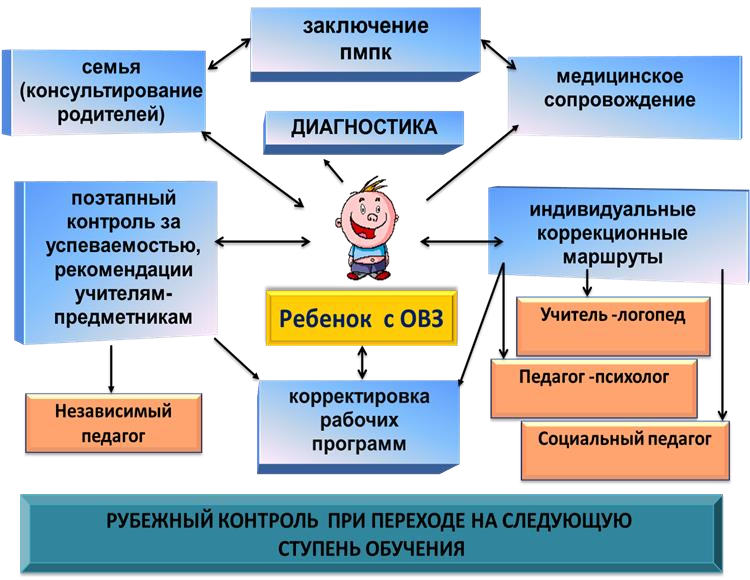 План мероприятий по работе с педагогически запущенными детьми и неблагополучными семьямиIII. ОРГАНИЗАЦИОННЫЙ РАЗДЕЛУчебный план начального общего образованияУчебный план МБОУ «Школа № 3», реализующий основную образовательную программу начального общего образования, фиксирует общий объем нагрузки, максимальный объем аудиторной нагрузки обучающихся, состав и структуру предметных областей, распределяет учебное время, отводимое на их освоение по классам и учебным предметам. Учебный план определяет общие рамки принимаемых решений при разработке содержания образования, требований к его усвоению и организации образовательной деятельности, а также выступает в качестве одного из основных механизмов ее реализации. Содержание образования при получении начального общего образования реализуется преимущественно за счет введения учебных курсов, обеспечивающих целостное восприятие мира, системно-деятельностный подход и индивидуализацию обучения. Учебный план муниципального бюджетного общеобразовательного учреждения города Ростова-на-Дону «Школа № 3» (далее школа) в 2022-2023 учебном году отражает организационно-педагогические условия, необходимые для достижения результатов освоения основной образовательной программы; фиксирует максимальный объем аудиторной нагрузки обучающихся, состав и структуру предметных областей; определяет перечень учебных предметов, распределяет учебное время, отводимое на их освоение по классам и учебным предметам.На уровне начального общего образования реализуется ФГОС НОО.   В условиях пятидневной рабочей недели в начальной школе учебный план полностью соответствует примерному учебному плану для образовательных учреждений Ростовской области на 2022-2023 учебный год в рамках федерального государственного образовательного стандарта начального общего образования с общим объемом обязательной нагрузки в 1-х классах 21 час, во 2-4 классах 23 часа. С целью выполнения требований учебных программ по русскому языку, развития языковых компетенций в 1-2 классах обязательный учебный предмет «Русский язык» дополнен 1 часом из части, формируемой участниками образовательных отношений. Обязательная предметная область «Родной язык и литературное чтение на родном языке» является самостоятельной и включает в себя обязательные учебные предметы «Родной язык» и «Литературное чтение на родном языке», реализуется в рамках учебного плана за счет части, формируемой участниками образовательных отношений. На изучение предметной области «Родной язык и литературное чтение на родном языке» в 3-х и 4-х классах установлено по 1 часу в неделю (по 0,5 часа в неделю – «Родной язык», по 0,5 часа в неделю – «Литературное чтение на родном языке»). Свободный выбор изучаемого родного языка из числа языков народов Российской Федерации, включая русский язык как родной язык, осуществляется в пределах возможностей общеобразовательной организации по заявлениям родителей (законных представителей) несовершеннолетних обучающихся при приеме (переводе) на обучение по имеющим государственную аккредитацию образовательным программам начального общего образования. Примерная программа по учебному предмету «Русский родной язык» для образовательных организаций, реализующих программы начального общего образования, по результатам экспертизы одобрена решением ФУМО по общему образованию от 04.03.2019 (протокол № 1/19) и размещена на сайте fgosreestr.ru в разделе «Основные образовательные программы в части учебных предметов, курсов, дисциплин (модулей)».Учебный план отражает содержание образования, которое обеспечивает решение важнейших целей современного начального образования:•	формирование гражданской идентичности обучающихся;•	приобщение обучающихся к общекультурным и национальным ценностям, информационным технологиям;•	готовность к продолжению образования на последующих ступенях основного общего образования;•	формирование здорового образа жизни, элементарных правил поведения в экстремальных ситуациях;•	личностное развитие обучающегося в соответствии с его индивидуальностью.В соответствии с СанПиНом 2.4.2.2821-10 учебный предмет «Физическая культура» изучается в объеме 3-х часов в неделю для удовлетворения биологической потребности в движении обучающихся. В 1-4-х классах согласно СанПиН 2.4.2. 2821 -10 в рамках третьего часа предмета «Физическая культура» вводится предмет двигательно-активного характера «Традиционные и национальные спортивные игры».Учебный предмет «Технология» (1 час в неделю) включает раздел «Практика работы на компьютере» в 3-4 классах с целью приобретения первоначальных представлений о компьютерной грамотности, использования средств и инструментов ИКТ и ИКТ-ресурсов для решения разнообразных учебно-познавательных и учебно-практических задач, охватывающих содержание всех изучаемых предметов, включая учебный предмет «Математика», которому отводится ведущая интегрирующая роль.Интегрированный учебный предмет «Окружающий мир» в 1-4 классах изучается как обязательный по 2 часа в неделю. В его содержание дополнительно введены развивающие модули и разделы социально-гуманитарной направленности, а также элементы основ безопасности жизнедеятельности.Комплексный учебный курс «Основы религиозных культур и светской этики» (далее – ОРКСЭ) реализуется в объеме 1 часа в неделю в 4 классах. Один из модулей ОРКСЭ («Основы мировых религиозных культур», «Основы светской этики», «Основы православной культуры», «Основы иудейской культуры», «Основы буддийской культуры», «Основы исламской культуры») выбирается родителями (законными представителями) обучающихся.В 1 классе в первом полугодии учебные предметы «Русский язык» и «Литературное чтение» изучаются в рамках модуля «Обучение грамоте» и реализуются на основе программы «Школа России». Учебные предметы «Русский язык», «Литературное чтение», «Математика», «Окружающий мир» реализуются на основе программы «Школа России».Учебный план (недельный)«Школа № 3» на 2022-2023 учебный год в рамках федерального государственного образовательного стандарта начального общего образования*- объем часов по классам (годам) обучения устанавливается самостоятельно общеобразовательной организацией из части, формируемой участниками образовательных отношений, но не менее 1 часа в неделю суммарно за 4 года обучения по каждому учебному предмету предметной области «Родной язык и литературное чтение на родном языке»     **- в 4 классе при 5-дневной учебной неделе объем часов на предметную область «Родной язык и литературное чтение на родном языке» -1 час в неделю (0,5 часа в неделю - «Родной язык», 0,5 часа в неделю - «Литературное чтение на родном языке»Календарный графикКалендарный учебный график МБОУ «Школа № 3» составлен на основе ч. 1 ст. 41 ФЗ Образовании в Российской Федерации», согласно которой охрана здоровья обучающихся включает в себя определение оптимальной учебной, внеурочной нагрузки, режима учебных занятий и продолжительности каникул.Порядок организации и осуществления образовательной деятельности по основным общеобразовательным программам - образовательным программам начального общего, основного общего и среднего общего образования (утв. п. 17 приказа Министерства образования и науки РФ от 30 августа 2013 г. № 1015) учебный год в образовательных организациях начинается 2 сентября и заканчивается в соответствии с учебным планом соответствующей общеобразовательной программы.В процессе освоения общеобразовательных программ учащимся предоставляются каникулы. В соответствии с приказом Минобразования РФ от 9 марта 2004 г. №1312 «Об утверждении федерального базисного учебного плана и примерных учебных планов для образовательных учреждений Российской Федерации, реализующих программы общего образования» (нормативный срок освоения), требованиями СанПин 2.4.2.2821-10 от 29.12.2010г. №189, Производственного календаря на 2019 и 2020 год с праздничными и выходными днями, составленного согласно ст. 112 ТК РФ (в ред. от 23.04.2012 N 35-ФЗ), приказа Минздравсоцразвития РФ от 13.08.2009 № 588н «Об утверждении порядка исчисления нормы рабочего времени на определенные календарные периоды времени (месяц, квартал, год) в зависимости от установленной продолжительности рабочего времени в неделю» и проекта Постановления Правительства РФ «О переносе выходных дней в 2020 году».Календарный учебный графикМБОУ города Ростова – на - Дону «Школа № 3» на 2019-2020 учебный годЭтапы образовательного процесса.Первый день 2022-2023 учебного года - 01.09.2022Последний день 2022-2023 учебного года:для обучающихся 1, 5, 9, 11 классов − 25.05.2023; для обучающихся 2-4, 6-8, 10 классов − 31.05.2023.Продолжительность 2022-2023 учебного года:1 классы − 33 учебные недели;5, 9, 11 классы − 34 учебные недели, без учета итоговой государственной аттестации; 2−4, 6-8, 10 классы − 35 учебных недель.Продолжительность 2022-2023 учебного года по четвертям:1 четверть – 8 учебных недель и 2 дня; 2 четверть − 7 учебных недель и 3 учебных дня;   3 четверть – 9 учебных недель и 4 дня; для 1-х классов – 8 учебных недель и 4 дня;4 четверть − 8 учебных недель; для 1-х, 5-х, 9-х, 11-х классов - 7 учебных недель.Сроки каникул в течение 2022-2023 учебного года:осенние каникулы –  31.10.2022 − 06.11.2022 – 7 календарных дней; зимние каникулы –  29.12.2022 − 08.01.2023 – 11 календарных дней;       дополнительные каникулы для 1 классов –  06.02.2023 − 12.02.2023 – 7 днейвесенние каникулы –  22.03.2023 − 02.04.2023 – 12 календарных днейУчебные сборы –  01.06.2023 – 05.06.2023 – 5 календарных днейВходной контроль  2-11классы Русский язык: 2 - 4 классы (05.09.2022 - 07.09.2022); 5 – 11 классы (07.09.2022 - 09.09.2022); Математика:   2 - 4 классы (12.09.2022 - 14.09.2022);   5 - 11 классы (12.09.2022 - 14.09.2022)Обществознание: 9 класс (12.09.2022 - 16.09.2022); Информатика: 9,11 класс (19.09.2022-23.09.2022);Текущий контроль знаний учащихся  (2-11 классы) Русский язык: 2 - 11 классы (12.12.2022 - 16.12.2022)Математика: 2 - 11 классы (19.12.2022 - 23.12.2022)3.3. План внеурочной деятельностиУЧЕБНЫЙ ПЛАНвнеурочной деятельности для учащихся 1 – 4классовна 2022-2023 учебный год1 классы по ФГОС3.4. Система условий реализации основной образовательной программы начального общего образования  В школе на 01.09.2022 г. числится 898 обучающихся, что составляет 33 класса:  I уровень – 440 обучающихся (15 классов). Обучение ведется в одну смену в режиме 5-дневной недели (1 – 4 –е классы). В первом классе осуществляется использование «ступенчатого» режима обучения: в сентябре, октябре – по 3 урока в день по 35 минут каждый, в ноябре- декабре – по 4 урока по 35 минут каждый; в январе – мае – по 4 урока по 40 минут каждый, один раз в неделю 5 уроков за счет урока физической культуры.  Во 2-4-х классах продолжительность урока составляет 40 минут. 3.4.1. Кадровое условие реализации основной образовательной программыКадровое обеспечение реализации ФГОСВ МБОУ «Школа № 3» 43 педагогических работников. Из них имеют высшую квалификационную категорию по должности «учитель» – 27 человек (55%), первую категорию – 8 (13%), не имеют квалификационных категорий 2 педагогов (26%), 1 педагог соответствует должности. Учителей начальных классов в школе 15, из них учителей высшей квалификационной категории – 6, первой – 6, не имеют категории – 2. Курсы повышения квалификации своевременно проходят все педагоги.  Административный состав: директор школы, 4 заместителя директора. В школе имеется педагог-психолог, библиотекарь, бухгалтер, медицинские работники, работники пищеблока, вспомогательный персонал. 3.4.2. Психолого-педагогические условия реализации ООППсихолого-педагогическое сопровождение введения и реализации ФГОС направлено на: организацию образовательного процесса с учетом специфики возрастного психофизического развития обучающихся, в том числе особенностей перехода из дошкольного возраста в младший школьный; формирование и развитие психолого-педагогической компетентности участников образовательного процесса; обеспечение вариативности направлений и форм, а также диверсификации уровней психолого-педагогического сопровождения участников образовательного процесса. Организация методической работы по вопросам ФГОС  Одним из условий реализации ФГОС является создание системы методической работы, обеспечивающей сопровождение деятельности педагогов на всех этапах реализации требований ФГОС. 3.4.3. Материально-техническое обеспечение  Материально-технические условия реализации основной образовательной программы начального общего образования обеспечивают: 1.возможность достижения обучающимися требований к предметным, метапредметным и личностным результатам освоения основной образовательной программы; 2. соблюдение: санитарно-гигиенических норм образовательного процесса (требования к водоснабжению, канализации, освещению, воздушно-тепловому режиму, размещению и архитектурным особенностям здания образовательного учреждения, его территории, отдельным помещениям, средствам обучения, учебному оборудованию); требований к санитарно-бытовым условиям (оборудование санузлов, мест личной гигиены); требований к социально-бытовым условиям (оборудование в учебных кабинетах и лабораториях рабочих мест учителя и каждого обучающегося; учительской с рабочей зоной и местами для отдыха; комнат психологической разгрузки; административных кабинетов (помещений); помещений для питания обучающихся); строительных норм и правил; требований пожарной безопасности и электробезопасности; требований охраны здоровья обучающихся и охраны труда работников образовательных учреждений; требований к транспортному обслуживанию обучающихся; требований к организации безопасной эксплуатации улично-дорожной сети и технических средств, организации дорожного движения в местах расположения общеобразовательных учреждений; требований к организации безопасной эксплуатации спортивных сооружений, спортивного инвентаря и оборудования, используемого в общеобразовательных учреждениях; - установленных сроков и необходимых объёмов текущего и капитального ремонта; В соответствии с требованиями в школе создана достаточно хорошая материально-техническая база: 2 спортивных зала, спортивная площадка, столовая на 150 посадочных мест, 1 компьютерный класс, библиотека, два медицинских кабинета, балетный класс, актовый зал, музейная комната. В школе 36  предметных кабинета, из них 14 кабинетов начальных классов, которые обеспечены печатными и комбинированными пособиями по предметам, демонстрационным и учебно-лабораторным оборудованием, цифровыми образовательными ресурсами. Все помещения обеспечены комплектами оборудования для реализации всех предметных областей и внеурочной деятельности, а также мебелью, офисным оснащением и необходимым инвентарем. Оснащенность современных кабинетов позволяет реализовать требования к освоению общеобразовательных программ в соответствии с ФГОС. Школа имеет Интернет-сайт и электронно-компьютерные средства коммуникации.  Дорожная карта по формированию системы условий реализации ООП 3.4.4. Финансовое обеспечение реализации основной образовательной программы  начального общего образования Финансовое обеспечение реализации основной образовательной программы начального общего образования опирается на исполнение расходных обязательств, обеспечивающих конституционное право граждан на бесплатное и общедоступное общее образование. Объём действующих расходных обязательств отражается в задании учредителя по оказанию государственных (муниципальных) образовательных услуг в соответствии с требованиями федеральных государственных образовательных стандартов общего образования. Задание учредителя обеспечивает соответствие показателей объёмов и качества предоставляемых образовательным учреждением услуг (выполнения работ) с размерами направляемых на эти цели средств бюджета. Финансовое обеспечение задания учредителя по реализации основной образовательной программы осуществляется на основе нормативного подушевого финансирования. Введение нормативного подушевого финансирования определяет механизм формирования расходов и доведения средств на реализацию государственных гарантий прав граждан на получение общедоступного и бесплатного общего образования в соответствии с требованиями Стандарта. Применение принципа нормативного подушевого финансирования на уровне образовательного учреждения заключается в определении стоимости стандартной (базовой) бюджетной образовательной услуги в образовательном учреждении не ниже уровня фактически сложившейся стоимости в предыдущем финансовом году. Региональный расчётный подушевой норматив - это минимально допустимый объём финансовых средств, необходимых для реализации основной образовательной программы в учреждениях данного региона в соответствии с ФГОС в расчёте на одного обучающегося в год, определяемый раздельно для образовательных учреждений, расположенных в городской и сельской местности. Органы местного самоуправления могут устанавливать дополнительные нормативы финансирования образовательных учреждений за счёт средств местных бюджетов сверх установленного регионального подушевого норматива. Региональный расчётный подушевой норматив должен покрывать следующие расходы на год: оплату труда работников образовательных учреждений с учётом районных коэффициентов к заработной плате, а также отчисления; расходы, непосредственно связанные с обеспечением образовательного процесса (приобретение учебно-наглядных пособий, технических средств обучения, расходных материалов, канцелярских товаров, оплату услуг связи в части расходов, связанных с подключением к информационной сети Интернет и платой за пользование этой сетью); иные хозяйственные нужды и другие расходы, связанные с обеспечением образовательного процесса (обучение, повышение квалификации педагогического и административноуправленческого персонала образовательных учреждений, командировочные расходы и др.), за исключением расходов на содержание зданий и коммунальных расходов, осуществляемых из местных бюджетов. В соответствии с расходными обязательствами органов местного самоуправления по организации предоставления общего образования в расходы местных бюджетов могут также включаться расходы, связанные с организацией подвоза обучающихся к образовательным учреждениям и развитием сетевого взаимодействия для реализации основной образовательной программы общего образования. Реализация принципа нормативного подушевого финансирования осуществляется на трёх следующих уровнях: межбюджетных отношений (бюджет субъекта РФ — муниципальный бюджет); внутрибюджетных отношений (муниципальный бюджет — образовательное учреждение); - образовательного учреждения. Порядок определения и доведения до общеобразовательных учреждений бюджетных ассигнований, рассчитанных с использованием нормативов бюджетного финансирования на одного обучающегося, должен обеспечить нормативно-правовое закрепление на региональном уровне следующих положений: неуменьшение уровня финансирования по статьям расходов, включённым в величину регионального расчётного подушевого норматива (заработная плата с начислениями, прочие текущие расходы на обеспечение материальных затрат, непосредственно связанных с учебной деятельностью общеобразовательных учреждений); возможность использования нормативов не только на уровне межбюджетных отношений (бюджет региона - бюджеты муниципальных районов и городских округов), но и на уровне внутрибюджетных отношений (муниципальный бюджет - общеобразовательное учреждение) и образовательного учреждения. В связи с требованиями Стандарта при расчёте регионального подушевого норматива должны учитываться затраты рабочего времени педагогических работников образовательных учреждений на урочную и внеурочную деятельность, включая все виды работ (учебная, воспитательная методическая и т. п.), входящие в трудовые обязанности конкретных педагогических работников.  Формирование фонда оплаты труда образовательного учреждения осуществляется в пределах объёма средств образовательного учреждения на текущий финансовый год, определённого в соответствии с региональным расчётным подушевым нормативом, количеством обучающихся и соответствующими поправочными коэффициентами, и отражается в смете образовательного учреждения. Для обеспечения требований Стандарта на основе проведённого анализа материальнотехнических условий реализации основной образовательной программы основного общего образования образовательное учреждение: проводит экономический расчёт стоимости обеспечения требований Стандарта по каждой позиции; устанавливает предмет закупок, количество и стоимость пополняемого оборудования, а также работ для обеспечения требований к условиям реализации ООП; определяет величину затрат на обеспечение требований к условиям реализации ООП; соотносит необходимые затраты с региональным (муниципальным) графиком внедрения Стандарта основной ступени и определяет распределение по годам освоения средств на обеспечение требований к условиям реализации ООП в соответствии с ФГОС; определяет объёмы финансирования, обеспечивающие реализацию внеурочной деятельности обучающихся, включённой в основную образовательную программу образовательного учреждения (механизмы расчёта необходимого финансирования представлены в материалах Минобрнауки «Модельная методика введения нормативного подушевого финансирования реализации государственных гарантий прав граждан на получение общедоступного и бесплатного общего образования» (утверждена Минобрнауки 22 ноября 2007 г.), «Новая система оплаты труда работников образования. Модельная методика формирования системы оплаты труда и стимулирования работников государственных образовательных учреждений субъектов Российской Федерации и муниципальных образовательных учреждений» (утверждена Минобрнауки 22 ноября 2007 г.), а также в письме Департамента общего образования «Финансовое обеспечение внедрения ФГОС. Вопросы-ответы», которым предложены дополнения к модельным методикам в соответствии с требованиями ФГОС); разрабатывает финансовый механизм интеграции между общеобразовательным учреждением и учреждениями дополнительного образования детей, а также другими социальными партнёрами, организующими внеурочную деятельность обучающихся, и отражает его в своих локальных актах. При этом учитывается, что взаимодействие может осуществляться: на основе договоров на проведение занятий в рамках кружков, секций, клубов и др. по различным направлениям внеурочной деятельности на базе школы (учреждения дополнительного образования, клуба, спортивного комплекса и др.); за счёт выделения ставок педагогов дополнительного образования, которые обеспечивают реализацию для обучающихся в общеобразовательном учреждении широкого спектра программ внеурочной деятельности. 3.5. Система контроля за условиями реализации основной образовательной программы начального общего образованияШкола осуществляет мониторинг состояния условий на основе следующих механизмов: Оценка материально-технических условий: Показатели самообследования (приказ Минобрнауки России от 10.12.2013 № 1324 ):  Показатели системы внутренней оценки условий:  Система общественной оценки эффективной деятельности школы:  ПРИНЯТОна заседании Управляющего Совета школы МБОУ «Школа №3»протокол заседания №1от 28 августа 2022 года                                                        УТВЕРЖДАЮи.о. Директора МБОУ «Школа №3»_________________С.Г. ДудковскаяПриказ №175 от 30.08.2022ПРИНЯТОНа заседании Педагогического СоветаМБОУ «Школа №3»Протокол заседания №1от 29 августа 2022 года№Тема занятияКол-во час.Форма проведенияЭлектронные ресурсы1.День знаний. Зачем человеку знания? 1 ч.Викторина2.Что мы Родиной зовем? 1 ч.Работа с интерактивной картойКарта России 3.Мечтаю летать 1 ч.Работа с интерактивными карточкамиИнтерактивная доска4.Я хочу увидеть музыку 1 ч.Музыкальный конкурс талантов5.О наших бабушках и дедушках 1 ч.Беседа «Семейные истории»Презентации, видеоролики6.Мой первый учитель 1 ч.Групповая работаВидеосюжеты7.День отца. Творческая мастерская.1 ч.Изготовление поделокИнтерактивная доска8.Я и моя семья (строим семейное дерево)1 ч.Индивидуальная работаИнтерактивная доска9.День народного единства 1 ч.Работа с интерактивной картойКарта России 10.Память времен 1 ч.ВикторинаВидеоролики памятных событий11.День матери. Творческая мастерская.1 ч.Изготовление поделокПрезентация12.Что такое герб? 1 ч.Работа с интерактивными карточкамиПрезентация. Видеоролики13.Доброта - дорога к миру 1 ч.Мультконцерт14.Герои Отечества разных исторических эпох 1 ч.Работа с галереей героевЭлектронный архив. Медиасюжеты15.День конституции 1 ч.Эвристическая беседаВидеоролики16.Умеем ли мы мечтать? 1 ч.Конкурс рисунковПрезентация17.Светлый праздник Рождества. Творческая работа: елочная игрушка.1 ч.Изготовление поделокИнтерактивная доска18.Ленинград в дни блокады1 ч.Работа с книжным текстомВидеоролики19.Кто такие скоморохи? 1 ч.Работа с интерактивными карточкамиВидеоролики20.Российские Кулибины 1 ч.ВикторинаФрагмент фильма21.Россия и мир 1 ч.ВикторинаВидеоролик22.Есть такая профессия - Родину защищать 1 ч.Обсуждение фильма о войнеФрагмент фильма23.Поговорим о наших мамах. Творческая работа: рисунок1 ч.Выполнение рисункаПрезентация24.Что такое гимн? 1 ч.Работа с книжным текстомВидеоролик25.Путешествие по Крыму 1 ч.Виртуальная экскурсияИнтернет. 26.Я иду … в театр 1 ч.Чтение по ролямВидеороликиО жизни и подвиге Юрия Гагарина 1 ч.Обсуждение фильма «Гагарин. Первый в космосе»Видеоролик27.Память прошлого 1 ч.Конкурс стихов28.Заповедники России 1 ч.Виртуальная экскурсияИнтернет-материалы29.День труда. Герои мирной жизни. 1 ч.Беседа с ветеранами трудаВидеосюжеты30.Дети - герои Великой отечественной войны 1 ч.Встреча с ветеранамиВидеосюжеты31.День детских общественных организаций 1 ч.Работа с видеоматериаламиСайты детских организаций32.Мои увлечения 1 ч.Творческий конкурсПрезентацииКАЛЕНДАРНО-ТЕМАТИЧЕСКОЕ ПЛАНИРОВАНИЕ ВОСПИТАТЕЛЬНОЙ РАБОТЫ МБОУ «Школа № 3»на 2022-2023 учебный год(уровень начального общего образования)КАЛЕНДАРНО-ТЕМАТИЧЕСКОЕ ПЛАНИРОВАНИЕ ВОСПИТАТЕЛЬНОЙ РАБОТЫ МБОУ «Школа № 3»на 2022-2023 учебный год(уровень начального общего образования)КАЛЕНДАРНО-ТЕМАТИЧЕСКОЕ ПЛАНИРОВАНИЕ ВОСПИТАТЕЛЬНОЙ РАБОТЫ МБОУ «Школа № 3»на 2022-2023 учебный год(уровень начального общего образования)КАЛЕНДАРНО-ТЕМАТИЧЕСКОЕ ПЛАНИРОВАНИЕ ВОСПИТАТЕЛЬНОЙ РАБОТЫ МБОУ «Школа № 3»на 2022-2023 учебный год(уровень начального общего образования)Ключевые общешкольные делаКлючевые общешкольные делаКлючевые общешкольные делаКлючевые общешкольные делаДелаКлассыОриентировочное  времяпровождениеОтветственныеДень знанийТоржественная линейка «Здравствуй, школа!»1-4сентябрьЗам. директора по УВР, классные руководители 1-4классов Неделя первоклассника1сентябрьЗам. директора по УВР, классные руководители1 классовМероприятия месячников безопасности и гражданской защиты детей (по профилактике ДДТТ, пожарнойбезопасности, экстремизма, терроризма, разработка схемы-маршрута «Дом- школа-дом», учебно-тренировочная эвакуация учащихся из здания)1-4сентябрьЗам. директора по УВР, классные руководители 1-4 классов, учитель ОБЖ, руководители объединенийМероприятия в рамках месячника правового воспитания и профилактики правонарушений. Единый день профилактики правонарушений идеструктивного поведения (правовые, профилактические игры, беседы и т.п.)1-4октябрьЗам. директора по УВР, классные руководители 1-4 классовПраздничный концерт, посвященный Дню учителя «Славлю тебя, учитель!»1-4октябрьЗам.директора по УВР, классные руководители 1-4классовМесячник «Золотая осень»1-4октябрьЗам. директора по УВР, классные руководители 1-4классовПраздничная программа, посвященная Дню матери «Колыбельная мира в материнских руках»1-4ноябрьЗам. директора по УВР, классные руководители 1-4 классовДекада правовых знаний1-4ноябрьЗам. директора по УВР, классные руководители 1-4классовНовогодний марафон1-4декабрьЗам. директора по УВР, классные руководители 1-4классовЧас памяти «Блокада Ленинграда»1-4январьУчителя истории, классные руководители 1-4классовМероприятия месячника гражданского и патриотического воспитания1-4февральЗам. директора по УВР, классныеруководители 1-4 классовСмотр строя и песни1-4февральЗам. директора по УВР, классные руководители 1-4классовКонцерт, посвященный Женскому Дню 8 Марта «О, женщина, весны творенье»1-4мартЗам.директора по УВР, классные руководители 1-4классовСпортивный праздник, посвященный Дню здоровья1-4апрельЗам.директора по УВР, учителя физическойкультуры, классные руководители 1-4 классовДень открытых дверей1-4апрельЗам. директора по УВР, классные руководители 1-4классовДень защиты детей1-4апрельЗам. директора по УВР, классные руководители 1-4классовЭкологическая акция «Бумажный бум»1-4апрельЗам. директора по УВР, классные руководители 1-4классовАкция «Весенняя неделя добра»1-4апрельЗам. директора по УВР, классные руководители 1-4классовМероприятия, в рамках празднования Дня Победы1-4майЗам.директора по УВР, классные руководители 1-4классовПраздник «Здравствуй, лето»1-4майЗам.директора по УВР, классныеруководители 1-4 классовСамоуправлениеСамоуправлениеСамоуправлениеСамоуправлениеВыборы классных органов самоуправления1-4сентябрьЗам. директора по УВР, классные руководители 1-4классовОформление классного уголка1-4сентябрьЗам.директора поУВР, актив классаОрганизация классного дежурства1-4сентябрьЗам. директора поУВР, актив классаАкция «Пожилой человек – это мудрости клад» (поздравление бывших работниковшколы с Днем пожилого человека)1-4октябрьЗам. директора по УВР, актив классаХудожественное оформление класса кразличным праздникам1-4В течение годаЗам. директора поУВР, актив классаПроведение классных собраний1-4В течение годаЗам. директора поУВР, актив классаРейды «Мой внешний вид»1-4ЕжемесячноЗам. директора поУВР, актив классаСпортивный праздник, посвященный Дню здоровья1-4апрельЗам. директора по УВР, актив классаПрофориентацияПрофориентацияПрофориентацияПрофориентацияНеделя труда и профориентации «Семь шагов к профессии»1-4октябрьЗам директора по УВР, классные руководители1-4-ых классов, родители обучающихсяКонкурс рисунков «Моя будущая профессия»1-4ноябрьЗам директора по УВР, классные руководители1-4-ых классовПросмотр специальных мультсериалов проекта «Навигатум: Калейдоскоп профессий»1-4В течение годаЗам директора по УВР, классные руководители1-4-ых классовДекада профориентационной работы«Атлас новых профессий»:1-4февральЗам директора по УВР, классные руководители1-4-ых классов, родители обучающихсяОрганизация участия во Всероссийских открытых онлайн-уроках «Проектория», направленных на раннюю профориентацию школьников в соответствии с выбранными профессиональными компетенциями (профессиональными областямидеятельности)1-4В течение годаЗам директора по УВР, классные руководители1-4-ых классовДетские общественные объединенияДетские общественные объединенияДетские общественные объединенияДетские общественные объединенияПрезентация деятельности РДШ иЮнармии на сайте школы, в социальных сетяхАктив РДШ и членыдвижения Юнармияв течение годаПредседатель РДШМинутки безопасностиЧлены отряда ЮИДв течение годаЗам. директора поУВР, члены отряда ЮИДУрок мужестваЧлены движения ЮнармияноябрьКуратор юнармейского отрядаНовогодний марафонЧлены движенияРДШдекабрьПредседатель РДШТеатрализованное представление «Вовка в тридевятом царстве – дорожномгосударстве»Члены отряда ЮИДянварьЗам. директора по УВР, отряд ЮИДКонкурс снежных фигурСовет обучающихсяянварьПредседатель Совета обучающихсяКонкурс рисунков «Мчит по рельсам электричка»1-4 кл,Члены отряда ЮИДфевральЗам. директора по УВР, отряд ЮИДАкция	«Свеча	памяти»	к	77-летию ПобедыЧлены движенияЮнармияфевраль-мартКуратор юнармейского отрядаКонкурс	книг-самоделок	«О	войне расскажет книга» ко Дню ПобедыЧлены движенияЮнармияфевраль-мартКуратор юнармейского отрядаВоенно-патриотическая игра «Зарница»Члены движенияЮнармияфевраль-мартКуратор юнармейского отрядаИгра-путешествие	«Учимся	дружить	с дорогой»1-4 кл.,Члены отряда ЮИДфевральЗам. директора по УВР, отряд ЮИДСлайд-экскурсия «Вечная слава городам- героям!»4 кл., актив РДШ, члены движения ЮнармиямартПредседатель РДШ, куратор юнармейского отрядаКонкурс рисунков, посвященных Днюкосмонавтики1-4 кл., активРДШапрельПредседатель РДШЗеленые субботники по благоустройствушкольного двора1-4 кл, активРДШсентябрь, апрельПредседатель РДШКонкурс чтецов «Мы о войне стихами говорим»1-4 кл.,Члены движенияРДШ иЮнармиямайКураторы движения РДШ и Юнармия Акция «Бессмертный полк»1-4 кл.,Члены движенияРДШ и ЮнармиямайКураторы движения РДШ и ЮнармияШкольные медиаШкольные медиаШкольные медиаШкольные медиаРазмещение созданных детьми рассказов, стихов, сказок, репортажей на сайте ОУ1-4В течение годаКлассные руководителиВидео-, фотосъемка классных мероприятий.1-4В течение годаКлассные руководителиПроведение уроков медиабезопасности1-4В течение годаКлассные руководителиОрганизация предметно-эстетической средыОрганизация предметно-эстетической средыОрганизация предметно-эстетической средыОрганизация предметно-эстетической средыВыставки рисунков, фотографий творческих работ, посвященных событиям и памятным датам1-4В течение годаКлассные руководителиОформление классных уголков1-4В течение годаКлассные руководителиТрудовые десанты по уборке территории школы1-4В течение годаКлассные руководителиПраздничное украшение кабинетов, окон1-4В течение годаКлассные руководителиЭкскурсии, экспедиции, походыЭкскурсии, экспедиции, походыЭкскурсии, экспедиции, походыЭкскурсии, экспедиции, походыТематические экскурсии: по городу, области 1-4В течение годаКлассные руководителиЭкскурсии выходного дня1-4В течение годаКлассные руководителиРабота с родителямиРабота с родителямиРабота с родителямиРабота с родителямиЗаседание Совета родителей1-4Сентябрь,декабрь, февраль, апрельДиректор,председатель Совета родителей, зам.директора по УВРЗаседание общественного формирования«Родительский патруль»1-4сентябрь, декабрь, февраль, апрельЗам. директора, члены РодительскогопатруляЗаседание Совета по профилактикебезнадзорности и правонарушений среди несовершеннолетних1-4ежемесячноЗам. директора, члены Совета профилактикиОбследование	материально-бытовых условий вновь прибывших семей1-4в течение годаКлассный руководитель, классный родительскийкомитетРейды «Неблагополучнаясемья»1-4в течение годаАдминистрация, классные руководители, родительскийкомитетнаправление Ценности воспитание гражданственности и патриотизма любовь к России, своему народу, своему городу, закон и порядок, правовое государство, гражданское общество, свобода личная и национальная, поликультурный мир Воспитание 	нравственных чувств и этического сознания Жизнь и смысл жизни, нравственный выбор, справедливость, честь, достоинство, милосердие, чувство долга, равноправие, свобода совести, толерантность, духовная культура и светская этика, принципы морали Воспитание трудолюбия Творчество и созидание, стремление к познанию, бережливость, ответственность, инициативность Формирование 	здорового образа жизни Здоровье 	физическое, 	нравственное, 	психологическое, 	нервнопсихическое и социальное Экологическое воспитание Окружающая природа, заповедные зоны, экосистема, планета Земля Этическое воспитание Красота, гармония, духовный мир человека, самовыражение в творчестве, искусстве, нравственные идеалы Изучение ребенка Содержание работы Выполнение работы Медицинское Выявление состояния физического и психического здоровья. Изучение медицинской документации: история развития ребенка, здоровье родителей. Физическое состояние учащегося; изменения в физическом развитии (рост, вес и т. д.); нарушения движений (скованность, расторможенность); утомляемость; состояние анализаторов. Медицинский работник, педагог. Наблюдения во время занятий, на перемене, во время игр и т. д. (педагог). Обследование ребенка врачом. Беседа врача с родителями Психологологопедическое Обследование актуального уровня психического и речевого развития, определение зоны ближайшего развития. Внимание: устойчивость, переключаемость с одного вида деятельности на другой, объем, работоспособность. Мышление: визуальное (линейное, структурное); понятийное (интуитивное, логическое); абстрактное, речевое, образное. Память: зрительная, слуховая, моторная, смешанная. Быстрота и прочность запоминания; инди- видуальные особенности; моторика; речь. Наблюдение за ребенком на занятиях и во внеурочное время (учитель). Специальный эксперимент (психолог). Беседы с ребенком, с родителями. Наблюдения за речью ребенка на занятиях и в свободное время. Изучение письменных работ (учитель). Специальный эксперимент (логопед) Социально-педагогическое Семья ребенка: состав семьи, условия воспитания. Умение учиться: организованность, выполнение требований педагогов, самостоятельная работа, самоконтроль. Трудности в овладении новым материалом. Мотивы учебной деятельности: Посещение семьи ребенка (учитель). Наблюдения во время занятий, изучение работ ученика (педагог). Анкетирование по выявлению школьных трудностей (учитель). прилежание, отношение к отметке, похвале или порицанию учителя, воспитателя. Эмоционально-волевая сфера: преобладание 	настроения 	ребенка; наличие аффективных вспышек; способность к волевому усилию, внушаемость, проявления негативизма. Особенности личности: интересы, потребности, идеалы, убеждения; наличие чувства долга и ответственности. Соблюдение правил поведения в обществе, школе, дома; взаимоотношения с коллективом: роль в коллективе, симпатии, дружба с детьми, отношение к младшим и старшим товарищам. Нарушения в поведении: гиперактивность, замкнутость, аутистические проявления, обидчивость, эгоизм. Уровень притязаний и самооценка Беседа с родителями и учителями-предметниками. Специальный эксперимент (педагог, психолог). Анкета для родителей и учителей. Наблюдение за ребенком в различных видах деятельности Наименование мероприятий Сроки исполнения Ответственные  1. Выявление педагогически запущенных детей и неблагополучных семей В течение года Зам. директора по ВР, классные руководители, социальный педагог 2. Изучение причин социально-педагогической запущенности ребенка По мере выявления Классный руководитель, психолог, социальный педагог  3. Ведение картотеки педагогически запущенных детей и неблагополучных семей В течение года Зам. директора по ВР, классный руководитель, социальный педагог 4. Собеседование с классными руководителями 1–4 классов по профилактике правонарушений 1 раз в полгода Зам. директора по ВР 5. Разработка и распространение памяток поведения в семье среди подростков Сентябрь – октябрь Руководитель методического объединения, зам. директора по ВР  6. Заседания Совета по профилактике правонарушений 1 раз в месяц Директор, зам. директора по ВР  7. Заседание малого педсовета с приглашением родителей педагогически запущенных детей  По мере необходимости Директор, зам. директора по ВР, классные руководители 8. Психологический тренинг "Толерантность"  1 раз в месяц Психолог 9. Рейды в неблагополучные семьи и семьи педагогически запущенных детей По мере необходимости Классные руководители, социальный педагог 10. Консультации для детей и родителей Систематически  Директор, зам. директора по ВР, психолог, врач  11. Беседа с педагогически запущенными детьми и их родителями по профилактике правонарушений 1 раз в месяц  Зам. директора по ВР 12. Единый день отказа от курения  Ноябрь Классные руководители, зам. директора по ВР  13. Единый день профилактики правонарушений Декабрь Директор, зам. директора по ВР, классные руководители 14. Единый день борьбы с наркотиками "За здоровый быт и трезвые традиции" Март Зам. директора по ВР, классные руководители 15. Всемирный день здоровья Апрель Директор, зам. директора по ВР, классные руководители БАЗОВЫЙ БЛОКБАЗОВЫЙ БЛОКБАЗОВЫЙ БЛОКБАЗОВЫЙ БЛОКБАЗОВЫЙ БЛОКБАЗОВЫЙ БЛОКБАЗОВЫЙ БЛОКБАЗОВЫЙ БЛОКБАЗОВЫЙ БЛОКБАЗОВЫЙ БЛОКБАЗОВЫЙ БЛОКБАЗОВЫЙ БЛОКБАЗОВЫЙ БЛОКБАЗОВЫЙ БЛОКБАЗОВЫЙ БЛОКБАЗОВЫЙ БЛОКБАЗОВЫЙ БЛОКСодержаниеСодержаниеКатегорияКатегорияцельцельцельцельсрокисрокиответственныйответственныйответственныйответственныйответственныйСопровождение адаптации первоклассниковСопровождение адаптации первоклассниковДПроективная методика «Домики» Ореховой О.А.обучающиесяобучающиесявыявление уровня школьной мотивациивыявление уровня школьной мотивациивыявление уровня школьной мотивациивыявление уровня школьной мотивацииоктябрьдекабрь (повторная)октябрьдекабрь (повторная)педагог-психолог Гезун Е.А.педагог-психолог Гезун Е.А.педагог-психолог Гезун Е.А.педагог-психолог Гезун Е.А.педагог-психолог Гезун Е.А.Сопровождение адаптации первоклассниковСопровождение адаптации первоклассниковДАнкета Ковалевой А.М.педагогипедагогивыявления  детей с признаками дезадаптациивыявления  детей с признаками дезадаптациивыявления  детей с признаками дезадаптациивыявления  детей с признаками дезадаптациисентябрь - октябрьсентябрь - октябрьклассные руководители (заполнение анкеты)педагог-психолог Гезун Е.А. (обработка)классные руководители (заполнение анкеты)педагог-психолог Гезун Е.А. (обработка)классные руководители (заполнение анкеты)педагог-психолог Гезун Е.А. (обработка)классные руководители (заполнение анкеты)педагог-психолог Гезун Е.А. (обработка)классные руководители (заполнение анкеты)педагог-психолог Гезун Е.А. (обработка)Сопровождение адаптации первоклассниковСопровождение адаптации первоклассниковКРИндивидуальные коррекционно - развивающие занятия по адаптации к школьной жизни (в зависимости от причин).обучающиесяобучающиесясодействие благоприятному течению социально-психологической адаптации первоклассников к школьному обучениюсодействие благоприятному течению социально-психологической адаптации первоклассников к школьному обучениюсодействие благоприятному течению социально-психологической адаптации первоклассников к школьному обучениюсодействие благоприятному течению социально-психологической адаптации первоклассников к школьному обучениюоктябрь-январь(по запросу)октябрь-январь(по запросу)педагог-психолог Гезун Е.А.педагог-психолог Гезун Е.А.педагог-психолог Гезун Е.А.педагог-психолог Гезун Е.А.педагог-психолог Гезун Е.А.Сопровождение адаптации первоклассниковСопровождение адаптации первоклассниковККонсультации по вопросам диагностики, коррекции и развитию по вопросам, требующим психологической компетенцииродителиродителифасилитация родителейфасилитация родителейфасилитация родителейфасилитация родителейв течение года(по запросу)в течение года(по запросу)педагог-психолог Гезун Е.А.педагог-психолог Гезун Е.А.педагог-психолог Гезун Е.А.педагог-психолог Гезун Е.А.педагог-психолог Гезун Е.А.Сопровождение адаптации первоклассниковСопровождение адаптации первоклассниковККонсультации по результатам диагностических исследованийпедагогиадминистрацияродителипедагогиадминистрацияродителиоказание  психологической поддержки  обучающимся, испытывающих трудности школьной адаптации.оказание  психологической поддержки  обучающимся, испытывающих трудности школьной адаптации.оказание  психологической поддержки  обучающимся, испытывающих трудности школьной адаптации.оказание  психологической поддержки  обучающимся, испытывающих трудности школьной адаптации.октябрь,декабрь (повторная)октябрь,декабрь (повторная)педагог-психолог Гезун Е.А.педагог-психолог Гезун Е.А.педагог-психолог Гезун Е.А.педагог-психолог Гезун Е.А.педагог-психолог Гезун Е.А.Сопровождение адаптации первоклассниковСопровождение адаптации первоклассниковККонсультация «Поддержка учащихся в период адаптации к новой ситуации»классные руководителиклассные руководителиоказание  психологической поддержки  обучающимся, испытывающих трудности школьной адаптации.оказание  психологической поддержки  обучающимся, испытывающих трудности школьной адаптации.оказание  психологической поддержки  обучающимся, испытывающих трудности школьной адаптации.оказание  психологической поддержки  обучающимся, испытывающих трудности школьной адаптации.сентябрь - декабрь(по запросу)сентябрь - декабрь(по запросу)педагог-психолог Гезун Е.А.педагог-психолог Гезун Е.А.педагог-психолог Гезун Е.А.педагог-психолог Гезун Е.А.педагог-психолог Гезун Е.А.Сопровождение адаптации первоклассниковСопровождение адаптации первоклассниковПФАдаптационные занятия по введению в школьную жизньобучающиесяобучающиесяспособствовать психологической адаптации детей в школеспособствовать психологической адаптации детей в школеспособствовать психологической адаптации детей в школеспособствовать психологической адаптации детей в школе1-14 сентября1-14 сентябряклассные руководителиклассные руководителиклассные руководителиклассные руководителиклассные руководителиСопровождение адаптации первоклассниковСопровождение адаптации первоклассниковПСеминар«Причины школьной дезадаптации. Организация помощи учащимся, испытывающим трудности в обучении и поведении»педагогипедагогиоказание помощи педагогам в осознании смысла адаптационного периодаоказание помощи педагогам в осознании смысла адаптационного периодаоказание помощи педагогам в осознании смысла адаптационного периодаоказание помощи педагогам в осознании смысла адаптационного периодаоктябрьоктябрьпедагог-психолог Гезун Е.А.педагог-психолог Гезун Е.А.педагог-психолог Гезун Е.А.педагог-психолог Гезун Е.А.педагог-психолог Гезун Е.А.Сопровождение адаптации первоклассниковСопровождение адаптации первоклассниковПВыступление на родительских собранияхродителиродителиповышение психолого – психологической компетенции родителейповышение психолого – психологической компетенции родителейповышение психолого – психологической компетенции родителейповышение психолого – психологической компетенции родителейсентябрь, январьсентябрь, январьпедагог –психолог Гезун Е.А.педагог –психолог Гезун Е.А.педагог –психолог Гезун Е.А.педагог –психолог Гезун Е.А.педагог –психолог Гезун Е.А.Сопровождение адаптации первоклассниковСопровождение адаптации первоклассниковЭЭкспертиза условий образовательной средыЭкспертиза условий образовательной средыЭкспертиза условий образовательной средыЭкспертиза условий образовательной средыЭкспертиза условий образовательной средыЭкспертиза условий образовательной средыЭкспертиза условий образовательной средыпо запросупо запросупедагог-психолог Гезун Е.А.педагог-психолог Гезун Е.А.педагог-психолог Гезун Е.А.педагог-психолог Гезун Е.А.педагог-психолог Гезун Е.А.Сопровождение адаптации первоклассниковСопровождение адаптации первоклассниковОМОбработка результатов диагностики, написание аналитических справок, разработка метод. рекомендаций, работа с метод. лит-рой, подготовка к проведению мероприятий профилактических и просветительских, разработка программ коррекционно-развивающих занятийОбработка результатов диагностики, написание аналитических справок, разработка метод. рекомендаций, работа с метод. лит-рой, подготовка к проведению мероприятий профилактических и просветительских, разработка программ коррекционно-развивающих занятийОбработка результатов диагностики, написание аналитических справок, разработка метод. рекомендаций, работа с метод. лит-рой, подготовка к проведению мероприятий профилактических и просветительских, разработка программ коррекционно-развивающих занятийОбработка результатов диагностики, написание аналитических справок, разработка метод. рекомендаций, работа с метод. лит-рой, подготовка к проведению мероприятий профилактических и просветительских, разработка программ коррекционно-развивающих занятийОбработка результатов диагностики, написание аналитических справок, разработка метод. рекомендаций, работа с метод. лит-рой, подготовка к проведению мероприятий профилактических и просветительских, разработка программ коррекционно-развивающих занятийОбработка результатов диагностики, написание аналитических справок, разработка метод. рекомендаций, работа с метод. лит-рой, подготовка к проведению мероприятий профилактических и просветительских, разработка программ коррекционно-развивающих занятийОбработка результатов диагностики, написание аналитических справок, разработка метод. рекомендаций, работа с метод. лит-рой, подготовка к проведению мероприятий профилактических и просветительских, разработка программ коррекционно-развивающих занятийОбработка результатов диагностики, написание аналитических справок, разработка метод. рекомендаций, работа с метод. лит-рой, подготовка к проведению мероприятий профилактических и просветительских, разработка программ коррекционно-развивающих занятийОбработка результатов диагностики, написание аналитических справок, разработка метод. рекомендаций, работа с метод. лит-рой, подготовка к проведению мероприятий профилактических и просветительских, разработка программ коррекционно-развивающих занятийОбработка результатов диагностики, написание аналитических справок, разработка метод. рекомендаций, работа с метод. лит-рой, подготовка к проведению мероприятий профилактических и просветительских, разработка программ коррекционно-развивающих занятийОбработка результатов диагностики, написание аналитических справок, разработка метод. рекомендаций, работа с метод. лит-рой, подготовка к проведению мероприятий профилактических и просветительских, разработка программ коррекционно-развивающих занятийОбработка результатов диагностики, написание аналитических справок, разработка метод. рекомендаций, работа с метод. лит-рой, подготовка к проведению мероприятий профилактических и просветительских, разработка программ коррекционно-развивающих занятийОбработка результатов диагностики, написание аналитических справок, разработка метод. рекомендаций, работа с метод. лит-рой, подготовка к проведению мероприятий профилактических и просветительских, разработка программ коррекционно-развивающих занятийОбработка результатов диагностики, написание аналитических справок, разработка метод. рекомендаций, работа с метод. лит-рой, подготовка к проведению мероприятий профилактических и просветительских, разработка программ коррекционно-развивающих занятийПсихолого-педагогическое сопровождение участников образовательного процесса по развитию универсальных учебных действий (УУД) в соответствии с ФГОСПсихолого-педагогическое сопровождение участников образовательного процесса по развитию универсальных учебных действий (УУД) в соответствии с ФГОСДГрупповая диагностикаобучающиесяобучающиесяданные об уровне развития у каждого ребенка. Выявление  предпосылок формирования УУДданные об уровне развития у каждого ребенка. Выявление  предпосылок формирования УУДданные об уровне развития у каждого ребенка. Выявление  предпосылок формирования УУДданные об уровне развития у каждого ребенка. Выявление  предпосылок формирования УУДсентябрьсентябрьсентябрьПедагоги 1-х классовПедагоги 1-х классовПедагоги 1-х классовПедагоги 1-х классовПсихолого-педагогическое сопровождение участников образовательного процесса по развитию универсальных учебных действий (УУД) в соответствии с ФГОСПсихолого-педагогическое сопровождение участников образовательного процесса по развитию универсальных учебных действий (УУД) в соответствии с ФГОСДГрупповая диагностика (самооценка, цветовой тест отношений Лутошкина А.И., «Домики» Ореховой О.А., социометрия)обучающиесяобучающиесявыявление готовности обучающихся 4-х классов к переходу в среднее звеновыявление готовности обучающихся 4-х классов к переходу в среднее звеновыявление готовности обучающихся 4-х классов к переходу в среднее звеновыявление готовности обучающихся 4-х классов к переходу в среднее звеноапрельапрельапрельпедагог-психолог Гезун Е.А.педагог-психолог Гезун Е.А.педагог-психолог Гезун Е.А.педагог-психолог Гезун Е.А.Психолого-педагогическое сопровождение участников образовательного процесса по развитию универсальных учебных действий (УУД) в соответствии с ФГОСПсихолого-педагогическое сопровождение участников образовательного процесса по развитию универсальных учебных действий (УУД) в соответствии с ФГОСКРПроведение развивающих занятий  (с низким уровнем по готовности к обучению)обучающиесяобучающиесяповышение уровня готовности первоклассников к обучениюповышение уровня готовности первоклассников к обучениюповышение уровня готовности первоклассников к обучениюповышение уровня готовности первоклассников к обучениюсентябрь-октябрь(по запросу)сентябрь-октябрь(по запросу)сентябрь-октябрь(по запросу)педагог-психолог Гезун Е.А.педагог-психолог Гезун Е.А.педагог-психолог Гезун Е.А.педагог-психолог Гезун Е.А.Психолого-педагогическое сопровождение участников образовательного процесса по развитию универсальных учебных действий (УУД) в соответствии с ФГОСПсихолого-педагогическое сопровождение участников образовательного процесса по развитию универсальных учебных действий (УУД) в соответствии с ФГОСКРПроведение развивающих занятий  (с низким уровнем самооценки, комфортности, уровнем адаптации и низким статусом в группе сверстников)обучающиесяобучающиесяповышение личностного комфорта и уровня адаптацииповышение личностного комфорта и уровня адаптацииповышение личностного комфорта и уровня адаптацииповышение личностного комфорта и уровня адаптациив течение года(по запросу)в течение года(по запросу)в течение года(по запросу)педагог-психолог Гезун Е.А.педагог-психолог Гезун Е.А.педагог-психолог Гезун Е.А.педагог-психолог Гезун Е.А.Психолого-педагогическое сопровождение участников образовательного процесса по развитию универсальных учебных действий (УУД) в соответствии с ФГОСПсихолого-педагогическое сопровождение участников образовательного процесса по развитию универсальных учебных действий (УУД) в соответствии с ФГОСККонсультации по результатам проведенной диагностикиродители, педагогиадминистрацияродители, педагогиадминистрацияпредупреждение причин неуспеваемостипредупреждение причин неуспеваемостипредупреждение причин неуспеваемостипредупреждение причин неуспеваемостиоктябрьоктябрьоктябрьпедагог-психолог Гезун Е.А.педагог-психолог Гезун Е.А.педагог-психолог Гезун Е.А.педагог-психолог Гезун Е.А.Психолого-педагогическое сопровождение участников образовательного процесса по развитию универсальных учебных действий (УУД) в соответствии с ФГОСПсихолого-педагогическое сопровождение участников образовательного процесса по развитию универсальных учебных действий (УУД) в соответствии с ФГОСККонсультации по результатам групповой диагностики 4-х классовродители, педагогиадминистрацияродители, педагогиадминистрацияпредупреждение причин школьной дезадаптациипредупреждение причин школьной дезадаптациипредупреждение причин школьной дезадаптациипредупреждение причин школьной дезадаптациимаймаймайпедагог-психолог Гезун Е.А.педагог-психолог Гезун Е.А.педагог-психолог Гезун Е.А.педагог-психолог Гезун Е.А.Психолого-педагогическое сопровождение участников образовательного процесса по развитию универсальных учебных действий (УУД) в соответствии с ФГОСПсихолого-педагогическое сопровождение участников образовательного процесса по развитию универсальных учебных действий (УУД) в соответствии с ФГОСППросветительская работа с педагогами 1-х классов по вопросам развития познавательной сферы учащихся.педагогипедагогиповышение психологической компетенции педагогов, организация условий развития познавательной сферы учащихся в школе.повышение психологической компетенции педагогов, организация условий развития познавательной сферы учащихся в школе.повышение психологической компетенции педагогов, организация условий развития познавательной сферы учащихся в школе.повышение психологической компетенции педагогов, организация условий развития познавательной сферы учащихся в школе.сентябрь-декабрьсентябрь-декабрьсентябрь-декабрьпедагог-психолог Гезун Е.А.педагог-психолог Гезун Е.А.педагог-психолог Гезун Е.А.педагог-психолог Гезун Е.А.Психолого-педагогическое сопровождение участников образовательного процесса по развитию универсальных учебных действий (УУД) в соответствии с ФГОСПсихолого-педагогическое сопровождение участников образовательного процесса по развитию универсальных учебных действий (УУД) в соответствии с ФГОСПВыступление на родительских собраниях группы «Дошкольник»родителиродителиповышение компетенции родителей в вопросах подготовки детей к школеповышение компетенции родителей в вопросах подготовки детей к школеповышение компетенции родителей в вопросах подготовки детей к школеповышение компетенции родителей в вопросах подготовки детей к школедекабрь, май(по запросу)декабрь, май(по запросу)декабрь, май(по запросу)педагог-психолог Гезун Е.А.педагог-психолог Гезун Е.А.педагог-психолог Гезун Е.А.педагог-психолог Гезун Е.А.Психолого-педагогическое сопровождение участников образовательного процесса по развитию универсальных учебных действий (УУД) в соответствии с ФГОСПсихолого-педагогическое сопровождение участников образовательного процесса по развитию универсальных учебных действий (УУД) в соответствии с ФГОСППросветительская работа с педагогами по вопросам психологических особенностей возрастапедагогипедагогиповышение психологической компетенции педагоговповышение психологической компетенции педагоговповышение психологической компетенции педагоговповышение психологической компетенции педагоговв течение года(по запросу)в течение года(по запросу)в течение года(по запросу)педагог-психолог Гезун Е.А.педагог-психолог Гезун Е.А.педагог-психолог Гезун Е.А.педагог-психолог Гезун Е.А.Психолого-педагогическое сопровождение участников образовательного процесса по развитию универсальных учебных действий (УУД) в соответствии с ФГОСПсихолого-педагогическое сопровождение участников образовательного процесса по развитию универсальных учебных действий (УУД) в соответствии с ФГОСЭЭкспертиза коррекционно-развивающих программ,  направленных на повышение уровня готовности к обучениюЭкспертиза коррекционно-развивающих программ,  направленных на повышение уровня готовности к обучениюЭкспертиза коррекционно-развивающих программ,  направленных на повышение уровня готовности к обучениюЭкспертиза коррекционно-развивающих программ,  направленных на повышение уровня готовности к обучениюЭкспертиза коррекционно-развивающих программ,  направленных на повышение уровня готовности к обучениюЭкспертиза коррекционно-развивающих программ,  направленных на повышение уровня готовности к обучениюЭкспертиза коррекционно-развивающих программ,  направленных на повышение уровня готовности к обучениюЭкспертиза коррекционно-развивающих программ,  направленных на повышение уровня готовности к обучениюЭкспертиза коррекционно-развивающих программ,  направленных на повышение уровня готовности к обучениюЭкспертиза коррекционно-развивающих программ,  направленных на повышение уровня готовности к обучениюЭкспертиза коррекционно-развивающих программ,  направленных на повышение уровня готовности к обучениюЭкспертиза коррекционно-развивающих программ,  направленных на повышение уровня готовности к обучениюЭкспертиза коррекционно-развивающих программ,  направленных на повышение уровня готовности к обучениюЭкспертиза коррекционно-развивающих программ,  направленных на повышение уровня готовности к обучениюПсихолого-педагогическое сопровождение участников образовательного процесса по развитию универсальных учебных действий (УУД) в соответствии с ФГОСПсихолого-педагогическое сопровождение участников образовательного процесса по развитию универсальных учебных действий (УУД) в соответствии с ФГОСОМОбработка результатов диагностики, написание аналитических справок, разработка метод. рекомендаций, работа с метод. лит-рой, подготовка к проведению мероприятий профилактических и просветительских, разработка программ коррекционно-развивающих занятийОбработка результатов диагностики, написание аналитических справок, разработка метод. рекомендаций, работа с метод. лит-рой, подготовка к проведению мероприятий профилактических и просветительских, разработка программ коррекционно-развивающих занятийОбработка результатов диагностики, написание аналитических справок, разработка метод. рекомендаций, работа с метод. лит-рой, подготовка к проведению мероприятий профилактических и просветительских, разработка программ коррекционно-развивающих занятийОбработка результатов диагностики, написание аналитических справок, разработка метод. рекомендаций, работа с метод. лит-рой, подготовка к проведению мероприятий профилактических и просветительских, разработка программ коррекционно-развивающих занятийОбработка результатов диагностики, написание аналитических справок, разработка метод. рекомендаций, работа с метод. лит-рой, подготовка к проведению мероприятий профилактических и просветительских, разработка программ коррекционно-развивающих занятийОбработка результатов диагностики, написание аналитических справок, разработка метод. рекомендаций, работа с метод. лит-рой, подготовка к проведению мероприятий профилактических и просветительских, разработка программ коррекционно-развивающих занятийОбработка результатов диагностики, написание аналитических справок, разработка метод. рекомендаций, работа с метод. лит-рой, подготовка к проведению мероприятий профилактических и просветительских, разработка программ коррекционно-развивающих занятийОбработка результатов диагностики, написание аналитических справок, разработка метод. рекомендаций, работа с метод. лит-рой, подготовка к проведению мероприятий профилактических и просветительских, разработка программ коррекционно-развивающих занятийОбработка результатов диагностики, написание аналитических справок, разработка метод. рекомендаций, работа с метод. лит-рой, подготовка к проведению мероприятий профилактических и просветительских, разработка программ коррекционно-развивающих занятийОбработка результатов диагностики, написание аналитических справок, разработка метод. рекомендаций, работа с метод. лит-рой, подготовка к проведению мероприятий профилактических и просветительских, разработка программ коррекционно-развивающих занятийОбработка результатов диагностики, написание аналитических справок, разработка метод. рекомендаций, работа с метод. лит-рой, подготовка к проведению мероприятий профилактических и просветительских, разработка программ коррекционно-развивающих занятийОбработка результатов диагностики, написание аналитических справок, разработка метод. рекомендаций, работа с метод. лит-рой, подготовка к проведению мероприятий профилактических и просветительских, разработка программ коррекционно-развивающих занятийОбработка результатов диагностики, написание аналитических справок, разработка метод. рекомендаций, работа с метод. лит-рой, подготовка к проведению мероприятий профилактических и просветительских, разработка программ коррекционно-развивающих занятийОбработка результатов диагностики, написание аналитических справок, разработка метод. рекомендаций, работа с метод. лит-рой, подготовка к проведению мероприятий профилактических и просветительских, разработка программ коррекционно-развивающих занятийСопровождение адаптации пятиклассниковСопровождение адаптации пятиклассниковДТест Филлиппса, цветовой тест отношений Лутошкина А.И., СоциометрияСамооценкаобучающиесяобучающиесяобучающиесявыявление уровня адаптации, школьной тревожности, мотивациивыявление уровня адаптации, школьной тревожности, мотивациивыявление уровня адаптации, школьной тревожности, мотивацииноябрь-декабрьноябрь-декабрьноябрь-декабрьноябрь-декабрьноябрь-декабрьпедагог-психолог Гезун Е.А.педагог-психолог Гезун Е.А.Сопровождение адаптации пятиклассниковСопровождение адаптации пятиклассниковКРПрограмма Е. Коблик «В первый раз в пятый класс»обучающиесяобучающиесяобучающиесяспособствовать психологической адаптации пятиклассников к условиям средней школыспособствовать психологической адаптации пятиклассников к условиям средней школыспособствовать психологической адаптации пятиклассников к условиям средней школысентябрь-декабрь(по запросу)сентябрь-декабрь(по запросу)сентябрь-декабрь(по запросу)сентябрь-декабрь(по запросу)сентябрь-декабрь(по запросу)классные руководители 5-х классовклассные руководители 5-х классовСопровождение адаптации пятиклассниковСопровождение адаптации пятиклассниковККонсультации по вопросам адаптации и причин дезадаптациипедагогиродителиобучающиесяпедагогиродителиобучающиесяпедагогиродителиобучающиесяоказание грамотного психолого-педагогического сопровожденияоказание грамотного психолого-педагогического сопровожденияоказание грамотного психолого-педагогического сопровожденияв течение года(по запросу)в течение года(по запросу)в течение года(по запросу)в течение года(по запросу)в течение года(по запросу)педагог-психолог Гезун Е.А..педагог-психолог Гезун Е.А..Сопровождение адаптации пятиклассниковСопровождение адаптации пятиклассниковККонсультирование по результатам диагностикипедагогиродителиадминистрацияпедагогиродителиадминистрацияпедагогиродителиадминистрацияоказание грамотного психолого-педагогического сопровожденияоказание грамотного психолого-педагогического сопровожденияоказание грамотного психолого-педагогического сопровождениядекабрь-январь(по запросу)декабрь-январь(по запросу)декабрь-январь(по запросу)декабрь-январь(по запросу)декабрь-январь(по запросу)педагог-психолог Гезун Е.А.педагог-психолог Гезун Е.А.Сопровождение адаптации пятиклассниковСопровождение адаптации пятиклассниковККонсультирование по вопросам формирования классных коллективов, разрешения конфликтных ситуаций в классных коллективахклассные руководителиклассные руководителиклассные руководителиоказание грамотного психолого-педагогического сопровождения в период адаптацииоказание грамотного психолого-педагогического сопровождения в период адаптацииоказание грамотного психолого-педагогического сопровождения в период адаптациив течение года(по запросу)в течение года(по запросу)в течение года(по запросу)в течение года(по запросу)в течение года(по запросу)педагог-психолог Гезун Е.А.педагог-психолог Гезун Е.А.Сопровождение адаптации пятиклассниковСопровождение адаптации пятиклассниковПФВыступления на семинарах, педагогических советах,  МОклассные руководители педагогиклассные руководители педагогиклассные руководители педагогисоздание условий для сопровождения обучающихся в рамках ФГОСсоздание условий для сопровождения обучающихся в рамках ФГОСсоздание условий для сопровождения обучающихся в рамках ФГОСв течение года(по плану школы)в течение года(по плану школы)в течение года(по плану школы)в течение года(по плану школы)в течение года(по плану школы)педагог-психолог Гезун Е.А.педагог-психолог Гезун Е.А.Сопровождение адаптации пятиклассниковСопровождение адаптации пятиклассниковПСеминар  «Поддержка учащихся в период адаптации к новой ситуации»классные руководителиклассные руководителиклассные руководителиоказание грамотного психолого-педагогического сопровождения в период адаптацииоказание грамотного психолого-педагогического сопровождения в период адаптацииоказание грамотного психолого-педагогического сопровождения в период адаптацииоктябрьоктябрьоктябрьоктябрьоктябрьпедагог-психолог Гезун Е.А.педагог-психолог Гезун Е.А.Сопровождение адаптации пятиклассниковСопровождение адаптации пятиклассниковПКруглый стол «Причины школьной дезадаптации. Организация помощи учащимся испытывающим трудности в обучении и поведении»классные руководители педагогиклассные руководители педагогиклассные руководители педагогиоказание грамотного психолого-педагогического сопровождения в период адаптацииоказание грамотного психолого-педагогического сопровождения в период адаптацииоказание грамотного психолого-педагогического сопровождения в период адаптациидекабрьдекабрьдекабрьдекабрьдекабрьпедагог-психолог Гезун Е.А.педагог-психолог Гезун Е.А.Сопровождение адаптации пятиклассниковСопровождение адаптации пятиклассниковПВыступление на родительских собраниях по вопросам адаптации и причин дезадаптацииродителиродителиродителиоказание грамотного психолого-педагогического сопровождения в семьеоказание грамотного психолого-педагогического сопровождения в семьеоказание грамотного психолого-педагогического сопровождения в семьесентябрь, декабрьсентябрь, декабрьсентябрь, декабрьсентябрь, декабрьсентябрь, декабрьпедагог-психолог Гезун Е.А.педагог-психолог Гезун Е.А.Сопровождение адаптации пятиклассниковСопровождение адаптации пятиклассниковЭЭкспертиза условий образовательной средыЭкспертиза условий образовательной средыЭкспертиза условий образовательной средыЭкспертиза условий образовательной средыЭкспертиза условий образовательной средыЭкспертиза условий образовательной средыЭкспертиза условий образовательной средыв течение года(по запросу)в течение года(по запросу)в течение года(по запросу)в течение года(по запросу)в течение года(по запросу)педагог-психолог Гезун Е.А.педагог-психолог Гезун Е.А.Сопровождение адаптации пятиклассниковСопровождение адаптации пятиклассниковОМОбработка результатов диагностики, написание аналитических справок, разработка метод. рекомендаций, работа с метод. лит-рой, подготовка к проведению мероприятий профилактических и просветительских, разработка программ коррекционно-развивающих занятийОбработка результатов диагностики, написание аналитических справок, разработка метод. рекомендаций, работа с метод. лит-рой, подготовка к проведению мероприятий профилактических и просветительских, разработка программ коррекционно-развивающих занятийОбработка результатов диагностики, написание аналитических справок, разработка метод. рекомендаций, работа с метод. лит-рой, подготовка к проведению мероприятий профилактических и просветительских, разработка программ коррекционно-развивающих занятийОбработка результатов диагностики, написание аналитических справок, разработка метод. рекомендаций, работа с метод. лит-рой, подготовка к проведению мероприятий профилактических и просветительских, разработка программ коррекционно-развивающих занятийОбработка результатов диагностики, написание аналитических справок, разработка метод. рекомендаций, работа с метод. лит-рой, подготовка к проведению мероприятий профилактических и просветительских, разработка программ коррекционно-развивающих занятийОбработка результатов диагностики, написание аналитических справок, разработка метод. рекомендаций, работа с метод. лит-рой, подготовка к проведению мероприятий профилактических и просветительских, разработка программ коррекционно-развивающих занятийОбработка результатов диагностики, написание аналитических справок, разработка метод. рекомендаций, работа с метод. лит-рой, подготовка к проведению мероприятий профилактических и просветительских, разработка программ коррекционно-развивающих занятийОбработка результатов диагностики, написание аналитических справок, разработка метод. рекомендаций, работа с метод. лит-рой, подготовка к проведению мероприятий профилактических и просветительских, разработка программ коррекционно-развивающих занятийОбработка результатов диагностики, написание аналитических справок, разработка метод. рекомендаций, работа с метод. лит-рой, подготовка к проведению мероприятий профилактических и просветительских, разработка программ коррекционно-развивающих занятийОбработка результатов диагностики, написание аналитических справок, разработка метод. рекомендаций, работа с метод. лит-рой, подготовка к проведению мероприятий профилактических и просветительских, разработка программ коррекционно-развивающих занятийОбработка результатов диагностики, написание аналитических справок, разработка метод. рекомендаций, работа с метод. лит-рой, подготовка к проведению мероприятий профилактических и просветительских, разработка программ коррекционно-развивающих занятийОбработка результатов диагностики, написание аналитических справок, разработка метод. рекомендаций, работа с метод. лит-рой, подготовка к проведению мероприятий профилактических и просветительских, разработка программ коррекционно-развивающих занятийОбработка результатов диагностики, написание аналитических справок, разработка метод. рекомендаций, работа с метод. лит-рой, подготовка к проведению мероприятий профилактических и просветительских, разработка программ коррекционно-развивающих занятийОбработка результатов диагностики, написание аналитических справок, разработка метод. рекомендаций, работа с метод. лит-рой, подготовка к проведению мероприятий профилактических и просветительских, разработка программ коррекционно-развивающих занятийСопровождение учащихся группы риска развития кризисных состояний и группы суицидального рискаСопровождение учащихся группы риска развития кризисных состояний и группы суицидального рискаДЗаполнение «Таблицы факторов наличия кризисной ситуации у обучающихся»классные руководителиклассные руководителиклассные руководителиклассные руководителивыявления обучающихся группы рискавыявления обучающихся группы рискаоктябрьмарт (повторно)октябрьмарт (повторно)октябрьмарт (повторно)октябрьмарт (повторно)классные руководители,педагог-психолог Гезун Е.А.классные руководители,педагог-психолог Гезун Е.А.классные руководители,педагог-психолог Гезун Е.А.Сопровождение учащихся группы риска развития кризисных состояний и группы суицидального рискаСопровождение учащихся группы риска развития кризисных состояний и группы суицидального рискаДПроведение психологического обследования обучающихся согласно первичному спискуобучающиесяобучающиесяобучающиесяобучающиесяопределение группы обучающихся риска развития кризисных состоянийопределение группы обучающихся риска развития кризисных состоянийоктябрь,март (повторно)октябрь,март (повторно)октябрь,март (повторно)октябрь,март (повторно)педагог-психолог Гезун Е.А.педагог-психолог Гезун Е.А.педагог-психолог Гезун Е.А.Сопровождение учащихся группы риска развития кризисных состояний и группы суицидального рискаСопровождение учащихся группы риска развития кризисных состояний и группы суицидального рискаДДиагностика вновь прибывших обучающихся.обучающиесяобучающиесяобучающиесяобучающиесявыявление эмоционально-личностных особенностейвыявление эмоционально-личностных особенностейв течение годав течение годав течение годав течение годапедагог-психолог Гезун Е.А.педагог-психолог Гезун Е.А.педагог-психолог Гезун Е.А.Сопровождение учащихся группы риска развития кризисных состояний и группы суицидального рискаСопровождение учащихся группы риска развития кризисных состояний и группы суицидального рискаКРРеализация индивидуальных программ комплексного сопровожденияобучающиесяобучающиесяобучающиесяобучающиесяпсихологическая поддержкапсихологическая поддержкав соответствии со сроком реализациив соответствии со сроком реализациив соответствии со сроком реализациив соответствии со сроком реализацииПредседатель ППк, специалисты школыПредседатель ППк, специалисты школыПредседатель ППк, специалисты школыСопровождение учащихся группы риска развития кризисных состояний и группы суицидального рискаСопровождение учащихся группы риска развития кризисных состояний и группы суицидального рискаККонсультации по результатам проведенной диагностикиобучающиесяродителипедагогиобучающиесяродителипедагогиобучающиесяродителипедагогиобучающиесяродителипедагогиВыработка рекомендаций по поддержке обучающихся и семейВыработка рекомендаций по поддержке обучающихся и семейв течение года(по запросу)в течение года(по запросу)в течение года(по запросу)в течение года(по запросу)педагог-психолог Гезун Е.А.педагог-психолог Гезун Е.А.педагог-психолог Гезун Е.А.Сопровождение учащихся группы риска развития кризисных состояний и группы суицидального рискаСопровождение учащихся группы риска развития кризисных состояний и группы суицидального рискаККонсультации «группы риска возникновения кризисной ситуации»родителиобучающиесяродителиобучающиесяродителиобучающиесяродителиобучающиесяСоздание системы психолого-педагогической поддержки учащихся в воспитательно-образовательном процессе в период трудной жизненной ситуации.Создание системы психолого-педагогической поддержки учащихся в воспитательно-образовательном процессе в период трудной жизненной ситуации.в течение года(по запросу)в течение года(по запросу)в течение года(по запросу)в течение года(по запросу)педагог-психолог Гезун Е.А..педагог-психолог Гезун Е.А..педагог-психолог Гезун Е.А..Сопровождение учащихся группы риска развития кризисных состояний и группы суицидального рискаСопровождение учащихся группы риска развития кризисных состояний и группы суицидального рискаККонсультации по вопросам требующей психологической компетенцииадминистрация обучающиесяпедагогиродителиадминистрация обучающиесяпедагогиродителиадминистрация обучающиесяпедагогиродителиадминистрация обучающиесяпедагогиродителипрояснение ситуации, поиск выхода из кризисной ситуации, оптимизация детско-родительских отношенийпрояснение ситуации, поиск выхода из кризисной ситуации, оптимизация детско-родительских отношенийв течение года(по запросу)в течение года(по запросу)в течение года(по запросу)в течение года(по запросу)педагог-психолог Гезун Е.А.педагог-психолог Гезун Е.А.педагог-психолог Гезун Е.А.Сопровождение учащихся группы риска развития кризисных состояний и группы суицидального рискаСопровождение учащихся группы риска развития кризисных состояний и группы суицидального рискаККонсультации по оказанию методической помощи по профилактической работепедагогипедагогипедагогипедагогиПовышение психологической компетенции в вопросах предупреждения кризисных ситуацийПовышение психологической компетенции в вопросах предупреждения кризисных ситуацийв течение года(по запросу)в течение года(по запросу)в течение года(по запросу)в течение года(по запросу)педагог-психолог Гезун Е.А.педагог-психолог Гезун Е.А.педагог-психолог Гезун Е.А.Сопровождение учащихся группы риска развития кризисных состояний и группы суицидального рискаСопровождение учащихся группы риска развития кризисных состояний и группы суицидального рискаПФВыступление на родительских собраниях  «Профилактика жестокого обращения в семье и суицидального поведения подростков »«Как распознать признаки суицида у подростка»«Конструктивные детско-родительские отношения»«Как помочь ребенку во время кризиса?»«признаки суицидального поведения подростков»родителиродителиродителиродителиВыработка рекомендаций по поддержке обучающихся в семьеВыработка рекомендаций по поддержке обучающихся в семьев соответствии с планом школыв соответствии с планом школыв соответствии с планом школыв соответствии с планом школыЗам. дир по ВР,педагог-психолог Гезун Е.А.Зам. дир по ВР,педагог-психолог Гезун Е.А.Зам. дир по ВР,педагог-психолог Гезун Е.А.Сопровождение учащихся группы риска развития кризисных состояний и группы суицидального рискаСопровождение учащихся группы риска развития кризисных состояний и группы суицидального рискаПФСеминар «Распознавание кризисных ипредсуицидальных состояний ребенка, отслеживание изменений в его поведении»педагогипедагогипедагогипедагогив соответствии с планом школыв соответствии с планом школыв соответствии с планом школыв соответствии с планом школыпедагог-психолог Гезун Е.А.педагог-психолог Гезун Е.А.педагог-психолог Гезун Е.А.Сопровождение учащихся группы риска развития кризисных состояний и группы суицидального рискаСопровождение учащихся группы риска развития кризисных состояний и группы суицидального рискаПФКлассные часыобучающиесяобучающиесяобучающиесяобучающиесяФормирование позитивного образа ЯФормирование позитивного образа Яв течение годав течение годав течение годав течение годапедагог-психолог Гезун Е.А.,классные руководителипедагог-психолог Гезун Е.А.,классные руководителипедагог-психолог Гезун Е.А.,классные руководителиСопровождение учащихся группы риска развития кризисных состояний и группы суицидального рискаСопровождение учащихся группы риска развития кризисных состояний и группы суицидального рискаПРабота с «Таблицами факторов наличия кризисной ситуации у обучающихся»классные руководителиклассные руководителиклассные руководителиклассные руководителиОрганизация и проведение обучения методике заполненияОрганизация и проведение обучения методике заполнениясентябрьсентябрьсентябрьсентябрьЗам. директора по ВР,педагог-психолог Гезун Е.А.Зам. директора по ВР,педагог-психолог Гезун Е.А.Зам. директора по ВР,педагог-психолог Гезун Е.А.Сопровождение учащихся группы риска развития кризисных состояний и группы суицидального рискаСопровождение учащихся группы риска развития кризисных состояний и группы суицидального рискаПВыступление на педагогических советах, МО, совещаниях по вопросам сопровождения обучающихся группы рискапедагогипедагогипедагогипедагогиОпределение  путей психологической поддержки и реабилитации обучающихся групп риска.Определение  путей психологической поддержки и реабилитации обучающихся групп риска.в течение годав течение годав течение годав течение годапедагог-психолог Гезун Е.А.педагог-психолог Гезун Е.А.педагог-психолог Гезун Е.А.Сопровождение учащихся группы риска развития кризисных состояний и группы суицидального рискаСопровождение учащихся группы риска развития кризисных состояний и группы суицидального рискаЭУчастие в административных совещаниях по принятию каких-либо решений, требующих психологического разъяснения. Экспертиза условий образовательной средыУчастие в административных совещаниях по принятию каких-либо решений, требующих психологического разъяснения. Экспертиза условий образовательной средыУчастие в административных совещаниях по принятию каких-либо решений, требующих психологического разъяснения. Экспертиза условий образовательной средыУчастие в административных совещаниях по принятию каких-либо решений, требующих психологического разъяснения. Экспертиза условий образовательной средыУчастие в административных совещаниях по принятию каких-либо решений, требующих психологического разъяснения. Экспертиза условий образовательной средыУчастие в административных совещаниях по принятию каких-либо решений, требующих психологического разъяснения. Экспертиза условий образовательной средыУчастие в административных совещаниях по принятию каких-либо решений, требующих психологического разъяснения. Экспертиза условий образовательной средыв течение годав течение годав течение годав течение годапедагог-психолог Гезун Е.А.педагог-психолог Гезун Е.А.педагог-психолог Гезун Е.А.Сопровождение учащихся группы риска развития кризисных состояний и группы суицидального рискаСопровождение учащихся группы риска развития кризисных состояний и группы суицидального рискаОМПодготовка приказа по ОО об организации и проведении работы по выявлению обучающихся суицидального рискапедагоги,психологипедагоги,психологипедагоги,психологипедагоги,психологиОпределение регламента работы по направлению, назначение ответственных и исполнителейОпределение регламента работы по направлению, назначение ответственных и исполнителейсентябрьсентябрьсентябрьсентябрьДиректор школы Зам. директора по УВР Директор школы Зам. директора по УВР Директор школы Зам. директора по УВР Сопровождение учащихся группы риска развития кризисных состояний и группы суицидального рискаСопровождение учащихся группы риска развития кризисных состояний и группы суицидального рискаОМАнализ полученной информации, составление первичных списков обучающихся группы рискаоктябрьфевраль (повторно)октябрьфевраль (повторно)октябрьфевраль (повторно)октябрьфевраль (повторно)педагог-психолог Гезун Е.А.педагог-психолог Гезун Е.А.педагог-психолог Гезун Е.А.Сопровождение учащихся группы риска развития кризисных состояний и группы суицидального рискаСопровождение учащихся группы риска развития кризисных состояний и группы суицидального рискаОМАнализ и планирование деятельности;  подготовка к различным видам работ по направлению; разработка методических рекомендаций; анализ научной и практической литературы для подбора инструментария, разработки развивающих и коррекционных программ, профилактических и просветительских мероприятий; посещение совещаний и методических объединений; написание аналитики.Анализ и планирование деятельности;  подготовка к различным видам работ по направлению; разработка методических рекомендаций; анализ научной и практической литературы для подбора инструментария, разработки развивающих и коррекционных программ, профилактических и просветительских мероприятий; посещение совещаний и методических объединений; написание аналитики.Анализ и планирование деятельности;  подготовка к различным видам работ по направлению; разработка методических рекомендаций; анализ научной и практической литературы для подбора инструментария, разработки развивающих и коррекционных программ, профилактических и просветительских мероприятий; посещение совещаний и методических объединений; написание аналитики.Анализ и планирование деятельности;  подготовка к различным видам работ по направлению; разработка методических рекомендаций; анализ научной и практической литературы для подбора инструментария, разработки развивающих и коррекционных программ, профилактических и просветительских мероприятий; посещение совещаний и методических объединений; написание аналитики.Анализ и планирование деятельности;  подготовка к различным видам работ по направлению; разработка методических рекомендаций; анализ научной и практической литературы для подбора инструментария, разработки развивающих и коррекционных программ, профилактических и просветительских мероприятий; посещение совещаний и методических объединений; написание аналитики.Анализ и планирование деятельности;  подготовка к различным видам работ по направлению; разработка методических рекомендаций; анализ научной и практической литературы для подбора инструментария, разработки развивающих и коррекционных программ, профилактических и просветительских мероприятий; посещение совещаний и методических объединений; написание аналитики.Анализ и планирование деятельности;  подготовка к различным видам работ по направлению; разработка методических рекомендаций; анализ научной и практической литературы для подбора инструментария, разработки развивающих и коррекционных программ, профилактических и просветительских мероприятий; посещение совещаний и методических объединений; написание аналитики.Анализ и планирование деятельности;  подготовка к различным видам работ по направлению; разработка методических рекомендаций; анализ научной и практической литературы для подбора инструментария, разработки развивающих и коррекционных программ, профилактических и просветительских мероприятий; посещение совещаний и методических объединений; написание аналитики.Анализ и планирование деятельности;  подготовка к различным видам работ по направлению; разработка методических рекомендаций; анализ научной и практической литературы для подбора инструментария, разработки развивающих и коррекционных программ, профилактических и просветительских мероприятий; посещение совещаний и методических объединений; написание аналитики.Анализ и планирование деятельности;  подготовка к различным видам работ по направлению; разработка методических рекомендаций; анализ научной и практической литературы для подбора инструментария, разработки развивающих и коррекционных программ, профилактических и просветительских мероприятий; посещение совещаний и методических объединений; написание аналитики.Анализ и планирование деятельности;  подготовка к различным видам работ по направлению; разработка методических рекомендаций; анализ научной и практической литературы для подбора инструментария, разработки развивающих и коррекционных программ, профилактических и просветительских мероприятий; посещение совещаний и методических объединений; написание аналитики.Анализ и планирование деятельности;  подготовка к различным видам работ по направлению; разработка методических рекомендаций; анализ научной и практической литературы для подбора инструментария, разработки развивающих и коррекционных программ, профилактических и просветительских мероприятий; посещение совещаний и методических объединений; написание аналитики.Анализ и планирование деятельности;  подготовка к различным видам работ по направлению; разработка методических рекомендаций; анализ научной и практической литературы для подбора инструментария, разработки развивающих и коррекционных программ, профилактических и просветительских мероприятий; посещение совещаний и методических объединений; написание аналитики.Анализ и планирование деятельности;  подготовка к различным видам работ по направлению; разработка методических рекомендаций; анализ научной и практической литературы для подбора инструментария, разработки развивающих и коррекционных программ, профилактических и просветительских мероприятий; посещение совещаний и методических объединений; написание аналитики.Психолого-педагогическое сопровождение учащихся  с  ограниченными  возможностями здоровья (ОВЗ)Психолого-педагогическое сопровождение учащихся  с  ограниченными  возможностями здоровья (ОВЗ)ДДиагностика (индивидуальная, групповая)обучающиесяобучающиесяобучающиесяобучающиесявыявление проблем в обучении, поведении, воспитании детей с ограниченными возможностями здоровья.выявление проблем в обучении, поведении, воспитании детей с ограниченными возможностями здоровья.по запросу ПМПк школы, администрации, родителейпо запросу ПМПк школы, администрации, родителейпо запросу ПМПк школы, администрации, родителейпо запросу ПМПк школы, администрации, родителейПредсед. ППк педагог-психолог Гезун Е.А.Председ. ППк педагог-психолог Гезун Е.А.Председ. ППк педагог-психолог Гезун Е.А.Психолого-педагогическое сопровождение учащихся  с  ограниченными  возможностями здоровья (ОВЗ)Психолого-педагогическое сопровождение учащихся  с  ограниченными  возможностями здоровья (ОВЗ)КРИндивидуально-ориентированная помощь детям с ОВЗ (в соответствии с рекомендациями ПМПК).обучающиесяобучающиесяобучающиесяобучающиесясоздание условий для оптимизации психического и физического развития детей с ОВЗсоздание условий для оптимизации психического и физического развития детей с ОВЗв течение года(по запросу)в течение года(по запросу)в течение года(по запросу)в течение года(по запросу)педагог-психолог Гезун Е.А.педагог-психолог Гезун Е.А.педагог-психолог Гезун Е.А.Психолого-педагогическое сопровождение учащихся  с  ограниченными  возможностями здоровья (ОВЗ)Психолого-педагогическое сопровождение учащихся  с  ограниченными  возможностями здоровья (ОВЗ)ККонсультирование по вопросам создания адаптивной средыучастники образовательного процессаучастники образовательного процессаучастники образовательного процессаучастники образовательного процессаобеспечение полноценной интеграции и личностной самореализации обучающихся с ОВЗ в школеобеспечение полноценной интеграции и личностной самореализации обучающихся с ОВЗ в школев течение года(по запросу)в течение года(по запросу)в течение года(по запросу)в течение года(по запросу)педагог-психолог Гезун Е.А.педагог-психолог Гезун Е.А.педагог-психолог Гезун Е.А.Психолого-педагогическое сопровождение учащихся  с  ограниченными  возможностями здоровья (ОВЗ)Психолого-педагогическое сопровождение учащихся  с  ограниченными  возможностями здоровья (ОВЗ)ПИнформационно-просветительская работа  в зависимости от проблематики здоровья.родителипедагогиродителипедагогиродителипедагогиродителипедагогиСоздание условий образовательного процесса с учетом особенностей здоровья обучающихсяСоздание условий образовательного процесса с учетом особенностей здоровья обучающихсяв течение года(по запросу)в течение года(по запросу)в течение года(по запросу)в течение года(по запросу)педагог-психолог Гезун Е.А.педагог-психолог Гезун Е.А.педагог-психолог Гезун Е.А.Психолого-педагогическое сопровождение учащихся  с  ограниченными  возможностями здоровья (ОВЗ)Психолого-педагогическое сопровождение учащихся  с  ограниченными  возможностями здоровья (ОВЗ)ЭЭкспертиза условий образовательной среды. Участие в заседаниях ПМПк Написание характеристик и заключений для ПМПк и ПМПК.Экспертиза условий образовательной среды. Участие в заседаниях ПМПк Написание характеристик и заключений для ПМПк и ПМПК.Экспертиза условий образовательной среды. Участие в заседаниях ПМПк Написание характеристик и заключений для ПМПк и ПМПК.Экспертиза условий образовательной среды. Участие в заседаниях ПМПк Написание характеристик и заключений для ПМПк и ПМПК.Экспертиза условий образовательной среды. Участие в заседаниях ПМПк Написание характеристик и заключений для ПМПк и ПМПК.Экспертиза условий образовательной среды. Участие в заседаниях ПМПк Написание характеристик и заключений для ПМПк и ПМПК.Экспертиза условий образовательной среды. Участие в заседаниях ПМПк Написание характеристик и заключений для ПМПк и ПМПК.в течение года(по запросу)в течение года(по запросу)в течение года(по запросу)в течение года(по запросу)педагог-психолог Гезун Е.А.педагог-психолог Гезун Е.А.педагог-психолог Гезун Е.А.Психолого-педагогическое сопровождение учащихся  с  ограниченными  возможностями здоровья (ОВЗ)Психолого-педагогическое сопровождение учащихся  с  ограниченными  возможностями здоровья (ОВЗ)ОМАнализ и планирование деятельности;  подготовка к различным видам работ по направлению; разработка методических рекомендаций; анализ научной и практической литературы для подбора инструментария, разработки развивающих и коррекционных программ, профилактических и просветительских мероприятий; посещение совещаний и методических объединений; написание аналитики. Анализ и планирование деятельности;  подготовка к различным видам работ по направлению; разработка методических рекомендаций; анализ научной и практической литературы для подбора инструментария, разработки развивающих и коррекционных программ, профилактических и просветительских мероприятий; посещение совещаний и методических объединений; написание аналитики. Анализ и планирование деятельности;  подготовка к различным видам работ по направлению; разработка методических рекомендаций; анализ научной и практической литературы для подбора инструментария, разработки развивающих и коррекционных программ, профилактических и просветительских мероприятий; посещение совещаний и методических объединений; написание аналитики. Анализ и планирование деятельности;  подготовка к различным видам работ по направлению; разработка методических рекомендаций; анализ научной и практической литературы для подбора инструментария, разработки развивающих и коррекционных программ, профилактических и просветительских мероприятий; посещение совещаний и методических объединений; написание аналитики. Анализ и планирование деятельности;  подготовка к различным видам работ по направлению; разработка методических рекомендаций; анализ научной и практической литературы для подбора инструментария, разработки развивающих и коррекционных программ, профилактических и просветительских мероприятий; посещение совещаний и методических объединений; написание аналитики. Анализ и планирование деятельности;  подготовка к различным видам работ по направлению; разработка методических рекомендаций; анализ научной и практической литературы для подбора инструментария, разработки развивающих и коррекционных программ, профилактических и просветительских мероприятий; посещение совещаний и методических объединений; написание аналитики. Анализ и планирование деятельности;  подготовка к различным видам работ по направлению; разработка методических рекомендаций; анализ научной и практической литературы для подбора инструментария, разработки развивающих и коррекционных программ, профилактических и просветительских мероприятий; посещение совещаний и методических объединений; написание аналитики. Анализ и планирование деятельности;  подготовка к различным видам работ по направлению; разработка методических рекомендаций; анализ научной и практической литературы для подбора инструментария, разработки развивающих и коррекционных программ, профилактических и просветительских мероприятий; посещение совещаний и методических объединений; написание аналитики. Анализ и планирование деятельности;  подготовка к различным видам работ по направлению; разработка методических рекомендаций; анализ научной и практической литературы для подбора инструментария, разработки развивающих и коррекционных программ, профилактических и просветительских мероприятий; посещение совещаний и методических объединений; написание аналитики. Анализ и планирование деятельности;  подготовка к различным видам работ по направлению; разработка методических рекомендаций; анализ научной и практической литературы для подбора инструментария, разработки развивающих и коррекционных программ, профилактических и просветительских мероприятий; посещение совещаний и методических объединений; написание аналитики. Анализ и планирование деятельности;  подготовка к различным видам работ по направлению; разработка методических рекомендаций; анализ научной и практической литературы для подбора инструментария, разработки развивающих и коррекционных программ, профилактических и просветительских мероприятий; посещение совещаний и методических объединений; написание аналитики. Анализ и планирование деятельности;  подготовка к различным видам работ по направлению; разработка методических рекомендаций; анализ научной и практической литературы для подбора инструментария, разработки развивающих и коррекционных программ, профилактических и просветительских мероприятий; посещение совещаний и методических объединений; написание аналитики. Анализ и планирование деятельности;  подготовка к различным видам работ по направлению; разработка методических рекомендаций; анализ научной и практической литературы для подбора инструментария, разработки развивающих и коррекционных программ, профилактических и просветительских мероприятий; посещение совещаний и методических объединений; написание аналитики. Анализ и планирование деятельности;  подготовка к различным видам работ по направлению; разработка методических рекомендаций; анализ научной и практической литературы для подбора инструментария, разработки развивающих и коррекционных программ, профилактических и просветительских мероприятий; посещение совещаний и методических объединений; написание аналитики. Сопровождение учащихся из принимающих семей  и семей социального рискаДДАнкета измерения успешности опекунской заботыклассные руководителиклассные руководителиклассные руководителиклассные руководителиопределение успешности опекунской заботыопределение успешности опекунской заботыоктябрь октябрь октябрь октябрь классные руководителиклассные руководителиклассные руководителиСопровождение учащихся из принимающих семей  и семей социального рискаДДКарты характеристики личности обучающегося, находящегося на опеке  классные руководителиклассные руководителиклассные руководителиклассные руководителисбор анамнеза и данныхсбор анамнеза и данныхоктябрь октябрь октябрь октябрь классные руководителиклассные руководителиклассные руководителиСопровождение учащихся из принимающих семей  и семей социального рискаДДЗнакомство с детьми, законными представителямиопекуны обучающийсяпедагоги опекуны обучающийсяпедагоги опекуны обучающийсяпедагоги опекуны обучающийсяпедагоги сбор анамнеза и данныхсбор анамнеза и данныхсентябрь-октябрьсентябрь-октябрьсентябрь-октябрьсентябрь-октябрьпедагог-психолог Гезун Е.А.педагог-психолог Гезун Е.А.педагог-психолог Гезун Е.А.Сопровождение учащихся из принимающих семей  и семей социального рискаДД- Методика Люшера- методика «Рисунок семьи»/ДДЧ  для учащихся 1-7 классов, -Показатель семейных отношений для учащихся 8-11 классов.- Нестандартизированое интервью для определения взглядов ребенка на его взаимоотношения с членами семьиопекаемые опекаемые опекаемые опекаемые выявление актуального эмоционального состояния учащихся, выявление особенностей взаимоотношения в семье,выявление особенностей взаимоотношений в семье, отношения к школе, к сверстникам, будущему,  личностных особенностей учащегосявыявление актуального эмоционального состояния учащихся, выявление особенностей взаимоотношения в семье,выявление особенностей взаимоотношений в семье, отношения к школе, к сверстникам, будущему,  личностных особенностей учащегосяноябрь-декабрь ноябрь-декабрь ноябрь-декабрь ноябрь-декабрь педагог-психолог Гезун Е.А.педагог-психолог Гезун Е.А.педагог-психолог Гезун Е.А.Сопровождение учащихся из принимающих семей  и семей социального рискаДДАСВ для родителей, опросник детско-родительских отношений Варга-Столинродители(опекуны)родители(опекуны)родители(опекуны)родители(опекуны)Выявления преобладающего типа, стиля семейных отношений в принимающих семьяхВыявления преобладающего типа, стиля семейных отношений в принимающих семьяхв течение годав течение годав течение годав течение годапедагог-психолог Гезун Е.А.педагог-психолог Гезун Е.А.педагог-психолог Гезун Е.А.Сопровождение учащихся из принимающих семей  и семей социального рискаДДДиагностика обучающихся состоящих на внутришкольном учёте:-развитие психических процессов (восприятие, внимание, памяти, мышления), -эмоционально-волевых процессов;-личностные особенности.ОбучающиесяОбучающиесяОбучающиесяОбучающиесяСбор анамнеза и данныхСбор анамнеза и данныхв течение года(по запросу)в течение года(по запросу)в течение года(по запросу)в течение года(по запросу)педагог-психолог Гезун Е.А.педагог-психолог Гезун Е.А.педагог-психолог Гезун Е.А.Сопровождение учащихся из принимающих семей  и семей социального риска   К   ККонсультации по результатам проведенной диагностикиобучающиесяродителипедагогиобучающиесяродителипедагогиобучающиесяродителипедагогиобучающиесяродителипедагогиВыработка рекомендаций по поддержке обучающихся и семей, обеспечение инд. подхода, психологической поддержки.Выработка рекомендаций по поддержке обучающихся и семей, обеспечение инд. подхода, психологической поддержки.в течение года(по запросу)в течение года(по запросу)в течение года(по запросу)в течение года(по запросу)педагог-психолог Гезун Е.А.педагог-психолог Гезун Е.А.педагог-психолог Гезун Е.А.Сопровождение учащихся из принимающих семей  и семей социального риска   К   ККонсультации по вопросам требующей психологической компетенцииродителиобучающиесяпедагогиадминистрацияродителиобучающиесяпедагогиадминистрацияродителиобучающиесяпедагогиадминистрацияродителиобучающиесяпедагогиадминистрацияповышения уровня психологической компетентности в вопросах воспитания и обучения детей группы социального риска, обеспечение инд. подхода, психологической поддержки.повышения уровня психологической компетентности в вопросах воспитания и обучения детей группы социального риска, обеспечение инд. подхода, психологической поддержки.в течение года(по запросу)в течение года(по запросу)в течение года(по запросу)в течение года(по запросу)педагог-психолог Гезун Е.А.педагог-психолог Гезун Е.А.педагог-психолог Гезун Е.А.Сопровождение учащихся из принимающих семей  и семей социального риска   К   ККонсультации по сопровождению опекаемых детейпедагогипедагогипедагогипедагогиПовышения уровня психологической компетентности в вопросах сопровождения детей из принимающих семей, обеспечение инд. подхода, психологической поддержки.Повышения уровня психологической компетентности в вопросах сопровождения детей из принимающих семей, обеспечение инд. подхода, психологической поддержки.в течение года(по запросу)в течение года(по запросу)в течение года(по запросу)в течение года(по запросу)педагог-психолог Гезун Е.А.педагог-психолог Гезун Е.А.педагог-психолог Гезун Е.А.Сопровождение учащихся из принимающих семей  и семей социального риска   К   КСоставление списка опекаемых детейклассные руководителиклассные руководителиклассные руководителиклассные руководителивыявление группы обучающихся социального рискавыявление группы обучающихся социального риска3-15 сентября3-15 сентября3-15 сентября3-15 сентябряпедагог-психолог Гезун Е.А.педагог-психолог Гезун Е.А.педагог-психолог Гезун Е.А.Сопровождение учащихся из принимающих семей  и семей социального риска   К   КИндивидуальная диагностика для ПМПкобучающиесяобучающиесяобучающиесяобучающиесяизмерение уровня интеллектуального развития обучающихсяизмерение уровня интеллектуального развития обучающихсяв течение года(по запросу)в течение года(по запросу)в течение года(по запросу)в течение года(по запросу)педагог-психолог Гезун Е.А.педагог-психолог Гезун Е.А.педагог-психолог Гезун Е.А.Сопровождение учащихся из принимающих семей  и семей социального рискаПФПФВыступление на родительских собраниях  по проблемам воспитания детей групп социального рискародителиродителиродителиродителивыработка рекомендаций по поддержке обучающихся в семьевыработка рекомендаций по поддержке обучающихся в семьев течение годав течение годав течение годав течение годапедагог-психолог Гезун Е.А.педагог-психолог Гезун Е.А.педагог-психолог Гезун Е.А.Сопровождение учащихся из принимающих семей  и семей социального рискаПФПФОказание методической помощи педагогам при проведении профилактической работыпедагогипедагогипедагогипедагогиповышение компетентности педагогов в работе с детьми соц.рискаповышение компетентности педагогов в работе с детьми соц.рискав течение годав течение годав течение годав течение годапедагог-психолог Гезун Е.А.,классные руководителипедагог-психолог Гезун Е.А.,классные руководителипедагог-психолог Гезун Е.А.,классные руководителиСопровождение учащихся из принимающих семей  и семей социального рискаППВыступление на педагогических советах, МО, совещаниях по вопросам сопровождения обучающихся группы социального риска и из принимающих семейпедагогипедагогипедагогипедагогиповышение компетентности педагогов в актуальных вопросах касающихся сопровождения обучающихся группы социального риска и из принимающих семейповышение компетентности педагогов в актуальных вопросах касающихся сопровождения обучающихся группы социального риска и из принимающих семейВыступление на педагогических советах, МО, совещаниях по вопросам сопровождения обучающихся группы социального риска и из принимающих семейВыступление на педагогических советах, МО, совещаниях по вопросам сопровождения обучающихся группы социального риска и из принимающих семейВыступление на педагогических советах, МО, совещаниях по вопросам сопровождения обучающихся группы социального риска и из принимающих семейВыступление на педагогических советах, МО, совещаниях по вопросам сопровождения обучающихся группы социального риска и из принимающих семейпедагогипедагогипедагогиСопровождение учащихся из принимающих семей  и семей социального рискаЭЭУчастие в административных совещаниях по принятию каких-либо решений, требующих психологического разъяснения. Экспертиза условий образовательной средыУчастие в административных совещаниях по принятию каких-либо решений, требующих психологического разъяснения. Экспертиза условий образовательной средыУчастие в административных совещаниях по принятию каких-либо решений, требующих психологического разъяснения. Экспертиза условий образовательной средыУчастие в административных совещаниях по принятию каких-либо решений, требующих психологического разъяснения. Экспертиза условий образовательной средыУчастие в административных совещаниях по принятию каких-либо решений, требующих психологического разъяснения. Экспертиза условий образовательной средыУчастие в административных совещаниях по принятию каких-либо решений, требующих психологического разъяснения. Экспертиза условий образовательной средыУчастие в административных совещаниях по принятию каких-либо решений, требующих психологического разъяснения. Экспертиза условий образовательной средыв течение годав течение годав течение годав течение годапедагог-психолог Гезун Е.А.педагог-психолог Гезун Е.А.педагог-психолог Гезун Е.А.Сопровождение учащихся из принимающих семей  и семей социального рискаОМОМАнализ полученной информации, составление первичных списков обучающихся групп социального рискаАнализ и планирование деятельности;  подготовка к различным видам работ по направлению; разработка методических рекомендаций; анализ научной и практической литературы для подбора инструментария, разработки развивающих и коррекционных программ, профилактических и просветительских мероприятий; посещение совещаний и методических объединений; написание аналитики.Анализ полученной информации, составление первичных списков обучающихся групп социального рискаАнализ и планирование деятельности;  подготовка к различным видам работ по направлению; разработка методических рекомендаций; анализ научной и практической литературы для подбора инструментария, разработки развивающих и коррекционных программ, профилактических и просветительских мероприятий; посещение совещаний и методических объединений; написание аналитики.Анализ полученной информации, составление первичных списков обучающихся групп социального рискаАнализ и планирование деятельности;  подготовка к различным видам работ по направлению; разработка методических рекомендаций; анализ научной и практической литературы для подбора инструментария, разработки развивающих и коррекционных программ, профилактических и просветительских мероприятий; посещение совещаний и методических объединений; написание аналитики.Анализ полученной информации, составление первичных списков обучающихся групп социального рискаАнализ и планирование деятельности;  подготовка к различным видам работ по направлению; разработка методических рекомендаций; анализ научной и практической литературы для подбора инструментария, разработки развивающих и коррекционных программ, профилактических и просветительских мероприятий; посещение совещаний и методических объединений; написание аналитики.Анализ полученной информации, составление первичных списков обучающихся групп социального рискаАнализ и планирование деятельности;  подготовка к различным видам работ по направлению; разработка методических рекомендаций; анализ научной и практической литературы для подбора инструментария, разработки развивающих и коррекционных программ, профилактических и просветительских мероприятий; посещение совещаний и методических объединений; написание аналитики.Анализ полученной информации, составление первичных списков обучающихся групп социального рискаАнализ и планирование деятельности;  подготовка к различным видам работ по направлению; разработка методических рекомендаций; анализ научной и практической литературы для подбора инструментария, разработки развивающих и коррекционных программ, профилактических и просветительских мероприятий; посещение совещаний и методических объединений; написание аналитики.Анализ полученной информации, составление первичных списков обучающихся групп социального рискаАнализ и планирование деятельности;  подготовка к различным видам работ по направлению; разработка методических рекомендаций; анализ научной и практической литературы для подбора инструментария, разработки развивающих и коррекционных программ, профилактических и просветительских мероприятий; посещение совещаний и методических объединений; написание аналитики.Анализ полученной информации, составление первичных списков обучающихся групп социального рискаАнализ и планирование деятельности;  подготовка к различным видам работ по направлению; разработка методических рекомендаций; анализ научной и практической литературы для подбора инструментария, разработки развивающих и коррекционных программ, профилактических и просветительских мероприятий; посещение совещаний и методических объединений; написание аналитики.Анализ полученной информации, составление первичных списков обучающихся групп социального рискаАнализ и планирование деятельности;  подготовка к различным видам работ по направлению; разработка методических рекомендаций; анализ научной и практической литературы для подбора инструментария, разработки развивающих и коррекционных программ, профилактических и просветительских мероприятий; посещение совещаний и методических объединений; написание аналитики.Анализ полученной информации, составление первичных списков обучающихся групп социального рискаАнализ и планирование деятельности;  подготовка к различным видам работ по направлению; разработка методических рекомендаций; анализ научной и практической литературы для подбора инструментария, разработки развивающих и коррекционных программ, профилактических и просветительских мероприятий; посещение совещаний и методических объединений; написание аналитики.Анализ полученной информации, составление первичных списков обучающихся групп социального рискаАнализ и планирование деятельности;  подготовка к различным видам работ по направлению; разработка методических рекомендаций; анализ научной и практической литературы для подбора инструментария, разработки развивающих и коррекционных программ, профилактических и просветительских мероприятий; посещение совещаний и методических объединений; написание аналитики.Анализ полученной информации, составление первичных списков обучающихся групп социального рискаАнализ и планирование деятельности;  подготовка к различным видам работ по направлению; разработка методических рекомендаций; анализ научной и практической литературы для подбора инструментария, разработки развивающих и коррекционных программ, профилактических и просветительских мероприятий; посещение совещаний и методических объединений; написание аналитики.Анализ полученной информации, составление первичных списков обучающихся групп социального рискаАнализ и планирование деятельности;  подготовка к различным видам работ по направлению; разработка методических рекомендаций; анализ научной и практической литературы для подбора инструментария, разработки развивающих и коррекционных программ, профилактических и просветительских мероприятий; посещение совещаний и методических объединений; написание аналитики.Анализ полученной информации, составление первичных списков обучающихся групп социального рискаАнализ и планирование деятельности;  подготовка к различным видам работ по направлению; разработка методических рекомендаций; анализ научной и практической литературы для подбора инструментария, разработки развивающих и коррекционных программ, профилактических и просветительских мероприятий; посещение совещаний и методических объединений; написание аналитики.ПМПкДДИндивидуальная диагностика для ПМПкобучающиесяобучающиесяобучающиесяобучающиесяизмерение уровня интеллектуального развития обучающихсяизмерение уровня интеллектуального развития обучающихсяклассные руководителиклассные руководителиклассные руководителиклассные руководителипедагог-психолог Гезун Е.А.педагог-психолог Гезун Е.А.педагог-психолог Гезун Е.А.ПМПкДДДиагностика по выявлению причин неуспеваемостиобучающиесяобучающиесяобучающиесяобучающиесяоказание грамотного психолого-педагогического сопровожденияоказание грамотного психолого-педагогического сопровожденияв течение года(по запросу)в течение года(по запросу)в течение года(по запросу)в течение года(по запросу)педагог-психолог Гезун Е.А..педагог-психолог Гезун Е.А..педагог-психолог Гезун Е.А..ПМПкПФ;ЭПФ;ЭУчастие в заседаниях ПМПк, реализации индивидуальных программ сопровождения слабоуспевающих и неуспевающих детейУчастие в заседаниях ПМПк, реализации индивидуальных программ сопровождения слабоуспевающих и неуспевающих детейУчастие в заседаниях ПМПк, реализации индивидуальных программ сопровождения слабоуспевающих и неуспевающих детейУчастие в заседаниях ПМПк, реализации индивидуальных программ сопровождения слабоуспевающих и неуспевающих детейУчастие в заседаниях ПМПк, реализации индивидуальных программ сопровождения слабоуспевающих и неуспевающих детейУчастие в заседаниях ПМПк, реализации индивидуальных программ сопровождения слабоуспевающих и неуспевающих детейУчастие в заседаниях ПМПк, реализации индивидуальных программ сопровождения слабоуспевающих и неуспевающих детейв течение года(по запросу)в течение года(по запросу)в течение года(по запросу)в течение года(по запросу)педагог-психолог Гезун Е.А.педагог-психолог Гезун Е.А.педагог-психолог Гезун Е.А.ВАРИАТИВНЫЙ БЛОКВАРИАТИВНЫЙ БЛОКВАРИАТИВНЫЙ БЛОКВАРИАТИВНЫЙ БЛОКВАРИАТИВНЫЙ БЛОКВАРИАТИВНЫЙ БЛОКВАРИАТИВНЫЙ БЛОКВАРИАТИВНЫЙ БЛОКВАРИАТИВНЫЙ БЛОКВАРИАТИВНЫЙ БЛОКВАРИАТИВНЫЙ БЛОКВАРИАТИВНЫЙ БЛОКВАРИАТИВНЫЙ БЛОКВАРИАТИВНЫЙ БЛОКВАРИАТИВНЫЙ БЛОКВАРИАТИВНЫЙ БЛОКВАРИАТИВНЫЙ БЛОКПсихолого-педагогическое сопровождение обучающихся по формированию позитивного отношения к ЗОЖ и профилактике злоупотребления ПАВКР;ПФКР;ПФРазвивающие программы «Тропинка к своему Я» (1-4 кл); «Психологическая подготовка к трудным жизненным ситуациям» (9-11 кл.);                     Развивающие программы «Тропинка к своему Я» (1-4 кл); «Психологическая подготовка к трудным жизненным ситуациям» (9-11 кл.);                     обучающиесяобучающиесяобучающиесяформирование навыков ЗОЖформирование навыков ЗОЖв течение годав течение годав течение годав течение годапедагог-психолог Гезун Е.А.,классные руководителипедагог-психолог Гезун Е.А.,классные руководителипедагог-психолог Гезун Е.А.,классные руководителиПсихолого-педагогическое сопровождение обучающихся по формированию позитивного отношения к ЗОЖ и профилактике злоупотребления ПАВПФПФУчастие в мероприятиях по пропаганде навыков ЗОЖУчастие в мероприятиях по пропаганде навыков ЗОЖобучающиесяобучающиесяобучающиесяпропаганда и информирование учащихся по вопросам ведения ЗОЖпропаганда и информирование учащихся по вопросам ведения ЗОЖв течение года,(по плану школы)в течение года,(по плану школы)в течение года,(по плану школы)в течение года,(по плану школы)педагог-психолог Гезун Е.А.,классные руководители Зам.директора по ВР педагог-психолог Гезун Е.А.,классные руководители Зам.директора по ВР педагог-психолог Гезун Е.А.,классные руководители Зам.директора по ВР Психолого-педагогическое сопровождение обучающихся по формированию позитивного отношения к ЗОЖ и профилактике злоупотребления ПАВПФПФОрганизация и проведения классных часовОрганизация и проведения классных часовобучающиесяобучающиесяобучающиесяпропаганда и информирование учащихся по вопросам ведения ЗОЖпропаганда и информирование учащихся по вопросам ведения ЗОЖв течение года в течение года в течение года в течение года педагог-психолог Гезун Е.А.,классные руководителипедагог-психолог Гезун Е.А.,классные руководителипедагог-психолог Гезун Е.А.,классные руководителиПсихолого-педагогическое сопровождение обучающихся по формированию позитивного отношения к ЗОЖ и профилактике злоупотребления ПАВККИндивидуальные консультации по вопросам профилактики ЗОЖИндивидуальные консультации по вопросам профилактики ЗОЖпедагогиродители обучающиесяпедагогиродители обучающиесяпедагогиродители обучающиесяформирование навыков ЗОЖформирование навыков ЗОЖв течение годав течение годав течение годав течение годапедагог-психолог Гезун Е.А.педагог-психолог Гезун Е.А.педагог-психолог Гезун Е.А.Психолого-педагогическое сопровождение обучающихся по формированию позитивного отношения к ЗОЖ и профилактике злоупотребления ПАВППОформление стендов, составление памяток, размещение информации по ЗОЖ на сайте школыОформление стендов, составление памяток, размещение информации по ЗОЖ на сайте школыобучающиесяобучающиесяобучающиесяформирование навыков ЗОЖформирование навыков ЗОЖв течение годав течение годав течение годав течение годапедагог-психолог Гезун Е.А.педагог-психолог Гезун Е.А.педагог-психолог Гезун Е.А.Психолого-педагогическое сопровождение обучающихся по формированию позитивного отношения к ЗОЖ и профилактике злоупотребления ПАВППВыступление на общешкольных и классных родительских собранияхВыступление на общешкольных и классных родительских собранияхобучающиесяобучающиесяобучающиесяформирование навыков ЗОЖформирование навыков ЗОЖв течение года(по запросу)в течение года(по запросу)в течение года(по запросу)в течение года(по запросу)педагог-психолог Гезун Е.А.,классные руководителипедагог-психолог Гезун Е.А.,классные руководителипедагог-психолог Гезун Е.А.,классные руководителиППсихолого-педагогическое сопровождение учащихся на этапе подготовки к ЕГЭ.ДДДиагностика эмоционального состоянияДиагностика эмоционального состоянияобучающиеся9,11 классовобучающиеся9,11 классовобучающиеся9,11 классоввыявление эмоционального состояния по отношению у сдаче ЕГЭ и ОГЭвыявление эмоционального состояния по отношению у сдаче ЕГЭ и ОГЭв течение года(по запросу)в течение года(по запросу)в течение года(по запросу)в течение года(по запросу)педагог-психолог Гезун Е.А.педагог-психолог Гезун Е.А.педагог-психолог Гезун Е.А.ППсихолого-педагогическое сопровождение учащихся на этапе подготовки к ЕГЭ.КРКРТренинговые занятияТренинговые занятияобучающиеся9,11 классовобучающиеся9,11 классовобучающиеся9,11 классовразвитие уверенности, снятие тревожности, развитие навыков саморегуляцииразвитие уверенности, снятие тревожности, развитие навыков саморегуляциимарт - апрельмарт - апрельмарт - апрельмарт - апрельпедагог-психолог Гезун Е.А.педагог-психолог Гезун Е.А.педагог-психолог Гезун Е.А.ППсихолого-педагогическое сопровождение учащихся на этапе подготовки к ЕГЭ.ККИндивидуальные и групповые консультации по способам успешной сдачи ЕГЭИндивидуальные и групповые консультации по способам успешной сдачи ЕГЭобучающиеся9,11 классов родителиобучающиеся9,11 классов родителиобучающиеся9,11 классов родителиПовышение компетентности по проблеме сдачи экзаменовПовышение компетентности по проблеме сдачи экзаменовв течение года(по запросу)в течение года(по запросу)в течение года(по запросу)в течение года(по запросу)педагог-психолог Гезун Е.А.педагог-психолог Гезун Е.А.педагог-психолог Гезун Е.А.ППсихолого-педагогическое сопровождение учащихся на этапе подготовки к ЕГЭ.ККГрупповые консультация на тему: «Скоро  ЕГЭ», «Мифы и правда о ЕГЭ»Групповые консультация на тему: «Скоро  ЕГЭ», «Мифы и правда о ЕГЭ»обучающиеся9,11 классовобучающиеся9,11 классовобучающиеся9,11 классовОбеспечение ровного эмоционального фона перед экзаменамиОбеспечение ровного эмоционального фона перед экзаменамимарт-маймарт-маймарт-маймарт-майпедагог-психолог Гезун Е.А.педагог-психолог Гезун Е.А.педагог-психолог Гезун Е.А.ППсихолого-педагогическое сопровождение учащихся на этапе подготовки к ЕГЭ.ПФПФМалые педсоветы по подготовке учащихся к сдаче ОГЭ для учащихся 9 класса, сдачи ЕГЭ для учащихся 11 классаМалые педсоветы по подготовке учащихся к сдаче ОГЭ для учащихся 9 класса, сдачи ЕГЭ для учащихся 11 классапедагогипедагогипедагогиПрофилактика проблем, связанных со сдачей экзаменовПрофилактика проблем, связанных со сдачей экзаменовв течение года(по плану школы)в течение года(по плану школы)в течение года(по плану школы)в течение года(по плану школы)Зам. директора по ВР педагог-психолог Гезун Е.А.Зам. директора по ВР педагог-психолог Гезун Е.А.Зам. директора по ВР педагог-психолог Гезун Е.А.ППсихолого-педагогическое сопровождение учащихся на этапе подготовки к ЕГЭ.ПФПФРабота с классными руководителями по изучению индивидуальных особенностей учащихсяРабота с классными руководителями по изучению индивидуальных особенностей учащихсявыработка стратегии подготовки к экзамену в форме ЕГЭ и  ОГЭвыработка стратегии подготовки к экзамену в форме ЕГЭ и  ОГЭмартмартмартмартпедагог-психолог Гезун Е.А.педагог-психолог Гезун Е.А.педагог-психолог Гезун Е.А.ППсихолого-педагогическое сопровождение учащихся на этапе подготовки к ЕГЭ.ППСоставление памяток и методических разработок для стенда по сдаче ЕГЭ.Составление памяток и методических разработок для стенда по сдаче ЕГЭ.обучающиеся9,11 классов, родители, педагогиобучающиеся9,11 классов, родители, педагогиобучающиеся9,11 классов, родители, педагогиснижение уровня тревожности и эмоциональной напряженности накануне сдачи экзаменовснижение уровня тревожности и эмоциональной напряженности накануне сдачи экзаменовв течение годав течение годав течение годав течение годапедагог-психолог Гезун Е.А.педагог-психолог Гезун Е.А.педагог-психолог Гезун Е.А.ППсихолого-педагогическое сопровождение учащихся на этапе подготовки к ЕГЭ.ППКлассные часы «Правила сдачи ОГЭ и ЕГЭ», «Что надо знать о ОГЭ»Классные часы «Правила сдачи ОГЭ и ЕГЭ», «Что надо знать о ОГЭ»обучающиеся8-9 кл.обучающиеся8-9 кл.обучающиеся8-9 кл.расширение представления  об эффективных способах подготовки к экзаменам и поведения на экзамене.расширение представления  об эффективных способах подготовки к экзаменам и поведения на экзамене.в течение годав течение годав течение годав течение годапедагог-психолог Гезун Е.А.педагог-психолог Гезун Е.А.педагог-психолог Гезун Е.А.ППсихолого-педагогическое сопровождение учащихся на этапе подготовки к ЕГЭ.ППРодительские собранияРодительские собранияРодители 9,11 клРодители 9,11 клРодители 9,11 клознакомление с правилами сдачи экзаменов и подготовке учащихся к итоговой аттестацииознакомление с правилами сдачи экзаменов и подготовке учащихся к итоговой аттестациив течение года(по плану школы)в течение года(по плану школы)в течение года(по плану школы)в течение года(по плану школы)Зам. директора по ВР педагог-психолог Гезун Е.А.Зам. директора по ВР педагог-психолог Гезун Е.А.Зам. директора по ВР педагог-психолог Гезун Е.А.ППсихолого-педагогическое сопровождение учащихся на этапе подготовки к ЕГЭ.ППИнструктивно-методическая работаИнструктивно-методическая работаПедагоги старшейшколыПедагоги старшейшколыПедагоги старшейшколыознакомление с  целями и технологиями проведения ОГЭознакомление с  целями и технологиями проведения ОГЭфевральфевральфевральфевральЗам. директора по ВР педагог-психолог Гезун Е.А.Зам. директора по ВР педагог-психолог Гезун Е.А.Зам. директора по ВР педагог-психолог Гезун Е.А.ППсихолого-педагогическое сопровождение учащихся на этапе подготовки к ЕГЭ.ППВыступления на педагогических советах по вопросу подготовки и проведения  ЕГЭ и ОГЭВыступления на педагогических советах по вопросу подготовки и проведения  ЕГЭ и ОГЭПедагоги старшейшколы, администрация школыПедагоги старшейшколы, администрация школыПедагоги старшейшколы, администрация школыповышение компетентности по проблеме сдачи экзаменовповышение компетентности по проблеме сдачи экзаменовв течение годав течение годав течение годав течение годаЗам. директора по ВР педагог-психолог Гезун Е.А.Зам. директора по ВР педагог-психолог Гезун Е.А.Зам. директора по ВР педагог-психолог Гезун Е.А.ППсихолого-педагогическое сопровождение учащихся на этапе подготовки к ЕГЭ.ЭЭЭкспертиза условий образовательной средыЭкспертиза условий образовательной средыЭкспертиза условий образовательной средыЭкспертиза условий образовательной средыЭкспертиза условий образовательной средыЭкспертиза условий образовательной средыЭкспертиза условий образовательной средыЭкспертиза условий образовательной средыЭкспертиза условий образовательной средыЭкспертиза условий образовательной средыЭкспертиза условий образовательной средыЭкспертиза условий образовательной средыЭкспертиза условий образовательной средыЭкспертиза условий образовательной средыППсихолого-педагогическое сопровождение учащихся на этапе подготовки к ЕГЭ.ОМОМОбработка результатов диагностики, написание аналитических справок, разработка метод. рекомендаций, работа с метод. лит-рой, подготовка к проведению мероприятий профилактических и просветительских, разработка программ коррекционно-развивающих занятийОбработка результатов диагностики, написание аналитических справок, разработка метод. рекомендаций, работа с метод. лит-рой, подготовка к проведению мероприятий профилактических и просветительских, разработка программ коррекционно-развивающих занятийОбработка результатов диагностики, написание аналитических справок, разработка метод. рекомендаций, работа с метод. лит-рой, подготовка к проведению мероприятий профилактических и просветительских, разработка программ коррекционно-развивающих занятийОбработка результатов диагностики, написание аналитических справок, разработка метод. рекомендаций, работа с метод. лит-рой, подготовка к проведению мероприятий профилактических и просветительских, разработка программ коррекционно-развивающих занятийОбработка результатов диагностики, написание аналитических справок, разработка метод. рекомендаций, работа с метод. лит-рой, подготовка к проведению мероприятий профилактических и просветительских, разработка программ коррекционно-развивающих занятийОбработка результатов диагностики, написание аналитических справок, разработка метод. рекомендаций, работа с метод. лит-рой, подготовка к проведению мероприятий профилактических и просветительских, разработка программ коррекционно-развивающих занятийОбработка результатов диагностики, написание аналитических справок, разработка метод. рекомендаций, работа с метод. лит-рой, подготовка к проведению мероприятий профилактических и просветительских, разработка программ коррекционно-развивающих занятийОбработка результатов диагностики, написание аналитических справок, разработка метод. рекомендаций, работа с метод. лит-рой, подготовка к проведению мероприятий профилактических и просветительских, разработка программ коррекционно-развивающих занятийОбработка результатов диагностики, написание аналитических справок, разработка метод. рекомендаций, работа с метод. лит-рой, подготовка к проведению мероприятий профилактических и просветительских, разработка программ коррекционно-развивающих занятийОбработка результатов диагностики, написание аналитических справок, разработка метод. рекомендаций, работа с метод. лит-рой, подготовка к проведению мероприятий профилактических и просветительских, разработка программ коррекционно-развивающих занятийОбработка результатов диагностики, написание аналитических справок, разработка метод. рекомендаций, работа с метод. лит-рой, подготовка к проведению мероприятий профилактических и просветительских, разработка программ коррекционно-развивающих занятийОбработка результатов диагностики, написание аналитических справок, разработка метод. рекомендаций, работа с метод. лит-рой, подготовка к проведению мероприятий профилактических и просветительских, разработка программ коррекционно-развивающих занятийОбработка результатов диагностики, написание аналитических справок, разработка метод. рекомендаций, работа с метод. лит-рой, подготовка к проведению мероприятий профилактических и просветительских, разработка программ коррекционно-развивающих занятийОбработка результатов диагностики, написание аналитических справок, разработка метод. рекомендаций, работа с метод. лит-рой, подготовка к проведению мероприятий профилактических и просветительских, разработка программ коррекционно-развивающих занятийСоциально-психологическое тестирование обучающихсяДДПроведение онлайн-анкетированияПроведение онлайн-анкетированияобучающиесяобучающиесяобучающиесяобучающиесявыявления незаконного потребления наркотических средств и психотропных веществ обучающимися.выявления незаконного потребления наркотических средств и психотропных веществ обучающимися.апрель-майапрель-майапрель-майапрель-майапрель-майЗам. директора по ВР педагог-психолог Гезун Е.А.Предметные областиУчебные предметы                                   КлассыКоличество часов в неделюКоличество часов в неделюКоличество часов в неделюКоличество часов в неделюКоличество часов в неделюВсегоВсегоПредметные областиУчебные предметы                                   КлассыIIIIIIIVIVОбязательная частьРусский язык и литературное чтениеРусский язык5555181818Русский язык и литературное чтениеЛитературное чтение4443151515Родной язык и родная литератураРодной язык (русский)0000000Родной язык и родная литератураЛитературное чтение на родном языке (русском)0000000Иностранный языкИностранный язык–22266Математика и информатикаМатематика 44441616Обществознание и естествознаниеОкружающий мир222288Основы религиозных культур и светской этикиОсновы религиозных культур и светской этики–––111ИскусствоИзобразительное искусство 1111444ИскусствоМузыка1111444Технология Технология 111144Физическая культураФизическая культура222288Итого в обязательной частиИтого в обязательной части       202222228787Часть, формируемая участниками образовательных отношенийЧасть, формируемая участниками образовательных отношений112266Физическая культураФизическая культура111144ВсегоВсего212323239090Максимально допустимая недельная нагрузка при 5-дневной рабочей неделе Максимально допустимая недельная нагрузка при 5-дневной рабочей неделе 212323239090СентябрьСентябрьСентябрьСентябрьСентябрьСентябрьСентябрьСентябрьОктябрьОктябрьОктябрьОктябрьОктябрьОктябрьОктябрьОктябрьНоябрьНоябрьНоябрьНоябрьНоябрьНоябрьНоябрьНоябрьПнВтВтСрЧтПтСбВсВсПнВтСрЧтПтСбВсВсПнВтСрЧтПтСбВС123441221234565667891011113456789978910111213121313141516171818101112131415161614151617181920192020212223242525171819202122232321222324252627262727282930242526272829303028293031ДекабрьДекабрьДекабрьДекабрьДекабрьДекабрьДекабрьДекабрьЯнварьЯнварьЯнварьЯнварьЯнварьЯнварьЯнварьЯнварьФевральФевральФевральФевральФевральФевральФевральФевральПнВтВтСрЧтПтСбВсВсПнВтСрЧтПтСбВсВсПнВтСрЧтПтСбВс1234411123455667891011112345678867891011121213131415161718189101112131415151314151617181919202021222324252516171819202122222021222324252626272728293031232425262728292927283031МартМартМартМартМартМартМартМартАпрельАпрельАпрельАпрельАпрельАпрельАпрельАпрельМайМайМайМайМайМайМайМайПнВтВтСрЧтПтСбВсВсПнВтСрЧтПтСбВсВсПнВтСрЧтПтСбВс1234551221234567677891011121234567899891011121314131414151617181919101112131415161615161718192021202121222324252626171819202122232322232425262728272828293031242526272829303029303112345Выходные и праздничные дниВыходные и праздничные дниВыходные и праздничные дниВыходные и праздничные дниВыходные и праздничные дниВыходные и праздничные дниВыходные и праздничные дниВыходные и праздничные дниВыходные и праздничные дниВыходные и праздничные дниВыходные и праздничные дниВыходные и праздничные дниВыходные и праздничные дниВыходные и праздничные дниВыходные и праздничные дниВыходные и праздничные дниВыходные и праздничные дниВыходные и праздничные дниВыходные и праздничные дниВыходные и праздничные дниВыходные и праздничные дниВыходные и праздничные дниВыходные и праздничные дниДополнительные каникулы для первоклассниковДополнительные каникулы для первоклассниковДополнительные каникулы для первоклассниковДополнительные каникулы для первоклассниковДополнительные каникулы для первоклассниковДополнительные каникулы для первоклассниковДополнительные каникулы для первоклассниковДополнительные каникулы для первоклассниковДополнительные каникулы для первоклассниковДополнительные каникулы для первоклассниковДополнительные каникулы для первоклассниковДополнительные каникулы для первоклассниковДополнительные каникулы для первоклассниковДополнительные каникулы для первоклассниковДополнительные каникулы для первоклассниковДополнительные каникулы для первоклассниковДополнительные каникулы для первоклассниковДополнительные каникулы для первоклассниковДополнительные каникулы для первоклассниковДополнительные каникулы для первоклассниковДополнительные каникулы для первоклассниковДополнительные каникулы для первоклассниковКаникулы 1- 11 классов Каникулы 1- 11 классов Каникулы 1- 11 классов Каникулы 1- 11 классов Каникулы 1- 11 классов Каникулы 1- 11 классов Каникулы 1- 11 классов Каникулы 1- 11 классов Каникулы 1- 11 классов Каникулы 1- 11 классов Каникулы 1- 11 классов Каникулы 1- 11 классов Каникулы 1- 11 классов Каникулы 1- 11 классов Каникулы 1- 11 классов Каникулы 1- 11 классов Каникулы 1- 11 классов Каникулы 1- 11 классов Каникулы 1- 11 классов Каникулы 1- 11 классов Каникулы 1- 11 классов Каникулы 1- 11 классов Входной контроль  2-11классы (сентябрь) Входной контроль  2-11классы (сентябрь) Входной контроль  2-11классы (сентябрь) Входной контроль  2-11классы (сентябрь) Входной контроль  2-11классы (сентябрь) Входной контроль  2-11классы (сентябрь) Входной контроль  2-11классы (сентябрь) Входной контроль  2-11классы (сентябрь) Входной контроль  2-11классы (сентябрь) Входной контроль  2-11классы (сентябрь) Входной контроль  2-11классы (сентябрь) Входной контроль  2-11классы (сентябрь) Входной контроль  2-11классы (сентябрь) Входной контроль  2-11классы (сентябрь) Входной контроль  2-11классы (сентябрь) Входной контроль  2-11классы (сентябрь) Входной контроль  2-11классы (сентябрь) Входной контроль  2-11классы (сентябрь) Входной контроль  2-11классы (сентябрь) Входной контроль  2-11классы (сентябрь) Входной контроль  2-11классы (сентябрь) Входной контроль  2-11классы (сентябрь) Текущий контроль знаний учащихся  2-11 классы (декабрь)Текущий контроль знаний учащихся  2-11 классы (декабрь)Текущий контроль знаний учащихся  2-11 классы (декабрь)Текущий контроль знаний учащихся  2-11 классы (декабрь)Текущий контроль знаний учащихся  2-11 классы (декабрь)Текущий контроль знаний учащихся  2-11 классы (декабрь)Текущий контроль знаний учащихся  2-11 классы (декабрь)Текущий контроль знаний учащихся  2-11 классы (декабрь)Текущий контроль знаний учащихся  2-11 классы (декабрь)Текущий контроль знаний учащихся  2-11 классы (декабрь)Текущий контроль знаний учащихся  2-11 классы (декабрь)Текущий контроль знаний учащихся  2-11 классы (декабрь)Текущий контроль знаний учащихся  2-11 классы (декабрь)Текущий контроль знаний учащихся  2-11 классы (декабрь)Текущий контроль знаний учащихся  2-11 классы (декабрь)Текущий контроль знаний учащихся  2-11 классы (декабрь)Текущий контроль знаний учащихся  2-11 классы (декабрь)Текущий контроль знаний учащихся  2-11 классы (декабрь)Текущий контроль знаний учащихся  2-11 классы (декабрь)Текущий контроль знаний учащихся  2-11 классы (декабрь)Текущий контроль знаний учащихся  2-11 классы (декабрь)Текущий контроль знаний учащихся  2-11 классы (декабрь)Промежуточная аттестация (итоговый контроль) 2-8 (май)Промежуточная аттестация (итоговый контроль) 2-8 (май)Промежуточная аттестация (итоговый контроль) 2-8 (май)Промежуточная аттестация (итоговый контроль) 2-8 (май)Промежуточная аттестация (итоговый контроль) 2-8 (май)Промежуточная аттестация (итоговый контроль) 2-8 (май)Промежуточная аттестация (итоговый контроль) 2-8 (май)Промежуточная аттестация (итоговый контроль) 2-8 (май)Промежуточная аттестация (итоговый контроль) 2-8 (май)Промежуточная аттестация (итоговый контроль) 2-8 (май)Промежуточная аттестация (итоговый контроль) 2-8 (май)Промежуточная аттестация (итоговый контроль) 2-8 (май)Промежуточная аттестация (итоговый контроль) 2-8 (май)Промежуточная аттестация (итоговый контроль) 2-8 (май)Промежуточная аттестация (итоговый контроль) 2-8 (май)Промежуточная аттестация (итоговый контроль) 2-8 (май)Промежуточная аттестация (итоговый контроль) 2-8 (май)Промежуточная аттестация (итоговый контроль) 2-8 (май)Промежуточная аттестация (итоговый контроль) 2-8 (май)Промежуточная аттестация (итоговый контроль) 2-8 (май)Промежуточная аттестация (итоговый контроль) 2-8 (май)Промежуточная аттестация (итоговый контроль) 2-8 (май)Итоговое сочинение 11 классИтоговое сочинение 11 классИтоговое сочинение 11 классИтоговое сочинение 11 классИтоговое сочинение 11 классИтоговое сочинение 11 классИтоговое сочинение 11 классИтоговое сочинение 11 классИтоговое сочинение 11 классИтоговое сочинение 11 классИтоговое сочинение 11 классИтоговое сочинение 11 классИтоговое сочинение 11 классИтоговое сочинение 11 классИтоговое сочинение 11 классИтоговое сочинение 11 классИтоговое сочинение 11 классИтоговое сочинение 11 классИтоговое сочинение 11 классИтоговое сочинение 11 классИтоговое сочинение 11 классИтоговое сочинение 11 классИтоговое устное собеседование по русскому языкуИтоговое устное собеседование по русскому языкуИтоговое устное собеседование по русскому языкуИтоговое устное собеседование по русскому языкуИтоговое устное собеседование по русскому языкуИтоговое устное собеседование по русскому языкуИтоговое устное собеседование по русскому языкуИтоговое устное собеседование по русскому языкуИтоговое устное собеседование по русскому языкуИтоговое устное собеседование по русскому языкуИтоговое устное собеседование по русскому языкуИтоговое устное собеседование по русскому языкуИтоговое устное собеседование по русскому языкуИтоговое устное собеседование по русскому языкуИтоговое устное собеседование по русскому языкуИтоговое устное собеседование по русскому языкуИтоговое устное собеседование по русскому языкуИтоговое устное собеседование по русскому языкуИтоговое устное собеседование по русскому языкуИтоговое устное собеседование по русскому языкуИтоговое устное собеседование по русскому языкуИтоговое устное собеседование по русскому языкуУчебные  сборы для юношей 10  классовУчебные  сборы для юношей 10  классовУчебные  сборы для юношей 10  классовУчебные  сборы для юношей 10  классовУчебные  сборы для юношей 10  классовУчебные  сборы для юношей 10  классовУчебные  сборы для юношей 10  классовУчебные  сборы для юношей 10  классовУчебные  сборы для юношей 10  классовУчебные  сборы для юношей 10  классовУчебные  сборы для юношей 10  классовУчебные  сборы для юношей 10  классовУчебные  сборы для юношей 10  классовУчебные  сборы для юношей 10  классовУчебные  сборы для юношей 10  классовУчебные  сборы для юношей 10  классовУчебные  сборы для юношей 10  классовУчебные  сборы для юношей 10  классовУчебные  сборы для юношей 10  классовУчебные  сборы для юношей 10  классовУчебные  сборы для юношей 10  классовУчебные  сборы для юношей 10  классовНаправлениевнеурочнойдеятельностиНаименование занятий внеурочной деятельностиНаправлениевнеурочнойдеятельностиНаименование занятий внеурочной деятельности1 А класс1 Б класс1 В классИнформационно - просветительские занятия патриотической, нравственной и экологической направленностиРазговоры о важном111Занятия по формированию функциональной грамотности обучающихсяВ мире цифры111Занятия, направленные на удовлетворение профориентационных интересов и потребностей обучающихсяШаги во взрослую жизнь111Итого333ДолжностьНормативный документАдминистрацияАдминистрацияДиректор1. Приказ Министерства труда и социальной защиты Российской Федерации от 19.04.2021 г. № 250н «Об утверждении профессионального стандарта «Руководитель образовательной организации (управление дошкольной образовательной организацией и общеобразовательной организацией)» Заместитель директора1. Приказ Министерства труда и социальной защиты Российской Федерации от 19.04.2021 г. № 250н «Об утверждении профессионального стандарта «Руководитель образовательной организации (управление дошкольной образовательной организацией и общеобразовательной организацией)»Педагогические работникиПедагогические работникиУчитель 1. Приказ Минтруда России от 18.10.2013 г. № 544н  «Об утверждении профессионального стандарта «Педагог (педагогическая деятельность в сфере дошкольного, начального общего, основного общего, среднего общего образования (учитель, воспитатель)» Педагог-психолог1. Приказ Минтруда России от 24.07.2015 г. № 514н «Об утверждении профессионального стандарта «Педагог-психолог (психолог в сфере образования)»Социальный педагог1. Приказ Минтруда России от 10.01.2017 г. № 10н «Об утверждении профессионального стандарта «Специалист в области воспитания»Педагог-организатор1. Приказ Минтруда России от 10.01.2017 г. № 10н «Об утверждении профессионального стандарта «Специалист в области воспитания»Методист1. Приказ Министерства здравоохранения и социального развития Российской Федерации от 26.08.2010 г. № 761н «Об утверждении Единого квалификационного справочника должностей руководителей, специалистов и служащих»2. Приказ Минтруда России от 08.09.2015 № 613н «Об утверждении профессионального стандарта «Педагог дополнительного образования детей и взрослых»Тьютор1. Приказ Минтруда России от 10.01.2017 г. № 10н «Об утверждении профессионального стандарта «Специалист в области воспитания»Преподаватель-организатор ОБЖ1. Приказ Министерства здравоохранения и социального развития Российской Федерации от 26.08.2010 г. № 761н «Об утверждении Единого квалификационного справочника должностей руководителей, специалистов и служащих»Педагог-библиотекарь1. Приказ Минтруда России от 10.01.2017 № 10н «Об утверждении профессионального стандарта «Специалист в области воспитания»ФИО, должностьСтаж работыУровень образованияКвалификация, подготовкаАндрющенко Галина ИвановнаДолжность: УчительПреподаваемые дисциплины: МатематикаОбщий стаж: 45л. 2мес. 12дн.Стаж работы по специальности: 45л. 2мес. 12дн.Уровень образования:высшее
Ростовский ордена Трудового Красного знамени государственный университет, 1977Ученая степень: не имеетУченое звание: не имеетНаименование направления подготовки и (или) специальности: математик, педагогическая деятельностьКвалификация: высшаяДанные о повышении квалификации и (или) профессиональной подготовке: 22.02.2018
Приказ № 110
Министерства общего и профессионального образования РОБелоусова Инна ГеннадьевнаДолжность: УчительПреподаваемые дисциплины: история, обществознание Общий стаж: 33г. 2мес. 28дн.Стаж работы по специальности: 33г. 2мес. 28дн.Уровень образования: высшее, Ростовский государственный педагогический университет, 1994Ученая степень: не имеетУченое звание: не имеетНаименование направления подготовки и (или) специальности: учитель истории и обществознанияКвалификация: высшаяДанные о повышении квалификации и (или) профессиональной подготовке: 26.06.2015
Приказ № 464
Министерства общего и профессионального образования РОБородина Инна ПетровнаДолжность: УчительПреподаваемые дисциплины: физикаОбщий стаж: 25л.Стаж работы по специальности: 18л. 9дн.Бычкова Юлия АндреевнаОбщий стаж: 1г. 11дн.Стаж работы по специальности: 1г. 11дн.Бья Наталья АнатольевнаДолжность: УчительПреподаваемые дисциплины: английский языкОбщий стаж: 10л. 3мес. 3дн.Стаж работы по специальности: 13л. 9мес. 30дн.Верещак Ольга АлексеевнаДолжность:УчительПреподаваемые дисциплины:математикаОбщий стаж: 46л. 2мес. 11дн.Стаж работы по специальности: 44г. 11мес. 19дн.Уровень образования: Высшее, Ростовский-на-Дону государственный педагогический институт, 1976Ученая степень: не имеетУченое звание: не имеетНаименование направления подготовки и (или) специальности: учитель физикиКвалификация: высшаяДанные о повышении квалификации и (или) профессиональной подготовке: 17.02.2017
Приказ № 92
Министерства общего и профессионального образования РОВасиленко Елена НиколаевнаДолжность: учительПреподаваемые дисциплины: начальные классыОбщий стаж: 33г. 2мес. 28дн.Стаж работы по специальности: 33г. 2мес. 28дн.Уровень образования: высшее, Ростовский государственный педагогический университет, 1996Ученая степень: не имеетУченое звание: не имеетНаименование направления подготовки и (или) специальности: учитель начальных классовКвалификация: высшаяДанные о повышении квалификации и (или) профессиональной подготовке: 19.04.2019
Приказ № 292
Министерства общего и профессионального образования РОВасилевская Ольга МихайловнаДолжность: УчительПреподаваемые дисциплины: начальные классыОбщий стаж: 31г. 3мес. 11дн.Стаж работы по специальности: 31г. 3мес. 11дн.Уровень образования: высшее, Ростовский государственный педагогический университет,
1997Ученая степень: не имеетУченое звание: не имеетНаименование направления подготовки и (или) специальности: учитель начальных классовКвалификация: высшаяДанные о повышении квалификации и (или) профессиональной подготовке: 19.04.2019
Приказ № 292
Министерства общего и профессионального образования РОВасилян Мнацакан ЭдиковичДолжность: учительПреподаваемые дисциплины: физкультураОбщий стаж: 1г. 9мес. 9дн.Стаж работы по специальности: 1г. 2мес. 11дн.Уровень образования: высшее, Донской государственный технический университет,2020Ученая степень:Ученое звание:Гетманова Светлана ВладимировнаДолжность: УчительПреподаваемые дисциплины: русский язык и литератураОбщий стаж: 25л. 9мес. 14дн.Стаж работы по специальности: 25л. 9мес. 14дн.Уровень образования:высшее, Ростовский государственный педагогический университет,
1996Ученая степень: не имеетУченое звание: не имеетНаименование направления подготовки и (или) специальности: учитель начальных классовКвалификация: перваяДанные о повышении квалификации и (или) профессиональной подготовке: 19.04.2019
Приказ № 292
Министерства общего и профессионального образования РОГезун Елена АнатольевнаДолжность: педагог-психологОбщий стаж: 12л. 1мес. 8дн.Стаж работы по специальности: 12л. 1мес. 8дн.Уровень образования: Высшее, Образовательное учреждение высшего профессионального образования Институт управления, бизнеса и права, г. Ростова-на-Дону, 2010Ученая степень: не имеетУченое звание: не имеетНаименование направления подготовки и (или) специальности: преподаватель психологии, психологКвалификация: перваяДанные о повышении квалификации и (или) профессиональной подготовке: 23.06.2017
Приказ № 459
Мин.общего и проф.образ-я РОЖуренко Алевтина НикитьевнаДолжность: УчительПреподаваемые дисциплины: начальные классыОбщий стаж: 51г. 1мес. 11дн.Стаж работы по специальности: 51г. 1мес. 11дн.Уровень образования: среднее-специальное, Кудымкарское педагогическое училище, г. Кудымкар
1971Ученая степень: не имеетУченое звание: не имеетНаименование направления подготовки и (или) специальности: Учитель начальных классовКвалификация: высшаяДанные о повышении квалификации и (или) профессиональной подготовке: 22.02.2018
Приказ № 110
Министерства общего и профессионального образования РОКнязев Михаил ПавловичДолжность: УчительПреподаваемые дисциплины: технологияОбщий стаж: 46л. 1мес. 8дн.Стаж работы по специальности: 46л. 1мес. 8дн.Уровень образования: высшее, Ростовский ордена Трудового Красного знамени институт сельхозмашиностроения,
1987Ученая степень: не имеетУченое звание: не имеетНаименование направления подготовки и (или) специальности: Инженер-механик, педагогическая переподготовкаКвалификация: высшаяДанные о повышении квалификации и (или) профессиональной подготовке: 20.01.2017
Приказ № 23
Министерства общего и профессионального образования РОКуликова Наталья ИгоревнаДолжность: УчительПреподаваемые дисциплины: ОДНКР, история, обществознаниеОбщий стаж: 25л. 2мес. 17дн.Стаж работы по специальности: 25л. 2мес. 17дн.Уровень образования: высшее, Федеральное государственное образовательное учреждение высшего профессионального образования «Южный федеральный университет», 2007Ученая степень: не имеетУченое звание: не имеетНаименование направления подготовки и (или) специальности: учитель историиКвалификация: перваяДанные о повышении квалификации и (или) профессиональной подготовке: 19.04.2019
Приказ № 292
Министерства общего и профессионального образования РОМильчук Елена НиколаевнаДолжность: УчительПреподаваемые дисциплины: географияОбщий стаж: 13л. 10мес. 1дн.Стаж работы по специальности: 13л. 10мес. 1дн.Уровень образования: высшее, Федеральное государственное образовательное учреждение высшего профессионального образования «Южный феде-ральный университет», 2008Ученая степень: не имеетУченое звание: не имеетНаименование направления подготовки и (или) специальности: Географ, профессиональная переподготовка «Преподаватель»Квалификация: высшаяДанные о повышении квалификации и (или) профессиональной подготовке: 17.02.2017
Приказ № 92
Министерства общего и профессионального образования РОНестерова Юлия ВалерьевнаДолжность: УчительПреподаваемые дисциплины: физкультураОбщий стаж: 9л. 2мес. 12дн.Стаж работы по специальности: 9л. 2мес. 12дн.Уровень образования: среднее - специальное, ГБПОУ РО "Донской педагогический колледж", г. Ростов-на-Дону, 2013Ученая степень: не имеетУченое звание: не имеетНаименование направления подготовки и (или) специальности: Учитель физического воспитанияКвалификация:Данные о повышении квалификации и (или) профессиональной подготовке:Остапущенко Марина ВитальевнаОбщий стаж: 21г. 11мес. 17дн.Стаж работы по специальности: 21г. 11мес. 17дн.Панина ИринаОбщий стаж: 1г. 1мес. 6дн.Стаж работы по специальности: 1г. 1мес. 6дн.Панченко Екатерина СергеевнаДолжность: УчительПреподаваемые дисциплины: технологияОбщий стаж: 15л. 8мес. 22дн.Стаж работы по специальности: 15л. 8мес. 22дн.Уровень образования: высшее, ГОУ ВПО «Таганрогский государственный педагогический институт», 2004Ученая степень: не имеетУченое звание: не имеетНаименование направления подготовки и (или) специальности: Учитель математики и физикиКвалификация:Данные о повышении квалификации и (или) профессиональной подготовке:Ростовцева Ирина ВладимировнаДолжность: УчительПреподаваемые дисциплины: начальные классыОбщий стаж: 35л. 2мес. 28дн.Стаж работы по специальности: 35л. 2мес. 28дн.Уровень образования: высшее, Федеральное государственное автономное образовательное учреждение высшего образования «Южный федеральный университет», 2011Ученая степень: не имеетУченое звание: не имеетНаименование направления подготовки и (или) специальности: Учитель начальных классовКвалификация: высшаяДанные о повышении квалификации и (или) профессиональной подготовке: 26.06.2015
Приказ № 464
Министерства общего и профессионального образования РОСаркисян Елена СергеевнаОбщий стаж: 19л. 2мес. 11дн.Стаж работы по специальности: 19л. 2мес. 11дн.Серова Татьяна МихайловнаОбщий стаж: 1мес. 27дн.Стаж работы по специальности: 1мес. 27дн.Согомонова Марина ЮрьевнаДолжность: УчительПреподаваемые дисциплины: физкультураОбщий стаж: 33г. 2дн.Стаж работы по специальности: 32г. 10мес. 29дн.Уровень образования: высшее, Ростовский-на-Дону государственный педагогический институт, 1992Ученая степень: не имеетУченое звание: не имеетНаименование направления подготовки и (или) специальности: Учитель физической культурыКвалификация: высшаяДанные о повышении квалификации и (или) профессиональной подготовке: 19.04.2019
Приказ № 292
Министерства общего и профессионального образования РОСысоева Юлия АлександровнаОбщий стаж: 16л. 1мес. 10дн.Стаж работы по специальности: 13л. 5мес. 8дн.Толпинская Ирина ЕвгеньевнаДолжность: УчительПреподаваемые дисциплины: изобразительное искусствоОбщий стаж: 36л. 2мес. 3дн.Стаж работы по специальности: 36л. 2мес. 3дн.Уровень образования: высшее, Ростовский-на-Дону государственный педагогический институт, 1988Ученая степень: не имеетУченое звание: не имеетНаименование направления подготовки и (или) специальности: Учитель изобразительного искусства, черчения и трудового обученияКвалификация: высшаяДанные о повышении квалификации и (или) профессиональной подготовке: 19.04.2019
Приказ № 292
Министерства общего и профессионального образования РОТамирова Елена ВячеславовнаДолжность: УчительПреподаваемые дисциплины: иностранный язык (английский)Общий стаж: 43г. 6мес. 13дн.Стаж работы по специальности: 43г. 6мес. 13дн.Уровень образования: высшее, Ростовский-на-Дону государственный педагогический институт, 1978Ученая степень: не имеетУченое звание: не имеетНаименование направления подготовки и (или) специальности: Учитель английского и немецкого языковКвалификация: высшаяДанные о повышении квалификации и (или) профессиональной подготовке: 17.02.2017
Приказ № 92
Министерства общего и профессионального образования РОТышкевич Наталья ФедоровнаДолжность: УчительПреподаваемые дисциплины: русский язык и литератураОбщий стаж: 41г. 8мес. 13дн.Стаж работы по специальности: 41г. 8мес. 13дн.Уровень образования: высшее, Ростовский государственный университет им. М.А. Суслова, 1982Ученая степень: не имеетУченое звание: не имеетНаименование направления подготовки и (или) специальности: Преподаватель русского языка и литературыКвалификация: высшаяДанные о повышении квалификации и (или) профессиональной подготовке: 22.03.2019
Приказ № 207
Министерства общего и профессионального образования РОФадеева Елена ЮрьевнаДолжность: УчительПреподаваемые дисциплины:математикаОбщий стаж: 10л. 5дн. 23дн.Стаж работы по специальности: 3г. 2мес. 4дн.Уровень образования:высшее, Федеральное государственное автономное образовательное учреждение высшего профессионального образования «Южный федеральный университет», 2011Ученая степень:Ученое звание:Шинкаренко Юрий НиколаевичДолжность: УчительПреподаваемые дисциплины: музыкаОбщий стаж: 45л. 11мес. 29дн.Стаж работы по специальности: 45л. 11мес. 29дн.Уровень образования: среднее-специальное, Ростовское училище искусств, 1974Ученая степень: не имеетУченое звание: не имеетНаименование направления подготовки и (или) специальности: Преподаватель музыкальной школы по классу баянаКвалификация: перваяДанные о повышении квалификации и (или) профессиональной подготовке: 26.12.2014
Приказ № 805
Министерства общего и профессионального образования РОШемитова Татьяна ЮрьевнаДолжность: УчительПреподаваемые дисциплины: русский язык и литератураОбщий стаж: 27л. 2мес. 27дн.Стаж работы по специальности: 27л. 2мес. 28дн.Уровень образования: высшее, Ростовский государственный педагогический университет, 1995Ученая степень: не имеетУченое звание: не имеетНаименование направления подготовки и (или) специальности: Учитель русского языка и литературы, школьный психологКвалификация: высшаяДанные о повышении квалификации и (или) профессиональной подготовке: 22.02.2019
Приказ № 131
Министерства общего и профессионального образования РОЩербина Татьяна ОлеговнаДолжность: УчительПреподаваемые дисциплины: иностранный язык (английский)Общий стаж: 13л. 4мес. 30дн.Стаж работы по специальности: 13л. 4мес. 30дн.Уровень образования: высшее, Федеральное государственное автономное образовательное учреждение высшего образова-ния «Южный федеральный университет», 2010Ученая степень: не имеетУченое звание: не имеетНаименование направления подготовки и (или) специальности: Преподаватель (английский язык), лингвистКвалификация: перваяДанные о повышении квалификации и (или) профессиональной подготовке: 25.12.2015
Приказ № 948
Министерства общего и профессионального образования РОБегларян Зоя АрамовнаДолжность: УчительПреподаваемые дисциплины: начальные классыОбщий стаж: 3г. 2мес. 17дн.Стаж работы по специальности: 3г. 2мес. 17дн.Уровень образования: среднее профессиональное, ГБПОУ РО "Донской педагогический колледж", г. Ростов-на-Дону, 2019Ученая степень: не имеетУченое звание: не имеетНаименование направления подготовки и (или) специальности: учитель начальных классовКвалификация:Данные о повышении квалификации и (или) профессиональной подготовке:Бабаян Тося СамвеловнаДолжность: УчительПреподаваемые дисциплины: начальные классыОбщий стаж: 3г. 2мес. 17дн.Стаж работы по специальности: 3г. 2мес. 17дн.Уровень образования: среднее профессиональное, ГБПОУ РО "Донской педагогический колледж", г. Ростов-на-Дону, 2019Ученая степень: не имеетУченое звание: не имеетНаименование направления подготовки и (или) специальности: учитель начальных классовКвалификация:Данные о повышении квалификации и (или) профессиональной подготовке:Наволока Татьяна ВладимировнаДолжность: УчительПреподаваемые дисциплины: русский язык и литератураОбщий стаж: 34г. 6мес. 7дн.Стаж работы по специальности: 34г. 6мес. 7дн.Уровень образования: высшее, Ростовский государственный педагогический институт, 1987Ученая степень: не имеетУченое звание: не имеетНаименование направления подготовки и (или) специальности: Учитель русского языка и литературыКвалификация: высшаяДанные о повышении квалификации и (или) профессиональной подготовке: Приказ от 16.10.2015 №757/кКузнецова Дарья Александровна (09.04.1999)Должность: УчительПреподаваемые дисциплины:начальные классыОбщий стаж: 2г. 2мес. 19дн.Стаж работы по специальности: 2г. 2мес. 19дн.Уровень образования: среднее профессиональное, Государственное бюджетное профессиональное образовательное учреждение Ростовской области "Шахтинский педагогический колледж" г.Шахты, 2020г.Ученая степень: не имеетУченое звание: не имеетНаименование направления подготовки и (или) специальности: учитель начальных классовКвалификация: нетДанные о повышении квалификации и (или) профессиональной подготовке: нетКузнецова Дарья Александровна(03.05.1992)Должность:УчительПреподаваемые дисциплины:начальные классы Общий стаж: 8л. 10мес. 11дн.Стаж работы по специальности:  8л. 10мес. 11дн.Уровень образования:высшее, Федеральное государственное автономное образовательное учреждение высшего профессионального образования «Южный федеральный университет», 2012 Ученая степень:Ученое звание:Наименование направления подготовки и (или) специальности:Магистр (Педагогическое образование) в 2014г.Квалификация:Данные о повышении квалификации и (или) профессиональной подготовке:Цесарская Елена АнатольевнаДолжность: УчительПреподаваемые дисциплины: иностранный язык (английский)Общий стаж: 30л. 2дн.Стаж работы по специальности: 25л. 3дн.Уровень образования:высшее, Пятигорский госпединститут иностранных языков, 1994г.Ученая степень: не имеетУченое звание: не имеетНаименование направления подготовки и (или) специальности: учитель французского и английского языков средней школыКвалификация: высшаяДанные о повышении квалификации и (или) профессиональной подготовке: Приказ № 713 от 27.02.2018Кожанова Екатерина ИвановнаДолжность: УчительПреподаваемые дисциплины: начальные классыОбщий стаж: 4г. 4мес. 11дн.Стаж работы по специальности: 4г. 4мес. 11дн.Уровень образования: среднее профессиональное, Государственное бюджетное профессиональное образовательное учреждение Ростовской области "Зерноградский педагогический колледж" г.Зерноград, 2018г.Ученая степень: не имеетУченое звание: не имеетНаименование направления подготовки и (или) специальности: учитель начальных классов с дополнительной подготовкой по английскому языку с методикой преподаванияКвалификация: нетДанные о повышении квалификации и (или) профессиональной подготовке: нетКотт Дария ЮрьевнаОбщий стаж: 14л. 4мес. 30дн.Стаж работы по специальности: 1мес. 6дн.Уровень образования:высшее, Санкт-Петербургский государственный университет культуры и искусств, Ростовский филиал, 2004Ученая степень:Ученое звание:Наименование направления подготовки и (или) специальности: Педагог-психологКвалификация:Данные о повышении квалификации и (или) профессиональной подготовке: Диплом о профессиональной переподготовке №342417910922 от 30.09.2022г.Кузнецов Илья ВладимировичДолжность: УчительПреподаваемые дисциплины: ИсторияОбщий стаж: 4г. 11мес. 18дн.Стаж работы по специальности: 4г. 8мес. 6дн.Уровень образования: высшее, Федеральное государственное автономное образовательное учреждение высшего образования "Южный федеральный университет" город Ростов-на-Дону, 2018г.Ученая степень: не имеетУченое звание: не имеетНаименование направления подготовки и (или) специальности: Бакалавр (Педагогическое образование) в 2016г. Магистр (Конфликтология) в 2018г.Квалификация: нетДанные о повышении квалификации и (или) профессиональной подготовке: нетКривонос Светлана АнатольевнаДолжность: УчительПреподаваемые дисциплины: Химия, биологияОбщий стаж: 14л. 3мес. 26дн.Стаж работы по специальности: 14л. 3мес. 26дн.Уровень образования: высшее, Ростовский государственный педагогический университет, 2002гУченая степень: не имеетУченое звание: не имеетНаименование направления подготовки и (или) специальности: учитель химии и биологииКвалификация: нетДанные о повышении квалификации и (или) профессиональной подготовке: нетПланируемые мероприятия Срок исполнения Примечание  I. ДИАГНОСТИЧЕСКАЯ РАБОТА  I. ДИАГНОСТИЧЕСКАЯ РАБОТА  I. ДИАГНОСТИЧЕСКАЯ РАБОТА  I. ДИАГНОСТИЧЕСКАЯ РАБОТА  1  Диагностика готовности к школьному обучению в соответствии с введением ФГОС. сентябрь 2 Первичная диагностика адаптации: рисунок «Я в школе», анкета Лускановой (уровень развития учебной мотивации) Октябрь 3 Индивидуальная диагностика первоклассников с целью выяснения причин дезадаптации  в соответствии с введением ФГОС. Ноябрь С детьми, имеющими проблемы адаптации,  4 Повторная диагностика принятия школьного статуса (рисунок «Я в школе», анкета Лускановой) Декабрь 5 Индивидуальная диагностика для ПМПк (Векслер) Ноябрьдекабрь По необходимости 6 Индивидуальная диагностика педагогов, классных руководителей, имеющих трудности во взаимоотношениях Ноябрь По потребности 7 Индивидуальная диагностика учащихся, выявленных в результате анализа анкет «Факторы развития кризисных состояний» С ноября 8 Диагностическая работа с вновь прибывающими детьми В течение года 9 Первичная диагностика учащихся группы социального риска  Ноябрь Выбор методики зависит от возраста и проблемы 10 Нестандартизированное интервью с учащимися из проблемных семей любого типа, в соответствии с введением ФГОС .  В течение года По запросу 11 Диагностика личностного состояния детей, находящихся под опекой (ДДЧ). Ноябрь 12 Диагностика особенностей взаимоотношений в семье – с детьми, находящимися под опекой (по необходимости после ДДЧ) «Рисунок семьи», «Беседа» 1-7 классов) Ноябрь II. РАЗВИВАЮЩАЯ, КОРРЕКЦИОННАЯ, ПРОФИЛАКТИЧЕСКАЯ РАБОТА II. РАЗВИВАЮЩАЯ, КОРРЕКЦИОННАЯ, ПРОФИЛАКТИЧЕСКАЯ РАБОТА II. РАЗВИВАЮЩАЯ, КОРРЕКЦИОННАЯ, ПРОФИЛАКТИЧЕСКАЯ РАБОТА II. РАЗВИВАЮЩАЯ, КОРРЕКЦИОННАЯ, ПРОФИЛАКТИЧЕСКАЯ РАБОТА 1 Проведение информационно-профилактической программы для первоклассников «Введение в школьную жизнь», в соответствии с введением ФГОС. Сентябрь 3 Индивидуальная коррекционная работа с детьми, представленными на школьной ПМПк Январь-февраль 4 Проведение факультативного курса «Как подружиться со школой (для учащихся с негативным отношением к школе и учителям) Январь III. КОНСУЛЬТАТИВНАЯ РАБОТА III. КОНСУЛЬТАТИВНАЯ РАБОТА III. КОНСУЛЬТАТИВНАЯ РАБОТА III. КОНСУЛЬТАТИВНАЯ РАБОТА 1 Консультации родителей будущих первоклассников по результатам диагностики готовности к школьному обучению в соответствии с введением ФГОС. сентябрь 2 Беседы с учителями первых классов на темы: «Индивидуальные особенности первоклассников», «Адаптация первоклассников». В соответствие с введением ФГОС. Сентябрь 3 Консультирование учителей по результатам анкет КовалёвойТарасовой.  Октябрь 4 Консультирование педагогов и родителей по причинам дезадаптации первоклассников, в соответствии с введением ФГОС.  Ноябрь-декабрь 5 Консультирование педагогов с выработкой рекомендаций по работе с учётом индивидуальных особенностей, в соответствии с введением ФГОС. Октябрь 6 Консультации педагогов начальной школы по результатам готовности  перехода в среднюю школу, в соответствии с введением ФГОС. Май 9 Консультирование учителей о причинах трудностей во взаимоотношениях учащихся. Ноябрь По потребности .0 Консультирование классных руководителей по результатам диагностики учащихся, имеющих трудности во взаимоотношени-ях Ноябрь По потребности 11 Консультирование классных руководителей по организации общения с учащимися, находящимися в кризисном состоянии Сентябрь-октябрь 12 Консультирование родителей по вопросам построения взаимоотношений с учащимися и оказания им поддержки в преодолении   кризисной ситуации В течение года 13 Консультирование учащихся группы риска развития кризисного состояния. В течение года  14 Консультирование педагогов по ФЗОЖ, в соответствии с введением ФГОС.  В течение года 15 Консультирование учащихся, находящихся под опекой. В течение года 16 Консультирование опекунов. В случае возникновения серьёзных конфликтов – мотивирование опекуна на посещение районного и городского психологических центров. В течение года По потребности 17 Консультирование классных руководителей по работе с учащимися, находящимися под опекой. В соответствие с введением ФГОС. Ноябрь VI. ПРОСВЕТИТЕЛЬСКАЯ РАБОТА VI. ПРОСВЕТИТЕЛЬСКАЯ РАБОТА VI. ПРОСВЕТИТЕЛЬСКАЯ РАБОТА VI. ПРОСВЕТИТЕЛЬСКАЯ РАБОТА 1 Родительское собрание для родителей будущих первоклассников на тему: «Готовность к школе»  Май 2 Родительское собрание по адаптации первоклассников   Сентябрь 3 Родительское собрание по трудностям в обучении (1-е классы) Октябрь 4 Психолого-педагогический семинар «Поведение ребенка как «зеркало» структурно-функциональных особенностей семейной системы». Октябрь 6 Родительские собрания в 4 классах по готовности к переходу и ФЗОЖ. В соответствие с введением ФГОС. Май 7 Классные часы и тренинги с учащимся кризисного состояния. Сентябрь Родительское собрание по теме: «Факторы кризисного состоя-Сентябрь По потребно-8 ния. Пути помощи» сти V.ЭКСПЕРТНАЯ РАБОТА 1 Посещение уроков в первых классах с целью наблюдения за первоклассниками, в соответствии с введением ФГОС. Октябрь 1 час на класс 2 Анализ тетрадей первоклассников, имеющих трудности в обучении  Октябрь 3 Участие в школьной ПМПк. Декабрь 4 Представление детей на ПМПК. Апрель 5 Участие в Советах профилактики совместно с социальным педагогом и зам. директора по ВР В течение года Мероприятие Сроки Ответственные Реализация Разработка и утверждение нормативной базы по введению ФГОС Июнь-август Заместитель директора  УВР, руководитель рабочей группы  Заседание ПС Установочные методические совещания МО «Требования ФГОС, знание учебных программ, наличие учебно-методического обеспечения образовательного процесса» Август  Председатели МО Заседание МО Организация курсов повышения квалификации для педагогов, работающих по ФГОС. В течение  года Заместитель директора по УВР Заседание МС Проведение общешкольного родительского собрания «Актуальные вопросы реализации ФГОС» Сентябрь Директор школы  Рекомендации Методический семинар «Проектирование современного урока в соответствии с требованиями ФГОС» Ноябрь Председатель МО предметной области «Обществознание»  Методический семинар «Система работы учителя по формированию УУД» Декабрь Председатель МО учителей начальных классов  Постоянно действующий семинар «Актуальные вопросы реализации ФГОС» Один раз в четверть Заместитель директора по УВР Рекомендации Формирование банка методических рекомендаций по вопросам реализа-ции ФГОС В течение  года Заместитель директора  по УВР, руководитель рабочей группы Заседание МС Проведение методического совета «Совершенствование методов контроля и учета знаний обучающихся в соответствии с требованиями ФГОС» Февраль Заместитель директора по УВР Заседание МС Участие педагогов в проведении мастер-классов, круглых столов, вне-урочных занятий и мероприятий по отдельным направлениям введения и реализации ФГОС. В течение года Заместитель директора по УВР Заседания МО, МС Направление  мероприятий Мероприятия Сроки реализации Нормативно-правовое обеспечение 1. 	Разработка и утверждение ООП  Август Нормативно-правовое обеспечение 2. 	Обеспечение соответствия нормативной базы школы требованиям ФГОС В течение года Финансовое обеспечение введения ФГОС 1. 	Определение объема расходов, необходимых для реализации ООП Сентябрь-октябрь Финансовое обеспечение введения ФГОС 2. 	Разработка локальных актов, регламентирующих установление заработной платы работников, в том числе стимулирующих надбавок и доплат, порядка и размеров премирования. Август Финансовое обеспечение введения ФГОС 3. 	Заключение дополнительных соглашений к трудовому договору с педагогическими работниками Август  Организационное обеспечение введения ФГОС 1. 	Обеспечение координации деятельности субъектов образовательного процесса, организационных структур учреждения по реализации ФГОС В течение года Организационное обеспечение введения ФГОС 2. 	Разработка модели организации образовательного процесса Август Организационное обеспечение введения ФГОС 3. 	Разработка и реализация моделей взаимодействия школы и учреждений дополнительного образования детей, обеспечивающих организацию внеурочной деятельности Сентябрь  Организационное обеспечение введения ФГОС 4. 	Разработка и реализация системы мониторинга образовательных потребностей обучающихся и родителей по использованию часов вариативной части учебного плана и внеурочной деятельности Сентябрь  Кадровое обеспечение введения ФГОС 1. 	Анализ кадрового обеспечения введения и реализации ФГОС Август  Кадровое обеспечение введения ФГОС 2. 	Создание (корректировка) плана-графика повышения квалификации педагогических и руководящих работников  Август, май Информационное обеспечение введения ФГОС 1. 	Размещение на сайте школы информационных материалов о реализации ФГОС Сентябрь  Информационное обеспечение введения ФГОС 2. 	Реализация деятельности сетевого комплекса информационного взаимодействия по вопросам введения ФГОС Сентябрь Информационное обеспечение введения ФГОС 3. 	Обеспечение публичной отчетности школы о ходе и результатах реализации ФГОС Июнь  Информационное обеспечение введения ФГОС 4. 	Разработка рекомендаций для педагогических работников по вопросам ФГОС В течение года Материально-техническое обеспечение введения ФГОС 1. Анализ материально-технического обеспечения  реализации ФГОС Май  Материально-техническое обеспечение введения ФГОС 2. 	Обеспечение соответствия материальнотехнической базы школы требованиям ФГОС В течение года Материально-техническое обеспечение введения ФГОС 3. Обеспечение санитарно-гигиенических условий требованиям ФГОС В течение года Материально-техническое обеспечение введения ФГОС 4. 	Обеспечение соответствия условий реализации ООП противопожарным нормам, нормам охраны труда работников школы Сентябрь  Материально-техническое обеспечение введения ФГОС 5. 	Наличие доступа школы к электронным образовательным ресурсам, размещенным в федеральных и региональных базах данных В течение года Материально-техническое обеспечение введения ФГОС 5. 	Наличие доступа школы к электронным образовательным ресурсам, размещенным в федеральных и региональных базах данных Материально-техническое обеспечение введения ФГОС 6. 	Обеспечение контролируемого доступа участников образовательного процесса к информационным ресурсам в сети Интернет В течение года № Требования ФГОС Наличие 1. Учебные кабинеты с автоматизированными рабочими местами обучающихся и педагогических работников Имеется в наличии 2. Помещения для занятий естественнонаучной деятельностью, иностранными языками Имеется в наличии 3. Помещения для занятий моделированием, техническим творчеством Имеется в наличии 4. Помещения для занятий художественно-прикладным творчеством Имеется в наличии 5. Помещения для музыкально-хореографических занятий Имеется в наличии 6. Помещения для занятий изобразительным искусством Имеется в наличии 7. Расходные средства (бумага, канцелярские принадлежности и др.) Имеется в наличии 8. Выставочные планшеты для наглядной информации Имеется в наличии 9. Игры настольные для младших школьников Имеется в наличии 10. Реквизит для досуговой деятельности Имеется в наличии 11. Оборудование для подвижных игр Имеется в наличии 12. Оборудование для спортивных игр Имеется в наличии 2. Инфраструктура 2.1. Количество компьютеров в расчете на одного учащегося единиц 2.2. Количество экземпляров учебной и учебно-методической литературы из общего количества единиц хранения библиотечного фонда, состоящих на учете, в расчете на одного учащегося единиц 2.3. Наличие в образовательной организации системы электронного документооборота да/нет 2.4. Наличие читального зала библиотеки, в том числе: да/нет 2.4.1 С обеспечением возможности работы на стационарных компьютерах или использования переносных компьютеров да/нет 2.4.2 С медиатекой да/нет 2.4.3 Оснащенного средствами сканирования и распознавания текстов да/нет 2.4.4 С выходом в Интернет с компьютеров, расположенных в помещении библиотеки да/нет 2.4.5 С контролируемой распечаткой бумажных материалов да/нет 2.5. Численность/удельный вес численности учащихся, которым обеспечена возможность пользоваться широкополосным Интернетом (не менее 2 Мб/с), в общей численности учащихся человек/% 2.6. Общая площадь помещений, в которых осуществляется образовательная деятельность, в расчете на одного учащегося кв. м Качество условий реализации основной образовательной программы Качество условий реализации основной образовательной программы Критерии Показатели Информатизация образовательного процесса Количество учебных кабинетов, обеспеченных ресурсами в соответствии с ФГОС Наличие локальной сети в школе  Наличие Интернет-технологий в системе управления Оказание социальных услуг Охват горячим питанием Доля учащихся, получающих бесплатное питание Охват учащихся услугами ухода и присмотра  Санитарно-гигиеническое состояние Количество замечаний службы Роспотребнадзор  Количество вспышек инфекционных заболеваний Количество рабочих дней, пропущенных в связи с чрезвычайными ситуациями Удельный вес мебели, соответствующей требованиям стандарта Охрана труда Наличие нормативно-правовой базы Количество предписаний службы пожарного надзора Количество предписаний по антитеррористическим мерам безопасности Количество тренировочных мероприятий Динамика случаев травматизма участников образовательного процесса Количество предписаний трудовой инспекции Доля аттестованных рабочих мест Коллективный договор (наличие)  Взаимодействие с родителями Доля родителей, посещающих родительские собрания Доля родителей, проявляющих активность в делах школы Доля представителей родительской общественности в органах управления школой Доля родителей, привлеченных к экспертной оценке деятельности школы 6. Степень эффективности взаимодействия семьи и школы (анкета, опрос, интервью) Инвестиционная привлекательность  1. Доля внебюджетных доходов в бюджете школы 2. Доля учащихся, пользующихся дополнительными образовательными услугами на платной основе 3. Динамика социального партнерства в расширении ресурсных возможностей школы Оценка педагоги родители Качество используемого оборудования да/нет да/нет Достаточность ресурсов для урочной деятельности да/нет да/нет Достаточность ресурсов для внеурочной деятельности да/нет да/нет Эффективность электронных журналов, дневников да/нет да/нет Востребованность сайта школы да/нет да/нет Удобная школьная мебель да/нет да/нет Удовлетворенность оборудованием учебных кабинетов да/нет да/нет Удовлетворенность оборудованием и ресурсами для внеурочной деятельности да/нет да/нет Удобство гигиенического оборудования да/нет да/нет Удовлетворенность работой столовой да/нет да/нет Удовлетворенность организацией и качеством питания да/нет да/нет Разнообразие спортивного оборудования да/нет да/нет Разнообразие игрового оборудования да/нет да/нет Удовлетворенность безопасным пребыванием детей в школе да/нет да/нет Комфортность пребывания в школе детей да/нет да/нет Комфортность пребывания в школе родителей да/нет да/нет Удовлетворенность фондом учебной литературы да/нет да/нет 